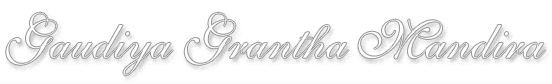 gopāla-tāpanīya-pūrvopaniṣad śrī-śrī-nimbārka-sampradāya-dhurandharaiḥsarva-śāstra-viśāradair śrī-yukta-bhagīratha-jhā-maithilairviracitayā vedānta-tattva-samīkṣā-nāmaka-ṭīkayā samalaṅkṛtā |Version 1.01 (Dec. 9, 2007)Text entered by Jagadananda Das.śrī-gopāla-tāpanīyopaniṣad—o)0(o—pūrvābhāsaḥgopāla-tāpanīyopaniṣac-chabdena niratiśaya-paripūrṇasya paramātmanas tādṛśa-niratiśaya-svarūpa-guṇa-māhātmya-prakāśikā parā vidyaivocyate | tathā hi—yo gopān jīvān vai ātmatvenāsṛṣṭi-paryantam ālāti, sa gopālo bhavati [go.tā.u. 2.48] iti gopālottara-tāpinyām eva gopāla-śabda-vyutpatteḥ | so’yaṁ gopālaḥ paripūrṇatama eva paramātmā, nāṁśa-kalādi-rūpaḥ | kaḥ paramo devaḥ ? [go.tā.u. 1.3], kṛṣṇo vai paramaṁ daivataṁ [go.tā.u. 1.4], tasmāt kṛṣṇa eva paro devaḥ [go.tā.u. 1.48] ity aviśeṣa-praśna-prativacanābhyām upakramopasaṁhārābhyāṁ ca pūrva-tāpinyām, uttara-tāpinyāṁ ca, yo’sau jāgrat-svapna-susuptim atītya turyātīto gopālaḥ [go.tā.u. 2.105] ity ādinā tathaiva nirṇayāt |evaṁ tāpinī-śabda-ghaṭaka-tapa-dhātur api tādṛśa-jñāna-viśeṣārthaka eva | yathā taittarīye, sa tapo’tapyata , sa tapas taptvā idaṁ sarvam asṛjata, yad idaṁ kiṁ ca [chā.u. 2.6.1] ity atra prakaraṇānukūla-jñāna-viśeṣārthakaḥ | tathā ca tādṛśa-jñāna-viśeṣa-para-tapa-dhātos tācchilye ṇini-pratyayān niṣpannas tāpinī-śabda-sākṣāt-para-brahma-vācaka-gopāla-śabda-saṁyogāt sākṣāt para-brahma-svarūpa-guṇa-māhātmya-viṣayaka-nigūḍha-jñāna-prakāśikā vidyaiva gopāla-tāpiny-upaniṣat-pada-vācyeti vijñāyate |ata eva—kṛṣir bhūr-vācakaḥ śabdo ṇaś ca nirvṛti-vācakaḥ |tayor aikyaṁ paraṁ brahma kṛṣṇa ity abhidhīyate || sac-cid-ānanda-rūpāya kṛṣṇāyākliṣṭa-kāriṇe |namo vedānta-vedyāya gurave buddhi-sākṣiṇe || [go.tā. 1.1]iti tat-svarūpa-guṇa-lakṣaṇābhyāṁ vicāra-prastāvaḥ |eko devaḥ sarva-bhūteṣu gūḍhaḥsarva-vyāpī sarva-bhūtāntarātmā |karmādhyakṣaḥ sarva-bhūtādhivāsaḥsākṣī cetā kevalo nirguṇaś ca || [go.tā.u. 2.93]iti vicāra-parisamāptiś ceti | adhikaṁ tu bhāṣya-mukhenaiva jñātavyam iti | seyaṁ gopāla-tāpiny-upaniṣat atharva-vede pippalāda-śākhāyāṁ brāhmaṇa-bhāge paṭhyate iti sarvopaniṣadāṁ ṭīkā-kṛtaḥ prasiddhatamā advaita-vedāntānusāriṇo nārāyaṇa-bhaṭṭāḥ | anye ca sarve tāpinī-vyākhyātāro vibhinna-sampradāya-gatā vidvāṁsaḥ | na ca praśnopaniṣat-sattva-vipratiṣedha āśaṅkanīyaḥ | ekasyām api śākhāyām anekopaniṣat-sad-bhāve virodhābhāvāt | dṛśyante hi parama-prasiddhāyāṁ taittarīya-śākhāyāṁ citti śikṣānanda-vallī bhṛgu-vallī nārāyaṇopaniṣad-bhedāt pañcopaniṣadaḥ | vājasaneya-śākhāyāṁ ca īśāvāsyāgni-rahasya-bṛhad-āraṇyaka-bhedāc ca vividhopaniṣada iti | yac cāsyām upaniṣadi parama-puruṣopāsanam upadiṣṭaṁ tasya nānā-śākhopasaṁhāreṇa sāṅgopāṅgopāsana-svarūpa-prakāśikā aneke kalpa-granthāḥ | tatra maharṣaye gautamāya paramarṣiṇā nāradenopadiṣṭaṁ gautamīya-tantraṁ bṛhad-gautamīya-tantraṁ ca prasiddhatame | tathā jagad-guruṇā sanat-kumāreṇopadiṣṭaṁ sanat-kumāra-tantraṁ, sanat-kumārāya sarva-guruṇā śivenopadiṣṭā sanat-kumāra-saṁhitā, jñānāmṛta-saṁhitā ceti | te’pi prasiddhatamā eva kalpa-granthāḥ | te caite ārṣa-granthāḥ sarva-śiṣṭa-parigṛhītāḥ pramāṇa-mūrdhanyāś ceti tantra-sampradāya-vidāṁ sugocara eveti boddhavyam | tatra hi pratīka-grahaṇa-pūrvakaṁ gopāla-tāpinī-vākyaṁ vicāryate | yathā gopāla-pūrva-tāpinyāṁ paṭhitam—kād āpo lāt pṛthivī īto’gnir bindor indus tat-sampātāt arka iti klīṁ-kārād asṛjam [go.tā.u. 1.26] iti vākya-pratīkam ādāya gautamīya-tantre dvitīyādhyāye śrī-gopāla-daśārṇa-mantra-vyākhyāyāṁ klīṁ-kāra-vyākhyāne—klīṁ-kārād asṛjad viśvam iti prāha śruteḥ śiraḥ |la-kārāt pṛthivī jātā ka-kārāj jala-sambhavaḥ ||ī-kārād vahnir utpanno nādād vāyur ajāyata |bindor ākāśa-sambhūtir iti bhūtātmako manuḥ ||sva-śabdena ca kṣetrajño heti cit-prakṛtiḥ parā |tayor aikya-samudbhūtir mukha-veṣṭena varṇakaḥ ||ata eva hi viśvasya layaḥ svāhārṇave bhavet ||gopīti prakṛtiṁ vidyāj janas tattva-samūhakaḥ |anayor āśrayo vyāptyā kāraṇatvena ceśvaraḥ ||sāndrānandaṁ paraṁ jyotir vallabhatvena kathyate |tripād ūrdhvam udait puruṣa ity āhuḥ paramā giraḥ ||bījoccāraṇa-mātreṇa cit-svabhāvaḥ prajāyate |vallabhena tu tad-dārḍhyaṁ svāhayājñāna-nāśanam |ity evaṁ kathitaṁ tattvaṁ mune vai brahma-saṁmatam || [gau.ta. 2.15-21]atra hi sphuṭaṁ klīṁ-kārād asṛjam iti tāpinī-vākya-pratīka-grahaṇa-pūrvakaṁ vyākhyānaṁ klīṁ-kārād asṛjad viśvam iti prāha śruteḥ śiraḥ ity ādinā dṛśyate | śruteḥ-śiraḥ ity asya veda-śira iti spaṣṭārthaḥ | tac cātra gopāla-tāpinī-rūpam eva, tatraiva tad-vākya-pāṭhād iti | atra tripād-ūrdhvam udait puruṣa ity āhuḥ paramā giraḥ iti puruṣa-sūkta-pratīka-grahaṇāt | prakṛta-mūla-mantrasya puruṣa-sūkta-paramārtha-garbhitatvam apy uktam | praṇavārtha-garbhitatvaṁ tu klīm-oṁkārayor ekatvaṁ paṭhyate brahma-vādibhiḥ [go.tā.u. 2.58] iti tāpinyām evoktam |etena śrī-śaṅkarācāryair avyākhyātatvād anatiprācīnatvaṁ syād iti kukalpanāvasaraḥ parāhataḥ | śrī-śaṅkarācāryato’pi prācīnatame ārṣa-nibandhe gautamīya-tantrādau pratīka-grahaṇa-pūrvakaṁ vistareṇa vyākhyānatvād iti | kiṁ ca, na hi śrī-śaṅkarācāryair yāvanto vedā upaniṣado vā vyākhyātāḥ | gopāla-tāpiny-ādīnāṁ tan-mate upāsanā-viṣayakatvena jñeya-svarūpa-nirṇāyakatvān na vyākhyāteti | nṛsiṁha-tāpiny-upaniṣadas tu śeṣe jagan-mithyātva-pratipādane’nukūlatamatvāt tad-vyākhyāna-viṣayatvam iti veditavyam | atra prāmāṇika-pāṭha-bhedas tu śākhā-bhedāt samādheyaḥ | prasiddhatamā eva bṛhad-āraṇyake kāṇva-mādhyandina-śākhā-bhedāt bahuśo pāṭha-bhedāḥ | taittarīyake nārāyaṇopaniṣadi kauṣītaki-nṛsiṁha-tāpinyādau ceti |tad asyās tāpinyāḥ śrī-sundara-bhaṭṭa-nārāyaṇa-bhaṭṭa-jīva-gosvāmy-ādi-kṛtāḥ prācīnā arvācīnāś ca bahavyaṣ ṭīkāḥ santy eva | tathāpi sva-manaḥ-pariśuddhaye mayāpi yathā-buddhi ṭīkaikā likhitā yeyaṁ bhagavat-kṛpayā prakāśam āgatā | tad atra yat suṣṭhu likhitaṁ tad api śrī-bhagavata eva, yad apy asuṣṭhu tad api śrī-bhagavata eva | ahaṁ tu kulāla-cakravan nimitta-mātram | cakrasya cakra-bhramyādeḥ kulālaḥ kāraṇaṁ yataḥ |ato na lipyate doṣaiś cakraṁ ghaṭa-gataiḥ kila || iti |kṛtajñatā : param upakāra-bhāraṁ vahāmaḥ parama-viraktānāṁ parama-bhāgavatānāṁ śrī-vihāri-dāsa-mahodayānāṁ yeṣāṁ sakala-dravya-sāhāyyenedaṁ pustakaṁ mudraṇa-dvārā loka-locana-gocaratām upagatam iti |granthasyāsya praṇetā viduṣāṁ vaśaṁvadaḥ, śrī-bhagīratha-jhā-maithilaḥ śrī-vṛndāvana-dhāma, vijayā daśamī saṁ 2006.—o)0(o—śrī-sarveśvaro jayati |śrī-nimbārka-mahā-munīndrāya namaḥ |saṁśodhakānām avadheya-vacanam |ananta-koṭi-brahmāṇḍādhipateḥ samasta-carācara-niyantur nikhila-nigamāgama-vedyasya sakala-sad-guṇa-gaṇārṇava-śrī-sarveśvara-prabhoḥ prasādāya karma jñānaṁ bhaktiś ceti trīṇy eva veda-pratipāditāni sādhanānīti prasiddham | yadyapi veda-śiro-bhāgīyopaniṣatsu kvacid adhikāri-viśeṣānusāreṇa jñānasya kvacic ca bhakter bhagavat-prāptau pradhāna-sādhanatvena pratipādanaṁ samupalabhyate, tathāpi bhaktir evainaṁ prāpayati [mā.śru.] iti śruti-kadambena bhakter eva sarva-sādhaneṣu garīyastvaṁ saṁsūcyate |tāsu bhagavataḥ svarūpa-guṇa-dhāma-tat-prāpti-sādhanādi-varṇana-parātharva-vedīyā prasiddheyam upaniṣat sādhaka-janebhyaḥ kalpa-vallī-svarūpā sugama-vidhayā parama-tattva-rahasyaṁ viśadīkaroti, yena sādhāraṇa-mati-sādhako’pi tattva-bubhūtsāṁ sukhena śamayitum alaṁ-bhavet | ata eva vividhair eva vidvadbhiḥ saṁskṛta-hindī-bhāṣādi-vibhinnāsu bhāṣāsūpaniṣad eṣānūditā | paraṁ ca tāḥ sarvāḥ prāyaḥ śabdārtha-mātra-varṇana-parāḥ sūkṣma-kalevarāḥ, ata eva viśiṣṭa-jijñāsūnāṁ tat-tad-viśiṣṭa-jijñāsātmaka-pipāsāṁ nivartayitum aparyāptā iti vibhāvayanti sarve hi vedānta-śāstra-nipuṇā vicakṣaṇāḥ |tasmād viśiṣṭa-jijñāsūnām asyām ekasyām eva brahma-salilātmikāyāṁ sura-saritāyāṁ nimajjanāt parama-tattva-rahasya-rasa-rasikānāṁ paramotkaṭa-pipāsā-śāntyai tasyaiva para-brahma-parameśvarāntaryāmiṇaḥ śrī-sarveśvara-prabhoḥ preraṇayā, atha cānanta-koṭi-prabhākarādi-tejo-nikarasya mūla-bhūta-tejaḥ-svarūpa-śrī-sudarśanāvatāra-bhagavac-chrī-nimbārkasyānugraheṇa samupalabdha-medhā-vikāsena nyāya-vedāntācārya-jhopāhvaya-maithila-vidvad-varya-parama-vaiṣṇava-śrī-bhagīratha-śarmaṇā vedānta-tattva-samīkṣābhidhaṁ śrī-gopāla-tāpinyā viśadaṁ bhāṣyaṁ viracitam |bhāṣye’smin śrī-rādhā-kṛṣṇayoḥ parātpara-parameśvaratvaṁ, rāma-nārāyaṇa-nṛsiṁha-śiva-śakty-ādīnāṁ cpanayor eva prakāśāntaratvam, veda-smṛti-purāṇa-sūtra-kalpa-tantrādi-sarva-śāstra-kadambasyaitat-parakatvaṁ, taiḥ sarvair etad-upaniṣat-pratipāditārtha-samarthakatvaṁ ca, śrī-rādhā-kṛṣṇayor nitya-dāmpatya-bhāvaḥ, bhagavad-vigraha-tad-dhāma-guṇa-svarūpādīnāṁ ca viśada-vivecanaṁ, sāketa-vaikuṇṭha-kailāsādi-nāmābhidhānāṁ dhāmnām asyaiva śrī-sarveśvarasya goloka-dhāmni saṅgatatvaṁ, bhagavad-dhāma-vigraha-tat-parāparātmaka-śakti-svarūpa-jīva-prakṛty-ādīnāṁ cānena saha bhedābheda-sambandhaḥ | viśadārthaḥ śrī-rādhā-kṛṣṇayoḥ parama-devatve śruti-yukti-pramāṇādīnām upapannatā cety aḍi bahavo hi viṣayāḥ samīcīnatayā saṁnibaddhāḥ |atha caitad-bhāṣyasya viśeṣato ceyaṁ yad asminn anyānya-sampradāyika-vidvadbhir ivaikasyaiva svopāsya-devasya māhātmyābhidhānam | tad-atiriktānāṁ ca nindā-kalpa-vacanaṁ tasya gandha-leśo’pi naiva dṛśyate, api tu sarveṣām eva viṣṇu-śiva-śakty-ādi-tat-tad-upāsya-devānāṁ parama-tattvato’bhinnatvaṁ pratipādya teṣāṁ gauravam eva surakṣitaṁ, tad-viṣayaka-śraddhā ca samarthitā | yadyapi prasaṅgopātta-sthale tad-vidhānāṁ keṣāṁcil lekhakānāṁ matāny ālocitāni yaiḥ pūrvācāryāṇāṁ śāstrasya ca sat-paddhatiṁ vihāya śrī-rādhāyāḥ parakīyātvādi samarthitaṁ, tathāpi tad-ālocanam api teṣām eva pūrva-pūrva-puruṣāṇām uktibhis tad-ukta-granthādi-pramāṇaiś ca vinamra-bhāvena madhura-śabdair eva kṛtaṁ, na tu śruti-viruddhena raveṇa |api ca bhāṣāpi sarasā śaraṇiś ca saralā bhāṣyasyāsya camatkārātmakaṁ bhūṣaṇam evaitat, yat sumanasāṁ manāṁsi prabodhayat sat parama-tattva-rahasya-rasam āsvādayitvā vinodayiṣyatīti me matam |kiṁ bahunā yatheyam upaniṣat jijñāsūnāṁ kṛte kalpa-vallī-bhūtā tathaiva bhāṣyam idaṁ kalpa-vallī-phala-svarūpam evāstīti neha kāpy atiśayoktiḥ | yato hi etad-rasāsvādanāvasare vidvāṁsaḥ svayam evaitad anubhaviṣyanti bhāṣya-kartur vaiduṣyaṁ sarva-śāstrāvagāhitvaṁ lekhana-kalā-kuśalatvaṁ ca, sabhāṣyam asyā upaniṣadaḥ paṭhana-mananānantaraṁ nipuṇam anumodayiṣyanti | bhāṣya-kārasya pariśramaṁ ca saṁstāvayiṣyanti | yāś ca kvacid dṛṣṭi-doṣād akṣarāśuddhaya āpatitās tat kṣantavyaṁ sudhībhir netra-śakti-doṣair bālyād eva tad āpatitam iti |kiṁ ca, eka-kālāvacchedenaivāneka-nibandha-saṁśodhana-kārya-sampātāt, sahāyakāntarābhāvāt, pratidinaṁ mudraṇa-sampātān niśāyām eva saṁśodhana-samayāvakāśāc ca, bahūnāṁ ba-kārādīnāṁ rūpa-pade hrasvo-kārasya ca vyatyayo’trāvaśiṣṭaḥ, viśeṣata ādi-bhāge | kvacic ca pūrve santyo’pi o-kāra-rephādyā mātrāḥ kaṇṭaka-daurbalyān mudraṇāsare nipatitā iti | vākyāśuddhayas tu prāyo na santy eveti saṁśodhana-kārya-kāṭhinyam anubhavadbhir vidvadbhiḥ kṣantavyam iti ||paṇḍitaḥ śrī-vraja-vallabha-śaraṇa- vedāntācāryaḥ vidyā-bhūṣaṇa-sāṅkhya-sāhitya-vedānta-tīrthaḥśrī-nikuñja, vṛndāvana-dhāmavijayā daśamīśrī-nimbārkābdāḥ 5044,vikramābdāḥ 2006gopāla-tāpanīyopaniṣadpūrva-tāpanīśrī-rādhā-kṛṣṇābhyāṁ namaḥoṁ tat sat para-brahmaṇe namaḥ | oṁ gurubhyo namaḥ | parama-gurubhyo namaḥ | parātpara-gurubhyo namaḥ | sarva-gurubhyo namaḥ | asmad-gurubhyo namaḥ |pūrvodghātaḥ ||atha maithila-jhopākhya-śrī-bhagīratha-śarma-praṇītaṁ vedānta-tattva-samīkṣākhyaṁ śrī-gopāla-tāpiny-upaniṣad-bhāṣyam |vande kṛṣṇaṁ guṇātītaṁ paraṁ-brahmācyutaṁ yataḥ |āvirbabhūvuḥ prakṛti-brahma-viṣṇu-śivādayaḥ ||śriyaṁ vande hiraṇyābhāṁ sac-cid-ānanda-vigrahām |vṛṣabhānu-kulottaṁsāṁ kṛṣṇa-vāmārdha-rūpiṇīm ||vidyayā sahitaṁ devaṁ vijñānānanda-rūpiṇam |gurum ādyaṁ paraṁ vande dakṣiṇā-mūrti-vigraham ||śrī-guruṁ vaiṣṇava-devaṁ sanakādi-svarūpiṇam |govardhana-guhāsīnaṁ bhūyo bhūyo namāmy aham ||namo gurubhyaḥ pūrvebhyaḥ sanakādibhya ādarāt |yat-kṛpā-leśa-mātreṇa śāstra-tattvaṁ vivicyate ||maithilānvaya-jātena mithilā-bhūmi-vāsinā |bhagīrathena vipreṇa śruti-tattvaṁ vivicyate ||upaniṣad-antareṣu kvacid aprākṛtāsādhāraṇānanta-svābhāvika-yāvad-ātma-bhāvi-kalyāṇa-guṇa-nirūpaṇa-mukhena, yathā—sarva-kāmaḥ sarva-gandhaḥ sarva-rasaḥ [chā.u. 3.14.4], yaḥ sarva-vit sa sarva-jñaḥ [mu.u. 2.2.7], ity ādau |kvacit heya-dharma-nirasana-mukhena heya-svarūpa-nirasana-mukhena ca, yathā—asthūlam anaṇu [bṛ.ā.u. 3.8.8], puruṣaḥ divyo hy amūrtaḥ [mu.u. 2.2.2]yan manasā na manute yenāhur mano matam |tad eva brahma tvaṁ viddhi nedaṁ yad idam upāsate || [ke.u. 1.6] ity ādau,kvacid ubhaya-pradhānena yathā kevalaṁ nirguṇaś ca [śve.u. 6.11] ity anena prākṛta-guṇa-niṣedha-pūrvakaṁ, yonir-vid ātma-kṛd viśva-vid ātma-yoniḥ jñaḥ kāla-kāro guṇī sarva-vid yaḥ [śve.u. 6.16] ity-ādi-vākye, neti neti ity ādinā heya-viśeṣa-niṣedha-pūrvakaṁ, vijñātāraṁ are kena vijānīyāt [bṛ.ā.u. 4.5.15] ity ādinā svābhāvika-dharma-pratipādana-pare maitreyī-brāhmaṇādi-vākye ca | kvacit svarūpa-nirūpaṇa-prādhānyena, yathā satyaṁ jñānam anantaṁ brahma [tai.u. 2.1.3] vijñānam ānandaṁ brahma [bṛ.ā.u. 3.9.28] ity ādau | kvacit kārya-nirūpaṇa-mukhena yathā yato vā imāni bhūtāni jāyante [tai.u. 3.1.1] ity ādau | kvacid eka-vijñānena sarva-vijñāna-janakatvena yathā—kasmin nu bhagavo vijñāte sarvam idaṁ vijñātaṁ bhavati [mu.u. 3.1.3] iti, uta tam ādeśam aprākṣyo yenāśrutaṁ śrutaṁ bhavati [chā.u. 6.1.3] ity ādau | kvacit parama-devatvādinā, yathā—tam īśvarāṇāṁ paramaṁ maheśvaraṁ, taṁ devatānāṁ paramaṁ ca daivataṁ [śve.u. 6.7] ity ādau | ity evaṁ vividha-prakāreṇa nikhila-heya-pratyanīka-svabhāva-yāvad-ātma-bhāvi-nitya-niratiśayānanta-kalyāṇa-guṇa-śakti-svabhāvaṁ nikhila-jagad-abhinna-nimittopādānaṁ nitya-niratiśaya-sac-cid-ānanda-ghanaṁ parama-devaṁ pratipādayanti śrutayaḥ | tathā—ātmaivedam agra āsīt puruṣa-vidhaḥ [bṛ.ā.u. 1.4.1], anyo’ntara ātmānanda-mayaḥ… anvayaṁ puruṣa-vidhaḥ [tai.u. 2.5.1] ity-ādi-vākyena tasya mūla-rūpaṁ nirbhinna-sac-cid-ānanda-ghanaṁ puruṣākāram ity api bodhayanti śrutayaḥ | evam api tad brahmaṇo mūla-rūpaṁ śiva-brahmādy-ākāraṁ vā, anya-vidhaṁ vā, iti jijñāsāyā viśeṣato vinivṛttaye—eko ha vai nārāyaṇa āsīt, na brahmā neśānaḥ… sa ekākī nara eva [ma.u. 1] ity-ādy-upakrameṇa, tasya dhyānāntaḥ-sthasya lalāṭāt tryaksaḥ śūlapāṇiḥ puruṣo jāyate bibhrac-chriyaṁ-yaśaḥ satyaṁ brahmacaryaṁ tapo vairāgyaṁ tasmād īśāno mahādevo mahādevaḥ ity-ādy-upapattyā, sahasra-śīrṣakaṁ devam ity-ādy-upasaṁhāreṇa ca mahopaniṣadi viṣṇor eva sarva-mūla-rūpatvaṁ nirṇīyate | nārāyaṇa-subālādāv api, nārāyaṇād brahmā jāyate nārāyaṇād druto jāyate śuddho deva eko nārāyaṇo na dvitīyo’sti kaścit [nā.u.], divyo deva eko nārāyaṇaḥ [su.u. 6] ity ādinā tathaiva nirṇīyate | tac cāgre uttara-tāpinyām eko ha vai pūrvaṁ nārāyaṇo devaḥ [go.tā.u. 2.] ity atra suvyaktaṁ bhaviṣyatīti | tatrāpi viṣṇor ananteṣu cid-ānanda-vigraheṣu katarad-rūpaṁ sarva-mūla-mūlaṁ samānābhyadhika-śūnyam iti sopapattikaṁ nirṇayāya pūrvokta-nānā-prakāreṇa parama-tattva-nirūpakāṇāṁ vedānta-vākyānām ekatra samanvayāya tad-upāsanādīnāṁ viśeṣato vivecanāya ca gopāla-tāpany-ākhyaṁ nija-svarūpam atharva-vedīya-pippalāda-śākhāyāṁ śrāvayati bhagavatī śrutiḥ |tāṁ vemāṁ brahmā brahma-saṁhitāyāṁ, śrī-kumārāḥ sanata-kumāra-saṁhitādau śrī-nāradādibhyaḥ, śrī-nāradādayaś ca gautamīya-tantrādau gautamādi-munibhya upabṛṁhayāmāsuḥ | tenaitāsāṁ saṁhitānām iyam evopaniṣad viśeṣato mūla-bhūtā | gautamīya-tantre—klīṁ-kārād asṛjad viśvam iti prāha śruteḥ śiraḥ [gau.ta. 2.15] iti pūrva-tāpini-stha-vākyodāharaṇāt | adhyāya-śata-sampannā bhagavad-brahma-saṁhitā |kṛṣṇopaniṣadāṁ sāraiḥ saṅkṣiptaṁ brahmanoditā || iti brahma-saṁhitā ||kyāc ca jāyate iti | tāṁ cemāṁ viśvato vitata-vigrahām api śrī-nārado bhagavad-ājñayā dvāparānte’vatīrṇāya śrī-sudarśanāvatārāya nimbārkāya samupadideśa—sudarśano dvāparānte kṛṣṇājñapto bhaviṣyati |nimbāditya iti khyāto dharma-glāniṁ hariṣyati || iti bhaviṣye pratisarga-parvaṇi vyāsa-vākyāt |nārāyaṇa-mukhāmbhojān mantras tv aṣṭādaśākṣaraḥ |āvirbhūtaḥ kumārais tu gṛhītvā nāradāya vai ||upadiṣṭaḥ sva-śiṣyāya nimbārkāya ca tena tu |evaṁ paramparā-prāpto mantras tv aṣṭādaśākṣaraḥ || iti viṣṇu-yāmala-vākyāt tathaiva tat-sampradāyetihāsa-guru-paramparā-prasiddheś ca |atha sa bhagavān haṁsa-kumāra-nārada-praṇīta-naiṣṭhika-vaṁśa-sat-sampradāya-pravartakaḥ śrī-nimbārkaḥ śrīnivāsauḍumbara-gauramukhādibhyaḥ sva-śiṣyebhyaḥ sahopaniṣad-antaraiḥ sva-guru-paramparānusāreṇānuśrāvayāmāsa | śrī-śrīnivāsaudumbarācāryādibhiś ca vedānta-sūtra-bhāṣya-kaustubhādiṣu tathaudumbara-saṁhitādiṣu ca tat-tat-prasaṅgānusāreṇa tasyāḥ katicid vākya-khaṇḍāni vivecitāni | tad-anugatāḥ tataś caturthīṁ pīṭhikām ārūḍhā śrī-puruṣottamācāryāḥ nijādyācāryodita-vedānta-kāma-dhenu-bhāṣye vedānta-ratna-mañjuṣāyāṁ tat-prasaṅgatas tāni tāni vākyāni vyācakhyuḥ |atha ca, śrī-nimbārkācāryataś caturdaśatamīṁ pīṭhikāṁ samārūḍhā sāmprataṁ vartamāna-śrī-bālakṛṣṇa-devācāryataḥ ṣaṭ-triṁśatamīṁ pūrva-pīṭhikām ārūḍhā jāhnavī-setu-prapanna-surataru-mañjarī-mantra-rahasya-vyākhyādi-praṇetāraḥ siddhānta-jāhnavī-praṇetṛ-śrī-devācārya-śiṣya-śrī-sundara-bhaṭṭācārya-pādāḥ vistṛtena bhāṣyeṇālaṅkārayāmāsur vivecayāmāsuś ca rahasya-ṣoḍaśī-vyākhyānādau prakīrṇa-rūpeṇa | tatas tat-pīṭha-paramparayā śrī-sundara-bhaṭṭācāryataḥ saptadaśamīṁ piṭhikām ārūḍhāḥ śrī-kāśmīri-keśava-bhaṭṭācāryāḥ vedānta-kaustubha-prabhāyāṁ brahma-sūtra-vṛttau prasaṅgānusāreṇa kānicid vākya-khaṇḍāni vivecayāmāsuḥ | anye ca vibhinna-sampradāyānuyāyinaḥ sarva-prasiddhopaniṣaṭ-ṭīkā-kṛc-chrī-nārāyaṇa-śrī-puruṣottama-gosvāmi-śrī-jīva-gosvāmi-prabhṛtayas tathā vivecayāmāsuḥ | tām aham api teṣāṁ pūrvācāryāṇāṁ tātparyānusāreṇa viśeṣato dvaitādvaita-siddhāntānusāreṇa sva-buddhi-pariśodhanāya vedānta-tattva-samīkṣākhyayā nija-yugma-tattva-samīkṣā-sahodarayā vyākhyayā samalaṅkaromi |yadyapīyaṁ mahā-sūkṣmā nājñeyā mādṛśair naraiḥ |tathāpi śāstraṁ sad-vākyaṁ śaraṇaṁ me bhaviṣyati ||śāstraṁ ca vedāḥ smṛtayaḥ purāṇaṁ ca tad-ātmakam |itihāsaḥ pañcarātraṁ bhārataṁ ca vidur budhāḥ || ṛg yajuḥ sāmātharvākhyā bhārataṁ pañcarātrakam |mūla-rāmāyaṇaṁ caiva śāstram ity abhidhīyate ||mūla-skandhamayā vedāḥ pañcarātraṁ ca yat-param |anyac ca tat-paraṁ grāhyaṁ śāstraṁ nānyādṛśaṁ punaḥ |yac cānukūlam etasya tad dhi śāstraṁ paraṁ matam |pratikūlaṁ bhaved yad vai naiva śāstraṁ kuvartma tat ||etair eva mahā-viṣṇor jñeyo nānyaiḥ kathañcana |nāvedavid amuṁ viṣṇuṁ manute na naraḥ kvacit || [śkā.pu.]tasmāc chāstraṁ pramāṇaṁ te kāryākārya-vyavasthitau || [gītā 16.24]nāvedavin manute taṁ bṛhantaṁ nābrahmavit paramaṁ praiti dhāma | yā veda-bāhyāḥ smṛtayo yāś ca kāś ca kudṛṣṭayaḥ |sarvās tā niṣphalāḥ pretya tamo-niṣṭhā hi tāḥ smṛtāḥ || [ma.saṁ.]ity-ādi-śruti-vākyaiś ca smṛti-vākyaiś ca niścitaiḥ |śāstrair evordhvaṁ samproktaiḥ kartavyas tattva-nirṇayaḥ ||anyathā bhraṁsyate svārthāt svecchācārī dvipat-paśuḥ |pratyakṣa-śāstreṇāviruddhaṁ yuktibhiś ca susaṁskṛtam |sad-vākyam api mānaṁ syāt sūkṣma-tattva-vinirṇaye ||iti niścitya sac-chāstraiḥ sad-vākyair eva nirṇayaḥ kriyate, para-tattvasya tad-viruddhaś ca tyajyate ||iti vedānta-tattva-samīkṣāyāṁ gopālopaniṣad-vyākhyāyāṁ jhopākhya-maithila-bhagīratha-śarma grathitāyām upodghātaḥ samāptaḥ ||(1)atha uddeśa-granthaḥ ||vastu-tattve vivecanīye nibandha-tātparya-nirdhārāya upakramopasaṁhārādivat uddeśa-lakṣaṇa-parīkṣā api vaktavyā bhavanti | tāś caitāḥ kvacid upakramādiṣv eva gatārthā bhavanti kvacid upakramādyaivoddeśādiṣu, yathā taittarīye brahmānanda-vallyāṁ, tatra hi—brahmavid āpnoti param ity aṁśena brahma-svarūpa-tad-vedana-tat-prāptīnāṁ krameṇa sva-sva-nāmnā brahmavit, āpnoti param iti pada-trayeṇoddeśaḥ | satyaṁ jñānam anantaṁ brahma [tai.u. 2.1.3] iti brahma-svarūpa-lakṣaṇaṁ, yo veda-nihitaṁ guhāyām iti vedana-lakṣaṇam, so’śnute sarvān kāmān saha brahmaṇā vipaścitā [tai.u. 2.1.2] iti prāpter lakṣaṇam | tasmād vā ity ādi śeṣa-granthena parīkṣā ity upakramādayas tatrāntarbhavanti | kvacit parīkṣā-mātre upakramādayo gatārthā bhavanti | uddeśa-lakṣaṇe ca pṛthag-ukte bhavataḥ | ity ādi bahu-vidhaṁ sāṅkaryaṁ tayor ūhanīyam | iha tu uddeśo lakṣaṇaṁ ca pṛthag-ukte bhavataḥ | parīkṣā-mātre upakramādyā gatārthā bhavanti iti | tatra nāmnā vastu-samarpaṇam uddeśaḥ | svarūpa-dharmaiḥ kāryair vānyato vyāvṛtti-bodhanaṁ lakṣaṇam | ata eva svarūpa-lakṣaṇa-kārya-lakṣaṇa-bhedena lakṣaṇaṁ dvividham | uddiṣṭasya lakṣitasya ca vastunaḥ yukti-pratiyuktibhyāṁ pariśodhanaṁ parīkṣā | atraivopakramādīnāṁ viśeṣata upayogas tātparyāvabodhāya iti | atra kṛṣi bhū-vācakaḥ śabda iti prathama-mantroddeśaḥ | oṁ sac-cid-ānanda-rūpāya iti dvitīyena lakṣaṇam | śeṣa-granthena uttara-tāpiny-antenopakramādibhiḥ parīkṣā iti prakaraṇa-saṅgatir bodhyeti |kṛṣir bhū-vācakaḥ śabdo ṇaś ca nirvṛti-vācakaḥ |tayor aikyaṁ paraṁ brahma kṛṣṇa ity abhidhīyate || iti |samupabṛṁhitaś caiṣa mantro gautamīya-tantre vakṣyamāṇa-pañca-padī-mantra-vyākhyāyāṁ—kṛṣi-śabdaś ca sattārtho ṇaś cānanda-svarūpakaḥ |sukha-rūpo bhaved ātmā bhāvānanda-mayatvataḥ || [gau.ta. 2.60] iti |tathā ca niratiśaya-svatantra-sattā-yukto yo niratiśayānandaḥ tādṛśānanda-svarūpo yaḥ paramātma-para-brahma-śabdābhidheyaḥ sa kṛṣṇa-pada-vācya ity uddeśa-vākyārthaḥ | gautamīya-tantre bhāva-pada-viśeṣaṇāt tasya raso vai saḥ iti śruty-ukta-rasānandatvaṁ sūcitam | vastutas tu bhāva-padaṁ tatra kṛṣ-śabdārtha-bhūta-sattārthakam evābhāti | rasa-rūpatvaṁ tu tasya raso vai saḥ iti śruty-antaraika-vākyatayānukta-labdham eva | cid-rūpatvam api satyaṁ jñānam anantaṁ brahma [tai.u. 2.1.3] ity atra, vijñānam ānandaṁ brahma rātir dātuḥ parāyaṇam [bṛ.ā.u. 3.9.28] iti śruty-antaraika-vākyatā-balād ānanda-rūpatvavat satyaṁ jñānam ity-ādi-śrutyaikavākyatā-balāt sac-cid-ānanda-rūpāya iti vakṣyamāṇa-śruteś ca labdham eva | niratiśayatvaṁ tu tatra vakṣyamāṇa-prakaraṇa-balāt iti vakṣyamāṇa-svarūpa-lakṣaṇa-lakṣitaṁ sarvataḥ-pūrṇam eva brahma iha samuddiṣṭam iti na kāccin nyūnateti |evaṁ purāṇādāv api kṛṣṇa-śabdo bahudhā vivṛtaḥ | yathā brahma-vaivarta-brahma-khaṇḍe prakṛti-khaṇḍe ca, kṛṣiś ca sarva-vacano na-kāraś cātma-vācakaḥ |sarvātmā ca paraṁ brahma kṛṣṇa ity abhidhīyate || kṛṣiś ca sarva-vacano na-kāro bīja eva ca |sarva-bījaṁ paraṁ brahma kṛṣṇa ity abhidhīyate || kṛṣiś ca sarva-vacano na-kāro mokṣa-vācakaḥ |sarva-mokṣa-pradātā ca kṛṣṇa ity abhidhīyate || kṛṣiś ca bhakti-vacano na-kāraś dāsya-vācakaḥ |bhakti-dāsya-pradātā ca kṛṣṇa ity abhidhīyate || iti |tāni sarvāṇi nirvacanāni tasmin nisargataḥ saṅgacchante tasyaiva sarva-mūla-rūpatvāt iti |idam atrānusandheyam | kṛṣṇa-śabdārtho hi dvividhaḥ—sa-khaṇḍārtho’ khaṇḍārthaś ca | sa-khaṇḍārtho’pi dvividhaḥ—vyākaraṇa-vyutpanna ārṣa-vyutpannaś ca | tatroparitanoktāḥ sarvā vyutpattayo’nyāś caitādṛśā ārṣa-vyutpattāv antarbhavanti | vyākaraṇa-vyutpannārthas tu vakṣyamāṇāvayava-catuṣṭaya-vṛtti-dvārā bodhyaḥ | akhaṇḍārthas tu akhaṇḍa-vṛtti-gamyaḥ | tāś caite sarvā vyutpattayaḥ śrī-sundara-bhaṭṭācārya-pādair bhagavad-ādy-ācārya-pāda-praṇītāyā vakṣyamāṇa-pañca-padī-mantra-vyākhyā-rūpāyā mantra-rahasya-ṣoḍaśyā vyākhyāne mantrārtha-rahasye suṣṭhūpapāditāḥ | iti samupayuktatvāt tad-grantha-bhāga evoddhriyate | tad yathā—tathā hi kṛṣṇa-śabdo dvividhaḥ | sa-khaṇḍārtho’khaṇḍārthaś ceti | sa-khaṇḍārtho’pi dvividhaḥ | vyākaraṇa-vyutpanna ṛṣi-vyutpannaś ceti | tatra vyākaraṇa-mukhena vyutpattiṁ darśayan vivriyate | caturthyaṁ taṁ catuṣpadam idaṁ vākyam | kṛ-śabdasyātra tantra-pāṭhaḥ | kṛ kṛṣ ṇa a padāni tatra ḍukṛñ-karaṇe, kṛṣ vilekhane ity anayoḥ kvip-pratyaya-yoge atra tuga-bhāvaś chāndasaḥ | kṛ-kṛṣ iti dvitīyasya ca lope adarśane kṛs iti śabdo vyutpannaḥ | sa ca kartṛ-saṁhartṛ-vācakaḥ | vastu-lābha-karo ṇas tu iti vacanāt | mokṣa-lābha-karo ṇa-śabdaḥ | ava rakṣaṇe ity asmād dhātoḥ kvip-pratyaya-yogena a-kārasyāvaśeṣāt pṛṣodarāditvād ūṭha-bhāvo bodhyaḥ, chāndasatvād vā | rakṣakatva-siddhiḥ | evaṁ ca jagat-kartṛtvaṁ, saṁhartṛtvaṁ, mokṣa-dātṛtvaṁ, rakṣakatvaṁ ca lakṣaṇaṁ kl-arthasya kṛṣṇasya siddham | yato vā imāni bhūtāni jāyanti, yena jātāni jīvanti | yat prayanty abhisaṁviśanti [tai.u. 3.1.1], saṁsāra-bandha-sthiti-mokṣa-hetuḥ—ahaṁ sarvasya prabhavo mattaḥ sarvaṁ pravartate iti śruti-smṛtibhyaś ca | ārṣa-vyutpatti-pakṣe ca—kṛṣir bhū-vācakaḥ śabdo ṇaś ca nirvṛti-vācakaḥ |tayor aikyaṁ paraṁ brahma kṛṣṇa ity abhidhīyate || iti |satyaṁ jñānam anantaṁ brahma [tai.u. 2.1.3] ity-ādi-śruty-ukta-dvitīya-lakṣaṇa-siddhiḥ | akhaṇḍārthatve śruty-ukta-sac-cid-ānanda-rūpa-śrī-kṛṣṇa iti | sac-cid-ānanda-rūpāya kṛṣṇāyākliṣṭa-kāriṇe [go.tā.u. 1.1] iti mantra-varṇāt | evaṁ jagaj-janmādi-kāraṇatvaṁ sūtra-kārokta-lakṣaṇaṁ śrī-kṛṣṇe samanvitam | tena ca sva-samānādhikaraṇa-vṛtti-sārvajñyādi-kāruṇya-vātsalyādi-guṇa-śakty-ādayo’py ākṣiptā anyathānupapatti-pramāṇa-siddhāḥ | tathā ca, jagaj-janmādi-hetur mokṣa-dātā sac-cid-ānanda-rūpaḥ sārvajñya-vātsalyādy-anantāsaṅkhyeya-svābhāvika-yāvad-ātma-vṛtti-guṇa-śakty-ādi-pūrṇo bhagavān śrī-kṛṣṇa-padārthābhinna-kḷ-padārtha iti saṅkṣepārthaḥ | guṇāś ca jñāna-śakti-balaiśvarya-tejo-vīryādayo jagat-sṛṣṭy-ādy-upayoginaḥ | vātsalya-sauśīlya-svāmitva-satya-pratijñatva-kṛtajñatva-sthairya-pūrṇatvaudārya-kāruṇyādayo bhagavad-āśrayaṇe prapanna-rakṣaṇe copayogino’nantāś ca | tatra jñānaṁ sarva-deśa-kāla-vastu-viṣayaka-nirantara-pratyakṣānubhavaḥ | śaktiḥ aghaṭa-ghaṭanā-paṭīyastvābhinna-sāmarthyam | balaṁ viśva-dhāraṇa-śaktiḥ | aiśvaryaṁ niyamana-śaktiḥ | śrama-hetau vidyamāne tac-chūnyatvaṁ vīryam | tejaḥ-parair abhibhūyamānatve sati parābhibhavana-sāmarthyam | vātsalyaṁ prapanna-doṣādarśitvam | jātyādi-mahattvam anapekṣyātimandaiḥ sahāyāsaṁśleṣatvaṁ sauśīlyam | svajana-rakṣā-śīlatvaṁ svetara-samasta-vastuni svakīyatvādhyavasāyo vā | satya-pratijñatvam amṛṣā-jalpatā | kṛtajñatvam alpa-kṛtaṁ bahu-manyatā | sthairyaṁ sthira-vratatvaṁ, yuddhādāv acalatvaṁ vā | pūrṇatvaṁ pratyupakārākāṅkṣā rāhityam | audāryam ātma-paryanta-dātṛ-śīlatvam | kāruṇyaṁ para-doṣa-kṣapaṇa-svabhāvaḥ | dayā nirhetuka-para-duḥkha-duḥkhitve sati tan-nirācikīrṣā | anye’pi ārjava-mārdava-sauhārda-śaraṇyatvādayo’nusandheyāḥ | vivakṣita-guṇopapatteś ca | sarvopetā ca | svābhāvikī jñāna-bala-kriyā ca | viṣṇor nu kaṁ vīryāṇi prāvocaṁ yaḥ pārthivāni vimame rajāṁsi na te viṣṇor jāyamāno na jāto devasya mahimnaḥ paramaṁ tam āpa sahasradhā mahimānaḥ sahasram |jñāna-śakti-balaiśvarya-vīrya-tejāṁsy aśeṣataḥ |bhagavac-chabda-vācyāni vinā heyair guṇādibhiḥ ||tejo-balaiśvarya-mahāvabodhaḥ sva-vīrya-śakty-ādi-guṇaika-rāśiḥ |paraḥ parāṇāṁ sakalā na yatrakleśādayaḥ santi parāvareśe || ity ādi śāstrāt | iti |atra guṇānāṁ yāni lakṣaṇāny uktāni tāni teṣāṁ kārya-lakṣaṇāny eva svarūpa-lakṣaṇasya vāg-agocaratvāt ity api dhyeyam | tad etat kṛṣṇa-śabdārthasya sākalyena parijñānāya vakṣyamāṇa-granthopayogāc ca rahasya-ṣoḍaśīto mayā saṅgṛhītam iti |evaṁ ca kṛṣi bhūr-vācakaḥ śabda iti mantreṇārṣa-vyutpattyā niratiśaya-satya-cid-rasānanda-rūpaḥ para-brahmākhyaḥ śrī-kṛṣṇa ihoddiṣṭaḥ | nāmnā vastu-samarpaṇam uddeśa iti nirukta-tal-lakṣaṇāt | iti maithila-bhagīratha-śarma-viracitāyāṁ vedānta-tattva-samīkṣākhyāyāṁ śrī-gopāla-tāpiny-upaniṣad-vyākhyāyām uddeśa-granthaḥ ||(2)atha lakṣaṇa-granthaḥ |evaṁ pratipādyaṁ vastu-tattvaṁ samuddiśya svarūpato dharmataḥ kāryataś ca tal-lakṣaṇaṁ darśayan namaskaroti—oṁsac-cid-ānanda-rūpāya kṛṣṇāyākliṣṭa-kāriṇe |namo vedānta-vedyāya gurave buddhi-sākṣiṇe ||sattvaṁ nāma trikālāvadhyatvaṁ parama-sattvatvāpara-paryāyam | satyaṁ jñānam anantaṁ brahma [tai.u. 2.1.3] iti śruty-antarāt | cittvaṁ nāma svataḥ prakāśatvaṁ para-prakāśatvaṁ ca, yat sākṣād aparokṣād brahma [bṛ.ā.u. 3.4.1], na tatra sūryo bhāti na candra-tārakaṁ nemā vidyuto bhānti kuto’yam agniḥ | tam eva bhāntam anubhāti sarvaṁ tasya bhāsā sarvam idaṁ vibhāti || [mu.u. 2.11] ity-ādi-śruteḥ |paramānukūla-vedanīyatvam ānandatvam | raso vai saḥ, rasaṁ hy evāyaṁ labdhvānandī bhavati | ko hy evānyāt kaḥ prāṇyāt, yad eṣa ākāśa ānando na syāt | eṣa hy evānandayati [tai.u. 2.5.1], tad etat preyaḥ putrāt preyo vittāt preyo’nyasmāt sarvasmād antarataraṁ yad ayam ātmā [bṛ.ā.u. 1.4.8] iti śruteḥ |tathā ca pradhāne sattva-rajas-tamo-guṇavan na brahmaṇi sac-cid-ānanda-rūpam aṁśa-trayam | api tu ekam eva niratiśayākhaṇḍaṁ tattvaṁ trikālābādhyatvāt sac-chabdena svataḥ prakāśatvāt prakāśakatvāc ca cic-chabdena niratiśayānukūla-vedanīyatvād ānanda-śabdena ca śāstre vyapadiśyate iti bodhyam | atra sac-cid-ānandāya ity anuktvā sac-cid-ānanda-rūpāya iti yad uktaṁ tena tasya puruṣākāratvam api tasya tathā bhūtasyaiva sūcitaṁ bhavati | tathā ca vakṣyati—tam ekaṁ govindaṁ sac-cid-ānanda-vigrahaṁ [go.tā.u. 1.33] iti | kṛṣṇa-śabdārthas trividho bhavati ity uktaṁ tatrākhaṇḍārthasya saccidānanda-rūpāyeti sva-padenaivoktatvāt | ārṣa-vyutpannārthasyāpi kṛṣir bhūr-vācakaḥ śabda iti pūrva-mantreṇaivoktatvāc ca iha kṛṣṇa-śabdaḥ pūrva-nirukta-vyākaraṇa-vyutpannārtha-mātra-gamakaḥ | sa cokta eveti sa eva smṛtvātra yojanīyaḥ iti |evaṁ kṛṣṇa-padārthasya jagaj-janmādi-kartṛtva-mokṣa-dātṛtva-svasyāvidyā-karmādy-anupahata-svatantrecchā-prayuktatva-bodhanāyāha—akliṣṭa-kāriṇe iti | avidyāsmitā-rāga-dveṣābhiniveśāḥ kleśāḥ [yo.sū. 2.3] iti yoga-sūtroktāḥ pañca-kleśā bodhyāḥ | tena ca kleśa-karma-vipākāśayair aparāmṛṣṭaḥ puruṣa-viśeṣa īśvaraḥ [yo.sū. 1.24] itīśvara-lakṣaṇaṁ sūtroktānāṁ karma-vipākāśayavān api vakṣyamāṇa-sūtrāntaroktānām upalakṣakāḥ | tathā ca svabhāvat ebhir doṣair varjitā jagaj-janmādi-kṛtir yasya tasmai nama ity arthaḥ | eṣa ātmāpahata-pāpmā vijaro vimṛtyur viśoko vijighatso ‘pipāsaḥ satya-kāmaḥ satya-saṁkalpaḥ [chā.u. 8.1.5], sa na sādhunā karmaṇā bhūyān no evāsādhunā kanīyān [bṛ.ā.u. 4.4.22] ity-ādi-śrutibhyaḥ |namo vedānta-vedyāya iti | vedāntaika-samadhigamyāya samasta-vedānta-vedyāya cety arthaḥ | nāvedavin manute taṁ bṛhantam [śā.u. 1], taṁ tv aupaniṣadaṁ puruṣaṁ pṛcchāmi [bṛ.ā.u. 3.9.26], sarve vedā yat padam āmananti [ka.u. 1.2.15], nāvedavid amuṁ viṣṇuṁ manute na naraḥ kvacit [ska.pu.], vedaiś ca sarvair aham eva vedyaḥ [gītā 15.15] ity-ādi-śruti-smṛtibhyaḥ | vakṣyati ca go-bhūmi-veda-vidita [go.tā.u. 1.5] iti, yo vedair gīyate [go.tā.u. 2.22] iti ceti |gurave iti | svātma-prakāśanena sarvajñāna-sampādakāya sarva-śreyaḥ-prāṣakāya sarva-vidyā-pravartakāya cety arthaḥ | gopī-jana-vallabha-vijñānenākhilaṁ vijñātaṁ bhavati [go.tā.u. 1.3], tasmād asau gopa-rūpaḥ prayatnāt prakāśayed ātma-padaṁ tad eva [go.tā.u. 1.21], yo dhyāyati rasayati bhajati so’mṛto bhavati [go.tā.u. 1.6], yo brahmāṇaṁ vidadhāti pūrvaṁyo vidyās tasmai gopāyati sma kṛṣṇaḥ |taṁ ha devam ātma-buddhi-prakāśaṁmumukṣur vai śaraṇam vrajeta || [go.tā.u. 1.22]ity ādi vakṣyamāṇa-śrutibhyaḥ | ātmani khalv are dṛṣṭe śrute mate vijñāta idaṁ sarvaṁ viditam [bṛ.ā.u. 4.5.6], dadāmi buddhi-yogaṁ taṁ yena mām upayānti te [gītā 10.8] ity-ādi-śruty-antarebhyaḥ smṛtibhyaś ceti |buddhi-sākṣiṇe iti | buddhi-prerakāya buddhi-gata-sarva-dṛṣṭe—dhiyo yo naḥ pracodayāt ity-ādi-vakṣyamāṇa-śruteḥ | tathā ca niratiśaya-sac-cid-ānanda-vigrahāya sṛṣṭi-sthiti-saṁhāra-kartre mokṣadāya sarva-doṣa-vivarjitāya yāvad-ātma-bhāvi-niḥśeṣa-kalyāṇa-guṇa-śakti-svabhāvāya svabhāvāpāsta-samasta-doṣa-guṇāya samasta-vedānta-vedyāya svātma-prakāśenāśeṣa-jñāna-sampādakāya gāyatrī-mantrārtha-bhūtāya nama iti samagra-mantrārthaḥ |etena pūrvam uddiṣṭaḥ kṛṣṇa-padārthaḥ svarūpato guṇataḥ kāryataś ca lakṣitaḥ | sac-cid-ānanda-rūpāya ity aṁśena svarūpa-lakṣaṇāya kṛṣṇāyety aṁśena nirukta-diśā jagaj-janmādi-bodhakena kārya-lakṣaṇasya, akliṣṭa-kāriṇety aṁśena, eṣa ātmā apahata-pāpmā [chā.u. 8.1.5] iti śruti-proktaṁ, kleśa-karma-vipākāśayair aparāmṛṣṭaḥ puruṣa-viśeṣa īśvaraḥ [yo.sū. 1.24] iti yoga-sūtrādy-upabṛṁhita-svadharma-lakṣaṇasya ca sphuṭaṁ sūcanāt | evam anubandha-catuṣṭaya-bhūtā viṣaya-prayojana-sambandho’dhikārī ca darśitāḥ | tathā hi nirukta-samagra-vākyārtha-bhūtaḥ śrī-bhagavān viṣayaḥ | tad-bhāvāpattiḥ prayojanam | anyecchānadhīnecchā-viṣayo hi svataḥ prayojanam ity ucyate | tādṛśaṁ cātyantika-duḥkha-nivṛttir nitya-niratiśayānandaś ceti dvayam eva parokṣakānubhava-siddham | tatrāpi nitya-niratiśayānanda eva mukhyaṁ, tat-prāptāv ātyantika-duḥkha-nivṛtter ayatna-siddhatvāt sūrya-maṇḍala-praveśe tamo-nivṛttivat | nitya-niratiśayānandaś ca śrī-bhagavān eva nānyaḥ | bhūmaiva sukhaṁ nālpe sukham asti [chā.u. 7.23.1] iti chāndogya-śruteḥ | etasyaivā ’’nandasyānyāni bhūtāni mātrām upajīvanti [bṛ.ā.u. 4.3.32], yato vāco nivartante aprāpya manasā saha |ānandaṁ brahmaṇo vidvān na bibheti kutaścana || [tai.u. 2.3.1] ity ādi bṛhād-āraṇyaka-taittarīyādi-śrutibhyaś ca | iti nirantara-tad-anubhūtyā sthiti-lakṣaṇa-tad-bhāvāpattir eva paramaṁ prayojanam | bhūmaiva sukhaṁ nālpe sukham asti, bhūmā tv eva vijijñāsitavyaḥ [chā.u. 7.23.1], salila eko draṣṭādvaito bhavaty eṣa brahma-loke samrāḍ iti haivam anuśaśāsa yājñavalkya, eṣo’sya paramā gatiḥ, eṣāsya sampad, eṣo’sya parama-lokaḥ, eṣo’sya parama ānanda etasyaivānandasyānyāni bhūtāni mātrām upajīvanti [bṛ.ā.u. 4.3.32], juṣṭaṁ yadā paśyaty anyam īśam asya mahimānam eti vīta-śokaḥ [mu.u. 3.1.2], nirañjanaḥ paramaṁ sāmyam upaiti [mu.u. 3.1.3], mad-bhakta etad vijñāya mad-bhāvāyopapadyate [gītā 13.18] ity-ādi-śruti-smṛtibhyaḥ | tac ca prayojanam iha sac-cid-ānanda-rūpāya iti pūrvārdhena sūcitaṁ bhavati | tādṛśasya viṣaya-bhūtasya bhagavata upaniṣadaś ca pratipādya-pratipādaka-bhāvaḥ sambandhaḥ | sa ca vedānta-vedyāya iti padena sūcyate | adhikārī cātra sarvatra mamatva-hīno’ta eva śama-damādy-upeto mumukṣuḥ śaraṇārthī | sa ca namaḥ-śabdena sūcyate | ma-śabdasya jīva-vācakatvāt, na-śabdasya svātantrya-niṣedhena bhagavadīyatva-bodhakatvāt samaṣṭi-namaḥ-śabdasyāpi samarpaṇa-bodhakatvena samarpaṇa-lakṣaṇa-śaraṇāgati-samarpakatvāc ca | tac cāgre vyaktībhaviṣyati | ma-śabdasya jīva-vācakatvam uktaṁ rahasya-ṣoḍaśyāṁ śrīmad-ādy-ācāryair ma-kārārtho jīva-jāto vijñeyā vaiṣṇavottarair iti | vyākhyātaṁ ca śrī-sundara-bhaṭṭācārya-pādaiḥ—jīvatva-sāmānyāvacchinno ma-kāra-śabda-vācya ity arthaḥ | pañcaviṁśo’yaṁ puruṣa iti śruteḥ | yathā tattvānāṁ madhye pañcaviṁśo vijñānātmā tathā varṇānāṁ madhye pañcaviṁśo ma-kāraḥ kṣetrajña-vācakas tad-vācyaś cāyaṁ puruṣa iti śruty-arthaḥ | [tatra 3] iti |namaḥ-śabdasya śaraṇāgati-paratvam uktaṁ bṛhad-brahma-saṁhitāyāṁ ṣaṣṭhādhyāye nārāyaṇa-mantra-vyākhyāne—mamatve tu ma-kāraḥ syān na-kāras tan-niṣedhane |ato naivāsya kartṛtvaṁ kevalaṁ śaraṇaṁ vinā |sarva-dharmān parityājya mām ekaṁ śaraṇaṁ vraja [gītā 18.66] ity ādineti na kiñcid anupapannam iti | || iti śrī-vedānta-tattva-samīkṣāyāṁ gopālopaniṣad-vyākhyāyām anubandha-lakṣaṇa-granthaḥ ||—o)0(o—(3)atha parīkṣā-granthaḥ | athoddiṣṭaṁ lakṣitaṁ cārtham upakramopasaṁhārādibhir aviśeṣa-praśna-prativacanābhyāṁ ca viśeṣato nirūpayati—oṁ. munayo ha vai brāhmaṇam ūcuḥ—kaḥ paramo devaḥ ? kuto mṛtyur bibheti ? kasya vijñānenākhilaṁ vijñātaṁ bhāti ? kenedaṁ viśvaṁ saṁsaratīti.eko devaḥ sarva-bhūteṣu gūḍhaḥ [go.tā.u. 2.93] iti uttara-tāpinī-grantheneti | munayaḥ iti manana-śīlā ādi-jñānina ūrdhva-retasaḥ sanakādayaḥ brahmāṇaṁ kamalodbhavam ūcur iti sambandhaḥ | brāhmaṇam iti pāṭhe’pi sa evārthaḥ | brahma-sadanaṁ carato me dhyātaḥ ity-ādy-agrima-grantha-paryālocanayā tathaiva nirṇayāt, tathopasaṁhāre brahmaṇe brahma-putrebhyo nāradāc ca śrutaṁ mayā [go.tā.u. 2.106] ity atra brahma-putrebhya iti śabda-paryālocanayā sanat-kumāra-saṁhitādi-paryālocanayā pūrva-vyākhyātṛ-prasiddheś ca muni-śabdasya sāmānyatve’pi tena sanakādaya eva gṛhītā ity api bodhyam | evaṁ ca vakṭṛ-śrotṛ-vaiśiṣṭyād etad-upaniṣad-arthasya vaiśiṣṭyam api dhvanitam | pitṛ-putra-saṁvādāt parama-rahasyatvam api dhvanitaṁ bhavati, tathā ca śrī-brahmaṇā śrī-sanakādibhyaḥ, taiś ca śrī-nāradāyopadiṣṭam iti bodhyam | idaṁ tv ihāvadheyam | yatra viśeṣa-rūpeṇa praśna-prativacane bhavatas tatra naikāntato vastu-tattvasya paramārtha-rūpeṇāvadhāraṇam, tatra prativacanasya vaktṛ-jijñāsānurodha-sambhavāt | yathā kaścij jijñāsate gaṇḍakī kīdṛśī pāvanī nadī tadā vaktā śrotur gaṇḍakī-viṣaya-ruciṁ buddhvā taṁ prati gaṇḍakīm eva sarva-nadī-śreṣṭhatvena varṇayati, yasya śrotuḥ prarocanārthaṁ tadā gaṇḍakī sarva-śreṣṭhā sarit gaṅgādyās tu tato’pakṛṣṭā ity eva prativaktus tātparyam iti na parīkṣakair nirṇīyate | kiṁ ca, yadā gaṅgā-paryantaṁ gantum aśaktair gaṇḍakīm gantuṁ śaktaiḥ kaiścid durbalaiḥ puruṣaiḥ pṛcchyate, “kā sarva-śreṣṭhā sarit ?” iti tadā sāmānya-praśne’pi gaṇḍakī sarva-śreṣṭhā sarid iti prativacanaṁ śrutvāpi parīkṣakair naikāntatā nirṇīyate yad gaṇḍaky eva sarva-śreṣṭhā sarid iti prativaktur āśaya iti | jijñāsor gaṅgā-paryanta-gamane’nadhikāraṁ gaṇḍakī-paryanta-gamanādhikāraṁ ca dṛṣṭvā buddhimān vaktā jijñāsor adhikārānusāreṇoktavān iti śaṅkā-sambhavāt tasmāt tādṛśādhikāra-hīna-jijñāsu-kṛtāviśeṣa-praśne’pi na vastu-tattva-nirṇayaḥ | iti tādṛśa-tādṛśa-sambhāvanā-rahitāviśeṣa-praśna-prativacanābhyāṁ yatra padārtha-vicāropakramaḥ, tatraiva paramārtha-nirṇaya iti | prakṛte tu sarva-jñāni-guravo nivṛtti-mārga-paramācāryāḥ parama-tattva-nirṇaya-pracāraika-parāyaṇā vīta-rāgāḥ sarvatra nirapekṣāḥ sarva-pakṣapāta-vivarjitāḥ ātmārāmāḥ sanakādayo jijñāsavaḥ, tat-pitā sarva-vidyā-nidhir veda-tātaḥ sarva-pakṣapāta-śūnyo brahmaiva vaktā, aviśeṣa-praśna-prativacane ca iti nātra nirṇaya-nyūnatā-prayojakī-bhūtaḥ ko’py uparitanokta-doṣa iti | ata eva yatra prakaraṇe nirūpitā ete nirṇāyaka-hetavo na bhavanti | api tu tad-viparīta-viśeṣa-praśna-prativacanādikaṁ bhavati, tatra nirṇīta-siddhāntāpekṣayāsya siddhāntasyotkṛṣṭatvam api bodhyaṁ bubhutsubhir iti |atha prathamā jijñāsā—kaḥ paramo devaḥ ? iti | yasmāt paro nāsti, sa paramaḥ sarvasmāt paraḥ sva-samānābhyadhika-śūnyo devaḥ kaḥ ? iti prathama-praśna-vākyārthaḥ | yasmāt paraṁ nāparam asti kiñcit [śve.u. 3.9], na tat-samaś cābhyadhikaś ca dṛśyate [śve.u. 6.8], puruṣān na paraṁ kiñcit sā kāṣṭhā sā parā gatiḥ [ka.u. 1.3.11],keneṣitaṁ patati preṣitaṁ manaḥ kena prāṇaḥ prathamaḥ praiti yuktaḥ |keneṣitāṁ vācam imāṁ vadanti cakṣuḥ śrotraṁ ka u devo yunakti [ke.u. 1.1], taṁ durdaśaṁ gūḍham anupraviṣṭaṁ guhāhitaṁ gahvareṣṭaṁ purāṇam | adhyātma-yogādhigamena devaṁ matvā dhīro harṣa-śokau jahāti || [ka.u. 1.2.12]kas taṁ madāmadaṁ devaṁ mad-anyo jñātum arhati [ka.u. 1.2.21], jñātvā devaṁ mucyate sarva-pāśaiḥ [śve.u. 1.11], devaṁ sva-citta-stham upāsya pūrvaṁ [śve.u. 6.7], tamaḥ pare deve ekībhavati parastān na san nāsan na sad asad ity etan nirvāṇānuśāsanam iti vedānuśāsanam iti vedānuśāsanam iti [su.u. 2], eṣa sarva-bhūtāntarātmā divyo deva eko nārāyaṇaḥ [su.u. 7], divyo deva eko nārāyaṇo na dvitīyo’sti kaścit [nā.u.], eko devaḥ sarva-bhūteṣu gūḍhaḥ sarva-vyāpī sarva-bhūtāntarātmā |karmādhyakṣaḥ sarva-bhūtādhivāsaḥ sākṣī cetā kevalo nirguṇaś ca || [śve.u. 6.11]tat savitur vareṇyaṁ bhargo devasya dhīmahi ity ādi kena-kaṭha-śvetāśvatara-subāla-nārāyaṇādy-upaniṣatsu parama-durjñeyatva-sarva-jīva-mokṣa-hetu-jñāna-viṣaya-parama-devatva-parama-maheśvaratva-sva-samānātiśaya-śūnyatva-sarva-patitvatamaḥ-paryanta-layādhikaraṇatvatamaḥ-paratvatamaḥ-paryanta-niyāmakatvāvidyādi-sarva-mala-sparśa-śūnyatva-sarva-bhūta-gūḍhatva-sarva-vyāpitva-sarva-bhūtāntarātmatva-karmādhyakṣatva-sarva-bhūtādhivāsatva-sākṣitva-cetṛtva-nirguṇatva-sarva-savitṛtva-vareṇyatvādinā nirūpitaḥ parama-devaḥ kiṁ-lakṣaṇaḥ kiṁ-svarūpaḥ iti paryavasita-prathama-jijñāsā-vākyārthaḥ |etena brahmādi-devānāṁ madhye yajñeṣu tyāgoddeśya-devatānām indropendra-varuṇādīnāṁ madhye vā śreṣṭho devaḥ kaḥ ? ity etāvan-mātram eva prathama-praśna-vākyābhiprāyaḥ | tena nātra sarvātiśāyi-sarvātma-bhūta-prakṛti-para-para-brahma-vicārasyaikāntataḥ prasaraḥ ity api śaṅkā-bījaṁ nirastam | tāvan-mātreṇa parama-devatvānirvāhāratvāt, upary-ukta-śruti-siddha-sarvātiśāyi-devasyaiva parama-devatva-sambhavāc ca | tasmāt sa eva parama-deva iha jijñāsyatvena prastutaḥ | ata eva paramopasaṁhāre uttara-tāpiny-ante—eko devaḥ sarva-bhūteṣu gūḍhaḥ [śve.u. 6.11] iti śvetāśvatarādy-upaniṣad-antara-prasiddhe svāsādhāraṇa-dharma-puraskāreṇa sarvopaniṣat-prasiddha-parama-deva-pratipādaka-mantreṇaivopasaṁhāraḥ kṛtaḥ | upakramopasaṁhārayor eka-vākyatvasya sarva-vādi-sammatatvād upakrame’pi sa evopaniṣat-prasiddhaḥ parama-devaḥ para-brahmādi-śabdāntara-vyapadeśyo grāhyaḥ iti bodhyam | iti prathamā jijñāsā ||atimṛtyu-hetu-jijñāsā | atha dvitīyā jijñāsā—kuto mṛtyur bibheti ? iti | kasmāt sakāśāt mṛtyuḥ janma-maraṇa-parasparātmikā saṁsārāvasthā bibheti sva-nāśam āśaṅkate iti | kasya sākṣāt-kāreṇa mṛtyur atyantaṁ vilīyate ity arthaḥ | bhayād asyāgnis tapati bhayāt tapati sūryaḥ |bhayād indraś ca vāyuś ca mṛtyur dhāvati pañcamaḥ || [ka.u. 2.3.3]yasya brahma kṣatraṁ cobhe bhavata odanaḥ mṛtyur yasyopasecanam [ka.u.], tam eva viditvātimṛtyum eti [śve.u. 3.8], jñātvā devaṁ mucyate sarva-pāśaiḥ [śve.u. 1.8], kṣīṇaiḥ kleśa-janma-mṛtyu-prahāṇiḥ [śve.u. 1.11] ity-ādi-śruti-pratipādyaḥ sākṣān-mṛtyu-virodhy-atimṛtyu-lakṣaṇa-mukti-pradattvena mṛtyor ātyantikoccheda-janakaḥ ka iti dvitīya-jijñāsā-vākyasya paryavasitārthaḥ |atha tṛtīya-jijñāsā—kasya vijñānenākhilaṁ vijñātaṁ bhavati ? iti | kasya parama-tattvasya vijñānena sākṣād anubhavena akhilaṁ dik-kālādy-avacchinnam anavacchinnaṁ ca sarvaṁ vijñānaṁ sākṣād-yugapac-cānubhūtaṁ bhavatīty arthaḥ | ayaṁ bhāvaḥ—muṇḍake kasmin nu bhagavo vijñāte sarvam idaṁ vijñātaṁ bhavati iti śaunaka-praśne, tad etat satyaṁ yathā sudīptāt pāvakād visphuliṅgāḥ sahasraśaḥ prabhavante sarūpāḥ | tathākṣarād vividhāḥ saumya-bhāvāḥ prajāyante tatra caivāpi yanti || [mu.u. 2.1.1] ity ādinā, tathā chāndogye śvetaketu-praśne—yathā somyaikena mṛt-piṇḍena vijñātena sarvaṁ mṛṇ-mayaṁ vijñātaṁ syāt, vācārambhaṇaṁ vikāro nāmadheyaṁ mṛttikety eva satyam [chā.u. 6.1.4] ity ādinā ca nirūpitaḥ nikhila-jagad-abhinna-nimittopādanatvādinā sva-vijñānenāśeṣa-vijñāna-hetuḥ sad-ādi-padārthaḥ kiṁ-lakṣaṇaḥ kiṁ-svarūpaḥ ka iti tṛtīya-jijñāsā-vākyārthaḥ ||atha cathurthī jijñāsā—kenedaṁ viśvaṁ saṁsarati ? iti | idaṁ nāma-rūpābhyāṁ vyākṛtaṁ jīva-jaḍātmakaṁ jagat kena avāntara-hetunā saṁsarati bhramati ity arthaḥ | svabhāvam eke kavayo vadanti kālaṁ tathānye parimuhyamānāḥ |devasyaiṣa mahimā tu loke yenedaṁ bhrāmyate brahma-cakram || [śve.u. 6.1]ity-ādi-śrutiṣu pratipāditaṁ nikhila-prāpañca-saṁsaraṇe’vāntara-hetu-bhūtaṁ mahimādi-śabda-vācyaṁ kim iti turīya-jijñāsā-vākyārthaḥ |idam atra viśeṣato’vadheyam | nirukta-praśna-catuṣṭayeṣv ekatara-praśnena tad-uttareṇa cāpi para-brahma-tattva-nirūpaṇa-sambhave praśna-catuṣṭayasya kiṁ prayojanam ? na caikatara-praśna-prativacanābhyām aṁśato brahma-tattva-nirṇaye’pi sākalyena nirṇayābhāvāt sākalyena nirṇaya-jijñāsāsambhavāt praśna-catuṣṭayam iti vācyam | yathā muṇḍakopaniṣadi—kasmin nu bhagavo vijñāte sarvam idaṁ vijñātaṁ bhavati iti praśne | yathā vā chāndogye—kathaṁ nu bhagavaḥ sa ādeśo bhavati ity atra sarva-vijñāna-viṣayaka-praśne itare sarve praśnā gatārthā bhavanti, tathātrāpi syāt iti kasya vijñānenākhilaṁ vijñātaṁ bhavati ity ekaikaḥ praśno’stu | itareṣām api tatraivārthata antarbhāva-sambhavāt | iti cet, tatrocyate—nahi sarva-vijñāna-viṣayaka-jijñāsā-prativacana-mātrābhyām itara-praśnārthau nirūpitatvena gatārthā bhavitum arhanti | nikhila-prapañcasya bhagavad-ātmakatva-nirūpaṇa-mātreṇaiva eka-vijñānena sarva-vijñāna-nirūpaṇa-sambhavāt | tāvan-mātra-nirūpaṇe’py eka-vijñānena sarva-vijñāna-pratijñā-nirvāha-sambhavāc ca | evaṁ ca sarva-bhagavad-ātmakaṁ bhagavāṁś ca sarvātmā na tato vyatiriktaṁ kiñcit ity evaṁ-rūpeṇa tattvato jñāne’pi bhagavān kiṁ-svarūpaḥ mokṣa-pradānena mṛtyu-nivartako na vā, sarva-śaktimān uta jaḍa-svabhāva eva sāṅkhya-kalpita-pradhānādivat ity-ādi-saṁśayānuparamāt |na caivaṁ chāndogye’pi sad-vidyāyāṁ samagraṁ brahma na nirūpitam ity uktaṁ syāt tac cāyuktam | tad dhāsya vijajñau [chā.u. 6.7.6] ity aṁśena śrutyaiva śvetaketoḥ brahma-jñāna-kathanād iti vācyam | sad-vidyāyāṁ śvetaketoḥ sarva-vijñāna-viṣayaka-jijñāsānusāreṇa brahma kevalaṁ kāraṇātmanaiva nirūpitaṁ, na sarvato-bhāvena tāvan-mātreṇaiva jijñāsā-nivṛtteḥ sambhavāt | ata eva brahmaṇaḥ svarūpa-bhūtābhyāṁ cid-ānandābhyām api tatra spaṣṭato brahma na nirūpitam | īkṣaṇena prakrāntatvāt yathā kathañcit saccidātmanā nirūpaṇa-svīkāre’pi ānandātmanā nirūpaṇaṁ tatra nāsty eveti vispaṣṭaṁ vaktuṁ śakyate | vastutas tu tatra sad-ātmanaiva brahma nirūpitaṁ sarva-vijñāna-nirvāhārthaṁ prapañcasya brahmātmakatva-nirūpaṇe tāvan-mātrasyaivopayogāt | īkṣaṇasya tu tad-upayogitayā sad-dharmatvenaiva nirūpaṇān na tu sad-rūpatvenaiva svātantryeṇa | na ca brahma san-mātraṁ, kintu sac-cid-ānandaṁ brahma—satyaṁ jñānam anantaṁ brahma [tai.u. 2.1.3], vijñānam ānandaṁ brahma [bṛ.ā.u. 3.9.28] ity-ādi-svarūpa-lakṣaṇa-śrutibhyaḥ | tasmāt tatra na sarvato-bhāvena brahma-nirūpaṇaṁ, sarvato-bhāvena brahma-nirūpaṇaṁ tu adhyāya-trayeṇaiva | tatra sad-vidyāyāṁ sad-ātmanā bhūma-vidyāyām ānandātmanā, cid-ādi-śeṣātmanā tu caramādhyāyeneti caramādhyāye eva brahma-vidyā samāptiḥ | evaṁ muṇḍake’pi kāraṇatva-prādhānyenaiva brahma-nirūpaṇam, anyeṣāṁ brahma-dharmāṇāṁ tu tac-cheṣatvenaiva tena tatrāpi na sākalyena brahma-svarūpa-nirūpaṇam iti tad-vidyāyām api guṇopasaṁhāra-nyāyena vidyāntara-paṭhita-svarūpa-dharmāntarāṇām upasaṁhāro’pekṣita eva | śvetaketor hi vijñāna-kathanaṁ tu nikhila-prāpañcika-padārthānāṁ brahmātmakatva-vijñānābhiprāyeṇa, na tu sarvato-bhāvena brahma-jñānābhiprāyeṇa ity api vaktuṁ śakyate | na caivaṁ tasya mokṣa-kathanānupattaiḥ pratipādyate ca | tatra tādṛśa-jñānavataḥ tasya tāvad eva ciraṁ yāvan na vimokṣye’tha sampatsyate ity aṁśena prārabdha-nāśānantaraṁ kaivalya-mokṣaḥ | tataḥ pūrvaṁ jīvan-muktir iti vācyam | sac-cid-aṁśa-mātra-prādhānyena brahma-jñānena nija-svarūpa-lābha-rūpa-kaivalya-mukteḥ sambhavāt | sākṣāt puruṣottama-sāyujya-lābha-rūpa-muktāv eva puruṣottama-svarūpaupāyika-yāvad-dharma-prādhānyena puruṣottama-svarūpa-jñānam apekṣitam iti na kāpy anupapattiḥ | yadi ca śvetaketu-vidyādiṣu yāvad-dharma-puraskāreṇa brahma-svarūpa-nirūpaṇam asty eveti vibhāvyate, tadāpi yathā praśna-catuṣṭayena jijñāsya-tattva-vargīkṛtya nirūpaṇe purodīrita-sarva-śrutīnāṁ sphuṭaṁ samanvayaḥ samavabodhaś ca, yathā bhaktas tathā naika-praśneneti sarva-śrutīnāṁ sphuṭaṁ samanvayārthaṁ spaṣṭatayā sarvato-bhāvena puruṣottama-svarūpa-jñānārthaṁ ca praśna-catuṣṭayam iti vibhāvanīyam | vastutas tu muṇḍaka-vidyāpekṣayā sad-vidyāpekṣayā cātra mahad vailakṣaṇyaṁ tatra kevalaṁ kāraṇātamanaiva prakrāntaṁ, na tu sva-śabda-vācyatvena brahma-svarūpānubandhi-yāvad-dharma-viśiṣṭatvena | atra tu oṁ sac-cid-ānanda-rūpāya kṛṣṇāyākliṣṭa-kāriṇe iti mantra-varṇa-pratipādita-diśā niratiśaya-saccidānanda-ghanatvena svabhāvato’pāsta-samasta-doṣatvena nikhila-jagad-abhinna-nimittopādāna-bhūtatvena tata eva nikhila-jagaj-janma-sthiti-mokṣa-hetutvenānanta-kalyāṇa-guṇa-śakti-svabhāvatvena nikhila-vedaika-vedyatvena nikhila-nijātmaka-tattva-prakāśakatvena sarva-sākṣitvena ca samagraṁ brahma jijñāsyatvena prakrāntaṁ | tac ca praśna-catuṣṭayam antarā na samyak nirūpitaṁ bhavitum arhatīti praśna-catuṣṭayam āvaśyakam iti na vismartavyam |nanu praśna-catuṣṭaya-kṛte’pi kathaṁ tatra nikhila-svāsādhāraṇa-dharmopapannatvena svarūpeṇa ca brahmaṇo jijñāsyatvam iti cet, śṛṇu—prathamaḥ praśnas tāvat—kaḥ paramo devaḥ iti | tatra paramatvaṁ sva-samānābhyadhika-śūnyatvam eveti pūrvam uktam | vṛtti-saṅkoce kāraṇābhāvāt | ata eva prativacane—kṛṣṇo vai paramaṁ daivatam iti | atra eva-kārārthakena vai ity avyayenānya-yoga-vyavacchinnatvenaiva parama-daivatatvaṁ kṛṣṇe nirūpitam | na cātra vai-śabdasyaiva-kārārthakatve mānābhāvaḥ | upasaṁhāre—tasmāt kṛṣṇa eva paramo devaḥ ity atraiva-kāra-ghaṭitenaiva vākyena nigamanāt | tasmāt prativacanopakrame’pi vai-śabda eva-kārārthaka eva | upakramopasaṁhārayor eka-vākyatāyāḥ paramāvaśyakatvāt | ata eva paramopasaṁhāre uttara-tāpiny-ante—eko devaḥ sarva-bhūteṣu gūḍhaḥ sarva-vyāpī sarva-bhūtāntarātmā |karmādhyakṣaḥ sarva-bhūtādhivāsaḥ sākṣī cetā kevalo nirguṇaś ca || [śve.u. 6.11]iti mantreṇādvitīyatvādi-ghaṭita-devatvādi-bodhakenaikādi-pada-ghaṭita-vākyenaiva upasaṁhāraḥ | ato jijñāsā-vākye’pi parama-padena sva-samādhika-śūnyatvenaivopakramaḥ iti bodhyam | iti parama-śabdārtha-vicāraḥ ||atha deva-śabdārtho vicāryate | evaṁ deva-śabdaś ca yad anyato’pi prayukto yathā-sambhavaṁ svarūpato dharmataś ca doṣa-vinirmuktaṁ vividha-sad-guṇa-śakty-ādi-yuktaṁ nityaṁ cetana-viśeṣam evārthaṁ gamayati | tadā uktārthaka-parama-pada-samabhivyāhṛtaḥ praśṇāntara-samabhivyāhṛtaś ca deva-śabdaḥ svabhāvata eva tato viśeṣaṁ prakaraṇopayuktaṁ cetana-viśeṣaṁ bodhayed eveti nirvivāda-siddham | evaṁ cātra deva-śabdaḥ anādi-siddha-nija-svarūpa-mahimnaivānādita evāpāstāvidyāsmitā-rāga-dveṣābhiniveśādi-samasta-doṣa-kadambaṁ, anādi-svarūpa-siddhāśeṣānanta-yāvad-ātma-bhāvi-kṛti-kālātīta-nija-svarūpātmaka-guṇa-śakti-svabhāvaṁ nitya-niratiśaya-vividha-krīḍā-parāyaṇaṁ sarvātiśāyi-cetana-viśeṣam eva bodhayati | api ca, divu-dhātv-artha—vicāreṇāpi sa evārthaḥ pramīyate | tathā hi, divu krīḍā-vijigīṣā-vyavahāra-dyuti-stuti-moda-mada-svapna-kānti-gatiṣu iti dhātu-pāṭhāt krīḍādi-daśa-vidhe’rthe divu-dhātuḥ prayujyate | tena niṣpanno deva-śabda-vṛtti-saṅkoce kāraṇābhāvāt phalataḥ sarvān eva nirduṣṭa-dhātv-arthān gamayati | tatrāpi sva-samānābhyadhika-śūnyatvārthaka-parama-pada-samabhivyāhṛta-praśnāntara-samam ity āhṛtaś ca deva-śabdaḥ sva-samānātiśaya-śūnyān, ata eva nija-svarūpa-mahimātirikta-sādhana-nirapekṣān, ata ev:anādi-siddhān eva tāḍṛśān arthān bodhayati | tathā ca—divyati krīḍate iti devaḥ | tac ca krīḍanam antaraṅga-bahiraṅga-bhedena dvividham | tatra antaraṅgaṁ prakṛti-pare parame vyomni nijārdhāṅa-bhūtayā śrī-devyā, anyaiś ca nitya-muktaiḥ sādhana-muktaiś ca saha | tathā ca vakṣyati—kṛṣṇāya gopīnāthāya [go.tā. 1.36], ramā-mānasa-haṁsāya [go.tā. 1.41], vallavī-vadanāmbhoja-māline nṛtya-śāline [go.tā. 1.52] ity ādinā | anyatra jitaṁte-stotrādau—lokaṁ vaikuṇṭha-nāmānam ity-ādy-upakramya, krīḍantaṁ ramayā sārdhaṁ līlā-bhūmiṣu keśavam ity ādineti | bahiraṅgaṁ tu viśva-sargādi-lakṣaṇam | tatrāntaraṅga-ramaṇaṁ viśeṣataḥ nija-svarūpa-nijādhidaivata-rasātmaka eva | sa ca raso rati-sthāyikaḥ sukhātiśaya eva sarvatra paryavasyati | prakṛte tu parama-pada-samabhivyāhārāt praśnāntara-samabhivyāhārāc ca niratiśayaṁ rasātmakaṁ sukham eva gamayati | bhagavataḥ śṛṅgāra-rasādhidaivatatvāc chānta-rasādhi-daivat-tattvāc ca sutarāṁ svarūpam api—raso vai saḥ rasaṁ hy evāyaṁ labdhvānandī bhavati | ko hy evānyat kaḥ prāṇyāt yad eṣa ākāśa ānando na syāt | eṣa hy evānandayati [tai.u. 2.7.1], yato vaco nivartante aprāpya manasā saha |ānandaṁ brahmaṇo vidvān na bibheti kutaścana ||ity-ādi-taittarīyādi-śruti-siddhaṁ parama-kāṣṭhāpanna-rasānanda-rūpaṁ gamayati | svarūpasya niratiśaya-rasānanda-rūpatvam antarā niratiśaya-paramānanda-sva-svarūpātmaka-sādhanātirikta-sādhana-nirapekṣa-rasa-līlāsambhavāt | tad eva ca tādrśa-niratiśaya-rasānanda-līlaupayikaṁ nitya-niratiśaya-svarūpātmakaṁ sarva-vidha-guṇa-śakty-ādimattvaṁ sarva-doṣa-varjitatvaṁ ca gamayati | bahiraṅga-ramaṇam api viśva-sargādi-lakṣaṇaṁ sarva-jagat-kartṛtvaṁ gamayan, tad-avinābhāva-siddhaṁ niratiśaya-sarva-vidha-sādharmyavattvaṁ gamayati | tathā ca, prathama-vyutpattyā deva-śabdena nitya-niratiśayānanda-lakṣaṇaṁ sarvaiśvarya-mayaṁ nikhila-jagaj-jani-nimittopādānaṁ vastu-tattvaṁ sūcitam |dīvyati dyotate iti devaḥ | dyutiḥ prakāśaḥ | so’pi ca parama-pada-samabhivyāhāra-mahimnā svarūpato dharmataś ca avidyā-paryanta-sarva-tamo-viruddha-svabhāvaṁ niratiśaya-cid-rūpa-tattvam eva gamayati | prākṛte prakāśe sarvātiśāyi-lakṣaṇasya samabhivyāhṛta-parama-padārthatvasyāsambhavāt |evaṁ ca vyutpatti-dvayenoktaṁ cid-ānanda-svarūpatvam anyathānupapattyāvinābhāvena ca parama-satyatva-lakṣaṇaṁ sad-rūpatvam api gamayati | nija-svarūpa-mahimātirikta-sādhanāntara-nirapekṣa-svarūpātmaka-vividha-līlā-mayatva-sūcanena tad-avinābhūta-nitya-niratiśaya-svābhāvika-svarūpātmakānanta-kalyāṇa-guṇa-śakty-ādikam api sūcitam evety uktam eva | itare’pi vijigīṣādi-dhātv-arthā yathāyathaṁ tādṛśa-svarūpa-guṇa-śakty-ādikam eva bodhayati | tathā hi—vijigīṣā sāmarthya-sādhyatvāt tādṛśa-sāmarthyavattvam | praśasta-guṇa-kathana-rūpāyāḥ stuteḥ guṇātiśaya-sādhyatvāt tādṛśa-guṇavattvaṁ mādanasya sarvātiśāyi-saundarya-mādhuryādi-guṇa-sādhyatvāt tādṛśa-saundaryādi-dharmavattvam ānandodreka-rūpa-modasyānanda-rūpatvāt tādṛśānanda-rūpatvaṁ ca sutarām uktaṁ bhavati | tatrāpi parama-pada-samabhivyāhārāt teṣāṁ sarveṣāṁ niratiśayatvam eva bodhitaṁ bhavati | evam anye’pi divu-dhātv-arthāt tatrohanīyāḥ | tathā rūḍhi-vicāreṇa yogārtha-vicāreṇa cātra anādi-siddha-nija-svabhāvāpāsta-samasta-heya-sambandhaḥ nitya-niratiśaya-kalyāṇa-mayānanta-yāvad-ātma-bhāvi-guṇa-śakti-svabhāvāḥ | nitya-niratiśayānanta-vividha-krīḍā-mayaḥ, nitya-niratiśaya-saccidānanda-svarūpaḥ puruṣa-viśeṣaḥ parama-pada-samabhivyāhṛta-praśnānantara-samabhivyāhṛta-deva-śabdārthaḥ | etādṛśārtham ādāyaiva vedānteṣu deva-śabdaḥ prayujyate, na tu yajñādau tyāgoddeśyatvādi-rūpa-devatvādi-mātrābhiprāyeṇa | sa eva cārtho’tra prathama-jijñāsā-viṣayaḥ |evam eva vedānta-ratna-mañjuṣāyāṁ puruṣottamācārya-pādair api deva-śabdārtho vyākhyātaḥ | tathā hi—deva-śabdārtham āha—brahmeti svarūpa-guṇa-śakty-ādibhir niratiśaya-bṛhad-vastu brahma-śabdābhidheyam ity uktaṁ purastāt | tad eva deva-padenābhidhīyate | tathā hi, (1) dīvyati krīḍati viśva-sargādibhir iti devaḥ | oṁ namo viśva-rūpāya viśva-sthity-anta-hetave iti mantra-varṇāt | ahaṁ sarvasya prabhavo mattaḥ sarvaṁ pravartate [gītā 10.8] iti bhagavad-vacanāc ca | (2) vijigīṣate’surān iti devaḥ | kaṁsa-vaṁśa-vināśāya keśi-cāṇūra-ghātine [go.tā.u. 1.38] iti mantra-varṇāt, saṁrakṣaṇāya sādhūnāṁ vināśāya ca duṣkṛtām [gītā 4.6] iti vākyāc ca | (3) sarva-bhūteṣv antaryāmitayā vyavaharatīti devaḥ | ya ātmānam antaro yamayati, eṣa ta ātmāntaryāmy amṛtaḥ [bṛ.ā.u. 3.7], sarvasya cāhaṁ hṛdi sanniviṣṭa [gītā 15.15] iti | (4) dyotate iti devaḥ | tam eva bhāntam anubhāti sarvaṁ tasya bhāsā sarvam idaṁ vibhāti | yena sūryas tapati tejaseddhaḥ [ka.u. 2.2.15] ity-ādi-śruteḥ | yad āditya-gataṁ tejo jagad bhāsayate’khilam |yac candramasi yac cāgnau tat tejo viddhi māmakam [gītā 15.12] iti smṛteś ca | (5) stūyate brahmādibhir iti devaḥ | tam ekaṁ govindaṁ saccidānanda-vigrahaṁ vṛndāvana-sura-bhūruha-talāsīnaṁ satataṁ marud-gaṇo’haṁ paramayā stutyā stoṣayāmi [go.tā.u. 1.33] iti śruteḥ | stuvanti tvāṁ stutibhiḥ puṣkalābhiḥ [gītā 11.21] iti smṛteś ca | (6) sarvatra gacchatīti devaḥ | yaḥ sarvajñaḥ sa sarvavit [mu.u. 1.1.9] | vedāhaṁ samatītāni vartamānāni cārjuna |bhaviṣyāṇi ca bhūtāni māṁ tu veda na kaścana || [gītā 7.26]anejad ekaṁ manaso javīyaḥ [ī.u. 9], mayā tatam idaṁ sarvaṁ jagad avyakta-mūrtinā [gītā 9.4] iti | eko vaśī sarvagaḥ kṛṣṇa īḍyaḥ [go.tā.u. 1.19] iti |(7) modate veti devaḥ | eṣa hy evānandayati [tai.u. 2.5.1] ity-ādi-nirvacanebhyo deva-śabdo brahma-vācaka iti granthena iti |evam eva prapanna-surata-mañjaryāṁ śrī-sundara-bhaṭṭācārya-caraṇair api deva-śabdārtho vyākhyātaḥ | tathā tatratya-grantha-sandarbhaḥ—sarvajñaḥ sarva-vaśī viśvātmā viśva-prakāśako viśva-niyantā viśva-sargādi-hetuḥ sarva-jetā brahmādi sarva-deva-stutyaḥ svarūpānandam uditaḥ svāśrita-moda-dātā satyakāmo bhagavān vāsudevaḥ śrīnivāso deva-śabdārthaḥ | divu krīḍā-vijigīṣā-vyavahāra-dyuti-stuti-moda-mada-svapna-kānti-gatiṣu ity-ādi-dhātu-pāṭhāt | tathā hi—(1) dīvyati krīḍati viśva-sargādibhir iti devaḥ | kaṁsa-vaṁśa-vināśāya keśi-cāṇūra-ghātine [go.tā.u. 1.38] iti mantra-varṇāt | (2) divyate stūyate iti devaḥ | yaṁ sarve devā namanti mumukṣavo brahma-vādinaś ca [], vṛṣabha-dhvaja-vandyāya [go.tā.u. 1.38] ity-ādi-śruteḥ | (3) gacchatīti devaḥ | gaty-arthas trividhaḥ, jñāna-gamana-prāpti-bhedāt | tatra sarvaṁ gacchati gamanaṁ karotīti devaḥ | anejad ekaṁ manaso javīya [ī.u. 9] iti śruteḥ | viśvaṁ gacchatīti prāpnotīti vā devaḥ | eṣa sarva-bhūtāntarātmā ity-ādi-śruteḥ | (4) viśvaṁ dīvyati dyotate iti devaḥ | tam eva bhāntam anubhāti sarvaṁ tasya bhāsā sarvam idaṁ vibhāti | yena sūryas tapati tejaseddhaḥ [ka.u. 2.2.15] ity-ādi-śruteḥ | (5) sarvasmiṁs tad-antaryāmitayā vyavaharatīti devaḥ | antaḥ-praviṣṭaḥ śāstā janānāṁ, divyo deva eko nārāyaṇaḥ iti śruter iti saṅkṣepārtha ity antena iti |etāvān paraṁ viśeṣaḥ | yad atra devo mukti-prado harir ity anena viśeṣasya nirṇītatvāt śrīnivāso bhagavān vāsudeva iti viśeṣa-nirdhāraṇam api darśitam | prakṛte tu, kaḥ paramo devaḥ iti viśeṣasya jijñāsyatvān na śrīnivāsa-vāsudevādi-pada-vācyatvena viśeṣa-nirdhāraṇam iti na praśnasyāviśeṣatva-hānir iti dhyeyam |tathā ca, svarūpato dharmataś ca pare brahmaṇi jijñāsite svarūpato dharmataś ca brahma-nirūpakāṇāṁ vedānta-vākyānāṁ—satyaṁ jñānam anantaṁ brahma [tai.u. 2.1.3], vijñānam ānandaṁ brahma rātir dātuḥ parāyaṇaṁ [bṛ.ā.u. 3.9.28], yat tad adṛśyam agrāhyam agotram avarṇam acakṣuḥ-śrotraṁ [mu.u. 3.1.6], asthūlam anaṇu [bṛ.ā.u. 3.8.8], ānandaṁ brahmaṇo vidvān [tai.u. 2.4.1], eṣa ātmā apahata-pāpmā [chā.u. 8.1.5], satyakāmaḥ satya-saṅkalpaḥ sarva-kāmaḥ sarva-gandhaḥ [chā.u. 8.7.1], yaḥ sarvajñaḥ sarvavit [mu.u. 1.1.9], ātmaivedam agra āsīt [bṛ.ā.u. 1.4.17], vittāt preyo’nyasmāt sarvasmād antarataraṁ yad ayam ātmā… ātmānam eva priyam upāsīta [bṛ.ā.u. 1.4.8], sa vā eṣa mahān aja ātmā yo’yaṁ vijñāna-mayaḥ prāṇeṣu, ya eṣo’ntar-hṛdaya ākāśas tasmiñ chete… eṣa neti nety ātmāgṛhyo na hi gṛhyate’śīryo na hi śīryate… [bṛ.ā.u. 4.4.22], eṣa nityo mahimā brāhmaṇasya na vardhate karmaṇā no kanīyān [bṛ.ā.u. 4.4.23], sa vā eṣa mahān aja ātmā’annādo vasu-dāno vindate vasu ya evaṁ veda [bṛ.ā.u. 4.4.25], sa yathā saindhava-ghano’nantaro’bāhyaḥ kṛtsno rasa-ghana evaṁ vā are’yam ātmānantaro’bāhyaḥ kṛtsnaḥ prajñāna-ghanaḥ [bṛ.ā.u. 4.5.13], sa eṣa neti nety ātmāgṛhyo na hi gṛhyate | [bṛ.ā.u. 4.5.15] |bhūmaiva sukhaṁ nālpe sukham asti [chā.u. 7.23.1], apāṇi-pādo javano grahītā [śve.u. 3.19], parāsya śaktir vividhaiva śrūyate svābhāvikī jñāna-bala-kriyā ca [śve.u. 6.8], ity ādīnām avatārikāyām udāhṛtānāṁ, keneṣitaṁ patati preṣitaṁ manaḥkena prāṇaḥ prathamaḥ praiti yuktaḥ |keneṣitāṁ vācam imāṁ vadanticakṣuḥ śrotraṁ ka u devo yunakti || [ke.u. 1.1]ity ādi deva-pada-ghaṭitānāṁ caikatra yasminn arthe samanvayaḥ sa padārthaḥ kaḥ iti jijñāsito bhavati | teṣāṁ samanvayaṁ vinā nirukta-lakṣaṇa-parama-devatvasya nirdhāraṇāsambhavāt | atas teṣāṁ vedānta-vākyānāṁ pūrva-tāpinyām uttara-tāpinyāṁ ca samanvayaṁ darśayiṣyatīty uttaratra kramaśo darśayiṣyāmi ca ||nanu nidarśita-rūḍhi-prakāreṇa yoga-prakāreṇa vā prakṛte deva-padārtha-parigrahe matāntara-rītyā deva-padārthasya sa-guṇa-sopādhi-brahma-viṣayakatvam evāyāti | upahita-brahmaṇa eva matāntare tādṛśa-guṇa-śakty-ādimattvāt | tathā caitaj jijñāsāyā upahita-brahma-viṣayakatve nirupadhi-brahma-viṣayakatve vā tātparyam iti cet ucyate—na hy atra jijñāsāyāḥ sopahita-brahma-viṣayakatve nirupadhi-brahma-viṣayakatve vā tātparyam, api tu sa-guṇa-vākyānāṁ nirguṇa-vākyānāṁ ca sarveṣāṁ vedāntānāṁ yatra samanvayaḥ sa padārthaḥ kaḥ ity eva tātparyam | evam eva vastu-tattva-nirdhāro bhavitum arhati, na tu viśiṣya sa-guṇa-jijñāsayā nirguṇa-jijñāsayā vā | sarve vedā yat padam āmananti [ka.u. 1.2.15] iti śruteḥ | vedaiś ca sarvair aham eva vedyaḥ [gītā 15.15] iti smṛteś ca samasta-vedānta-pratipādyaṁ yad vastu tad eva paramaṁ tattvaṁ, na tu kevalaṁ nirguṇa-vākya-pratipādyaṁ saguṇa-vākya-pratipādyaṁ vā | mayā deva-śabdārthas tathaiva vyākhyāto yathā so’rtho nirguṇa-vākya-rūpāṇāṁ saguṇa-vākya-rūpāṇāṁ ca sarveṣāṁ vedāntānāṁ viṣayo bhavati | yuktaṁ caitat—eko devaḥ sarva-bhūteṣu gūḍhaḥ sarva-vyāpī sarva-bhūtāntarātmā | karmādhyakṣaḥ sarva-bhūtādhivāsaḥ sākṣī cetā kevalo nirguṇaś ca || [śve.u. 6.11]tam īśvarāṇāṁ paramaṁ maheśvaraṁ taṁ devatānāṁ paramaṁ ca daivatam |patiṁ patīnāṁ paramaṁ parastādvidāma devaṁ bhuvaneśam īḍyam || [śve.u. 6.7]ity ādy udāhṛta-śrutiṣu deva-śabdasya saguṇa-nirguṇobhaya-pratipādaka-śabda-sāmānādhikaraṇyenaiva śrutatvena viśeṣābhāvāt | evaṁ ca yadyapi sarveṣām eva vedānta-vākyānāṁ samanvayo’rthato’syām eva jijñāsāyām antarbhūtaḥ, tathāpi mukti-vākyānāṁ kāraṇa-vākyānāṁ saṁsṛty-avāntara-hetu-vākyānāṁ ca tathā tad-bodhitānāṁ mocakatva-nikhila-jagad-abhinna-nimittopādānatva-saṁsṛti-hetutvādīnāṁ ca pūrvokta-svarūpa-pratipādaka-dharma-pratipādaka-vākyānām iva sphuṭaṁ svarūpānubandhitvābhāvāt tan-nirūpaṇam antarāpi parama-deva-svarūpa-nirūpaṇa-sambhavāt svātantryeṇa sva-śabda-vācyatvena ca svarūpa-vākyānāṁ dharma-vākyānāṁ ca samanvayāya krameṇa trayaḥ praśnāḥ—kuto mṛtyur bibheti ?kasya vijñānenākhilaṁ vijñātaṁ bhavati ?kenedaṁ viśvaṁ saṁsarati ? iti bodhyam |tatra prathamena mukti-hetutva-bodhakānāṁ pūrvoktānāṁ, tam eva viditvātimṛtyum eti [śve.u. 3.8], mṛtyur dhāvati pañcamaḥ ity-ādi-vedānta-vākyānāṁ tat-pratipādya-mukti-hetutvasya caikatra samanvayo jijñāsitaḥ | dvitīyena kāraṇa-vākyānāṁ nikhila-jagad-abhinna-nimittopādānatva-bodhakānāṁ pūrva-paṭhitānāṁ, sad eva somyedam agra āsīt ekam evādvitīyam [chā.u. 6.2.1], san-mūlāḥ somyemāḥ prajāḥ sadāyatanāḥ sat-pratiṣṭhānāḥ [chā.u. 6.8.6], aitadātmyam idaṁ sarvam [chā.u. 1.8.7], tathākṣarād vividhāh saumya bhāvāḥ prajñante tatra caivāpi yanti, tathākṣarāt sambhavatīha viśvam [mu.u. 1.1.7], puruṣa evedaṁ sarvaṁ, yato vā imāni bhūtāni jāyante [tai.u. 3.1] ity-ādi-vākyānām ekatra samanvayo jijñāsitaḥ | tṛtīyena saṁsṛty-avāntara-hetu-bhūtānāṁ māyādi-pratipādaka-vedānta-vākyānāṁ samanvayo jijñāsitaḥ | iti caturdhā vargīkṛtya sarveṣām eva vedānta-vākyānām ekatra samanvayo jijñāsito bhavati iti na kiñcid avaśiṣyate | tad evaṁ sarveṣāṁ vedānta-vākyānāṁ yasminn ekasminn arthe samanvayaḥ sa eva sarve vedā yat padam āmananti [ka.u. 1.2.15] iti śruty-ukta-lakṣaṇaḥ samagra-vedāntānāṁ paramārtha-bhūto na tato’dhikaṁ kiñcid avaśiṣyate iti praśna-kṛtāṁ tātparyam iti bhāvaḥ ||—o)0(o—atha prativacanam—tad u hovāca brāhmaṇaḥ | kṛṣṇo vai paramaṁ daivatam | govindān mṛtyur bibheti | gopī-jana-vallabha-jñānena taj-jñānaṁ bhavati | svāhayedaṁ saṁsaratīti |tat tad-anantaraṁ praśna-catuṣṭaya-śravaṇānantaram, sarveṣāṁ vedāntānām ekatra samanvayaṁ samīkṣya | ha sphuṭam | uvāca teṣāṁ praśnānāṁ krameṇottara-catuṣṭayam uvāca brāhmaṇaḥ brahma-tattva-darśī hiraṇyagarbha ity arthaḥ | ya etad akṣaraṁ gārgi viditvāsmāl lokāt praiti sa brāhmaṇaḥ [bṛ.ā.u. 3.8.10], viṣṇu-krāntaṁ vāsudevaṁ vijānan vipro vipratvaṁ gacchate tattva-darśī [śā.u.], yo brahmāṇaṁ vidadhāti pūrvaṁ yo vai vidyāś ca tasmai gopāyati sma kṛṣṇaḥ [go.tā.u. 1.22] ity-ādi-śruteḥ |kṛṣṇo vai paramaṁ daivatam iti | atra vai-śabda eva-kārārthakaḥ | tasmāt kṛṣṇa eva paramo devaḥ [go.tā.u. 1.50] ity upasaṁhāreṇaika-vākyatvāt | upakramopasaṁhārayor eka-vākyatvasya paramāvaśyakatvāt | tathā cātra vai ity avyayasyānya-yoga-vyavaccheda evārthaḥ | parama-śabdo daivata-śabdaś ca niruktārthakāv eva | tathā ca kṛṣṇa eva pūrvokta-lakṣaṇa-sva-samānābhyadhika-śūnyo devo nānyaḥ kaścid iti nirdhāraṇa-garbhitaḥ prathama-vākyārthaḥ | evam uttara-vākyāntareṣv api bodhyam | vai-śabdasya samāna-nyāyena uttara-catuṣṭaye’nvaye tātparya-pratīteḥ | dehalī-dīpa-nyāyo’trānusandheyaḥ | tathā ca kṛṣṇa eva paramo devaḥ | govindād eva mṛtyur bibheti | gopī-jana-vallabha-vijñānena eva akhilaṁ vijñātaṁ bhavati | svāhaivedaṁ viśvaṁ saṁsarati | ity uttara-vākya-catuṣṭayārthaḥ | yathā ca gopī-jana-vallabha-vijñānenākhila-vijñānaṁ tathāgre gopī-janāvidyā-kalā-prerakaḥ iti vyākhyānāvasare vyaktībhaviṣyatīti ||—o)0(o—tad u hocuḥ | kaḥ kṛṣṇaḥ | govindaś ca ko’sāv iti |gopī-jana-vallabhaḥ kaḥ | kā svāheti ||nanu praśna-catuṣṭayena sarveṣāṁ vedāntānām ekatra samanvayo jijñāsitaḥ | bhavadbhis tu kṛṣṇādi-catuṣṭaye tāni samanvīyante | tarhi kiṁ vedānta-vākyāny aneka-niṣṭhāny eva naika-niṣṭhāni | tarhi—sarve vedā yat padam āmananti [ka.u. 1.2.15], ekam evādvitīyam [chā.u.] ity-ādi-śrutīnāṁ kā gatiḥ | sarva-veda-vedyaikādvitīya-tattvābhāvāt | uta pravṛtti-nimitta-bhedena nāma-mātraṁ bhidyate dharmi-tattvaṁ tu nāma-catuṣṭaya-pratipādyam ekam evādvitīyam | tathāpi nāma-catuṣṭayena vastu-pratipādane kiṁ prayojanam ? kiṁ ca, kathaṁ kṛṣṇaḥ paramo devaḥ kathaṁ ca govindān mṛtyur bibheti kathaṁ ca gopī-jana-vallabha-vijñānenākhilaṁ vijñātaṁ bhavati ity apy upapādanīyam ity ādikaṁ hṛdi nidhāya prativacana-pariśuddhaye munayaḥ papracchuḥ—kaḥ kṛṣṇa ity ādi | (5)tān uvāca brāhmaṇaḥ—pāpa-karṣaṇo go-bhūmi-veda-vidito viditā gopī-jana-vidyā-kalā-prerakaḥ || pravṛtti-nimitta-bhedena nāma-mātraṁ bhidyate pratipādyaṁ dharmi-tattvaṁ tv ekam eva nāma-bhedenottara-catuṣṭaya-pradānaṁ pratipādya-tattva-pariśuddhaya evety abhiprāyeṇa tat-tan-nāma-dheyānām aṁśataḥ pravṛtti-nimittāni kathayann uttaram āha—pāpa-karṣaṇaḥ ity-ādi | iha nikhila-heya-tattvaṁ pāpa-śabdenocyate | heya-tattva-mātrasyaiva patana-hetutvena duḥkha-hetutvena ca pāpa-pātakādi-pada-vācyatvāt, vṛtti-saṅkoce kāraṇābhāvāt | nirukta-lakṣaṇa-parama-devatva-pratyanīka-dharma-mātrasyaivātra pāpa-śabdena grahitum ucitatvāc ca | tathā ca, nirukta-lakṣaṇa-devatva-pratyanīka-bhūtāḥ—avidyāsmitā-rāga-dveṣābhiniveśāḥ pañca-kleśāḥ [yo.sū. 2.3] iti yoga-sūtroktāḥ pañca-kleśāḥ | tan-mūlakā asarvajñatvāsatya-kāmatvāsatya-saṅkalpatvāsamarthatvādayo niranukośatva-niṣṭhuratvādayo’satyatva-jaḍatva-duḥkhatvādayaḥ, sātiśayatvāsvatantratvānīśvaratvādayaś ca doṣā yathāyathaṁ nābhyadhika-śūnyatva-svatantratva-sarveśvaratvādi-pratyanīka-bhūtāḥ prakṛte pāpa-śabdenocyante | teṣāṁ karṣaṇaḥ, teṣāṁ sākṣād-viruddha-svabhāvatayā tamasaḥ sūrya-prakāśa iva sādhanāntaram anapekṣyaiva nija-svarūpa-mahimnaiva svato’spṛṣṭa-svabhāvaḥ bhaktānāṁ tan-nirāśakaś cety arthaḥ | etena kṛṣṇa-pada-vācyatvenaiva prakṛte parama-devatvābhidhāne bījam api sūcitam | nahi pāpa-tat-phala-yukto devo bhavati sutarāṁ parama-devaity apy anusandheyam | atra kṛṣir bhū-vācakaḥ śabda iti mantra-vyākhyāne pūrvam uktāḥ sarvāḥ sakhaṇḍākhaṇḍa-vyutpattayas tātparyeṇāntarbhūtāḥ | tathā hi, pāpa-karṣaṇaḥ ity asya nijānādi-siddha-svarūpa-mahimnaiva svato-viruddha-svabhāvatayā sādhanāntaram anapekṣyaivāvidyāsmitādi-pāpānāṁ vināśakatayā tair aspṛṣṭa-svabhāvatvam evārthaḥ | tac cāvidyādi-sarva-doṣa-viruddha-svabhāvaṁ nijānādi-siddha-svarūpa-māhātmyam apahata-pāpmātvādi-yukta-sac-cid-ānandatva-sarvātmatva-sarvāditva-sarvajñatva-sarva-śaktimattva-satya-saṅkalpatva-sarva-kāraṇatvādikam eva | evaṁ ca pūrva-niruktārthānāṁ sarveṣām atraivāntarbhāvāt tādṛśa-sarva-vidha-vyutpattīnām apy antarbhāvaḥ suvaca eveti | śrī-kṛṣṇasya sarva-doṣa-viruddha-svabhāva-svarūpa-dharmādikam iha—eko vaśī sarvagaḥ kṛṣṇaḥ [go.tā.u. 1.19], nityo nityānāṁ, tato viśuddhaṁ vimalaṁ viśokam, namo vijñāna-rūpāya paramānanda-rūpiṇe [go.tā.u. 1.20] ity-ādi-vākyaiḥ saṅkṣepato darśayiṣyati veśeṣatas tu prakaraṇa-vibhāgena uttara-tāpinyāṁ—sākṣāt prakṛti-paro’yam ātmā gopālaḥ [go.tā.u. 2.21], jāgrat-svapna-suṣuptim atītya turyātīto gopālaḥ [go.tā.u. 2.92], eko devaḥ sarva-bhūteṣu gūḍhaḥ sarva-vyāpī sarva-bhūtāntarātmā | karmādhyakṣaḥ sarva-bhūtādhivāsaḥ sākṣī cetā kevalo nirguṇaś ca || [go.tā.u. 2.93] ity-ādau sopapattikaṁ nirūpayiṣyate |iha tu sūtra-mātram uktam iti nātra śāṅkāvasara iti |atha govinda-padārtha-vicāraḥ—go-bhūmi-veda-vidito viditā ca iti | atra yo’sau sūrye tiṣṭhati, yo’sau gāḥ pālayati, yo’sau sarveṣu gopeṣu tiṣṭhati, yo’sau sarveṣu vedeṣu tiṣṭhati, yo’sau sarva-vedair gīyate, yo’sau sarveṣu bhūteṣv āviśya bhūtāni vidadhāti [go.tā.u. 2.20] ity uttara-tāpinyāṁ vakṣyamāṇāḥ śrutayo’nusandheyāḥ | svargeṣu-paśu-vāg-vajra-dig-netra-ghṛṇi-bhūtale lakṣya-dṛśyāstriyāṁ puṁsi gauḥ iti nairghaṇṭukokteḥ | govindavad aghaṭaka-go-śabdena sarva ete sūryādayo’rthāḥ saṅgṛhītā bhavanti | tathā ca go-bhūmi-veda-viditaḥ ity atra bhūmi-vedātiriktā uttara-tāpiny-uktā sarve sūryādayo’rthā go-śabdena kroḍīkṛtā veditavyāḥ | go-bhūmi-veda-śabdāś ca pañca-viṁśater api tattvānāṁ samaṣṭi-vyaṣṭi-bhūtānām upalakṣakaḥ | tathā ca teṣv antaryāmitayā prakāśakatayā ca viditaḥ veda-vākyair jñāta iti | viditā iti tat-tad-ātmatayā sākṣitvena teṣu teṣu vidyamānatayā viditā jñātā ca yato’taḥ sa eva paramo devaḥ |kṛṣṇo govinda-śabdenāpy ucyata iti bhāvaḥ | śabdavān ākāśaḥ | śabdākāśābhyāṁ bhinnaḥ |tasminn ākāśe tiṣṭhati | sa hy ākāśas taṁ na veda | sa hy ātmā’haṁ kathaṁ bhoktā bhavāmi [go.tā.u. 2.10], dvā suparṇau bhavato brahmaṇo’ṁśa-bhūtas tathetaro bhoktā bhavati | anyo hi sākṣī bhavatīti [go.tā.u. 2.17], yo’sau sūrye tiṣṭhati [go.tā.u. 2.20] ity ādy uttara-tāpinī-vākyānusandhānena, subāla-bṛhadāraṇyakādy-uktāntaryāmi-vākyānāṁ jaḍa-cetanātmaka-nikhila-prapañcasya bhagavan-niyamyatva-nirūpakāṇāṁ—yasya pṛthivī śarīraṁ yaḥ pṛthivīm antare sañcaran yaṁ pṛthivī na veda | yasyāpaḥ śarīraṁ... yasya tejaḥ... yasya vāyuḥ... yasyākāśaḥ... yasya manaḥ... yasya buddhiḥ... yasyāhaṅkāraḥ... yasya cittaṁ... yasyāvyaktaṁ... yasyākṣaraṁ... yasya mṛtyuḥ śarīraṁ yo mṛtyum antare sañcaran yaṁ mṛtyur na veda, eṣa sarva-bhūtāntarātmā apahata-pāpmā divyo deva eko nārāyaṇaḥ [subāla.u. 6], yaḥ pṛthivyāṁ tiṣṭhan, pṛthivyā antaro yaṁ pṛthivī na veda, yasya pṛthivī śarīraṁ, yaḥ pṛthivīm antaro yamayati, eṣa ta ātmāntaryāmy amṛtaḥ [bṛ.ā.u. 3.7.3], nānyo’to’sti draṣṭā, nānyo’to’sti śrotā, nānyo’to’sti mantā, nānyo’to’sti vijñātaiva, ta ātmāntaryāmy amṛtaḥ [bṛ.ā.u. 3.7.23] | tathā, bhīṣāsmād vātaḥ pavate bhīṣodeti sūryaḥ |bhīṣāsmād agniś candraś ca mṛtyur dhāvati pañcamaḥ || [tai.u. 2.8.1] |yasya brahma kṣatraṁ cobhe bhavata odanaḥ |mṛtyur yasyopasecanaṁ ka itthā veda yatra saḥ || [ka.u. 1.3.20]ity-ādi-vākyānām anusandhānena ca pṛthivy-ādi-mṛtyu-paryantānām acetanānāṁ cetanānāṁ ca bhagavad-āyatta-sthiti-pravṛttikatvaṁ sujñātaṁ bhavati | tathā ca vastuto bhagavān eva saṁsāra-bandha-sthiti-mokṣa-hetuḥ, yad-ajñānād eva jīvāḥ saṁsāriṇo bhavanti | bhagavad-adhiṣṭhita eva mṛtyur dehinaṁ grasati | na hi kevalāvidyā mṛtyuś ca jīvān vyāmohayituṁ mārayituṁ vā śakta iti | etena sarvāṇy evāntaryāmi-vākyāni sākṣy-ādi-vākyāni ca—sarve vedā yat padam āmananti [ka.u. 1.2.15], taṁ tv aupaniṣadaṁ puruṣaṁ pṛcchāmi [bṛ.ā.u. 3.9.26] ity-ādi-sarva-veda-vedyatva-pratipādakāni vākyāni vibhinnopaniṣat-paṭhitāny etan-niṣṭhāny evety api sūcitam |go-bhūmi-veda-vidito viditā ca iti karma-pratyāyānta-kartṛ-pratyayāntārtha-dvaya-nirdeśena govinda-pade karma-pratyayāntaṁ kartṛ-pratyayāntaṁ ca vyutpatti-dvayaṁ sūcitam | tatrobhayatra num-āgamaś chāndasaḥ | athavā, vidir lābhe iti dhātur evātra vid jñāne iti dhātv-arthe prayuktaḥ, dhātūnām anekārthatvāt iti bodhyam | sarva-veda-vedyatvaṁ sarva-veda-vettṛtvaṁ cobhayam api bhagavataḥ śāstra-siddhaṁ—sarve vedā yat-padam āmananti [ka.u. 1.2.15], taṁ tv aupaniṣadaṁ puruṣaṁ pṛcchāmi [bṛ.ā.u. 3.9.26], vedāṁś ca prahiṇoti [śve.u. 6.18], vedaiś ca sarvair aham eva vedyo vedānta-kṛd veda-vid eva cāham [gītā 15.15] iti śāstra-vākyebhyaḥ |nirukta-mṛtyu-paryanta-sarvāntaryāmi-lakṣaṇa-govinda-pada-pravṛtti-nimitta-nirūpaṇena, govinda-pada-vācyatvenaiva mṛtyu-niṣṭha-bhaya-hetv-abhidhāne bījam apy uktaṁ bhavati | tathā hi—sarveṣāṁ kāryāṇāṁ bhagavad-āyatta-pravṛtti-sthitikatvāt mṛtyor api svato niḥśaktitvam asvatantratvaṁ ca | darśitaṁ caitat kenopaniṣadi deva-yajña-prasaṅge yad bhagavad-icchām antarā tṛṇam api dāhayituṁ cālayituṁ vāgni-vāyū api na samarthau babhūvatur iti | ata eva gītāyaṁ—yac candramasi yac cāgnau tat tejo viddhi māmakam ||gām āviśya ca bhūtāni dhārayāmy aham ojasā |puṣṇāmi cauṣadhīḥ sarvāḥ somo bhūtvā rasātmakaḥ | ahaṁ vaiśvānaro bhūtvā pacāmy annaṁ caturvidham ||sarvasya cāhaṁ hṛdi sanniviṣṭomatto smṛtir jñānam apohanaṁ ca | [gītā 15.13-15] ity-ādi-bhagavad-vākyāni | tathā ca mocayitāpi sa eva—saṁsāra-mokṣa-sthiti-bandha-hetuḥ [śve.u. 6.16], tam eva viditvātimṛtyum eti nānyaḥ panthā vidyate’yanāya [śve.u. 3.8], yam evaiṣa vṛṇute tena labhyas tasyaiṣa ātmā vivṛṇute tanuṁ svām [ka.u. 1.2.23] ity-ādi-śruty-antarebhyaś ceti | tathā ca, yadā sarvaṁ vihāya tam eva sarva-bhāvena śaraṇaṁ gacchanti, tadā tena prasanno bhagavān svātma-prakāśanena sarva-bandhāt pramokṣya svātma-bhāvaṁ sampādayati | tadaiva mṛtyuto nirbhayo bhavanti, nānyatheti bhāvaḥ | tathā cāgre vakṣyati—yo brahmāṇaṁ vidadhāti pūrvaṁ yo vai vidyās tasmai gopāyati sma kṛṣṇaḥ |taṁ ha devam ātma-buddhi-prakāśaṁmumukṣur vai śaraṇaṁ vrajeta || [go.tā.u. 1.22] iti ||sva-prapattyaiva prasanno bhagavān svarūpaṁ darśayati ity abhiprāyeṇāha—oṁkāreṇāntaritaṁ ye japantigovindasya pañca-padaṁ manum |teṣām asau darśayed ātma-rūpaṁtasmān mumukṣur abhyasen nitya-śāntyai || [go.tā.u. 1.23]eṣa pañca-pada-mantraḥ prapatti-gamaka evety agra etan-mantra-vyākhyānāvasare darśayiṣyāmi | bhagavac-charaṇam antarā na nistāra ity āha—eko vaśī sarvagaḥ kṛṣṇa īḍyaeko’pi san bahudhā yo vibhāti |taṁ pīṭhagaṁ ye’nuyajanti dhīrāsteṣāṁ sukhaṁ śāśvataṁ netareṣām || [go.tā.u. 1.19]nityo nityānām [go.tā.u. 1.20] iti | ye tu sarva-bhāvena prapannās teṣām avaśyaṁ bhāvīty abhiprāyeṇāha—etad dhi viṣṇoḥ paramaṁ padaṁ yenityodyuktāḥ saṁyajante na kāmān |teṣām asau gopa-rūpaḥ prayatnāt prakāśayed ātma-padaṁ tadaiva || [go.tā.u. 1.21] iti |sarva-bhāvaś cātra śaraṇe’ṅga-bhūtaṁ dhyāna-rasana-bhajana-yajanādikam eva—yo dhyāyati rasayati [go.tā.u. 1.6] ity-ādi-samāna-prakaraṇoktaṁ bodhyam | tac cāgre śaraṇaṁ vrajeta [go.tā.u. 1.22] iti mantra-vyākhyānāvasare viśeṣato nirūpayiṣyāmi | bhavanti cātrānyāny api śruti-smṛti-vākyāni | yo brahmāṇaṁ vidadhāti pūrvaṁyo vai vedāṁś ca prahiṇoti tasmai |taṁ ha devam ātma-buddhi-prakāśaṁmumukṣur vai śaraṇam ahaṁ prapadye || [śve.u. 6.18]aṇor aṇīyān mahato mahīyānātmā guhāyāṁ nihito’sya jantoḥ |tam akratuḥ paśyati vīta-śokodhātuḥ prasādān mahimānam īśam || [śve.u. 3.20]nāyam ātmā pravacanena labhyona medhayā na bahunā śrutena |yam evaiṣa vṛṇute tena labhyastasyaiṣa ātmā vivṛṇute tanūṁ svām || [ka.u. 1.2.23]yadā paśyaḥ paśyate rukma-varṇaṁ kartāram īśaṁ puruṣaṁ brahma-yonim | tadā vidvān puṇya-pāpe vidhūya nirañjanaḥ paramaṁ sāmyam upaiti || [mu.u. 3.1.3]daivī hy eṣā guṇa-mayī mama māyā duratyayā |mām eva ye prapadyante māyām etāṁ taranti te || [gītā 7.14] īśvaraḥ sarva-bhūtānāṁ hṛd-deśe’rjuna tiṣṭhati |bhrāmayan sarva-bhūtāni yantrārūḍhāni māyayā ||tam eva śaraṇaṁ gaccha sarva-bhāvena bhārata |tat-prasādāt parāṁ śāntiṁ sthānaṁ prāpsyasi śāśvatam || [gītā 18.61-62]man-manā bhava mad-bhakto mad-yājī māṁ namaskuru |mām evaiṣyasi satyaṁ te pratijāne priyo’si me ||sarva-dharmān parityajya mām ekaṁ śaraṇaṁ vraja |ahaṁ tvā sarva-pāpebhyo mokṣayiṣyāmi mā śucaḥ || [gītā 18.65-66]nāhaṁ vedair na tapasā na dānena na cejyayā |śakya evaṁ-vidho draṣṭuṁ dṛṣṭavān asi māṁ yathā ||bhaktyā tv ananyayā śakya aham evaṁ-vidho’rjuna |jñātuṁ draṣṭuṁ ca tattvena praveṣṭuṁ ca parantapa || [gītā 11.53-54]bandhako bhava-pāśena bhava-paśāc ca mocakaḥ |kaivalyadaḥ paraṁ brahma viṣṇur eva na saṁśayaḥ || [ska.pu.]bhāgavate ekādaśe bhagavad-uktiḥ—tasmāt tvam uddhavotsṛjya codanāṁ praticodanām |pravṛttiṁ ca nivṛttiṁ ca śrotavyaṁ śrutam eva ca ||mām ekam eva śaraṇam ātmānaṁ sarva-dehinām |yāhi sarvātma-bhāvena mayā syā hy akuto-bhayaḥ || [bhā.pu. 11.12.14-15] hari-vaṁśe ghaṇṭākarṇaṁ prati śivoktiḥ—mukti-pradātā sarveṣāṁ viṣṇur eva na saṁśayaḥ ity ādi | tasmād bhagavataḥ śaraṇa-gamane tat-prasādena tad-darśanāt tata eva muktir iti bhāvaḥ | viśeṣas tu, mumukṣur vai śaraṇaṁ vrajet [go.tā.u. 1.22] ity atra darśayiṣyāmi | evaṁ ca bhagavato mṛtyu-nivārakatva-lakṣaṇāmṛtatva-prāpakatvasya sopapattikatva-sūcanāyaiva sūtra-bhūtena govinda-padenātra bhagavato mṛtyu-bhaya-hetutvābhidhānam iti dhyeyam | govinda-pada-vyākhyāna-miṣeṇaiva sarvāṇy eva pūrvoktāni mukti-vākyāni parama-deve kṛṣṇe samanvitāni ity api bodhyam |evam eva govinda-padārthaḥ śrī-sundara-bhaṭṭa-pādair api rahasya-ṣoḍaśī-vyākhyāyāṁ govindāya iti mantrāvayava-vyākhyānāvasare vyākhyātaḥ—govindāyeti | gāṁ veda-lakṣaṇāṁ bhāratīṁ svasmin pramāṇatayā samanvitāṁ vindate iti govindaḥ | veda evātra pramāṇam iti yāvat | sarve vedā yat padam āmananti [ka.u. 1.2.15], nāmāni sarvāṇi yam āviśanti, taṁ tv aupaniṣadaṁ puruṣaṁ pṛcchāmi [bṛ.ā.u. 3.9.26], namo vedānta-vedyāya [go.tā.u. 1.1],vede rāmāyaṇe caiva purāṇe bhārate tathā | ādāv ante ca madhye ca hariḥ sarvatra gīyate ||vedaiś ca sarvair aham eva vedyaḥ [gītā 15.15], śāstra-yonitvāt [ve.sū. 1.1.3] ity-ādi-śruti-smṛtibhyaḥ | yad vā, go-bhūmi-veda-vidita ity-ādi-śrutyā gavi sūrye tat-prakāśakatvena tad-antarātmatvena vā vidita iti govindaḥ | ya āditye tiṣṭhann ādityād antaro yam ādityo na veda [bṛ.ā.u. 3.7.9] iti śruteḥ | yad āditya-gataṁ tejo jagad bhāsayate’khilam |yac candramasi yac cāgnau tat tejo viddhi māmakam || [gītā 15.12]iti śrī-mukhokteś ca | gavi bhūmau tad-ādhāra-śakty-ātmanā vidita iti govindaḥ | yaḥ pṛthivyāṁ tiṣṭhann [bṛ.ā.u. 3.7.3] iti śruteḥ | gām āviśya ca bhūtāni dhārayāmy aham ojasā [gītā 15.13] iti gānāc ca | goṣu vedeṣu tat-pratipādyatayā vidita iti govindaḥ | vedaiś ca sarvair aham eva vedyaḥ [gītā 15.15] iti gānāt | ity ādy anyā api śrauta-vyutpattayo’trānusandheyā | yo’sau saurye tiṣṭhati yo’sau goṣu tiṣṭhati yo’sau gāḥ pālayati | yo’sau gopeṣu tiṣṭhati | yo’sau sarveṣu vedeṣu tiṣṭhati | yo’sau sarva-vedair gīyate [go.tā.u. 2.22] ity-ādi-śrutiḥ | tāḥ śruty-ādaya evātra mānam ity arthaḥ | iti govinda-padārthaḥ | [mantra-rahasya-ṣoḍaśī 11] iti vṛttā govinda-pada-vyākhyā | atha gopī-jana-vallabha-pada-vyākhyānam | gopī-janāvidyā-kalā-preraka iti | gopī triguṇātmikā sa-kāryā prakṛtiḥ | kāś ca viṣṇu-patnyo gopyo nāma | yā ātmanā brahmānandaika-rūpaṁ kṛṣṇaṁ dhāmājayaṁs tā jagat-sṛṣṭi-sthity-antaḥ-kāriṇyaḥ prakṛti-mahad-ādyā-mahāmāyāḥ iti gopī-candanopaniṣac-chruteḥ | gopīṁ tu prakṛtiṁ vidyāt iti gautamīya-tantrokteś ca | janas tayā sampādita-dehādi-saṅghāto jīva-samūhaḥ | gopyā prakṛtyā janyante dehādi-saṅghātair utpadyante iti vyutpatteḥ | teṣām avidyā-kalā’vidyāṁśa-bhūtaṁ jñānāvaraṇaṁ yayā’’vṛta-svābhāvika-nija-caitanyo jīvaḥ sarvajña-svabhāvo’pi mauḍhyam āpanno deha-daihikātiriktaṁ kim api na jānāti | seyam avidyā-kalā vyākhyeya-gopī-jana-vallabha-pade valla-śabdenocyate, valla saṁvaraṇe iti dhātu-pāṭhāt | saṁvaraṇaṁ saṁvṛtti-karaṇaṁ caitanyāvaraṇam iti yāvat | vallabhaḥ tādṛśāvidyā-kalānāṁ prerakaḥ | niratiśaya-prakāśānanda-svarūpa-nija-sākṣātkāreṇa sarvāvidyāpanodaka ity arthaḥ | evam eva vyākhyātaṁ śrī-sundara-bhaṭṭa-pādācāryair api—gopīty-ādi | gāḥ indriyāṇi sva-sva-viṣayeṣu svīyatvena pātīti gopī prakṛtiḥ | tayā janyante, dehādibhiḥ saṁyujyante iti gopī-janā jīvātmānaḥ | teṣu mumukṣūṇāṁ sva-prapannānāṁ vallam ajñāna-rūpāvaraṇaṁ, tasmād bhātīti | tathā lyap-lope pañcamī | teṣāṁ vallam ajñānaṁ brahma-vidyayā parākṛtya sva-paratva-viṣayakaṁ jñānaṁ prakāśayatīti sa gopī-jana-vallabha [mantra-rahasya-ṣoḍaśī 11] ity antena grantheneti |bhā dīptau iti dhātu-pāṭhāt vallabha iti vyākhyeya-vākya-ghaṭaka-bha-śabdenājñāna-virodhi-svarūpa-sākṣātkāra-lakṣaṇa-jñāna-lābha ity api bodhyam | gopī-jana-vallabha-pada-vyākhyā-mukhenaiva kathaṁ gopī-jana-vallabha-vijñānenākhilaṁ vijñātaṁ bhavati ? ity api jijñāsā samāhiteti | tena etad uktaṁ bhavati—bhagavān hi nijājñā-pālana-miṣeṇa toṣito yadā nija-svarūpaṁ paripūrṇatamaṁ sarvato-bhāvenānubhāvayati, tadā juṣṭaṁ yadā paśyaty anyam īśam asya mahimānam iti vīta-śokaḥ [mu.u. 3.1.2] ity-ādi-śruty-anusāreṇa bhagavat-sākṣātkāreṇa sahaivānādy-avidyā-tirohitaṁ nija-svarūpa-māhātmyaṁ sarvajñatva-satyasaṅkalpatva-satyakāmatvāpahata-pāpmatvādikaṁ bhagavat-svarūpa-sākṣātkāra-mahimnāvidyāvaraṇa-nāśe vismṛta-kaṇṭha-maṇi-nyāyena bhagavad-anugrahād āvirbhavati | sahaiva ca nikhila-vastu-tattvaṁ yugapad evānubhavati | yathā śrī-bhāgavate prathama-skandhe—bhakti-yogena manasi samyak praṇihite’male |apaśyat puruṣaṁ pūrṇaṁ māyāṁ ca tad-apāśrayam ||yayā sammohito jīva ātmānaṁ tri-guṇātmakam |paro’pi manute’narthaṁ tat-kṛtaṁ cābhipadyate || [bhā.pu. 1.7.4-5] iti śrī-vyāsenānubhūtam | evaṁ ca na kiñcid api jñātavyam avaśiṣyate iti ||yad vā, gopī-padena antaraṅgā bahiraṅgā taṭasthā ca—parāsya śaktir vividhaiva śrūyate svābhāvikī jñāna-bala-kriyā ca [śve.u. 6.8] | śaktayaḥ sarva-bhāvānām acintya-jñāna-gocarāḥ | yato’to brahmaṇas tās tu sargādyā bhāva-śaktayaḥ | bhavanti tapatāṁ śreṣṭha pāvakasya yathoṣṇatā || [vi.pu. 1.2.2] ity-ādi-śruti-smṛty-uktāḥ sarvāḥ śaktayo vivakṣitāḥ | jana-padena teṣāṁ samūhaḥ avidyā-kalā-padena āvaraṇa-śaktiḥ | bhagavata icchā-śakty-antarbhūtāḥ prāpañcika-līlā-nirvāhikā | tāsāṁ sarvāsāṁ śaktīnām ananyāśrayo’nanyādhipatiś ca śrī-bhagavān eva | tenaiva sa gopījana-vallabha-śabdenocyate iti | evaṁ ca tādṛśa-sarva-śakti-viśiṣṭasyaiva bhagavatas tattvato’nubhave na kiñcid api jñātavyam avaśiṣyate | yathā—apaśyat puruṣaṁ pūrṇaṁ māyāṁ ca tad-apāśrayam ity atra vyāsenānubhūtam | sarveṣām eva prāpañcikāprāpañcika-vastu-tattvānāṁ bhagavatas tat-tac-chakti-vikṣepa-rūpatvena tādṛśa-bhagavat-svarūpa-kukṣi-niviṣṭatvāt ||etad uktaṁ bhavati—parāsya śaktir vividhaiva śrūyate svābhāvikī jñāna-bala-kriyā ca [śve.u. 6.8] ity-ādi-śruti-siddhā bhagavac-chaktayaḥ sāmānyatas tridhā, antaraṅga-bahiraṅga-taṭastha-bhedāt | viṣṇu-śaktiḥ parā proktā kṣetrajñākhyā tathāparā |avidyā-karma-saṁjñānyā tṛtīyā śaktir iṣyate || [vi.pu. 6.7.61] iti viṣṇu-purāṇokteḥ | tatra yā saccidānanda-rūpasya śrī-bhagavataḥ svarūpa-śaktiḥ sā antaraṅgā ity ucyate, svarūpānubandhitvāt | sā hlādinī-sandhinī-saṁvid-bhedāt trividhā | evaṁ hi śaktayas tv anekadhā, hlādinī-sandhinī-jñānecchā-kriyāyā bahuvidhāḥ śaktayaḥ iti rādhopaniṣac-chruteḥ | hlādinī sandhinī saṁvit tvayy ekā sarva-saṁśraye |hlāda-tāpa-karī miśrā tvayi no guṇa-varjite || [vi.pu. 1.12.69] iti viṣṇu-purāṇokteś ca | tad etat sopapannam upapāditaṁ mayā yugma-tattva-samīkṣāyām iti tata evālocanīyam | bahiraṅgā jagat-kāraṇa-bhūtā triguṇa-mayī māyā-śaktiḥ | sā icchā-śakty-antarbhūtā | māyā sattva-rajas-tamo-mayī jagat-kāraṇa-bhūtā saivāvidyā-rūpeṇa jīva-bandhana-hetu-bhūtā iti rādhopaniṣac-chruteḥ |ajām ekāṁ lohita-śukla-kṛṣṇāṁbahvīḥ prajāḥ sṛjamānāṁ sarūpāḥ [śve.u. 4.5] iti śruteś ca |saiṣā baṭa-bīja-sāmānyavad aneka-baṭa-bīja-śaktiḥ ity ādi nṛsiṁha-tāpinī-śruteś ca | eka-deśa-sthitasyāgner jyotsnā vistāriṇī yathā |parasya brahmaṇaḥ śaktis tathedam akhilaṁ jagat || [vi.pu. 1.22.56] iti viṣṇu-purāṇokteḥ |prakṛti-puruṣaṁ caiva viddhy anādī ubhāv api [gītā 13.19] iti gītokteś ca | taṭasthā śaktir jīva-nikāyaḥ | apareyam itas tv anyāṁ prakṛtiṁ viddhi me parām |jīva-bhūtāṁ mahā-bāho yayedaṁ dhāryate jagat || [gītā 7.5] iti gītādau prakṛtitva-kathanena bhagavac-chaktitvopagamāt | tasya saṁsāra-daśāyāṁ bahirmukhatvena tad-dṛṣṭā taṭasthatvāt svarūpa-śakty-apekṣayānantaraṅgatvāc ca taṭasthatvoktiḥ | evaṁ kālo’pi śaktir eva bhagavato bahiraṅga-bhūtā—kāla-saṁjñāṁ tadā devīṁ bibhrac chaktim urukramaḥ [bhā.pu. 3.6.2] tṛtīya-skandhe bhāgavatokteḥ | evam anyā api anantāḥ śaktayaḥ | satyaṁ jñānam anantaṁ brahma [tai.u. 2.1.3] iti śruteḥ, bhagavataḥ svarūpato guṇataḥ śaktitaś cānantatvāt | tāś ca sarvāḥ śaktayo bhagavato bhinnābhinna-svabhāvā bhagavad-ātmikāḥ prakāśāśrayavat | aitadātmyam idaṁ sarvaṁ tat satyam [chā.u. 1.8.7], puruṣa evedaṁ viśvam [mu.u. 2.1.10] ity-ādi-śruteḥ | prakāśāśrayavad vā tejastvāt [ve.sū. 3.2.28] ity-ādi-vedānta-sūtrāc ca | bhedābhedas tādātmyam ity anarthāntaram | tac cābheda-pradhāna-guṇībhūta-bhedaṁ kvacit, kvacid bheda-pradhāna-guṇī-bhūtābhedam iti svarūpādi-śaktiṣūhyam, yathā sādharmyādhikyāt svarūpa-śaktiṣu abhedādhikyaṁ, bahiraṅga-śaktiṣu vaidharmyādhikyād bhedādhikyam | jīva-śaktiṣu bahiraṅga-śaktyāpekṣayā jñatvādi-sādharmyādhikyāt tad-apekṣayābhedādhikyam ity ādy ūhyam | tāś ca sarvāḥ śaktayaḥ prakṛte gopījana-padena saṅgṛhyante, gopī-padasya prakṛte śakti-vācakatvāt, jana-padasya tat-samūha-vācakatvāc ca | avidyāyāḥ pṛthag-uktis tu jīva-niṣṭha-svābhāvikāpahata-pāpmatva-sarvajñatvādi-dharmāṇām āvarakatvena viśeṣataḥ sarva-vijñāna-paripanthitva-bodhanāya, yathāapaśyat puruṣaṁ pūrṇaṁ māyāṁ ca tad-apāśrayam |yayā sammohito jīva ātmānaṁ tri-guṇātmakam |paro’pi manute’narthaṁ tat-kṛtaṁ cābhipadyate || [bhā.pu. 1.7.4-5]iti bhāgavata-padye pūrṇa-puruṣa-padena pūrṇa-puruṣa-śakty-antargatāyā māyāyāḥ saṅgrahe’pi tasyāḥ pṛthag-uktiḥ, tathātrāpi bodhyam | evaṁ ca tādṛśībhiḥ sarvābhiḥ śaktibhiḥ svābhāvika-guṇa-dharmaiś ca yathāyatham upetam eva brahma, pūrṇaṁ brahma, samagraṁ brahma, pūrṇa-puruṣaḥ, sākṣād bhagavān, svayaṁ bhagavān, ity-ādi-śabdair ucyate | evaṁ ca prakṛte tādṛśaṁ samagram eva brahma bhagavat-svarūpaṁ gopī-jana-vallabha-padena vivakṣitam | yathā gītāyāṁ—mayy āsakta-manāḥ pārtha yogaṁ yuñjan mad-āśrayaḥ |asaṁśayaṁ samagraṁ māṁ yathā jñāsyasi tac chṛṇu || [gītā 7.1] ity anena samagra-nija-svarūpa-jñānaṁ pratijñāya, bhūmir āpo’nalo vāyuḥ khaṁ mano buddhir eva ca [gītā 7.4] ity-ādinā sarva-śakty-upetam eva nija-svarūpaṁ jñatvenopadiṣṭam | tādṛśa-nija-svarūpa-jñānenaiva ca sarva-jñānam asya parisamāptiḥ, yaj jñātvā neha bhūyo’nyaj jñātavyam avaśiṣyate [gītā 7.2] ity anenopadiśyate | iti tena sarva-śakty-upetasyaiva bhagavataḥ samagra-rūpatvaṁ, tādṛśa-samagra-svarūpa-vijñānasyaiva ca sarva-vijñānatvam ity uktaṁ bhavati tathā | evaṁ ca, yadā bhagavān nijāsādhāraṇa-bhaktyā tuṣṭo vyāsasyeva bhakti-yogena manasi [bhā.pu. 1.7.4] ity-ādy-ukta-diśā sarvataḥ paripūrṇaṁ nija-svarūpaṁ prakaṭayati, tadā ca kiñcid api jñātavyam avaśiṣyate, sarvasyaiva viśvasya śakti-rūpeṇa tatraiva tādātmyena sthiteḥ | tad uktaṁ, yaj jñātvā neha bhūyo’nyaj jñātavyam avaśiṣyate [gītā 7.2] iti | ity ekasyaiva gopī-jana-vallabha-padārthasya tattvato jñāne’khilaṁ vijñātaṁ bhavati iti na kiñcid apy anupapannam iti |athaivam api, uta tam ādeśam aprākṣyo yenāśrutaṁ śrutaṁ bhavati [chā.u. 6.1.3] ity-ādi-śrutīnām atra samanvayo na yathāvan nirūpito bhavati | tatra, yathā somyaikena mṛt-piṇḍena sarvaṁ mṛn-mayaṁ vijñātaṁ syāt, vācārambhaṇaṁ vikāro nāma-dheyaṁ mṛttikety eva satyam [chā.u. 6.1.4] ity-ādi-dṛṣṭāntenopādānopādeya-bhāva-mūlaka evaika-vijñānenākhila-vijñāna-pratijñā-nirvāhasyopapāditatvāt | atra tu na tatheti cet, na | upādānopādeya-bhāva-mūlakaika-vijñānenākhila-vijñānasyāpy etad-vijñāna evāntarbhūtatvāt | tathā hi, brahmaiva svātmaka-nija-śakti-vikṣepaṇenaiva nikhila-jagad-upādānaṁ, jagac ca tathaiva brahmaṇa upādeyam, yathā ākāśaḥ svātmaka-sūkṣmatama-śabda-rūpa-nija-śakti-vikṣepeṇaiva sthūla-śabda-nikāyasya | evaṁ ca yathā yogādi-mahimnā bhagavat-prasāda-viśeṣeṇa vā pūrṇākāśa-sākṣātkāre jāte bhūta-vartamāna-bhaviṣya-sannikṛṣṭa-sthūla-sūkṣma-nikhila-śabda-rāśiḥ, tadānīm eva sākṣāt-kāre jāte sarvasyaiva sākṣāt-kāraḥ, samagrasyaiva viśvasya tatraiva tādātmyenaiva sarvadaiva vidyamānatvāt, tasyaivopādeyatvāc ca |ayaṁ bhāvaḥ—yadi kāryaṁ sūkṣmatama-śakty-ātmanā kāraṇe nijotpatteḥ prāk paścāc ca pralayāt vidyamānaṁ na syāt, tarhi niḥśaktikopādāna-mātra-sākṣātkāre bhūtaṁ bhaviṣyaṁ ca kārya-jātaṁ tat-tad-viśeṣātmanā yogibhiḥ kathaṁ sākṣātkṛtaṁ syāt ? smaryate kila yogināṁ sanakādīnāṁ bhūta-bhaviṣyāṇām api kāryāṇāṁ tat-tad-viśeṣātmanā sākṣātkāraḥ | sa copādāne kiñcid api viśeṣam ananta-kāryaṁ nopapādayituṁ śakyate | yathā mṛn-mātratvena mṛttikā-sākṣātkāre hi mṛn-mātratvenaiva nikhila-mṛt-kārya-jātaṁ vijñātaṁ bhavati, na tu drākṣā-dāḍima-sītopalādy-ātmanāpi | iti tāvad aṁśa-sākṣātkāre’pi viśeṣa-jijñāsā vartata eva | ata evāharniśaṁ mṛttikāṁ sākṣātkurvanto’pi laukika-samīkṣakāḥ tat-tad-vastūnāṁ viśeṣato jijñāsāyāṁ pravartamānā dṛśyante | tathāpi na mṛttikā-kāryāṇi tat-tad-vastu-tattvāni sākṣātkurvanti | iti na kevalopādāna-sākṣātkāro nikhila-sākṣātkāra-janaka iti niścīyate | yoginas tu upādāna-sākṣātkāreṇa bhūtaṁ bhaviṣyaṁ ca sarvaṁ kāryaṁ sākṣātkurvanti | tasmāl laukikopādāna-sākṣātkārāt yogajopādāna-sākṣātkāre vailakṣaṇyaṁ vaktavyam | tac ca vailakṣaṇyam anyathānupapattyā tat-tat-kārya-sūkṣma-rūpātmaka-śaktimattvenopādāna-sākṣātkāra eva paryavasyati | iti kāryotpatteḥ prāk paścāc ca pralayāt tat-tat-kārya-sūkṣma-śaktīnām upādāne tādātmyenāvasthānaṁ siddhyati | tathā ca tat-tat-kāryopādānatvam api tat-tat-kārya-sūkṣma-śaktimattvam eva | ata eva na dāḍimādi-bījānāṁ jambor ādy-upādānatvam, tatra jambor ādi kārya-śakty-abhāvāt | evaṁ ca tat-tat-kārya-śaktimattvena mṛttikādi-sākṣātkāra eva tattvata upādāna-sākṣātkāraḥ, na tu svarūpa-mātrato mṛttikādi-sākṣātkāro’pi tattvataḥ sākṣātkāraḥ | tathā ca prākṛtānāṁ svarūpato mṛttikādi-sākṣātkārābhāvena na nikhila-mṛt-kārya-sākṣātkāraḥ | yoginas tu tat-tat-kārya-sūkṣma-śaktimattvena mṛttikādi-sākṣātkārāt tattvata upādāna-sākṣātkāra-sattvena bhūta-bhaviṣyāṇāṁ mṛt-kāryāṇāṁ drākṣā-dāḍimādīnām api sākṣātkāro bhavati bhūta-bhaviṣyāṇām api kāryāṇāṁ nija-sūkṣma-śakty-ātmanā tādātmyena upādāne sarvadā vidyamānatvāt |evaṁ copaniṣatsu yatropādāna-sākṣātkāreṇa sarva-sākṣātkāro nirūpyate tatra sarvatra nikhila-kārya-jātasya sūkṣma-śaktimattvenopādāna-sākṣātkārād eva sarva-sākṣātkāre tātparyam | ata eva tādṛśa-prakaraṇe, sad eva somyedam agra āsīt [chā.u. 6.2.1] ity ādau idaṁ-padena nikhilasya nāma-rūpātmaka-prapañcasya sṛṣṭi-prāk-kāle’pi tādātmyena sattvaṁ tata eva ca udbhavaḥ | udbhavāvasthāyām api aitadātmyam idaṁ sarvam [chā.u. 1.8.7] ity-ādinā kāraṇa-tādātmyaṁ pratipādyate | evaṁ ca sva-śakti-viśeṣa-vikṣepeṇaiva brahma nikhila-jagad-upādānam | sā ca nikhila-jagad-bīja-rūpā śaktiḥ | sarvādi-sṛṣṭeḥ prāk paścād api ca sarva-pralayāt ākāśe’nabhivyakta-śabda-rāśir iva nāma-rūpa-vibhāgānarhatayā tādātmyena pare deve tiṣṭhati | sṛṣṭi-daśāyāṁ krameṇa prasphuṭita-sarvāṅgatayā tad-upayukta-dharmā | ata eva sthūla-jagad-bhāvam āpannāpi brahmātmakatayā tiṣṭhati | ubhayāvasthāyām api brahmātmakatvaṁ na vijahāti |etac ca sphuṭam upapāditaṁ subālopaniṣadi | tatra prathama-khaṇḍe—kiṁ tad āsīt ? tasmai sa hovāca—na san nāsan na sad asad iti tasmāt tamaḥ sañjāyate | tamaso bhūtādir bhūtāder ākāśam ākāśād vāyur vāyor agnir agner āpo’dbhyaḥ pṛthivī…ity ādinā jaḍa-jīvātmaka-nikhila-prapañca-sṛṣṭiṁ nirūpya dvitīyena pralaya-krama ucyate—pṛthivy apsu pralīyata, āpas tejasi pralīyante, tejo vāyau vilīyate, vāyur ākāśe vilīyata, ākāśam indriyeṣu, indriyāṇi tan-mātreṣu, tan-mātrāṇi bhūtādau vilīyante, bhūtādir mahati vilīyate, mahān avyakte vilīyate, avyaktam akṣare vilīyate, akṣaraṁ tamasi vilīyate, tamaḥ pare deve ekībhavati | parastān na san nāsan nāsad-asad ity etan nirvāṇānuśāsanam iti vedānuśāsanam iti vedānuśāsanam |iti sṛṣṭitaḥ prāk paścāc ca sarva-pralayāt nāma-rūpa-vibhāgānarhatayā tādātmyenaiva sarva-kārya-bīja-rūpāyāḥ tamaḥ-pada-vācyāyā nitānta-triguṇa-sāmyāvasthāpannayā prakṛteḥ pare deve sthitim āha śrutiḥ | ekībhāvas tādātmyam eva, na tu sarvārthābhedābhāvaḥ bhedābheda eva, cyuta-pratyaya-vidhānāt | ata eva divā-bhūtā rātriḥ ity-ādi tad-udāharaṇam iti | sṛṣṭy-avasthāyām api sarva-jaḍa-jīvātmaka-prapañcasya brahma-tādātmyam āha—divyo deva eko nārāyaṇaś cakṣuś ca draṣṭavyaṁ ca nārāyaṇaḥ śrotraṁ ca śrotavyaṁ ca nārāyaṇaḥ ity ādinā varuṇo’ryamā candramāḥ kalā kalir dhātā brahmā prajāpatir maghavā divasāś cārdhadivasāś ca kalāḥ kalpāś cordhvaṁ ca diśaś ca sarvaṁ nārāyaṇaḥ || puruṣa evedaṁ sarvaṁ yad bhūtaṁ yac ca bhavyam | iti ṣaṣṭha-khaṇḍeneti |vyākhyātā caiṣā śrutiḥ kāśmīri-keśava-bhaṭṭācārya-pādaiḥ vedānta-kaustubha-prabhāyāṁ viparyayeṇa kramo’ta upapadyate [ve.sū. 2.3.13] iti brahma-sūtra-vṛttau samuddhṛtaṁ cātrottara-tāpinyāṁ mayā, ekam akṣaraṁ yad viśrutam anekākṣaraṁ kathaṁ sambhūtam [go.tā.u. 2.59] ity atreti tatraiva draṣṭavyam | darśitaś cāyaṁ siddhānto vedānta-kaustubha-prabhāyām ātma-kṛteḥ pariṇāmāt [ve.sū. 1.4.26] iti brahma-sūtra-vṛttau keśava-kāśmīra-pādair eva—sarvajñatva-sarvācintyānanta-śakty-ādi-nilayaḥ para-brahma-bhūtaḥ śrī-puruṣottamaḥ svātmaka-svādhiṣṭhita-nija-śakti-vikṣepeṇa jagad-ākāraṁ svātmānaṁ pariṇāmayati | yathāpracyuta-svarūpādibhya evākāśorṇanābhy-ādibhyaḥ śabda-vāyvos tantv-ādeś ca janmādikam ity ādinā iti | vistaras tu tatraivānusandheyaḥ |yeṣāṁ svarūpa-pariṇāma evābhimataḥ | tair apy aṁśata eva sa vācyaḥ | anyathā-pariṇata-brahma-vilopāpatteḥ | evaṁ ca phalataḥ śakti-vikṣepa-pariṇāma-vāda evāyāti, śabda-mātraṁ bhidyate | evaṁ cid-acic-charīra-brahma-vāde’pi bodhyam | sūkṣma-samīkṣāyāṁ teṣāṁ matānām ekatvāvagamāt sampradāya-bheda-mātrasyaiva mata-bhedāpādakatvāt | ata evāṇu-bhāṣya-prakāśe ahikuṇḍalādhikaraṇe prakāśāśrayavad vā tejastvāt [ve.sū. 3.2.28] ity atra gosvāmi-śrī-puruṣottama-mahānubhava-caraṇaiḥ | tathā coktaṁ viṣṇu-purāṇe prathamāṁśa-samāptau,eka-deśa-sthitasyāgner jyotsnā vistāriṇī yathā |parasya brahmaṇaḥ śaktis tathedam akhilaṁ jagat || [vi.pu. 1.22.56]iti viṣṇu-purāṇa-siddhāntaḥ śakti-vikṣepa-pariṇāma-vāda-paraḥ svīkṛtaḥ | bhedābhedākhyaṁ tādātmyam api kiñcit prakāra-bhedena taiḥ svīkṛtam eva tatra iti | ata eva ca cid-acic-charīra-vādibhiḥ śrī-rāmānujācārya-caraṇaiḥ smaranti ca [ve.sū. 2.3.45], evaṁ prabhā-prabhāvad-rūpeṇa śakti-śaktimad-rūpeṇa śarīrātma-bhāvena cāṁśāṁśi-bhāvaṁ jagad-brahmaṇoḥ parāśarādayaḥ smaranti, eka-deśa-sthitasyāgner jyotsnā vistāriṇī yathā |parasya brahmaṇaḥ śaktis tathedam akhilaṁ jagat || [vi.pu. 1.22.56]yat kiñcit sṛjyate yena sattva-jātena vai dvija |tasya sṛjyasya sambhūtau tat sarvaṁ vai hares tanu || [vi.pu. 1.22.38]iti viṣṇu-purāṇa-vākyodāharaṇena jagad-brahmaṇoḥ śakti-śaktimad-bhāvenāṁśāṁśi-bhāvaḥ | prakāśāśrayavad vā tejastvāt [ve.sū. 3.2.28] ity atra | yathā prabhā-tad-āśrayayor api tādātmyam | evam acit-prapañcasya brahmaṇo rūpatvam iti tādātmyaṁ ca samarthite |evaṁ ca sūtrāntara-bhāṣyeṣv api tatra tatra tathā teṣāṁ pratipattir dṛśyate iti | tathā ca nikhilasya prākṛtāprākṛtasya jīva-kālādi-sahitasya prapañcasya cid-acic-chaktikasya puruṣottamasyaiva śakti-viśeṣa-vilāsa-rūpatvenopādeyatvāt tādṛśa-puruṣottamasyaivopādānatvāt | tādṛśa-puruṣottama-svarūpasyaiva tattvato jñāne samasta-viśvasya vijñānam upādānopādeya-bhāva-mūlakatvam api nija-kukṣīkaroty eveti, kiñcid anupapannam | evaṁ ca eka-vijñānena sarva-vijñānasya sopapattikatvāyaiva sarva-vijñāna-janaka-bhagavaj-jñāne tādṛśa-niruktārthaka-gopī-jana-vallabhatvaṁ viśeṣitaṁ na kṛṣṇatvaṁ govindatvaṁ vā, tayoḥ sphuṭataḥ tādṛśopapatty-asamarpakatvād iti |nanv etāvatāpi na chāndogya-samanvayaḥ ? nirukta-prakriyopādānopādeya-viṣayāpy eka-vijñānena sarva-vijñāna-pratijñānirvāhe’pi dṛṣṭāntāsamavayāt | tatra hi, vācārambhaṇaṁ vikāro nāma-dheyaṁ mṛttikety eva satyam [chā.u. 6.1.4] ity anena vikāra-pada-vācyasyopādeyasya vācārambhaṇatva-kathanena mṛttikā-padopalakṣitasyopādāna-mātrasya satyatva-kathanena copādeyāṁśasya mithātva-sūcana-mudrayākhilasyaiva kārya-prapañcasya mithyātva-sūcanād iti cen, na | tatropādeyasya sarvathā mithyātve tātparyābhāvāt | api tu sarvathā viśeṣa-bhedānāṁ svatantra-sattva-pratiṣedhena brahmātmakatvam evopapāditaṁ, tad-upapādaka-granthenāpi | yadi viśeṣāṇāṁ mithyātve tātparyaṁ bhavet tarhi pratijñā-vākye, uta tam ādeśam aprākṣyaḥ yenāśrutaṁ śrutaṁ bhavaty amataṁ mataṁ bhavati [chā.u. 6.1.3] ity ādinā eka-vijñānena sarva-vijñānaṁ nocyeta, viśeṣāṇāṁ kāraṇa-vijñānānantaraṁ mithyātvasyaiva niścayena sarva-padārthābhāvena sarva-vijñānāsambhavāt pratārakatvāpatteḥ | “uta tam ādeśam aprākṣyaḥ yena vijñānena tad anyat sarvaṁ mithyātvena jñātaṁ bhavati” ity evaṁ pratijñāyā ucitatvāpatteḥ sulabhāpatteś ceti |nanv evam api, vācārambhaṇam… mṛttikety eva satyam [chā.u. 6.1.4] ity ādeḥ ko’rthaḥ ? atredam avadheyam—dvividhāni kila vākyāni jagad-viṣaye śāstre paṭhyante, kānicit satyatva-pratipādanānuguṇāni kānicit mithyātvānuguṇāni | tatra kāraṇa-vākyāni prāyaḥ jagat-satyatvānuguṇāny eva paṭhyante, yathātraiva sad eva somyedam agra āsīt ekam evādvitīyam [chā.u. 6.2.2] | atra hi idaṁ-pada-gocarasya nāma-rūpātmaka-dṛṣṭa-śruta-prapañcasya sṛṣṭa-prāk-kāle’pi sad-ātmakatva-pratipādanena tasya satyam eva niścitaṁ bhavati, na tv anirvacanīyatva-lakṣaṇaṁ mithyātvam | ata eva tad dhaika āhur asad evedam agra āsīd ekam evādvitīyaṁ tasmād asataḥ saj jāyata [chā.u. 6.2.1] ity anenāsat-kārya-kāraṇatvādi-mata-vādam anūdya, kutaḥ khalu somyedaṁ syāt ? iti hovāca katham asataḥ saj jāyeteti | sat tv eva somyedam agra āsīt [chā.u. 6.2.1-2] iti tan-mataṁ pratikṣipya sat-kārya-vādaṁ siddhāntayati | yadi jāyamānasya prapañcasya mithyātvam abhipretaṁ syāt, tarhi kathaṁ sataḥ pūrvam asya sad-bhāva-sādhanāya, katham asataḥ saj jāyeta iti kārya-prapañcaṁ sattvena hetuṁ kuryāt ? svayam asataḥ kārya-prapañcasya sattva-sādhakatāpatteś ca | na ca saj jāyeta iti kāryasya sattva-kathanaṁ na paramārtha-sattvābhiprāyeṇāpi tu anirvacanīyatvāpara-paryāya-vyāvahārika-sattvābhiprāyeṇeti vācyam | tarhi kāraṇe’numeyasyāpi sattvasyānirvacanīyatvam eva siddhyeta, na tu paramārthikatvaṁ tathaiva hetvānuṇyāt (?) | na cānirvacanīya-tattvasyādhyastatvād adhyāsasyādhiṣṭhānam antarāsiddheḥ | adhiṣṭhānasya loke satyatvenaivopalabdher brahmaṇi paramārtha-satya-siddhir iti vācyamam | bhavan-mate paramārtha-sad-bhinnam api śuktikādikam avalambyādhyāsa-svīkārāt, sarva-mate’pi svapnādy-avasthāyām adhyaste’pi nagarādau hasti-turagādy-āpaṇādy-adhyāsa-mudrayā brahmaṇi paramārtha-sattvāsiddheḥ | na caivam api adhyāsa-paramparāyāḥ kvacid viśrāmo vācyamaḥ | tathā ca yatra viśrāmaḥ tad eva paramārtha-sad-vastu, tad eva parama-kāraṇam advitīyaṁ brahma iti vyāvahārika-sad-vastu-jagato hetū-karaṇe’pi paramārth-sad-vastu-siddhir iti vācyamam | tarkasyānavasthitatvān mādhyamikānāṁ naye śūnya evādhyāsa-paramparā-viśrāmāṅgīkārāt | naikāntataḥ sad-vastu-siddhiḥ | na vā śūnya-kāraṇa-vāda-nirāsaḥ | prakṛtaś ca, tad dhaika āhur asad evedam agra āsīd ekam evādvitīyaṁ tasmād asataḥ saj jāyata [chā.u. 6.2.1] iti śūnya-vāda-nirāsa iti | yad api tat satyaṁ sa ātmā ity aṁśena punaḥ punaḥ satyatva-kathanaṁ tad api kutārkika-kalpitasyātmany apy asatyatvasya nirāsāyaiva, na tu jagato mithyātva-bodhāyeti |tasmāt kāraṇasya brahmaṇaḥ paramārtha-sattva-sādhanānyathānupapattyā kāraṇa-niṣṭha-paramārtha-sattva-sādhanī-bhūta-kārya-niṣṭha-śruty-ukta-sattvasya pāramarthikatva eva śrutes tātparyaṁ niścīyate | tasmāt chāndogya-stham idaṁ kāraṇa-vākyaṁ jagataḥ satyatva-pratipādanānuguṇam eva |etena—ātmā vā idam eka evāgra āsīt [ai.u. 1.1], ātmaivedam agra āsīt [bṛ.ā.u. 4.1.1], brahma vā idam agra āsīt [bṛ.ā.u. 1.4.10], asad vā idam agra āsīt [tai.u. 2.7] ity ādīny api aitareya-bṛhad-āraṇyaka-taittirīyādi-kāraṇa-vākyāni jagat-satyatvānuguṇyena vyākhyāttāni | teṣv api vākyeṣu idaṁ-padena nikhila-kārya-prapañcaṁ parāmṛśya sṛṣṭeḥ prāg api brahmātmakatva-bodhanāt | nāsad vastu kadācid api sadātmakaṁ bhavitum arhati, tathā sati tasyāsattva-svarūpa-hānāt | taittarīye tu, tad ātmānaṁ svayam akuruta [tai.u. 2.7] iti svasyaiva brahmaṇo jagad-rūpeṇa pariṇāma-kathanāt sphuṭaṁ jagataḥ satyatvaṁ sūcayati | ata eva yad idaṁ kiṁ ca, tat satyam ity ācakṣate [tai.u. 2.1.6] iti sva-śabdenāpi satyatvaṁ tat sukṛtam ucyate iti sukṛtatvaṁ cocyate iti |evaṁ, sa yathorṇa-nābhis tantunoccaret, yathāgneḥ kṣudrā viṣphuliṅgā vyuccaranty evam evāsmād ātmanaḥ sarve prāṇāḥ sarve lokāḥ sarve devāḥ sarvāṇi bhūtāni vyuccaranti | tasyopaniṣat satyasya satyam iti prāṇā vai satyaṁ teṣām eṣa satyam [bṛ.ā.u. 2.1.20] iti | iyaṁ śrutiḥ kāṇva-pāṭhe bṛhad-āraṇyake—sarvam eva ātmānaḥ ity etāvad-aṁśa-hīnā paṭhyate | mādhyandina-pāṭhe tu tat-sahitā vartate iti bodhayitavyam | evaṁ muṇḍake—tad etat satyaṁ—yathā sudīptāt pāvakād visphuliṅgāḥsahasraśaḥ prabhavante sarūpāḥ |tathā’kṣarād vividhāḥ saumya bhāvāḥprajāyante tatra caivāpi yanti || [mu.u. 2.2.1]iti sṛṣṭi-śrutiḥ paṭhyate | ubhāv api vākyau jagat-satyatvānuguṇau tathaiva dṛṣṭānta-vākye’gniḥ kāraṇa-sthānīyaḥ, visphuliṅgaḥ kārya-sthānīyaḥ | ūrṇa-nābhiḥ kāraṇa-sthānīyaḥ, tantuḥ kārya-sthānīyaḥ | tathā muṇḍake prathame—yathorṇa-nābhiḥ sṛjate gṛhṇate cayathā pṛthivyām oṣadhayaḥ sambhavanti |yathā sataḥ puruṣāt keśa-lomānitathā’kṣarāt sambhavatīha viśvam || [mu.u. 1.1.7]ity api vākyaṁ paṭhyate | tatrāpy uktāḥ kāraṇa-dṛṣṭāntāḥ kārya-dṛṣṭāntāś ca sajātīyā eva, na tu śukti-rajatādivad vijātīyāḥ | tathā ca, tādṛśa-jātīya-kārya-kāraṇa-dṛṣṭānta-kathanena dārṣṭāntikayoḥ kāraṇa-kārya-bhūtayor brahma-jagator api tila-tailayor iva samāna-sattākatvasyaiva pratipādane | ata eva, prabhavante sa-rūpā iti kārya-kāraṇayoḥ sārūpyaṁ sva-śabdenaivoktam | jagato mithyātve sārūpyam api sudūra-parāhatam | evam anyāny api kāraṇa-vākyāni tattvataḥ paryālocyamāne jagat-satyatvānuguṇāny eva | evaṁ puruṣa evedaṁ sarvaṁ yad bhūtaṁ yac ca bhāvyam [śve.u. 3.15] ity-ādi-vākyāny api tad-anuguṇāny eva, arthāntara-kalpane yathā-śrutārtha-tyāgāt | evaṁ laya-vākyāny api nirukta-subālādy-uktāni tathā-bhūtāny eva sarvāntima-laya-daśāyām api brahmaṇā saha ekībhavati ity ekī-bhāvasyaiva kathanāt, bādhaka-kathanāc ca | iti nirvāṇānuśāsanam iti tatraiva vidyā-parisamāpteḥ sūcanāc ca | evaṁ niyamya-niyāmaka-bhāvādi-bodhakāni, nityo nityānām [śve.u. 6.12, go.tā.u. 1.37] ity-ādi-vākyāni ca jagat-satyatvānuguṇāni |tathā smṛtayo’pi—asatyam apratiṣṭhaṁ te jagad āhur anīśvaram |aparaspara-saṁbhūtaṁ kim anyat kāma-haitukam || [gītā 16.8]tad etad akṣayaṁ nityaṁ jagan muni-varākhila |āvirbhāva-tirobhāva-janma-nāśa-vikalpavat ||śaktayaḥ sarva-bhāvānām acintya-jñāna-gocarāḥ | yato’to brahmaṇas tās tu sargādyā bhāva-śaktayaḥ | bhavanti tapatāṁ śreṣṭha pāvakasya yathoṣṇatā || [vi.pu. 1.3.2]eka-deśa-sthitasyāgner jyotsnā vistāriṇī yathā |parasya brahmaṇaḥ śaktis tathedam akhilaṁ jagat || [vi.pu. 1.22.56]yat kiñcit sṛjyate yena sattva-jātena vai dvija |tasya sṛjyasya sambhūtau tat sarvaṁ vai hares tanuḥ || [vi.pu. 1.22.38] ity ādyāḥ jagataḥ satyatvānuguṇāḥ | atra prathame gītā-vākye jagato’satyatvāpratiṣṭhitatva-vādinām āsuratvam āha—etāṁ dṛṣṭim avaṣṭabhya naṣṭātmāno’lpa-buddhayaḥ [gītā 16.9] ity ādinā | tena jagat-satyatva-vādasya daiva-siddhāntatvaṁ sutarām ayatīti | dvitīye viṣṇu-purāṇa-vākye jagataḥ sat-kārya-vādam āśritya akṣayatvaṁ nityatvaṁ cātrety āha—āvirbhāva-tirobhāva-janma-nāśa-vikalpavat iti tena janma āvirbhāvaḥ, vināśas tirobhāvaḥ, na tu naiyyāyikādīnām iva tad-vilakṣaṇam iti, na nityatva-vāda-vyāghāta iti |tṛtīya-viṣṇu-purāṇa-vākye sargādi-bhāva-śaktīnāṁ vahyauṣṇya-dṛṣṭāntena svābhāvikatva-kathanāt sṛjyasya jagataḥ satyatvam eva sūcayati | caturthe’pi viṣṇu-purāṇa-vākye agneḥ prabhāyā iva brahma-jagator nitya-sambandha-sūcanāt bhagavat-tanutva-kathanāt tat-satyatvaṁ sūcayati |evaṁ sarva-vedānāṁ tātparyāvadhāraṇārtha-pravṛtteṣu vedānta-sūtreṣv api jagat-satyatvānuguṇāny eva prāyaḥ sūtrāṇi dṛśyante | yathā—prakṛtiś ca pratījñā-dṛṣṭāntānurodhāt [ve.sū. 1.4.23], ātma-kṛteḥ pariṇāmāt [ve.sū. 1.4.26], yoniś ca hi gīyate [ve.sū. 1.4.27] ity-ādi | atra hi brahmaṇa upādānatva-lakṣaṇaṁ prakṛtitvaṁ jagataś copādeyatva-lakṣaṇaṁ pariṇāmatvaṁ sādhayati, na tv adhiṣṭhānatvaṁ vivartatvaṁ vā | dṛṣṭāntatayāpi śrautaṁ mṛt-piṇḍādy eva darśayati, na tu śukti-rajatādi | yadi ca prakṛti-padāc chukty-ādivad adhiṣṭhānaṁ pariṇāma-padena rajatādivad vivarto’bhipretaḥ syāt sūtra-kṛtāṁ, tadā “adhiṣṭhānaṁ ca kāryasya vācārambhaṇa-mātratvāt”, “ātma-kṛter vivartanāt”, ity evaṁ sūtrau praṇayet | tathā sati bhramābhāvena bodha-saukaryāt | kiṁ ca, adhiṣṭhānasya prakṛtitva-kathanaṁ vivartasya pariṇāmatva-kathanaṁ ca bhavatāṁ paribhāṣā-mātraṁ loke tathāprasiddheḥ | tasmād atra sūtreṣu mṛd-ghaṭādivat kanaka-kuṇḍalādivat kṣīra-dadhy-ādivac ca prakṛti-pariṇāma-bhāva evābhipretaḥ, na tu śukti-rajatādivad adhiṣṭhāna-vivarta-bhāvaḥ | evaṁ dṛśyate tu [ve.sū. 2.1.6], na tu dṛṣṭānta-bhāvāt [ve.sū. 2.1.9], sva-pakṣe doṣāc ca [ve.sū. 2.1.10] ity atra vṛścika-gomayādi dṛṣṭāntaṁ puruṣa-keśa-lomādi-dṛṣṭāntaṁ pṛthivy-ādau keśa-karpaṭādi-laye’pi vikriyābhāvaḥ iti dṛṣṭāntaṁ ca vadan vāstavika-pariṇāma-vādam eva dṛḍhīkaroti, na tu vivarta-vādam | tathā tātparye tad-anusāri-śukti-rajatādi-dṛṣṭāntam eva dadyāt | tathā sati bodha-saukaryāt | evaṁ, tad ananyatvam ārambhaṇa-śabdādibhyaḥ [ve.sū. 2.1.14], bhāve copalabdheḥ [ve.sū. 2.1.15], satvāc cāvarasya [ve.sū. 2.1.16], asad vyapadeśān neti cen na, dharmāntareṇa vākya-śeṣāt [ve.sū. 2.1.17], yukteḥ śabdāntarāc ca [ve.sū. 2.1.18], paṭavac ca [ve.sū. 2.1.19], yathā ca prāṇādiḥ [ve.sū. 2.1.20], itara-vyapadeśād dhitākaraṇādi-doṣa-prasaktiḥ [ve.sū. 2.1.21], adhikaṁ tu bheda-nirdeśāt [ve.sū. 2.1.22], aśmādivac ca tad-anupapattiḥ [ve.sū. 2.1.23], upasaṁhāra-darśanān neti cen na kṣīravad dhi [ve.sū. 2.1.24], devādivad iti loke [ve.sū. 2.1.25], kṛtsna-prasaktir niravayava-śabda-vyākopo vā [ve.sū. 2.1.26], śrutes tu śabda-mūlatvāt [ve.sū. 2.1.27], ātmani caivaṁ vicitrāś ca hi [ve.sū. 2.1.28], sva-pakṣe doṣāc ca [ve.sū. 2.1.29], na prayojanavattvāt [ve.sū. 2.1.32], lokavat tu līlā-kaivalyam [ve.sū. 2.1.33], ity-ādi-sūtrāṇāṁ svātantryeṇa paryālocanāyāṁ vivarta-vādasya vyāsāśaya-viruddhatvam eva niścīyate |atra hi, tad ananyatvam ārambhaṇa-śabdādibhyaḥ [ve.sū. 2.1.14] ity anena kārya-jātasya brahmānanyatvam eva sādhyate | ananyatvam abhedas tādātmyaṁ mṛd-ghaṭayor iva, na tu tad-atyantābhāvo rajatāder iva | etena kāryasya vācārambhaṇatva-kathanāt, mṛttikety eva satyam [chā.u. 6.1.4] iti kāraṇa-mātrasya satyatva-kathanāc ca kārya-mithyātvam eva śruty-abhipretam iti śaṅkā-nirākaraṇa-dvārā, tathā ye kecit kārya-prapañcasya satyatvam aṅgīkurvanto’pi nitya-bhinnatvaṁ svatantra-sattvaṁ ca manyante, tān prati brahmānanyatva-brahmātmaka-pratipādana-dvārā ca pūrvoktasya prakṛtiś ca pratījñā-dṛṣṭāntānurodhāt [ve.sū. 1.4.23], ātma-kṛteḥ pariṇāmāt [ve.sū. 1.4.26] ity ādi sūtrokta-vāstavika-pariṇāma-vāda-dṛḍhī-kāraṇāyaivātra sūtra-kārāṇāṁ pravṛttiḥ, na tu vivarta-vāda-sādhanāya | tathā sati, “tad vivartatvam ārambhaṇa-śabdādibhyaḥ” ity evaṁ sūtraṁ kuryāt, bodha-saukaryāt |kiṁ ca, bhāve copalabdheḥ [ve.sū. 2.1.15], sattvāc cāvarasya [ve.sū. 2.1.16] ity-ādi-sūtrāṇāṁ śaṅkara-bhāṣyā-diśāpi paryālocanāyāṁ kāraṇātmakatayā kanaka-kuṇḍala-paṭādivat kārya-satyatva eva tātparyaṁ pratīyate, na tu mithyātve |ātmani caivaṁ vicitrāś ca hi [ve.sū. 2.1.28] iti sūtrasya svapna-dṛṣṭāntena vivarte tātparyaṁ vivarta-vādibhir varṇyate, tatrāpi na svapna-dṛṣṭāntena vitarke tātparyam | yadi caivaṁ syāt, tarhi bhāve copalabdhe [ve.sū. 2.1.15], satvāc cāvarasya [ve.sū. 2.1.16] paṭavac ca kṣīravad dhi ity ādi na vadet, kiṁ ca, vaidharmyāc ca na svapnādivad [ve.sū. 2.2.29] na bhāvo’nupalabdhe [ve.sū. 2.2.30] iti vijñāna-vādi-mata-khaṇḍane jagat-sṛṣṭau svapnādi-dṛṣṭāntaṁ na khaṇḍayet | kiṁ ca, yadi kārya-prapañcasya svapnādivad vivartatve sūtra-kārāṇāṁ tātparyaṁ syāt, tarhi yathā svapna-prapañcasya māyā-mātraṁ tu kārtsnyenānabhivyakta-svarūpatvāt [ve.sū. 3.2.3] ity adhikaraṇena māyikatvam uktaṁ, tathā jagato māyā-mātratva-sādhanāyāpi spaṣṭa-śabdārthaka-spaṣṭa-dṛṣṭāntakam adhikaraṇaṁ racayet | na racyate’pi tu tad-viparītaṁ, prakṛtiś ca pratījñā-dṛṣṭāntānurodhāt [ve.sū. 1.4.23] ity ādy adhikaraṇaṁ racayati | tasmān na sūtra-kārāṇāṁ śaṅkarācāryāṇām iva jagataḥ svarūpato mithyātve tātparyaṁ pratīyate iti |tathāpi kānicit vākyāny aṁśato jagan-mithyātva-parāṇy api pratīyante, yathā nṛsiṁhottara-tāpanīye navama-khaṇḍe, na hy asti dvaita-siddhiḥ, ātmaiva siddho’dvitīyo māyayā hy anyad iva sa vā eva ātmā para evaiṣa sarvaṁ, tathā hi prajñeyaiṣa vidyā jagat sarvam ātmā paramātmaiva sva-prakāśo’py aviṣaya-jñānatvāj jānann eva hy anyatrānyan na vijānāty anubhūter māyā ca tamo-rūpānubhūtis tad etaj jaḍa-mohātmakam anantam idaṁ rūpam asyāsya vyañjikā nitya-nivṛttāpi mūḍhair ātmeva dṛṣṭāsya sattvam asattvaṁ ca ity ādi |yadyapy atra māyāṁ tu prakṛtiṁ vidyān māyinaṁ tu maheśvaram [śve.u. 4.10] ity-ādi-śruti-siddhāyāḥ pūrvaṁ vyākhyātāyā bhagavato bahiraṅga-śakti-rūpāyā vaibhavam eva varṇyate | tathā jīveśāv ābhāsena karoti, māyā cāvidyā ca svayam eva bhavati, ity aṁśena jīvasya vairājāsvyeśvarasya cābhāsatva-kathanam api cid-aṁśatva-bodhana-param eva, na tu śāṅkara-mata-prasiddha-pratibimba-paraṁ, na vā mūla-rūpeśvara-param, tam īśvarāṇāṁ paramaṁ maheśvaraṁtaṁ devatānāṁ paramaṁ ca daivatam |patiṁ patīnāṁ paramaṁ parastādvidāma devaṁ bhuvaneśam īḍyam ||na tasya kāryaṁ karaṇaṁ ca vidyatena tat-samaś cābhyadhikaś ca dṛśyate |parāsya śaktir vividhaiva śrūyatesvābhāvikī jñāna-bala-kriyā ca || [śve.u. 6.7-8] māyāṁ tu prakṛtiṁ vidyān māyinaṁ tu maheśvaram [śve.u. 4.10]mām eva ye prapadyante māyām etāṁ taranti te [bhā.pu. 7.15]ity-ādi-śruti-smṛtiṣu bhagavata īśvarādi-pada-vācyasya sarvataḥ svatantratvasya mātryās tu bhagavad-eka-tantratvasya bahudhā nirūpaṇāt |tathāpi aṁśa-viśeṣe jīvājñāna-kalpitatva-nirūpaṇe’pi nṛsiṁha-tāpinī-śrutes tātparyaṁ pratīyate—evaṁ mṛttikety eva satyam [chā.u. 6.1.4] ity atrāpi kāryāṁśe kiñcid aṁśasya jīvājñāna-kalpitatve tātparyaṁ pratīyate | ye tu athāta ādeśo neti neti [bṛ.ā.u. 2.3.6], ekam evādvitīyam [chā.u. 6.1.1] ity ādy api śruti-vākyam jagan-mithyātve udāharanti, tān prati paścād vaktavyam | evaṁ jīvānāṁ svātma-viṣaye, avidyāsmitā-rāga-dveṣābhiniveśāḥ svājñāna-kalpitās tu prasiddhā eva sarva-śiṣṭa-sammatāḥ | evam īśvara-viṣaye’pi jīvānām ajñānaṁ prasiddhataram eva yayor arthe upaniṣad-upadeśaḥ | te sarve’pi jagaty-aṁśa-viśeṣe jīvājñāna-kalpitatvam prathayanti | jāgatika-padārthe’nyathā-buddhir eva jīveśvara-svarūpe’py anyathā-buddhiṁ janayati | anyathā-buddhi-sambhinna-jagad-buddhir eva jagat-kāraṇaṁ brahma-svarūpaṁ tirodhāpayati ca | yadi jagad-buddhiḥ śuddhā syāt, anyathā-buddhi-samavetā na syāt, tarhi jagat-kāraṇaṁ brahma-svarūpaṁ yāthātathyena jñāpayed eva, na tu tirodhāpayet, kārya-bhūtasya prabhāder jñānaṁ vahni-svarūpaṁ kāraṇaṁ tirodhāpayati, api tu jñāpayaty eva | ata eva yato vā imāni bhūtāni jāyante [tai.u. 3.1.1] iti śrutau, janmādy asya yataḥ [ve.sū. 1.1.2] iti sūtre ca kāryaṁ jagad brahma-svarūpa-pratipattau jñāpakatayā pradarśyate iti | tasmād asti jagati aṁśa-dvayaṁ pūrvodāhṛta-śruti-siddhaṁ satyatvaṁ tathānupadam upapāditopapatti-siddhaṁ jīvājñāna-kalpitatvaṁ ca | tatreśvara-kalpitāṁśe satyatvaṁ, jīvājñāna-kalpitāṁśe mithyātvam iti |nanu, ekasmin jagati aṁśa-bhedena satyatvaṁ mithyātvaṁ ca kathaṁ pratipattavyam | paraspara-viruddha-svabhāvayos tayoḥ sahāvasthānāsambhavāt iti cet, atrocyate—“idaṁ rajataṁ, eṣa bhujagaḥ” ity-ādi-visaṁvādi-jñāne rajatāṁśe bhujagāṁśe ca tāvad aṁśa-dvayaṁ bhāsate, uddeśyāṁśo vidheyāṁśaś ca, tāv eva ca krameṇa viśeṣyāṁśaḥ prakārāṁśaś cocyete | tatra idam-aṁśaḥ prathamaḥ, rajatāṁśo dvitīyaḥ | tatra cākcikyādi-viśiṣṭaṁ viśeṣāpannaṁ cakṣuḥ-sannikṛṣṭaṁ sad vastu idam-aṁśaḥ | lābhālābha-prayukta-sukha-duḥkha-moha-janakaṁ bahu-mūlyatvādi-vyavahāra-prayojakī-bhūtaṁ rajatam iti vyavahāra-prayojakatāvacchedaka-rūpaṁ rajatatvaṁ dvitīyo’ṁśaḥ | bhujaṅga-sthale vartulatvāyatatvādi-yuta-sanniveśa-viśeṣa-viśiṣṭaṁ cakṣuḥ sannikṛṣṭaṁ vastu idam-aṁśaḥ | bhaya-janakatva-prayojakī-bhūtaṁ dvijihvatva-phaṇitvādi-prayojyaṁ sarpa iti vyavahāra-prayojakatāvacchedakaṁ sarpatvaṁ dvitīyo’ṁśaḥ | tad etad aṁśa-dvayaṁ sammīlyaiva rajatam iti vā sarpa iti vā visaṁvādi-vyavahāro bhavati | tad evaṁ mithyātvenābhimate’pi idaṁtva-viśiṣṭa-rajata-bhujaṅgādi-vastuni prathamāṁśaḥ satya eva bhavati bādhottaram api tasyopalambhāt | kintu dvitīya eva mithyā | samyak-darśanānantaraṁ bahu-mūlyatva-lābhālābha-prayukta-sukha-duḥkha-moha-janakatva-rajatatvādi-vyavahāra-prayojakatvādīnāṁ bhaya-janakatvādīnām eva ca tatra bādha-darśanāt |tad evaṁ vyāvahārika-mithyātvenābhimate’pi vastuni, aṁśa-viśeṣa eva mithyā bhavati, tāvad-aṁśam ādāyaiva viśiṣṭe’pi mithyātva-vyavahāraḥ | evaṁ vyāvahārika-satyatvenābhimate’pi pittala-kanaka-kuṇḍalādau | yadā kuṇḍalādikaṁ kanakatva-kanakātmakatva-kanakāṁśatvādinā, kanakata āvirbhūta-kanakātmaka-kuṇḍalatvādinā ca jñāna-viṣayaḥ, tadā satyam ity ucyate | tathā-bhūtaṁ ca jñānaṁ pramā ity ucyate | tad eva ca kuṇḍalādi-bālaka-viśeṣādinā nedaṁ svarṇam, api tu kuṇḍalaṁ, nedaṁ svarṇāṁśaḥ, api tu svatantraṁ vastu ity-ādi-diśā svarṇa-bhinnatvena svatantra-tattvāntaratvena svarṇāpekṣayā ucitād adhika-premāspadatvenocitād adhika-mūlakatvādinā ca gṛhītaṁ, tad-viṣayaka-jñānaṁ ca tāttvika-dṛṣṭyā mithyaiva bhavati | ata eva saṁsthāna-viśeṣāpannaṁ tat camatkāra-viśeṣam āvahann api svarṇam eva svarṇāṁśa eva svarṇātmakam eva na svarṇa-bhinnaṁ, na vā svatantraṁ vastv-antaram | svarṇāj jātatvāt svarṇe sthitatvāt svarṇe paryavasānāc ca | ata eva ca svarṇa-mātrārthināṁ vaṇik-viśeṣāṇāṁ na śuddha-svarṇāpekṣayādhika-mūlakaṁ vā śuddha-svarṇa-bhinnaṁ vā bālānāṁ tu tad-viparītam | iti tāḍrśa-viśeṣa-dṛṣṭyā bālānāṁ pratītir mithyaiva | naitāvatā svarṇasya kuṇḍalākāratā vilakṣaṇa-kārya-kāritā kuṇḍalatvākhya-svarṇa-viśeṣatā vā mithyā bhavati | api tu bāla-buddhi-kalpitaṁ svarṇa-bhinnatva-svarṇānātmakatvādikam eva mithyā | tāvan-mātropacāreṇaiva kuṇḍalam api bāla-buddhi-kalpitaṁ mithyā-bhūtaṁ bālānāṁ tāḍrśaṁ jñānaṁ cānyathārthakaṁ vipaścidbhir ucyate |tathā vivādāspade jagaty api tāvad-aṁśa-dvayaṁ bhāsate sāmānya-viśeṣa-bhedena, tatra astitva-bhātitva-priyatvādy-aṁśaḥ pṛthivy-ādi-sanniveśa-viśeṣāṁśaś ca prathamaḥ | sa eva sāmānyāṁśa ity ucyate | tasyāpāmara-sarva-janaṁ pratibhāsamānatvāt sāmānyatvam | dvitīyo viśeṣāṁśo’pi dvividhaḥ brahmavin-mātra-pratīti-gocara-tad-bhinna-mātra-pratīti-gocara-bhedāt | tatra brahmātmakatva-brahmāyatanatva-brahma-pratiṣṭhānatvādi-rūpaḥ prathamo’ṁśaḥ | brahmānātmakatva-dveṣāspadatvādy-aṁśo dvitīyaḥ | evaṁ ca yadā sāmānyāṁśeṣu jagad iti vyavahāra-nirvāhako mukhyo’ṁśaḥ pṛthivy-ādi-sanniveśa-viśeṣa-rūpaḥ svetara-sāmānyāṁśenāstitva-bhātitva-priyatvādinā viśeṣeṇa ca brahmātmaka-brahma-mūlakatvādinā ca svābhāvikena sarveṇa samanugataḥ pratīyate, tadā sā pratītiḥ, tāḍrśa-pratīti-viṣayī-bhūta-tāḍrśa-sarva-dharmopapannaṁ ca jagat satyam ity ucyate | tāḍrśa-pratīter viṣayayasya bādhyatvābhāvāt saṁvādi-pravṛtti-janakatvāc ca | sa eva ca pṛthivy-ādi-sanniveśa-viśeṣo yadi brahmātmakatvādi-jagat-svābhāvika-dharma-viparītena brahmānātmakatva-brahmāpratiṣṭhānatvādinā sahacaritaḥ pratīyate, tadā sā pratītiḥ tad-viṣayaś ca pṛthivy-ādi-sanniveśa-viśeṣa-rūpaṁ jagat, asatyam ity ucyate vedānta-pariśodhita-brahmātmakatvādi-viṣayaka-samyak-jñānaṁ bādhyatva-visaṁvādi-pravṛtti-janakatvāc ca | tathā ca, ekam eva jagat, brahmātmakatvādy-ukta-svabhāvika-dharma-viśiṣṭatayā satyam iti śāstreṣu satyam ity ucyate | jñāyamānaṁ ca sat janmādy asya yataḥ [ve.sū. 1.1.2] iti sūtrokta-diśā brahmānubhavopayogi ca bhavati | avidyā-pihita-sad-asad-viveka-rahita-prākṛta-jana-pratīti-siddha-tāḍrśa-viparīta-dharma-viśiṣṭatayāsatyam ity apy ucyate, brahma-svarūpa-vidhāyi ca bhavati | iti yugapad eva jagati satyatvam asatyatvaṁ brahma-jñānopayogitvaṁ brahma-jñāna-pratibandhakatvaṁ ca bhavati | ata eva jagat sad-asad api kvacid ucyate | tad evam ajña-kalpita-brahmānātmakatvādi-pūrvokta-viśeṣaṇāṁśam ādāyaiva mithyātvaṁ tāvad-aṁśam ādāyaiva śāstreṣu kvacij jagato mithyātva-kathanam | śukti-rajatādi-dṛṣṭāntaś ca | dṛśyate hi, śikhī naṣṭaḥ ity ādau viśeṣaṇāṁśe yādṛśa-dharmavattvaṁ viśiṣṭāṁśe’pi tāḍrśa-dharmavattva-vyavahāraḥ, naitāvatā viśeṣyāṁśe’pi tathātvam | tathā pṛthivy-ādi-sanniveśa-viśeṣa-rūpe jagati nirukta-viśeṣaṇāṁśasya mithyātvāt, viśiṣṭe brahmānātmakatvādi-viśiṣṭatayā kalpite jagati mithyātva-vyavahāraḥ | tathā cāyaṁ nirgalito’rthaḥ—ekam eva jagat | tasya brahmātmakatva-brahma-pratiṣṭhānatva-brahmādhiṣṭhitatvādiḥ svābhāviko dharmaḥ | brahmānātmakatva-brahmānapratiṣṭhānatva-svatantratvāhaṅkāra-mamakārāspadatvādikam asvābhāviko dharmaḥ | tathā ca, yadi svābhāvika-dharmopapannatayā jñāyate, tadā jñāyamānaṁ jagat jñānaṁ ca satyam ity ucyate, tāvad aṁśa-māyāyaiva vedānteṣu jagat-satyatvādi-vādaḥ pariṇāma-vādaś ca | yadā ca viparīta-dharmavattayā jñāyate, tadā viśeṣaṇāṁśasya samyak-jñāna-bādhyatvāt, vyāmohakatvāc ca jagan-mithyātva-vādo vivarta-vādaś ca | ity ubhayoḥ śrutyoḥ viṣaya-bhedān na vipratiṣedhaḥ | naitāvatāpi jagataḥ svarūpāṁśe svābhāvika-dharmāṁśe vā mithyātvam, api tu brahmānātmakatvādi-viśeṣaṇāṁśa eveti || idaṁ punar ihāvadheyam—yad vastu yāvat svābhāvika-dharmopapannaṁ bhavati, tad vastu tāvat svabhāvika-sarva-dharmopapannatayā jñātaṁ sad eva sarvathā satyaṁ bhavati | tathā saty eva tad vastuna aṁśato’pi bādhyatvābhāvāt | yadi ca kiñcid api tādṛśa-svābhāvika-dharma-vihīnatayā parakīya-dharma-sampannatayā vā jñāyate, tadā tāvad-aṁśam ādāya mithyāpi bhavaty eva, tāvad-aṁśasya samyak jñāna-bādhyatvāt | yathā svarṇa-khaṇḍe pala-parimitaṁ pītaṁ sundaraṁ pañca-śata-mudrā-mūlyakam iti vastu-sthitiḥ | tac ca yadi svarṇa-khaṇḍaṁ pala-parimitaṁ pītaṁ sundaraṁ pañcaśata-mudrā-mūlyakam ity evaṁ-rūpeṇa yāvad dharmopapannatayā jñāyate, tadā aṁśato’pi bādhyatvābhāvāt sarvathā satyam ity ucyate | yadi ca aṁśato’pi hīnatayā para-dharmopapannatayā vā svarṇa-khaṇḍam apītam asundaraṁ vā pala-parimitaṁ pañca-śata-mudrā-mūlyakam ity-ādi-rūpeṇa rajata-khaṇḍādi-rūpeṇa vā jñāyate, tadā svarṇa-khaṇḍaṁ pītaṁ sundaraṁ pañca-śata-mudrā-mūlyakam ity evaṁ-rūpa-samyak-jñāna-bādhyatvāt tad-aṁśena mithyāpi bhavaty eva | tathā jagad api yāvat svābhāvika-brahmātmakatvādi-dharmopapannaṁ tāvat sarva-dharmopapannatvena jñāyamānam eva sarvathā satyam | brahmātmakatvādi-kiñcid-dharma-vihīnatayā vā svatantratvādi-para-dharmavattayā vā jñāyamānam aṁśato mithyāpi bhavaty eva tāvad aṁśam ādāya samyak-jñāna-bādhyatvāt, iti jagataḥ satyatve’py ubhaya-śruti-sāmañjasyam iti | visaṁvādi-pravṛtti-janakatvādi-lakṣaṇa-jīva-brahmātma-svarūpa-pidhāyakatvādi-lakṣaṇa-mohakatvād yukti-sāmañjasyaṁ ceti ||nanu tadaivaitad vyavasthāyā yuktaṁ syāt, yadā satyatvāsatyatvāvedakayoḥ pramāṇayoḥ sama-balatvaṁ bhavet | viṣaya-velatve tu durbalasya satyatvāvedaka-pramāṇasya mukhyārthāt pracyāvya, sa-bala-mithyātva-śruty-anuguṇa-tātparya-kalpanam eva yuktam | na ca śrutitvāviśeṣād dvayoḥ sama-balatvaṁ yuktam | mithyātvāvedaka-vākyasya pramāṇāntarānadhigatārtha-viṣayakatvena nitya-śuddha-mukta-svabhāvātma-svarūpasya pratipatteḥ pratyanīkāśuddhatvādi-jñāna-nirasana-mukhenopayogitvena ca balavattvāt | prapañca-satyatvāvedaka-śāstrasya pratyakṣādi-pramāṇa-siddhārthāvedakatvād anuvādakatvenāpūrvatvābhāvāt | tathā nirvicikitsātma-svarūpa-pratyanīkārtha-grāhakatvāc ceti |tathā ca sṛṣṭi-vākyaṁ prapañca-satyatva-vākyaṁ ca na prapañca-sattva-param api tu niṣedhārtham anuvāda-mātra-param | tad uktaṁ—adhyāropāpavādābhyāṁ niṣprapañcaṁ prapañcyate iti | ayaṁ bhāvaḥ—yadi laukika-pramāṇa-siddha-jagataḥ sva-śabdena brahma-kāryatvenānuvādam akṛtvā niṣedhati, tadā nāsty eva ghaṭaḥ ity ādau yathā ekatra niṣiddhyamāno’pi ghaṭo’nyatra siddhyati, tathā jagad api brahmaṇi niṣiddhyamānam anyatra kvacit siddhyet | tathā ca, na nirvicikitsā-dvitīya-brahmātmyaikya-pratipattiḥ | yadi tu jagato brahmajatva-brahmāyatanatva-brahma-paryavasānatvādinā samyag anūdya pratiṣiddhyate, tadā brahmopādeyatvena brahmaṇy adhyastasya jagato brahmaṇi pratiṣedhe sarvathā mithyātvam eva siddhyet, nānyatra satyatvam | yathā mṛd-ādi-kāryatvenādhyastasya ghaṭādeḥ mṛd-ādāv asattve siddhe’nyatrāpy asattvam eva siddhyet, kāryasyopādāne sattvābhāve’nyatra sattvāsambhavāt, tathā ca nirvicikitsā-dvaya-brahmātmaikya-pratipattir iti cen, na | prapañca-sattvāvedaka-vākyānām api tathaivāpūrvatvāt | tattva-dṛṣṭyā vicāryamāṇe tu mithyātvāvad eka-vākyād api viśeṣato’pūrvatvāt brahma-svarūpa-pratipattāv adhikam antaraṅgatvāt mithyātvāvedaka-vākyasyaiva satyatvāvedaka-vākyāṅgatā-nirṇayāc ca | tathā hi, yādṛśaṁ jagat, śrutyā āvedyate na tādṛśaṁ jagat pratyakṣād vā anumānād vā siddhyati, yena śrutīnām anuvādakatvam | śrutir hi—ātmana ākāśaḥ sambhūta ākāśād vāyur vāyor agnir agner āpo’dbhyaḥ pṛthivī ity evaṁ jagat-sṛṣṭiṁ vadati nahy etat pratyakṣeṇa siddhyati agni-jalayor upādānopādeya-bhāvasya nitarāṁ pratyakṣa-viruddhatvāt | evam itareṣām api vāyv-ākāśādīnāṁ tathā-bhāvaḥ pratyakṣāsiddha eva | nāpy anumāna-siddhaḥ paramāṇu-kāraṇa-vāda-kṣaṇika-vijñāna-vāda-śūnya-vāda-māyā-vādādīnām eva naiyāyika-bauddhādy-udbhāvita-tarka-siddhatvāt | yady anupadokta-śruty-ukta-vyomādi-kāraṇa-vādasya tarka-siddhatvaṁ bhavet, tadā naiyāyika-bauddhādi-tārkikaiḥ sādhyeta, na tv ārambha-vāda-mithyātva-vādādiḥ | tathā ca, tvad-ukta-mithyātva-vāda eva tarka-siddha iti tvad-ukta-śrutir eva tad-anuvādiketi | na ca tvad-uktākāśādi-sṛṣṭi-vādo’pi sāṅkhyais tarkeṇa sādhyata eveti tasyāpi tārkikatvaṁ siddhyaty eveti vācyam | tathāpi na tasya tarka-siddhā sṛṣṭiḥ brahma-kāraṇa-vāda-paryavasannā | yadi ca śruti-siddha-brahma-pariṇāma-vādasya pratyakṣa-siddhatvaṁ vā tarka-siddhatvaṁ vā sāṅkhya-tarka-siddhatvaṁ vā bhavet, tarhi sāṅkhyādibhiḥ naiyāyikādibhiś ca kṛtsna-prasaktir niravayavatva-śabda-vyākopo vā ity-ādinā tarka-virodho nodbhāvayeta | vyāsaś ca śrutes tu śabda-mūlatvāt [ve.sū. 2.1.27] ity-ādinā śruty-eka-samadhigamyatvaṁ tarkāgocaratvaṁ ca na vadet | tasmād brahma-paryavasannā ākāśādi-sṛṣṭiḥ śruti-mātra-siddhā apūrvaiva iti tat-pratipādikā śrutir apy apūrvaiva, nānuvādikā | nanv astu sṛṣṭi-śruter apūrvatvaṁ, tathāpi jagat-satyatva-śruteḥ katham apūrvatvam ? iti vācyam | sṛṣṭi-śruter apūrvatvena sṛṣṭeḥ satyatve siddhe, tad-anugṛhīta-jagat-satyatva-śruter apūrvatvābhāve’pi na jagat-satyatva-vyāghātaḥ | iti tad-bodhakatva-śruter api na svārtha-bādhaḥ ||vastutas tu, jagat-satyatva-śrute’py apūrvatvam asty eva, bauddhādy-udbhāvita-tarka-prasakta-mithyātva-niṣedhakatvāt | ayaṁ bhāvaḥ—bauddhādibhir hi tarka-balam āśritya jagataḥ kṣaṇika-paramāṇu-puñja-mayatvaṁ mithyātvaṁ ca mata-bhedena kalpyante, tasya ca prāmāṇikatve nirvicikitsa-brahma-partipattir na sambhavati | vastutas tu, aṁśato’pi brahma-pratipattir na sambhavati, brahmaṇo jagad-ātmaka-lakṣaṇa-lakṣyatvāt, yato vā imāni bhūtāni jāyante [tai.u. 3.1] iti śruteḥ | jagataḥ satyatve satya-brahmaṇaḥ sutarāṁ pratipattiḥ | āha ca śrutiḥ sva-mukhenaiva—tad dhaika āhur asad evedam agra āsīd ekam evādvitīyaṁ | tasmād asataḥ saj jāyata | kutas tu khalu somyaivaṁ syāt ? iti hovāca katham asataḥ saj jāyeta ? iti | sat tv eva somyedam agra āsīd ekam evādvitīyam [chā.u. 6.2.1-2] iti vyākhyātaṁ pūrvam | darśayati copādānopādeya-bhāva-mudrayā jagato brahma-pratipatty-upāyatvaṁ— somyānnena śuṅgenāpo mūlam anvicchādbhiḥ somya śuṅgena tejo mūlam anviccha tejasā somya śuṅgena san-mūlam anviccha san-mūlāḥ somyemāḥ sarvāḥ prajāḥ sad-āyatanāḥ sat-pratiṣṭhāḥ [chā.u. 6.8.4] iti | ata eva ca janmādy asya yataḥ [ve.sū. 1.1.2] iti sūtraṁ praṇayati | mahatā prabandhena ca jagato brahmopādeyatvaṁ vyavasthāpayati pratiṣedhati ca pradhāna-kāraṇa-vādaṁ paramāṇu-kāraṇa-vādam avidyā-kāraṇa-vādaṁ ca, racanānupapatteś ca nānumānaṁ [ve.sū. 2.2.1], vahad dīrghavad vā hrasva-parimaṇḍālābhyām [ve.sū. 2.2.11], vaidharmyāc ca na svapnādivat [ve.sū. 2.2.29] ity-ādibhiḥ | tasmād brahma-pratipattau jagat-pratipatter āvaśyakatvāt, “na kalañjaṁ bhakṣayet” ity-ādi-śruter apūrvatvaṁ svārthopāmāṇyaṁ ca tathā jagat-satyatva-śruter api tārkika-prasakta-mithyātva-pratiṣedhakatvāt | apūrvatvaṁ svārthe prāmāṇyaṁ ca nirbādham | satya-śruteḥ brahma-pratipattāv upayogitvam api vyākhyātam eva pūrvokteneti | evaṁ ca mithyātvāvedaka-śrutir eva satyatvāvedaka-śruter aṅgam ity api vyākhyātam | satya-śrutir hi jagataḥ satyatvaṁ brahmopādeyatvaṁ brahmādhiṣṭhitatvaṁ brahmajatvādi ca vyavasthāpayad abhinna-nimittopādānakaṁ nikhila-cid-ātmaka-jagad-ātma-bhūtaṁ svatantra-sattāśrayaṁ sva-samānābhyadhika-śūnyaṁ tādṛśa-sarva-śakty-upetaṁ brahma bodhayati | mithyātva-śrutis tu tādṛśa-pratipatti-virodhi-bhūtaṁ jagati svatantra-sattāśrayatvaṁ brahmānātmakatvādi ca sāṅkhyādi-tarka-siddhaṁ, pratiṣedhayann upakaroti | iti sutarāṁ mithyātva-śruteḥ satyatva-śruter aṅgatvam iti |nanu, athāta ādeśo neti neti | na hy etasmād iti nety anyat param asty atha nāma-dheyaṁ satyasya satyam iti | prāṇā vai satyaṁ | teṣām eṣa satyam [bṛ.ā.u. 2.3.6] iti bṛhad-āraṇyake mūrtāmūrta-brāhmaṇe mūrtāmūrtātmakaṁ dvividha-prapañca-svarūpam anūdya-pratiṣedhāt prapañcasya svarūpata eva sattva-pratiṣedhe mithyātva-śrutes tātparyaṁ nirdhārayituṁ śakyate iti cet, na | neti neti iti śruteḥ pūrvokta-mūrtāmūrta-prapañca-pratiṣedhe tātparyābhāvāt | api tu, dve vāva brahmaṇo rūpe mūrtaṁ caivāmūrtaṁ ca [bṛ.ā.u. 2.3.1] ity ādinoktaṁ mūrtāmūrta-prapañca-mātraṁ, nahi brahma-svarūpam, api tu etasmād adhikam api prapañcātītaṁ satya-jñānānanda-lakṣaṇam | tādṛśa-dhāma-vaibhava-parikara-paricchada-sahitaṁ—āditya-varṇaṁ tamasaḥ parastāt [śve.u. 3.8] ity-ādi-śruti-prasiddham | evaṁ ca, dve vāva brahmaṇo rūpe mūrtaṁ caivāmūrtaṁ ca [bṛ.ā.u. 2.3.1] ity-ukta-tāvan-mātra-brahma-svarūpatva-bhrama-nirāsārthaṁ, tato’py adhika-brahma-svarūpa-bodhanārthaṁ ca neti neti iti śrutiḥ | tathā ca, tāvān asya mahimā tato jyāyāṁś ca pūruṣaḥ | pādo’sya sarvā bhūtāni tripādasyāmṛtaṁ divīti [chā.u. 3.12.6] iti mantra-varṇena yad uktaṁ, tad evātra vicāritam | atrāpi puruṣa evedam ity aṁśena paramātmanas tāvan-mātra-rūpatva-śaṅkāsambhavāt | tato jyāyāṁś ca puruṣaḥ iti prapañcātīta-svarūpaṁ punar uktam | tena ca tvad-uktārtha-siddhiḥ | tad uktaṁ sūtra-kṛtā—prakṛtaitāvattvaṁ hi pratiṣedhati tato bravīti ca bhūyaḥ [ve.sū. 3.2.22] prakṛtaṁ yan mūrtāmūrta-prapañcatvaṁ tu tāvad eva brahma na bhavati iti neti-neti-vākyena pratipādyate, na tu prapañca-svarūpaṁ niṣiddhyate, atat-paratvād vākyasya | dvau nañau dvitva-saṅkhyāvacchinna-rūpam etāvattvaṁ pratiṣedhataḥ |bhoktā bhogyaṁ preritāraṁ ca matvā sarvaṁ proktaṁ trividhaṁ brahmam etat [śve. 1.12] iti śvetāśvatare’pi brahmaṇas tri-rūpatva-pratipādanāt na dvirūpatva-mātram | tad evāha—tato braviti ca bhūyaḥ | tataḥ pūrvoktāt mūrtāmūrta-rūpa-dvayād bhūyastvaṁ bravīti ca vākyam iti śeṣaḥ | na hy etasmād iti nety anyat param astīti | etasmāt pūrvoktāt mūrtāmūrta-rūpa-dvayāt anyad brahma-svarūpaṁ nahīti na vaktavyam | yataḥ, anyat param astīti etasmāt param utkṛṣṭam indriyāgrāhyam etad-rūpa-dvaya-niyantṛ satya-jñānānanda-lakṣaṇaṁ puruṣottamākhyam anyad rūpam astīti | svayaṁ śrutir eva tatraiva bravīti iti sūtrārthaḥ | etena anyat param asti, etat paryantā śrutir api vyākhyātaiva | atha nāmadheyaṁ satyasya satyam iti prāṇā vai satyaṁ teṣām eva satyam [bṛ.ā.u. 2.1.20] ity asyārtha ucyate | atra prāṇā ity ādy uttarārdhaṁ puruṣārdhasya nirvacanaṁ tathā cāyam arthaḥ | satyasya jīvasyāpi satyaṁ brahma, tad evāha prāṇā ity-ādi | prāṇa-śabdena prāṇavanto jīvā ucyante—te hi brahmādhīna-sattākā api nityatvāc cetanatvāc cānityācetana-viyad-ādy-apekṣayādhika-svatantra-sattāś ca yattvāt viyad-ādy-apekṣayāsatyām ucyante | te’pi brahmāṁśā aṁśi-bhūta-brahma-sattādhīnā iti sarvataḥ svatantra-sattāśraya-niratiśaya-jñānānanda-ghanam, iti jīvānām api satyaṁ tad iti | tad etad vispaṣṭaṁ vyākhyātaṁ vedānta-kaustubha-prabhāyām atraiva vṛtti-kṛdbhiḥ | tena na jagataḥ svarūpato mithyātva-siddhiḥ |nanu tathāpi, ekam evādvitīyam [chā.u. 6.2.1], salila eko draṣṭādvaito bhavati [bṛ.ā.u. 4.3.32], manasaivānudraṣṭavyaṁ neha nānāsti kiñcana | mṛtyoḥ sa mṛtyum āpnoti ya iha nāneva paśyati || [bṛ.ā.u. 4.4.19] ity-ādy-advaita-śruti-virodho duṣpariharaḥ | tatra sajātīya-vijātīya-svagatās trayasya trividhasyāpi bhedasya pratiṣedhāt, tathā cāṁśato’pi jagat-satyatva-svīkārāsambhavaḥ | tad uktaṁ, vṛkṣasya svagato bhedaḥ, patra-puṣpa-phalādibhiḥ vṛkṣāntarāt svajātīyo vijātīyaḥ śilāditaḥ | tathā sad-vastuno bheda-trayaṁ prāptaṁ nivāryate ekāvadhāraṇa-dvaita-pratiṣedhais tribhiḥ kramāt iti vyākhyātaṁ cādvaita-siddhau svataga-bhedo nānātva-rūpo jīveśvara-bhedaḥ | sajātīya-bhedo’tra dravyatvādinā pṛthivy-ādi-bhedaḥ | vijātīya-bhedo guṇādi-bhedaḥ, anyathā jaḍa-bhedo vijātīya-bhedaḥ | caitanya-bhedaḥ sajātīya-bhedaḥ | jñānātmādi-dharma-bhedaḥ svagata-bhedaḥ | te ca ekāvadhāraṇa-dvitīya-pratiṣedhair nivāryate | anyathā advitīya-padenaiva bheda-traya-niṣedhaḥ, ekāvadhāraṇa-pade tu saṅkoca-śaṅkā-parihārāya iti | tathā ca bheda-traya-niṣedhānyathānupapattyaiva jagato mithātva-siddhiḥ | evaṁ neha nānāsti kiñcana ity atra brahmaṇi nānātva-darśana-nindanāc cānyathānupapattyā jagato mithyātva-siddhir iti cet, na |śṛṇu tattva-grāhi-dṛṣṭyā śṛṇu, sad eva somyedam agra āsīt ekam evādvitīyam [chā.u. 6.2.1] ity atra prathama eva-kāraḥ, anya-yoga-vyavacchedārthako vaiśeṣika-mādhyamikābhyāṁ tarkitam asat-kārya-vādam asat-kāraṇa-vādaṁ ca vyavacchinnatti | tathā ca vakṣyati svayam eva śrutiḥ | tad dhaika āhur asad evedam agra āsīd ekam evādvitīyam | tato vai sad ajāyata | kutaḥ khalu somyedaṁ syāt ? katham asataḥ saj jāyeta | sat tv eva somyedam agra āsīt, ekam evādvitīyam [chā.u. 6.2.1-2] | vyākhyātaṁ ca pūrvam | tathā ca sad eva ity atraiva-kāraḥ krameṇa mādhyamika-vaiśeṣika-mata-prasiddham asat-kāraṇa-vādāsat-kārya-vāda-rūpaṁ mata-dvayaṁ, tad dhaika āhur asad eva ity ādinā svayam anūdya nirākariṣyamāṇaṁ vyavacchinnatti | na ca tasya san-mātram ity eva kathanārtha iti vācyam | pratijñā-vākya-nigamana-vākyayor ekārthatva-bhaṅgāpatteḥ | sad eva somyedam agra āsīd ekam evādvitīyam iti pratijñā-vacanam | sat tv eva somyedam agra āsīd ekam evādvitīyam iti nigamana-vākyam | nigamana-vākyaiva-kārasya tad dhaika āhuḥ ity-ādy anūditāsatkāraṇāsatkārya-vāda-vyavacchedakatvam eva | tathā hi, eva-kārasyaivaṁ svabhāvo yat sva-prakaraṇokta-viruddhāneka-pakṣa-sambhave sva-samabhivyāhṛta-vākya-siddha-pakṣa-viruddha-sva-prakaraṇopapādita-pakṣam eva niyamataḥ pratikṣipati | ata eva “mamaivedaṁ gṛhaṁ, na dvitīyasya kasyacit | kecana vadanti devadattasyedaṁ gṛham iti, kathaṁ mama nitya-nivāsa-bhūtaṁ devadattasya syāt ? mamaivedaṁ gṛhaṁ na dvitīyasya kasyacit |” iti vākye gṛhe na devadatta-svāmikatvavat vaktur anuja-putrādi-svāmikatvam api pratiṣiddhyate iti |tathā ca sat tv eva somya iti nigamana-vākya-stha eva-kāraḥ sva-samabhivyāhṛtaṁ sad evety-ādi-vākya-siddha-sat-kāraṇa-vāda-sat-kārya-vāda-siddhāntād viruddhaṁ tat-prakaraṇoktam asat-kārya-vādāsat-kāraṇa-vādākhyaṁ mata-dvayam eva vyavacchinatti, na tu sad eva somyedam iti sva-śabdenaiva sad-ātmakatayoktaṁ jagad api | evaṁ ca nigamana-vākyaika-vākyatayā pratijñā-vākye’py eva-kāro’sat-kāraṇa-kārya-vāda-vyavacchedaka eva | evam apy eva-kārasya svabhāvo yad agre’nupadaṁ pratipakṣatvenodbhāvya niṣedhyaṁ bhavati | ata eva ukta-nidarśana-vākya eva prathamenāpy eva-kāreṇa na gṛhe bhrātur vā putrasya vā sva-svāmikatvaṁ pratiṣiddhyate iti | tathā ca sad eva ity eva-kāreṇāsat-kāraṇa-kārya-vādāv eva vyavacchidyete | yadi ca nigamana-vākye sat tv eva iti tu-śabda-ghaṭitaḥ pāṭhaḥ, tadā tu-śabdenāsat-kāraṇa-vādaḥ eva-kāreṇāsat-kārya-vādo vyavacchidyate | yadi tu-śabdenāpi vāda-dvaya-vyavaccheda-sambhavāt, eva-kārasyāpi tad-arthakatvam ity eva-kārasya nigamana-vākya-sthasya vyavacchedyāntaram eva mṛgyam iti vibhāvyate, tadāpi eva-kārasya nigamana-vākya-sthasyāsat-kārya-vādāsat-kāraṇa-vādānyatara-vyavacchedakatvam eva |atra tad dhaika āhur ity anenāsatkārya-vādaṁ kecid avatārayanti, kecid asat-kāraṇa-vādam avatārayanti | evaṁ ca tad-antaraṁ niṣedhatayoktasya tu-śabdasyāpy anyatara-vyavacchedakatvam eva | tathā caiva-kāro’nyataraṁ vyavacchinatti | evaṁ ca idaṁ kāryam agre sṛṣṭeḥ prāg api sad eva sad-bhūtam eva āsīt, na tu vaiśeṣikāṇām iva kāraṇa-vyāpārāt prāg-asad-bhūtam iti vā | idaṁ kāryam agre sṛṣṭeḥ prāg api sad eva sad-rūpa-kāraṇa-tādātmyāpannam āsīt, na tu mādhyamikānām iva kāraṇa-vyāpārāt prāk asad-bhūtaṁ śūnya-bhūtam iti vā eva-kārānvita-sat-padārthaḥ |evaṁ ca prathamaiva-kāreṇa kāryasya kāraṇasya ca, tu-śabda-pakṣe’pi anyatarasyaiva vā sattvam eva nirdhāritaṁ, na tu tayor ekatvam api | sambhavati ca vaiśeṣika-sāṅkhyādivat kārya-kāraṇayoḥ cid-acidoś ca svatantra-sattādvaite’pi kārya-kāraṇayoḥ cid-acidoś ca sattvam iti | tad-artham āha—ekam iti | nāma-rūpa-vibhāgānarhatayā tantūccārāt prāg-ūrṇa-nābhivat, śabdābhivyañjanāt prāk ākāśavat auṣadhy-udbhavāt prāk pṛthivīvat ekībhūtam ity arthaḥ | kāryaṁ tu sarva-vidha-vaicitrya-sampannam api tatra tathaivaikībhūtam āsīt, yathorṇanābhy-ādau tantv-ādi, yathā vā vyajanādi-vyāpārāt prāk-sarva-svabhāvika-guṇa-sampannam api vāyv-ādi-prajvālanāt prāk paścāc ca nirvāṇāt vāyau vahny-ādi | vāyv-agnī vyāptau, ata eva vyajanādinā sarvatrābhivyajyate, evam api vyajanādi-vyāpārāt prāk, aṇv apy ākāśa-bhinnatayā svarūpato vā nānubhūyate, tathā cid-acid-ātmakaḥ prapañcaḥ vividha-vaicitrya-viśiṣṭaḥ kāraṇe brahmaṇi sṛṣṭi-prāk-kāle vidyamānāpi, ananubhūyamānatvān na kāraṇe sva-sad-bhāva-prayuktaṁ bhedāṁśa-pratyāyati | tad uktaṁ pralayāvasthām adhikṛtya subālopaniṣadi—tamaḥ pare deve ekībhavati [su.u. 1] ekī-bhāvaḥ, saty api bhede bhedāpratītiḥ, na tu sarvathā bheda-vilopaḥ, abhūta-tad-bhāva eva cyuta-pratyaya-vidhānāt divābhūtārātriḥ ity api tad-udāhāraṇād api tathaiva niścayāt | tathā ca sarvathā bhinna-pratītya-gocarī-bhūtaṁ nilīna-sarvasva-kārya-prapañcam iti | ekam ity asyārthaḥ |evam api brahmāṇḍāntarīya-golakāntarīya-kārya-jātam apy evaṁ-bhūtam eva nānaivaṁ-bhūtam iti na nirdhāryate iti tādṛśa-sambhāvanāvyavacchedāyāha—eveti | tathā ca kiñcid api kārya-jātaṁ tato vibhaktaṁ nāsīd ity arthaḥ | anyathā etādṛśam avibhakta-prapañcātmabhūt ayad api sad vastu syāt iti sajātīya-dvitīyaṁ vyavacchinatty eva-kāraḥ | advitīya-śabdas tu tādṛśa-vibhakta-pūrvparamto’nyad utkṛṣṭaṁ tasyāpi kāraṇa-bhūtaṁ taṭasthaṁ tato’pakṛṣṭāṁ vā svatantraṁ vā tato vijātīyaṁ syād iti tat-sadṛśa-vijātīya-tattvaṁ vyavacchinatti |tathā ca “tantu”-śabda-vāyu-dahanādīnām ūrṇanābhy-ākāśa-vāyv-ādivat sarva-prapañca-bījaṁ sajātīya-vijātīya-bheda-dvaya-śūnyaṁ sad-ātmakaṁ brahmāsīt iti vākyārthaḥ paryavasyati | tathā ca na tenāpi jagato mithyātva-siddhiḥ sva-gata-bheda-niṣedhaka-padābhāvāt | cid-acid-ātmaka-prapañcasya brahma-śaktitvena brahmaṇy eva niviṣṭatvasyopapāditatvāc ceti | yadi ca sad eva ity atraiva-kārasya kārya-kāraṇayor aikyāvadhāraṇam evārtha ity atraivāgrahaḥ, tadāpy aikyaṁ mad-uktam evāvadhāraṇīyaṁ, na tu māyāvādy-uktaṁ prapañca-mithyātva-mūlakaṁ mātrātma-savala-brahma-kāryatva-prayuktaṁ vā idānīṁ prapañca-mithyātvasyānirṇayena tathā vaktum aśakyatvāt | tathā ca śabda-maryādayā kāryasya kāraṇa-rūpatva-mātraṁ pratīyate iti tāvad eva grāhyam | tathā ca kāraṇasya satyatvāt tad-rūpasya kāryasya sattvam eva siddhyati | kāraṇa-rūpatvaṁ tu bheda-garbhita-tādātmya-paryāyam iti aitadātmyam idaṁ sarvam [chā.u. 1.8.7] iti vakṣyamāṇa-granthād avaseyam |yad vā, eka-śabdas tūtkarṣātiśaya-bodhakaḥ | eva-śabdaḥ svotkṛṣṭa-niṣedha-paraḥ | advitīya-śabdaḥ sva-sāmāna-niṣedha-paraḥ | tathā ca, kṣarākṣarābhyām utkṛṣṭaḥ sva-samānābhyadhika-śūnya ity arthaḥ | tad uktaṁ śrī-keśava-bhaṭṭa-kāśmīri-caraṇaiḥ, yathā ca prāṇādiḥ [ve.sū. 2.1.19] iti sūtra-vivṛttau—śruty-arthas tu sad evety atra svatantra-sattāśrayaḥ sat-padārthaḥ | ātmā hi paramaḥ svatantro’dhiguṇa iti śruteḥ | eka-padaṁ brahmaṇaḥ kṣarākṣarābhyām utkṛṣṭa-rūpa-prādhānyaṁ vidhatte, eke mukhyānya-kevalāḥ ity amaraokteḥ | eka-śabdo’yaṁ anya-pradhānāsahāya-saṅkhyā-prathama-samāna-vācī iti | eko gotre [pā. 4.1.93] iti sūtre kaiyaṭokteś ca | sahāyāntara-śūnyatvotkarṣa-paro vā, ṣṇāntā ṣaṭ [pā. 1.1.24] iti sūtre eka-śabdo’yaṁ bahv-arthaḥ iti mahā-bhāṣya-kārokteś ca | tathā ca, kṣarākṣarābhyām utkṛṣṭam anya-sahāya-hīnam eka-saṅkhyākam eka-padārthaḥ | pradhāna-kṣetrajña-patiḥ, akṣarāt parataḥ paraḥ [śve.u. 6.16] iti śruteḥ | yasmāt kṣaram atīto’ham mattaḥ [gītā 15.18], parataraṁ nānyat [gītā 7.7] iti śrī-mukhokteś ca | anya-yoga-vyavacchedārthaḥ prathama eva-śabdaḥ | tad-adhikotkṛṣṭa-vyavaccheda-paro dvitīyaḥ, svātiśaya-vastu-śūnya ity arthaḥ | advitīya-śabdaś ca samāna-niṣedha-paraḥ | na tat-samaś cābhyadhikaś ca dṛśyate [śve.u. 6.8] iti śruteḥ | na tvat-samo’sty abhyadhikaḥ kuto’nyaḥ [gītā 11.43] iti smṛteś ca | yad vā, eka-śabdaḥ saṅkhyā-paraḥ | evādvitīya-śabdayoś cetanācetana-niṣedha-paratvam ubhayor api brahma-sama-svatantra-sattākatvābhāvāt | kiṁ ca, svagatānantāsaṅkhyeya-jñānādi-dharmāṇām api svarūpetara-svatantra-sattābhāvena tad-gata-svatantra-sattā-niṣedho’py aviruddhaḥ, tadāsīt tad-adhīnam āsīt iti śruteḥ | tathā ca cetanācetanānāṁ svagata-dharmāṇāṁ ca tad-ātmakatvādy-aviśeṣeṇa tad apṛthak-siddhatvāt aitadātmyam idaṁ sarvam [chā.u. 1.8.7] iti vākyāt | vāsudevātmakāny āhuḥ iti smṛteś ca | eṣa eva svatantra-sattāśrayaḥ sat-padārthaḥ, ātmā yasya sad ātmā tasya bhāvatvam ity arthaḥ sad-ātmakam iti yāvat ity anta-granthena |evam atrāpy uttara-tāpinyāṁ—ekam evādvitīyaṁ brahma [go.tā.u. 2.48] ity atra tathaivārthaḥ | tathā tad āhuḥ—kiṁ tasmai sahovāca na san nāsan na sad asad iti tasmāt tamaḥ sañjāyate iti subāla-śrutau | sat sthūlaṁ tejo’vannātmakaṁ nāsīt | asat sūkṣmaṁ pradhānādi-rūpaṁ ca nāsīt, sad asad vāyu-rūpaṁ ca nāsīt, tarhi kim āsīd iti cet ? tat-tad-vilakṣaṇaṁ sūkṣma-cid-acic-chaktikaṁ brahmaivāsīd iti śeṣaḥ | yathā śrutārthāgrahaṇe tu sato’pi pratiṣedhāt śūnya-vāda-prasakteḥ | tathā ca, tamaḥ-pare deve ekībhavati, parastān na sat, nāsat, na sad asat iti nirvāṇānuśāsanam ity agrima-vākya-virodhaḥ tatra parama-devasyaiva sarva-paryavasāna-tattvatābhidhānāt | naitāvatā jagan-mithyātva-siddhiḥ ekī-bhāvasyāpratīyamāna-bhedāṁśaka-tādātmyārthakatvasyoktatvāt, cvī-pratyayasya tatraiva vidhānāt “divābhūtā rātrir” ity-ādivad ity upapāditam |idaṁ tv ihādheyam | yathā subāle prāk-sarva-sṛṣṭeḥ paścāc ca sarva-layāt—tamaḥ-pare deve ekībhavati [su.u. 2] ity anenaikatva-sampatty-apara-paryāyaṁ nigūḍha-bhedāṁśaṁ tādātmyaṁ kārya-kāraṇayor abhihitaṁ, na sad ity-ādibhiś ca tribhiḥ krameṇa sthūlāni tejo’nnāni sūkṣmāṇi pradhānādīni sthūla-sūkṣmātmako vāyuś ca niṣiddhyate | tathā chāndogye’pi prathamaiva-kāreṇa sat-padokta-kāraṇedaṁ-padokta-kāryayos tādṛśa-tādātmyam avadhārayati | tathāpi kārya-mātrasya tādṛśa-tādātmyam avadhāritam uta idaṁ-padoktyā purato dṛśyamāna-mātrasya vā iti saṁśaya-nirāsāya ekaivādvitīya-padaiḥ krameṇa sūkṣmaṁ pradhānādi sthūlaṁ kṣity ādi vāyuś ca svatantra-sattvād dhy avacchidhyante ity api vaktuṁ śakyate iti | ata eva ātmā vā idam eka evāgra āsīn nānyat kiñcana miṣat [ai.u. 1.1] ity aittareyake “miṣat” iti viśeṣitam | yady ekāvadhāraṇādi-padānāṁ jagan-mithyātve tātparyaṁ syāt, “miṣat” iti na vadet, prayojanābhāvāt, bhrāmakatvāpatteś ca | tasmād api caikāvadhāraṇādi-padānāṁ nāma-rūpa-pratīty-anarha-niruktaikatva-sampattāv eva tātparyam avaseyam iti | chāndogya-śruti-vyākhyānenaiva anye’pi kāraṇa-vākya-sthā ekāvadhāraṇa-vācaka-śabdā vyākhyātā iti pṛthak tanyate iti |idaṁ tv ihāvadheyam | ekam evādvitīyam ity-ādi-vākyaṁ sva-śabda-śaktyā jagan-mithyātvaṁ bodhayati iti jagan-mithyātva-vādibhir api nocyate, tatra jagan-mithyātva-vācaka-padābhāvāt | api tu, tad-vākya-ghaṭakaikādvitīyādi-padānāṁ svagatādi-bheda-traya-niṣedha-paratve niścite tasya jagan-mithyātvam antarānupapattau śrutārthāpattyā jagan-mithyātvaṁ kalpyate | yathā, “pīno’yaṁ devadatto divā na bhuṅkte” ity-ādau pīnatvān yathānupapattyā rātri-bhojanaṁ kalpyate | tathā ca, ekādi-padānāṁ jagan-mithyātva-vādy-ukta-prakāraka-svagatādi-bheda-traya-niṣedha-paratva-nirṇaya eva jagan-mithyātva-kalpanā-bījam | na ca tādṛśa-nirṇayo nirukta-diśā prakṛtikādi-padānām arthāntara-sambhave’pi sambhāvyate, iti na nirvicikitsa-śrutārthāpatti-sambhavaḥ, yena jagan-mithyātvaṁ niścitaṁ bhavet | kiṁ ca, śrutārthāpattiḥ śrutito durbalaiva śruty-upajīvitvāt | tathā ca, yad idaṁ kiṁ ca tat satyam ity ācakṣate [tai.u. 2.1.6] ity-ādi-pūrvodāhṛta-śrutibhir jagataḥ satyatva-brahmātmakatve ca niścite śrutārthāpattiḥ sutarām akiñcit-karaiveti | evam eva neha nānāsti kiñcana [bṛ.ā.u. 4.4.19] ity-ādau api bodhyam | tatrāpi nānātva-niṣedhasya kathañcid apy anyathopapattau na jagan-mithyātva-prasaṅgāvaraḥ | tathā hi manasaivānudraṣṭavyaṁ neha nānāsti kiñcana [bṛ.ā.u. 4.4.19] ity-ādau iha-padopasthāpite prakrānte kāraṇe brahmaṇi nānātvaṁ pratiṣiddhyate | na ca tatra nānātvāprasakteḥ niṣedha-prayojanābhāva iti vācyam | eko vai nārāyaṇa āsīt | eko rudro na dvitīyāya tasthuḥ | brahmā devānāṁ prabhavaś codbhavaś ca | sad eva somyedam agra āsīt | asad vā idam agra āsīt | ity-ādi-vācaka-bhedād vācyasya kāraṇasya bheda-śaṅkā-saulabhyāt | tathā ca tādṛśa-śaṅkā-sattve manasaś cāñcalyān na manasā brahma-darśanaṁ syād iti kāraṇa-brahma-nānātva-bhramo nirasyate | yad vā, niṣkalam ity-ādi-śrutivat svarūpe’vayavāyavikṛta-bhedo nirasyate avayavāva-vikṛta-bhedo brahma-svarūpe kutaḥ prasakta iti na vācyam | tasya priyam eva śiraḥ | modo dakṣiṇaḥ pakṣaḥ | pramoda uttaraḥ pakṣaḥ | ānanda ātmā | brahma pucchaṁ pratiṣṭhā [tai.u. 2.4.1] iti taittarīya-śruter eva tat-prasakti-sambhavāt |ata eva evaṁ sūtritaṁ śrī-bādarāyaṇācāryaiḥ—priya-śirastvādy-aprāptir upacayāpacayau hi bhede [ve.sū. 3.3.12] iti | kiṁ ca, sac-cid-ānandādi-kṛto’pi nānātva-śaṅkā-sambhava iti sarvaṁ hṛdi-kṛtyāha—neha nānāsti kiñcana [bṛ.ā.u. 4.4.19] iti, ekadhaivānudraṣṭavyam [bṛ.ā.u. 4.4.20] ity-ādi ceti | upabṛṁhitaṁ ca nārada-pañcarātre lakṣmī-tantre—nirdoṣa-pūrṇa-guṇa-vigraha ātma-tantro niścetanātmaka-śarīra-guṇaiś ca hīnaḥ |ānanda-mātra-kara-pāda-mukhodarādiḥsarvatra ca svagata-bheda-vivarjitātmā || iti |vedānta-ratna-mañjuṣāyāṁ śrī-puruṣottamācāryair api sarva-gandhaḥ sarva-rasaḥ, āpraṇakhāt sarva eva suvarṇaḥ [chā.u. 1.6.6] ity-ādi-śrutibhyaḥ sarva-darśana-sparśana-gamanādi-śaktimattvān na tatrendriyādi-vibhāga-kalpanāpekṣā gauravāt | śrutiḥ—apāṇi-pādo javano grahītā paśyaty acakṣuḥ sa śṛṇoty akarṇaḥ [śve.u. 3.19] iti | yasmād anīndriyo’pi sarvataḥ paśyati sarvataḥ śṛṇoti sarvato gacchati sarvata ādatte ity ādinā tad evoktam | naitāvatā tasya ātmaivedam agra āsīt puruṣa-vidhaḥ [bṛ.ā.u. 1.4.1], anvayaṁ puruṣa-vidhaḥ [tai.u. 2.5.1] iti śruty-ukta-puruṣākāratva-bādhaḥ | api tu, prākṛta-puruṣākāratvasyāvayavāvayavi-vibhāga-sāpekṣatvasyaiva bādhaḥ | na cāvayavāvayavi-vibhāgam antarā puruṣākāratvaṁ sambhavaty eva, nahīti vācyam | prākṛta-vigrahasyāvayava-saṁyoga-janyatayā tatra tat-sattvasyāvaśyaṁ-bhāve’pi aprākṛta-bhagavat-svarūpasya tu puruṣākāratvenaivānādi-siddhatvasya vakṣyamāṇa-śruti-siddhatvāt, tatra tad-asambhavāt | ata evoktaṁ pañcarātre brahma-saṁhitāyāṁ brahma-stave—aṅgāni yasya sakalendriya-vṛtti-mantipaśyanti pānti kalayanti ciraṁ jaganti |ānanda-cinmaya-sad-ujjvala-vigrahasyagovindam ādi-puruṣaṁ tam ahaṁ bhajāmi || [bra.saṁ. 5.32] iti |idaṁ yathā tathānupapadaṁ nirūpayiṣye |yat tu, sa hāyam īkṣāṁ cakre yan mad-anyan nāsti kasmān nu bibhemīti | tata evāsya bhayaṁ vīyāya | kasmād dhy abheṣyat dvitīyād vai bhayaṁ bhavati [bṛ.ā.u. 1.4.2] iti bṛhad-āraṇyake puruṣa-vidha-brāhmaṇe dvitīya-niṣedhena bhayābhāva-bodhanaṁ prapañca-mithyātve paryavasyati | tad api tuccham, ātmaivedam agra āsīt puruṣa-vidhaḥ [bṛ.ā.u. 1.4.1] ity upakrama eva idaṁ-padena nikhila-cij-jaḍātmaka-prapañcasya tadānīṁ paramātmanā saha chāndogyokta-diśā ekī-bhāva-bodhanena satyatva-kathanāt | tathā ca, nikhilasyaiva cid-acid-ātmaka-prapañcasya tac-chaktitvāt tad-adhīna-sthiti-pravṛttikatvena svātma-koṭi-niviṣṭatve nānyatvābhāvāt | ata eva tasya bhaya-janakatvābhāvād anyasya ca svatantra-sattākasya dvitīyasyābhād bhayābhāva ity arthas tatra bodhyaḥ | na cedaṁ na paramātma-prakaraṇam, api tu karma-jñāna-samuccaya-labdha-vigraha-hiraṇyagarbhākhya-jīva-prakaraṇam | tathā ca tvad-ukta-diśā tasya sac-cid-ānandatvābhāvān na tādṛśa-dvitīyābhāva-kṛta-bhayābhāve’pi tu brahmātmaikya-jñāna-janya-jagan-mithyātvānubhava-prayukta eveti vācyam | asya prakaraṇasya sad eva somyedam agra āsīt ekam evādvitīyam [chā.u. 6.2.1], ātmā vā idam eka evāgra āsīt, eko ha vai nārāyaṇa āsīt, na brahmā neśānaḥ [ma.u. 1] ity-ādi-śruti-samāna-yoga-kṣematvena paramātma-paratvāt | na ca puruṣa-vidha iti puruṣākāratva-viśeṣa-bhiyā phalāyanaṁ yuktaṁ paramātmāno mūrta-rūpasya puruṣākāratvasyopapādayiṣyamāṇatvāt, sarva-tantra-siddhatvāc ca | ātma-pada-prayogo’pi paramātmāny eva mukhyaḥ, prajāpatau kvāpy ātma-padasyopaniṣadi sūtre ca prayogādarśanāt | agre tasmād ayam ākāśaḥ striyā pūryate [bṛ.ā.u. 1.4.3] iti vakṣyati | tatrāpy ākāśa-śabda-prayogaḥ prajāpatau na ghaṭate | bhūtākāśe paramātmāni caivākāśa-śabdasya lokataḥ, ākāśas tal-liṅgāt [ve.sū. 1.1.22] iti sūtrataś ca siddheḥ | tad etat preyaḥ putrāt preyo vittāt preyo’nyasmāt sarvasmād antarataraṁ yad ayam ātmā… ātmānam eva priyam upāsīta [bṛ.ā.u. 1.4.8] ity agre tasyātmanaḥ sarvādhika-premāspadatvāc ca | na cātrātma-padaṁ na puruṣa-vidhātma-param, api tu tad-vyatirikta-paramātma-param eva, niratiśaya-priyatvāt, niratiśaya-prema-pradatvenātmatvena copāsyatvāc ca | na cātrātma-padaṁ na puruṣa-vidhātma-paratvābhāve, ākasmikatvāpatteḥ pūrvaṁ kvacid apy ātma-tattvasya tad-atirikta-sthaleṣv anirūpaṇena ātmety evopāsīta [bṛ.ā.u. 1.4.7] ity ādi na jhaṭiti tad-upāsanasyaiva vidhānasyāpravartakatvāpatteś ca |tathā madhye—sa naiva reme | tasmād ekākī na ramate | sa dvitīyam aicchat | sa haitāvān āsa yathā strī-pumāṁsau sampariṣvaktau | sa imam evātmānaṁ dvedhāpātayat | patiś ca patnī cābhavatām | tasmād idam ardha-bṛgalam iva sva iti ha smā’’ha yājñavalkyas tasmād ayam ākāśaḥ striyā pūryata eva | tāṁ samabhavat tato manuṣyā ajāyanta [bṛ.ā.u. 1.4.3] ||iti pūrvaṁ niratiśayāśliṣṭa-yugalātmakatvād bāhya-ramaṇābhāvaḥ | tato bāhya-ramaṇecchayā, sa haitāvān āsa yathā strī-pumāṁsau ity ukta-lakṣaṇānādi-siddha-yugalātmaka-nija-rūpasya sphuṭa-yugalātmatayā prakaṭīkaraṇam ubhayor militasyaiva pūrṇātmatvaṁ ca sarvaṁ paramātmānaḥ śrī-puruṣottamasya raso vai saḥ iti śruty-ukta-rasa-rūpatayā samupapadyata eveti na kaścid virodhaḥ | yathā caitat-prakaraṇasya śrī-rādhā-kṛṣṇa-yugala-paramātma-paratayā purāṇa-pañcarātrādau vyākhyātam iti tatraiva draṣṭavyam | tasmān naitāvatāpi jagan-mithyātva-siddhir iti |yad vai tan na paśyati, paśyan vai tan na paśyati, na hi draṣṭur dṛṣṭer viparilopo vidyate’vināśitvān, na tu tad dvitīyam asti, tato’nyad vibhaktaṁ yat paśyet || [bṛ.ā.u. 4.3.23]iti bṛhad-āraṇyake jyotir-brāhmaṇa-śrutis tu suṣupti-prakaraṇīyā, suṣupti-daśāyāṁ karaṇa-layāt karaṇa-janyaṁ bāhya-padārtha-jñānaṁ nāsti ity eva vakti | tathā ca svayaṁ-jyotiḥ-svabhāvāt vibhaktānya-karaṇa-grāmo nāsti iti svayaṁ-jyotī-rūpo’pi jīvaḥ suṣupti-daśāyām anyan na paśyati, naitāvatā tasya svayaṁ-jyotiṣṭva-bādha iti tad-arthaḥ | yatra hi dvaitam iva bhavati | tad itara itaraṁ paśyati ity ādinā yatra tv asya sarvam ātmaivābhūt | tat kena kaṁ paśyet ]bṛ.ā.u. 4.5.15] ity anenāpi brahma-sāyujya-prāptasya jīvasya vidhvasta-samasta-svayaṁ-jyotiṣṭva-saṅkoca-kāraṇa-karma-bandhanasyānavacchinna-svayaṁ-jyotiṣṭvāvirbhāvena, na hi draṣṭur dṛṣṭer viparilopo vidyate’vināśitvāt… na hi ghrātur ghrāter viparilopo vidyate’vināśitvāt [bṛ.ā.u. 4.3.23, 24] ity-ādi-jyotir-brāhmaṇoktānāṁ svarūpātmikānāṁ darśana-ghrāṇa-rasanādi-śaktīnām āvirbhāvāt | nija-svarūpa-mahimnaiva tadānīṁ sarvaṁ jñātaṁ bhavati | tadānīṁ sarvasyaiva brahmātmakatvenānubhavāt svasya ca brahma-sāyujya-prāptatvād anubhūyamāna-brahmātmakatvenātma-svarūpa-mahimnaiva svarūpātmakatvenaiva sarvānubhavaḥ ity eva pratipādyate, na jagat pratiṣidhyate | anyathā yenedaṁ sarvaṁ vijānāti ity atra sarvaṁ na viśeṣayet ||etasya mukty-avasthā-paratvaṁ tu—prajñāna-ghana evaitebhyo bhūtebhyaḥ samutthāya tāny evānuvinaśyati na pretya saṁjñā’stīty are bravīmīti hovāca yājñavalkyaḥ [bṛ.ā.u. 4.5.13] iti pūrvokta-vākyād evāvasīyate | atraivānuvināśa-kathanāt saṁjñābhāva-kathanāc ca svarūpato dharmataś ca jīva-svarūpa-vilopa-śaṅkā jātā iti maitreyī pṛcchati—sā hovāca maitreyī | atraiva mā bhagavān mohāntam āpīpadan na vā aham imaṁ vijānāmīti [bṛ.ā.u. 4.5.14] iti | tac chaṅkām apanudati yājñavalkyaḥ—sa hovāca—na vā are’haṁ mohaṁ bravīmy avināśī vā are’yam ātmānucchitti-dharmā [bṛ.ā.u. 4.5.14] iti |evaṁ cātra ātmānta-padena svarūpato dharmānta-padena dharmataś cātmano nityatvaṁ nigamitaṁ, tatra anucchitti-dharmā ity anena na hi draṣṭur dṛṣṭer viparilopo vidyate’vināśitvāt [bṛ.ā.u. 4.3.23] ity-ādinā jyotir-brāhmaṇe darśana-ghrāṇa-rasana-sparśanādi-svarūpa-śaktināṁ yad avināśitvam uktaṁ, tad evātra mukti-daśāyām api nigamitaṁ, tad-upapādakaś cāgrima-granthaḥ | tathā ca, evam evaiṣa saṁprasādo’smāc charīrāt samutthāya paraṁ jyotir upasaṁpadya svena rūpeṇābhiniṣpadyate, sa uttama-puruṣaḥ | sa tatra paryeti jakṣat-krīḍan ramamāṇaḥ strībhir vā yānair vā jñātibhir vā nopajanaṁ smarann idaṁ śarīraṁ sa yathā prayogya ācaraṇe yukta evam evāyam asmiñ charīre prāṇo yuktaḥ || [chā.u. 8.12.3]atha yatraitad ākāśam anu viṣaṇṇaṁ cakṣuḥ sa cākṣuṣaḥ puruṣo darśanāya cakṣur atha yo vededaṁ jighrāṇīti sa ātmā gandhāya ghrāṇam atha yo vededam abhivyāharāṇīti sa ātmābhivyāhārāya vāg atha yo vededaṁ śṛṇavānīti sa ātmā śravaṇāya śrotram || [chā.u. 8.12.4]atha yo vededaṁ manvānīti sātmā mano’sya daivaṁ cakṣuḥ sa vā eṣa etena daivena cakṣuṣā manasaitān kāmān paśyan ramate ya ete brahma-loke || [chā.u. 8.12.5]iti chāndogye’ntimādhyāyāntima-śrutyā yad uktaṁ, tad evātrāpi prakārāntareṇoktam iti na jagan-mithyātva-siddhir iti |vastutas tu na pretya saṁjñāsti iti prakaraṇaṁ muktau svarūpāvirbhāva-prāk-kālīna-sampatti-param, na tu sampatty-anantaram āvirbhūta-mukta-svarūpa-param etat | tathā ca, caturthasya caturthe brahma-sūtraṁ svāpyaya-sampattyor anyatarāpekṣyam āviṣkṛtaṁ hi [ve.sū. 4.4.16] iti | atra kaustubha-bhāṣyaṁ draṣṭavyam | vistṛtaṁ vivecitaṁ mayā bhagavat-tattva-sudhā-nidhau upodghāta-taraṅga iti tatraiva draṣṭavyam ||tathā ca—vācārambhaṇaṁ vikāro nāma-dheyaṁ mṛttikety eva satyam [chā.u. 6.1.4] ity atra yathā ghaṭa-vṛkṣādi-vividha-kārya-śakti-sampattyā mṛttikā ity eva satyam iti | svatantra-sad bhavatīti satyam iti vyutpattyā sattāvati kārye sādhuḥ | tādṛśa-sarva-kārya-śakti-viśiṣṭaṁ brahmaiva satyaṁ svatantra-sattāśrayaḥ sattāvati kārya-janane tādṛśa-śakti-viśiṣṭatvāt sādhuḥ |vikāro ghaṭādi dārṣṭāntike vyomādi-nāmadheyaṁ ca vācārambhaṇaṁ vācā evārabhyate kāraṇa-pārthakyena svatantra-sattvena ceti | vastutas tu, kāraṇāpṛthak-siddhatvāt kāraṇātmakam eva tat, na tu svatantra-satyam ity artho bodhyaḥ, iti na tat-kṛtakaś cid-vipratiṣedha iti |etenaiva kasmin nu bhagavo vijñāte sarvam idaṁ vijñātaṁ bhavatīti [mu.u. 1.1.3] iti muṇḍakoktāḥ, ātmani khalv are dṛṣṭe śrute mate vijñātam idaṁ sarvaṁ vijñātaṁ bhavati [bṛ.ā.u. 4.5.6] iti bṛhad-āraṇyakoktā ca sarva-vijñāna-pratijñāḥ samāhitāḥ | prajāyante tatra caivāpi yanti [mu.u. 2.1] yathā sataḥ puruṣāt keśa-lomāni tathā’kṣarāt sambhavatīha viśvam [mu.u. 1.1.7], puruṣa evedaṁ viśvaṁ [mu.u. 2.1.10] ity ādinā muṇḍake, ayaṁ ca lokaḥ paraś ca lokaḥ sarvāṇi ca bhūtāny asyaivaitāni sarvāṇi niḥśvasitāni [bṛ.ā.u. 4.5.11] brahma taṁ parādād yo’nyatrā’’tmano brahma veda ity ādinā, idaṁ sarvaṁ yad ayam ātmā [bṛ.ā.u. 2.4.6] ity-antena bṛhad-āraṇyake ca sarvasyaiva prapañcasya ūrṇanābhitaḥ tantv-ādivat puruṣāditaḥ śvāsādivac codgama-kathanāt sarvasya mithyātvam anuktvaivātma-rūpatva-kathanāc ca brahmātmakatvenaiva brahma-jñāna-vedyatva-nirūpaṇād uktārtha eva paryavasānād ity uparame | bhedābheda-svarūpa-vicāra-vistaras tu mad-viracita-dvaitādvaita-viveke draṣṭavyaḥ iti saṁkṣepeṇa prapañca-vicāraḥ |iti śrī-maithilopākhya-bhagīratha-śarma-vivecitāyāṁ vedānta-tattva-samīkṣāyāṁgopī-jana-vallabha-vijñānenākhilaṁ vijñātaṁ bhavati ity asyopapādanam ||—o)0(o—tan-māyā ceti sa-kalaṁ paraṁ brahmaiva tat ||tan-māyā ceti | kā svāheti pūrva-jijñāsāyām āha—tan-māyā ceti | māyā cātra nāvidyādy-apara-paryāyā vyāmohitā śaktir ity etāvan-mātram | tasyā muktāmuktājñāni-sujñāni-jaḍa-cetana-nikhila-viśva-saṁsaraṇa-hetutvābhāvāt | nitya-muktānāṁ kālādīnāṁ cāvidyā-paratantratvābhāvāt | na ca nitya-muktākhyaṁ brahmātiriktaṁ vastv eva nāsti kālādīnāṁ cāvidyātmakatvenāvidyā-tantratvam asty eveti vācyam | yathā na kālādi-padārthānām avdiyātmakatvam, api tu pariṇāmādi-sarva-vikriyānarha-nityācetana-bhagavac-chakty-antara-rūpatvam eva tasyaiva ca māyāvidyādi-padārtha-pariṇāmakatvaṁ ca tad upapāditaṁ prāk-sarva-vijñāna-nirūpaṇe iti | vedānta-mañjuṣādi-granthataś ca nitya-muktānām api pṛthak-sattvaṁ jñātavyam iti | tattva-pradīpikā-kṛdbhir apy evam evoktam—tasya māyā saṅkalpa-rūpā śrīḥ svāhā-śabdenoktā svāhayedaṁ viśvaṁ saṁsaratīti, parāsya śaktir vividhaiva śrūyate [śve.u. 6.8] iti śruteḥ | na ca māyā-śabdasya pradhāne śaktatvāt prasiddhatvāc ca | tad eva grāhyam iti vācyam | tasya nitya-muktādiṣu pradhāne ca pravartakatvābhāvāt ity anta-granthena |tathā ca mīyate paricchidyate svātma-sāt kriyate idam itthatayā yathābhilāṣaṁ niyojyate yayā sā māyā iti vyutpatteḥ satya-saṅkalpādi-pada-vācyā icchā-śaktir eva māyā | parāsya śaktir vividhaiva śrūyate svābhāvikī jñāna-bala-kriyā ca [śve.u. 6.8] iti śrutau bala-śabdenāpi prāya iyam eva gīyate, bhāgavatādau ca yogamāyādi-śabdeneti | asyā evāṁśa-bhūtā anyā vā māyā iti dhyeyam | bhagavad-icchāyāś ca sarva-vaśitvaṁ sarva-vedānti-vipratipatti-rahitam iti neha tanyate iti | iti svāhā-śabdārtha-vicāraḥ ||sakalaṁ paraṁ brahmaiva tat iti | iti-śabdaḥ prakāre | tathā ca nirukta-lakṣaṇa-pravṛtti-nimitta-bheda-rūpa-prakāra-bhedāt nirukta-lakṣaṇābhiprāya-viśeṣa-sūcanārthatvāc ca kṛṣṇādi-pada-catuṣṭaya-pratipādyaṁ sakalaṁ vastu-tattvaṁ paraṁ niratiśayotkṛṣṭaṁ tat, kṛṣir bhū-vācakaḥ śabdaḥ [go.tā.u. 1.1*], sac-cid-ānanda-rūpāya [go.tā.u. 1.1] ity ādi mantra-varṇa-pratipāditaṁ kṛṣṇākhyam akhaṇḍām eva paraṁ brahma, na tu śabda-bhedād vastu-bheda ity akṣarārthaḥ |nanv atra sakalaṁ paraṁ brahmaiva tat ity asya tat-samagra-vedānta-prasiddhaṁ paraṁ brahmaiva kārya-viśeṣa-puraskāreṇa kṛṣṇādi-pada-vācyatayā vyapadiśyate ity artha-pratīteḥ kārya-viśeṣa-bodhakatvena kṛṣṇādi-pada-vācyatayā tasya para-brahmaṇo rūpāntaratvam evoktaṁ bhavati, na tu mūrta-rūpatvaṁ samagra-brahma-dharmāṇāṁ kṛṣṇādi-pada-vācyatvenānupasaṁhārāt para-brahma-pada-vācyatvenaivopasaṁhārāc ceti cet, na | samagra-tāpinī-sūtra-rūpe, sac-cid-ānanda-rūpāya [go.tā.u. 1.1] ity upakrama-mantra-vākye kṛṣṇa-pada-vācyatvenaiva pūrvokta-diśā samagra-vedānta-pratipādita-samagra-brahma-dharmopasaṁhārāt, tatra kṛṣṇa-padārthasyaiva mukhya-viśeṣyatvāt, tasmād agrima-granthasya tad-uktārthasyaivopapādakatvena tad-ānuguṇyenaiva vyākhyānasyocitatvāc ca | ata evopasaṁhāre’pi, yo’sau paraṁ brahma gopālaḥ oṁ tat sad bhūr bhuvaḥ svas tasmai vai namo namaḥ [go.tā.u. 2.93] ity atrāpi gopāla-pada-vācyatvenaiva sva-pradhānatvam | brahma-pada-vācyatvena tatra guṇībhūtatvenaiva pratīteḥ, turīyātīto gopālaḥ [go.tā.u. 2.96] ity atrāpi gopālatvenaiva turyātītatvam upadiṣṭaṁ, na tu brahmatvena | eko devaḥ [go.tā.u. 2.106] ity atrāpi devatvenaiva | atrāpi tasmāt kṛṣṇa eva paro devaḥ [go.tā.u. 1.48] ity atra kṛṣṇatvenaiva sva-pradhānatvam | tasmāt taittarīye nārāyaṇānuvāke—nārāyaṇaḥ paraṁ brahma tattvaṁ nārāyaṇaḥ param ity ādau nārāyaṇa-pada-vācyatvenaivātra kṛṣṇādi-pada-vācyatvenaiva sva-pradhānatvaṁ vivakṣitaṁ, nānya-pradhānatveneti bodhyam | tathā ca tat-padam atra prakṛta-mantre kṛṣṇa-pada-vācyatvenaiva samagra-dharmopapannatvena nirūpita-parama-tattva-smārakaṁ, na tu padāntara-vācyatvena | tathā sati, prakṛta-hānāprakṛtābhyāgama-prasaṅgāt | evaṁ cātra tat-padam eva mukhya-viśeṣya-samarpakam | para-brahma-padaṁ tu para-brahma-pada-vācyatvena parama-tattva-pratipādakānāṁ vedānta-vākyāntarāṇāṁ samagrāṇāṁ prakṛta-tat-padārthe śrī-kṛṣṇe samanvayāya para-brahma-padasyānupacāratas tad-eka-niṣṭhatva-bodhanāya ceti bodhyam |yad vā, “para-brahmaiva tat” ity aṁśena, kṛṣir bhū-vācakaḥ śabdaḥ ṇaś ca nirvṛti-vācakaḥ |tayor aikyaṁ paraṁ brahma kṛṣṇa ity abhidhīyate || [go.tā.u. 1.1*] iti prathama-mantroddiṣṭaṁ vyutpattyā kṛṣṇa-para-brahma-śabdayoḥ samāna-vācyatayā grāhitaṁ, sac-cid-ānanda-rūpāya [go.tā.u. 1.1] iti dvitīya-mantreṇa svarūpa-lakṣaṇa-kārya-lakṣaṇābhyāṁ vyākhyātam eva svarūpaṁ parāmṛśyate | tathā ca prathama-mantreṇoddiṣṭaṁ dvitīya-mantreṇa lakṣitaṁ yat kṛṣṇākhyaṁ paraṁ brahma, tad eva nirukta-kārya-bheda-sūcanāya govindādi-śabdair apy ucyate | para-brahma-śabda-prayogas tu prakṛte sarva-śākhā-samanvayāya, na tu kṛṣṇasya brahmāṁśatva-sūcanāya | tathā sati upakramopasaṁhārādi-vidghātāpattir ity uktam evety api dhyeyam |tathā copaniṣad-antareṣu bahuṣu paraṁ brahmaiva parama-devādi-śabdena mṛtyu-nivārakatvādinā copadiśyate | iha tu kṛṣṇa iti kathaṁ sarva-samanvaya iti brahma-nirāsāyaiva para-brahma-padam | tathā sati eṣa eva kṛṣṇo vibhinnopaniṣatsu para-brahmādi-śabdenopadiśyate | tad uktaṁ taittarīyāraṇyake nārāyaṇopaniṣadi prathamānuvāka eva—yam antaḥ samudre kavayo vayanti [ma.nā.u. 1.3] iti para-vyoma-payodhi-śāyi-śrī-puruṣottama-svarūpam adhikṛtya, tad eva rtaṁ tad u satyam āhus tad eva brahma paramaṁ kavīnām [ma.nā.u. 1.6] iti | gītāyāṁ ca—vedaiś ca sarvair aham eva vedyovedānta-kṛd veda-vid eva cāham || [gītā 15.15] ity ādi |skānde vaiṣṇava-khaṇḍe vaiśākha-māhātmye—sa viṣṇur brahma-saṁjño’sau kavīnāṁ sammato vibhuḥ |sākṣād brahmeti taṁ prāhuḥ paścād brahmādikān api ||brahma-śabdaṁ sopapadaṁ brahmādiṣu vidur budhāḥ |nānyeṣāṁ brahmatā kāpi tac-chakty-ekāṁśa-bhāginām ||tad etac chāstra-gamyaṁ hi janmādy asya mahā-vibhoḥ || ity ādinā |bhāvi-vālmīki-vyādhaṁ prati śaṅkhena maharṣiṇā tathaiva taittarīya-gataṁ brahma-padam anaupacārikatayā bhagavad-eka-niṣṭhatvenaiva nirdhāritam | evam anyatrāpi draṣṭavyam iti |tathā ca śabda-mātra-bhedo, vastu-tattvaṁ tv ekam eva | tad uktaṁ brahma-saṁhitāyāṁ sūtrādhyāyopakrame—īśvaraḥ paramaḥ kṛṣṇaḥ saccidānanda-vigrahaḥ |anādir ādir govindaḥ sarva-kāraṇa-kāraṇam || [bra.saṁ. 5.1] iti |ata eva gītāyām api puruṣottamādi-padārthatayaiva sva-pradhānatvaṁ, na tu brahma-padārthatayā | ata eva ca brahmaṇo hi pratiṣṭhāhaṁ [gītā 14.27] iti caturdaśādhyāye puruṣottamatvena svopasthāpakāsmac-chabda-vācyatayaiva sva-pradhānatvaṁ spaṣṭam evodghoṣitam | akṣara-brahma-sādhāraṇa-brahma-padārthatayā tu sva-śeṣatvam evābhivyañjitam | yac ca tatra brahma-padaṁ veda-vācakaṁ kārya-brahma-hiraṇya-garbhādi-vācakaṁ vā, tan na brahma-bhūyāya kalpate [gītā 14.26] ity akṣara-brahmaṇa eva brahma-pada-vācyatvasya yuktatvāt | atra tat-parityāge prakṛta-hānāprakṛtābhyāgama-prasaṅgāc ca | akṣara-brahmaṇaḥ puruṣottamād avaratvaṁ tu, yasmāt kṣaram atīto’ham akṣarād api cottamaḥ [gītā 15.18] iti pañcadaśādhyāye spaṣṭam uktam |na ca tatrāpi akṣara-padaṁ māyā-pradhānādi-vācakam iti vācyam | tasya kṣaraṇa-svabhāvatvenākṣaratvasya vāraṇāt | āpekṣikākṣaratvasyākṣara-padenaiva lābhāt | punar vyākhyānasya prayojana-hīnatvāpatteḥ | māyāyāḥ kūṭasthatvasyāsambhavāc ca | kiṁ ca, bhārate mokṣa-dharme—yac ca mūrti-mayaṁ kiñcit sarvatraitan nidarśanam |jale bhuvi tathākāśe nānyatreti viniścayaḥ ||sthānaṁ dehavatām asti ity evam anuśuśruma |kṛtsnam etāvatas tāta kṣarate vyakta-saṁjñakam ||ahany ahani bhūtātmā tataḥ kṣara iti smṛtaḥ |etad akṣaram ity uktaṁ kṣaratīdaṁ yathā jagat || [ma.bhā. 12.291.32]anādi-madhya-nidhanaṁ nirdvandvaṁ kartṛ śāśvatam |kūṭasthaṁ caiva nityaṁ ca yad vadanti śamātmakāḥ |yataḥ sarvāḥ pravartante sarga-pralaya-vikriyāḥ || [ma.bhā. 12.290.7-8]iti svayaṁ bhagavatā veda-vyāsenaiva, kṣaraḥ sarvāṇi bhūtāni kūṭastho’kṣara ucyate [gītā 15.16] iti gītā-vākyasya vyākhyātatvāt | api ca gītāyām api,avyakto’kṣara ity uktas tam āhuḥ paramāṁ gatim |yaṁ prāpya na nivartante tad dhāma paramaṁ mama || [gītā 8.21] ye tv akṣaram anirdeśyam avyaktaṁ paryupāsate || [gītā 12.3]ity-ādinā māyātītākṣara-brahma-padārthasyaivākṣara-padārthatayā nirūpaṇāt, tasyaivātrāpi grahaṇasya yuktatvāt, tad-viparītasyāprakṛta-kalpanasyāyuktatvāc ceti bodhyam | tasmāt tāpinyām api śrī-kṛṣṇākhyākṣarātīta-puruṣa-padārthatayaiva sva-pradhānatvam iti dhyeyam | puruṣottamākṣarayor abhedas tu sūrya-tat-prakāśa-nyāyena, prakāśāśrayavad vā tejastvāt [ve.sū. 3.2.28] iti sūtrānusāreṇa bodhyam | tad uktaṁ hayaśīrṣa-pañcarātre—ānando dvividhaḥ prokto mūrtāmūrta-prabhedataḥ |amūrtasyāśrayo mūrto’mūrtānando’cyuto mataḥ ||amūrtaḥ paramātmā ca jñāna-rūpaś ca nirguṇaḥ |sva-svarūpaś ca kūṭastho brahma ceti trayaṁ matam |amūrta-mūrtayor bhedo nāsti tattva-vicārataḥ |bhedas tu kalpito vedair maṇi-tat-tejasor iva || iti dhyeyam |etāvatā prabandhena śrī-kṛṣṇasya svabhāvata evāpāsta-samasta-doṣatva-nitya-niratiśayānanta-kalyāṇa-guṇa-śaktitva-nitya-niratiśayānanta-līlāmayatva-nitya-niratiśayānanta-saccidānanda-rasamaya-phala-pradatva-nitya-niratiśayānanta-saccidānanda-svarūpatvādikam, ata eva ca svabhāvata eva nitya-niratiśayānanta-saccidānandātmaka-dhāma-bhūṣaṇa-parikara-paricchada-pārṣadādy-upapannatvam, sarvato-bhāvena sva-samānābhyadhika-śūnyatvaṁ prathama-praśna-prativacanābhyāṁ parama-devatva-nirūpaṇāṁśena, dvitīya-praśna-prativacanābhyāṁ sarva-bhūta-vitrāsa-hetu-mṛtyu-bhaya-hetutva-kathana-mukhena sarva-vaśitvādikaṁ parama-mukti-prāpakatvaṁ coktam | tṛtīya-praśna-prativacanābhyāṁ nikhila-jagad-upādānatva-sarva-vijñāna-hetu-bhūtākhaṇḍaika-vijñāna-viṣayatva-tādṛśa-sarva-śakti-samupapannatvādikaṁ ca nirūpatayā, caturtha-praśna-prativacanābhyāṁ bhagavad-icchā-śakteḥ sarvataḥ prabalatvaṁ nirūpya, sarva-sādhana-nirapekṣa-prapatty-eka-labhyatva-sarveśvaratvādikaṁ ca sūcitam | evaṁ ca tat-tad-rūpeṇa nāma-bhedena ca parama-tattva-nirūpakāṇāṁ vedānta-vākyānāṁ tad-eka-niṣṭhatvāvadhāraṇena sarvam eva vaimatyaṁ nirastam | iti na kim api jijñāsyaṁ nirūpaṇīyaṁ cāvaśiṣyate |tathāpi yāvat sopapannaṁ tan na nirūpyate, na tāvat sāmānya-praśna-prativacanābhyāṁ nirūpitam api vastu-tattvaṁ sudṛḍhaṁ parīkṣaka-buddhi-gamyaṁ ca bhavitum arhati | iti tad eva sopapannaṁ nirūpayitum avaśiṣṭa uttara-tāpiny-anto grantha-sandarbhaḥ | ata eva tad-anta eva eko devaḥ sarva-bhūteṣu gūḍhaḥ [go.tā.u. 2.106] iti mantreṇa paramopasaṁhāraḥ | pūrva-tāpiny-ante tasmāt kṛṣṇa eva paramo devaḥ [go.tā.u. 1.48] iti tu sūkṣma-rūpeṇa sopapannatva-nirūpaṇasyaivopasaṁhārād avāntaropasaṁhāra eva, na tu paramopasaṁhāraḥ | tasyāpi paramopasaṁhāratve pūrvottara-tāpinyoḥ svatantropaniṣad-dvayāpattyā tayoḥ samudāyasya ekopaniṣattvābhāvāpattyā ca ekasyaiva dala-dvayatva-sūcaka-pūrvottaratva-kathanaṁ vyarthaṁ syāt | tasmād uttara-tāpiny-anta eva paramopasaṁhāra ity api vibhāvanīyam ||—o)0(o—(1.1.6)evaṁ ca sāmānyato nirūpitam api parama-devatvādikaṁ viśeṣato vivecanīyam | tatra nirukta-lakṣaṇa-parama-devatvaṁ mṛtyu-nivārakatvaṁ ca nirūpayituṁ parama-devatvāvinābhūteṣv anekeṣu nirukta-lakṣaṇa-dharmeṣu nirūpaṇīyeṣu nikhila-jijñāsā-nidāna-bhūtābhyāṁ parama-phala-brahmatva-mṛtyu-nivārakatvābhyām eva dharmābhyāṁ nikhilaṁ nirūpayituṁ prakramate—yo dhyāyati rasayati bhajati so’mṛto bhavati so’mṛto bhavatīti ||tathā ca, nāyam ātmā pravacanena labhyona medhayā na bahunā śrutena |yam evaiṣa vṛṇute tena labhyastasyaiṣa ātmā vivṛṇute tanūṁ svām || [ka.u. 1.2.23]ity-ādi-śruty-ukta-diśā nisarga-karuṇena bhagavatā vṛtaḥ | ata eva jāyamānaṁ hi puruṣaṁ yaṁ paśyen madhusūdanaḥ |sāttvikas tu sa vijñeyo bhaven mokṣe ca niścitaḥ || [ma.bhā. 12.336.68]atrāpi sa vijānāti puruṣaṁ brahma-vittamam |nārāyaṇa-paro mokṣas tato vai sāttvikaḥ smṛtaḥ || [ma.bhā. 12.336.65]evam ātmecchayā rājan pratibuddho na jāyate || [ma.bhā. 12.336.70]iti bhārate nārāyaṇīyokta-diśā janma-kāle bhagavatā vīkṣitaḥ, ata eva ihāmutropādhi-nirastaḥ | mumukṣur vai śaraṇaṁ vrajet [go.tā. 1.22] iti vakṣyamāṇa-śruty-ukta-diśā tad-eka-mātra-śaraṇaḥ kevalaṁ nisarga-premṇaiva, na tu sādhanādi-buddhyā | dhyāyati, vakṣyamāṇa-svarūpaṁ pūrvokta-nikhila-dharmopapannam akhaṇḍa-gaṅgā-pravāhvan nirantaraṁ smarati | rasayati, vakṣyamāṇa-lakṣaṇa-sarvopaniṣat-sāra-bhūta-pañca-padī-mantārthānusandhāna-pūrvakaṁ viśuddha-prema-peśalena śānta-dāsya-sakhya-vātsalya-mādhuryādi-bhāveṣv anyatama-bhāva-mayena tasyaiva parama-phalatayā phalāntarābhilāṣa-śūnyena svāntena, raso vai saḥ [tai.u. 2.7.1] iti śruteḥ paramānanda-rasa-ghanaṁ nisarga-madhuraṁ tam evānuśīlayati | bhajati, āntareṇa vividha-premamayopacāreṇa sevate | bāhyopacāreṇa paricaraṇaṁ tu yat tasya pīṭhaṁ [go.tā.u. 1.18] ity-ādinā vakṣyati iti | saḥ, nirukta-lakṣaṇo bhagavadīyo jīvaḥ bhagavad-eka-mātra-śaraṇaḥ krameṇa bhāvanā-paripāke, āhāra-śuddhau sattva-śuddhiḥ, sattva-śuddhau dhruva-smṛtiḥ, smṛti-lambhe sarva-granthīnāṁ vipramokṣaḥ [chā.u. 7.26.2] ity-ādi-śruty-anusāreṇa dhruvā-smṛty-apara-paryāyāyāṁ niravacchinna-premānanda-ghanāṁ sva-prakāśāhlādinī-pada-vyapadeśya-parā-śakti-bhāva-bhūtāṁ nityāṁ niravadyāṁ parāṁ bhaktiṁ prāpya, tayā sarva-granthi-vipramoke jāte amṛto bhavati | nirañjanaḥ paramaṁ sāmyam upaiti [??], mama sādharmyam āgatāḥ [gītā. 14.1] iti śruti-smṛti-darśita-bhagavat-parama-sāmyam avāpya, tata eva niratiśayānanda-rūpaṁ bhagavantaṁ nirantaraṁ vividha-bhāvenānubhavan mṛtyu-bhayato’tyantaṁ vinirmukto bhavati | taṁ yathāyathopāsate tathaiva bhavati, yat kratur hāmuṣmin loke puruṣo bhavati tathaitaḥ pretya bhavati, ye yathā māṁ prapadyante tāṁs tathaiva bhajāmy aham [gītā 4.11], na sa punar āvartate [gītā 8.11], mām upetya punmar janma duḥkhālayam aśāśvatam |nāpnuvanti mahātmānaḥ saṁsiddhaṁ paramāṁ gatāḥ || [gītā 8.15]mām upetya tu kaunteya punar janma na vidyate [gītā 8.16] iti śruti-gītā-vacanebhyaḥ | na cātrāmṛtatva-padenātrāvāntara-mokṣa āśāṅkanīyaḥ | pañca-padīṁ japan brahma sampadyate [go.tā. 1.12] iti vakṣyamāṇa-vākyena bhagavad-bhāvāpti-lakṣaṇa-parama-mokṣasya sva-śabdenaivābhidhānāt | na cātra tat tvam asy ādi-vākya-janya-jñānādi-vyvadhānādi-śaṅkāpi kāryā | nṛṣiṁha-tāpiny-ādau sāmarahasyādy-upāsakādīnām iva, dehānte tārakaṁ brahma vyācaṣṭe, tenāsāv amṛtībhūtvā mokṣī bhavati ity ādi prakāreṇa dehānte tārakopadeśādīnām atropaniṣady-anuktatvāt | cintayaṁś cetasā kṛṣṇaṁ mukto bhavati saṁsṛteḥ [go.tā. 1.11], pañca-padīṁ japan brahma sampadyate [go.tā. 1.12] ity ādau kāraṇāṁśe vartamāna-laḍ-ādiṣṭa-śatr-anta-prayogeṇa, bhuñjan tṛpto bhavati, brahma veda brahmaiva bhavati [mu.u. 3.2.9] ity atraiva kāraṇāntara-vyavadhāna-rāhityenaiva tṛptir iva brahma-bhāvāptir iva ca vyavadhānāntara-rāhityenaiva brahma-bhāvāpti-bodhane śruti-tātparya-pratīteḥ, tattvamasy-ādi-mahā-vākyānām api pañca-padī-vidyāyām antarbhūtatvāc ca | tad uktaṁ śrī-sundara-bhaṭṭācārya-pādaiḥ rahasya-ṣoḍaśyāṁ carameṇātma-homasya [12] iti-padya-vyākhyānāvasare—etena vākyārtho’pi vyākhyātaḥ | tathā hi tat-padārthaḥ prathama-padārtho’bhinno vāsudevaḥ, tvaṁ-padārthaś ca ma-kārārthābhinnaḥ kṣetrajñaḥ | tasya brahmātmakatvādinā tad-abhinnatva-bodhanārhatvāt svarūpeṇa bhinnatve’pi tad-ātmakatvādinābhinnaḥ | ubhaya-padārtha-sambandhābhidhāyakaḥ | asi-padārthābhinna ī-kārārtha iti bhinnābhinnatvaṁ siddham || ity ādineti |tatra viśeṣato draṣṭavyam iti |nāpi tam eva viditvātimṛtyum eti nānyaḥ panthā vidyate’yanāya [śve.u. 3.8] iti sāmānyato mukter jñānaika-labhyatā-vādi-śruti-vākyād virodhaś cāśaṅkanīyaḥ | tādṛśa-dhyāna-rasana-bhajanādīnāṁ parā-bhakti-rūpāpannānāṁ, saccidānandaika-rase bhakti-yoge tiṣṭhati [go.tā.u. 2.78] iti vakṣyamāṇa-śruteḥ sva-prakāśānanda-rūpatvena jñānatvasyāpi sattvena teṣām api vedana-padārthatvasya nisargataḥ sattvāt, vivṛtaṁ caitaṁ mayā yuga-tattva-samīkṣāyāṁ bhakti-rahasye ca | atrāpi ca tat-tat-prasaṅge vivecayiṣya iti | agre teṣām asau darśayed ātma-rūpaṁ tasmān mumukṣur abhyasen nitya-śāntyai [go.tā.u. 1.23] ity atra darśanaṁ tu parama-phala-rūpam eva, na tu sādhana-rūpaṁ mahā-vākyādik-janyaṁ vṛttyākam iti na sādhanāntara-vyavadhānaṁ na vā kaścid virodhaḥ | tasmād atrāmṛta-padena mukhyam evāmṛtatvam ukta-lakṣaṇam abhipretam | na tu krama-mukty-ādikam | nanūkta-lakṣaṇā muktiḥ krama-muktir eva | tatra viśeṣānubhavāt mukhya-muktau tu, yatra tv asya sarvam ātmaivābhūt, tat kena kaṁ paśyet ? [bṛ.ā.u. 2.4.14] iti śruteḥ sarva-viśeṣa-darśana-pratiṣedhāt, iti cet, na | tatrātmānam avibhāga-pūrvaka-viśeṣa-darśanasyaiva pratiṣedhāt | brahmātmakatvenāpi tad-darśana-pratiṣedhe tātparyābhāvāt | ata eva sarva-bhūtātmaivābhūt iti sarva-padena viśeṣa-jātaṁ śruti-prasiddhaṁ parigṛhya tatrātmatvaṁ bodhyate eva, na tu pratiṣidhyate | ata eva ca, yenedaṁ sarvaṁ vijānāti tat kena kaṁ vijānīyāt ? [ibid.] iti spaṣṭam eva sarva-viśeṣa-darśanaṁ kathayan karaṇa-janya-jñānam eva pratiṣedhati | mādhyandina-pāṭhe tu tatraiva pūrva-kaṇḍikāsu, yad vai tan na paśyati paśyan vai tad draṣṭavyaṁ na paśyati | nahi draṣṭur dṛṣṭer viparilopo vidyate, avināśitvāt, na tu tad-dvitīyam asti, tato’nyad vibhaktaṁ yat paśyeti [bṛ.ā.u. 2.4.14] iti dvitīya-darśana-pratiṣedhasya | vibhakta-dvitīya-darśana-pratiṣedhe paryavasānasya spaṣṭaṁ darśanāt, brahmātmakatvena viśeṣa-darśanaṁ na pratiṣedha-gocaraḥ |vastutas tu, atra na pretya saṁjñāstīti [bṛ.ā.u. 2.4.14] iti yājñavalkyokter mukti-daśāyāṁ vaiśeṣikādīnām iva jñānābhāvam āśaṅkya cakitam atreyyāḥ, aham imaṁ na vijānāmi na pretya saṁjñāstīti iti bhrama-nirāsāya yājñavalkyaḥ karaṇa-janya-jñānasya pratiṣedhe svarūpeṇātyanta-vibhaktatayānubhavasya pratiṣedhe eva ca sva-tātparyaṁ, na tu svarūpa-dharma-bhūta-jñānasyāpi sarvathā pratiṣedha-tātparyam iti vadati | tad evaṁ svarūpa-dharma-bhūta-jñānasya mukti-daśāyāṁ sattve’pi laukika-jñānavad vibhāgenānubhāvābhāvaḥ, tasya svarūpato vibhāgābhāvād eva, ity eva yatra hi dvaitam iva bhavati tad-itara itaraṁ paśyati ity ādinā pratipādayati | na tu vastu-mātrasya tadānīm anubhavaṁ pratiṣedhati | iti mādhyandina-maitreyi-brāhmaṇa-paryālocanayāvasīyate | kāṇva-pāṭhe’pi guṇopasaṁhāra-nyāyena tad-upasaṁhārasya yuktatvāt | ata eva śaṅkarācāryair api ātmany evātmānaṁ paśyati ity atra kāṇva-pāṭhe’pi ātmany evātmānaṁ paśyet iti mādhyandina-pāṭha-balena vidhir nirṇīyate iti |vastutas tu, na pretya saṁjñāstīti [bṛ.ā.u. 2.4.14] ity-ādi-prakaraṇaṁ mukti-prak-kālīna-sampatti-param eva | na tu sarva-vimokṣānantaram āvirbhūta-mukta-svarūpa-param | tad uktaṁ caturthasya caturtha-pāde brahma-sūtre—svāpyaya-sampattyor anyatarāpekṣam āviṣkṛtaṁ hi [ve.sū. 4.4.16] ity atreti | tad etad uktaṁ prāk vistṛtaṁ vivecayiṣye paścāt | etat-sūtre kaustubha-bhāṣyaṁ rāmānuja-bhāṣyaṁ ca tātparyeṇa draṣṭavyam | tathā ca suṣupty-avasthām adhikṛtya, yad vai tan na paśyati ity-ādi jyotir brāhmaṇa-vākyam | utkrānti-kālika-karaṇa-sampatty-avasthām adhikṛtya, tat kena kaṁ paśyet [bṛ.ā.u. 4.5.15] ity-ādi-maitreyi-brāhmaṇa-vākyam | mukty-avasthām adhikṛtya vakṣyamāṇa-chāndogya-vākyam iti bodhyam |chāndogye tu—evam evaiṣa saṁprasādo’smāc charīrāt samutthāya paraṁ jyotir upasaṁpadya svena rūpeṇābhiniṣpadyate sa uttama-puruṣaḥ sa tatra paryeti jakṣat krīḍan ramamāṇaḥ strībhir vā yānair vā jñātibhir vā nopajanaṁ smarann idaṁ śarīram [chā.u. 8.12.3] ity atra spaṣṭam alaukika-sarva-viśeṣānubhavaṁ nirūpayan laukikopajana-śarīrādi-smaraṇādikam eva niṣedhati | idaṁ tv ihāvadheyam—yadi parama-muktau viśeṣa-jñānābhāva eva śruter iṣṭaḥ syāt, tarhi kathaṁ chāndogye prakṛta-prajāpati-vākya-sandarbhe, sa hovāca nāha khalv ayaṁ bhagava evaṁ saṁpraty ātmānaṁ jānāty ayam aham asmīti, no evemāni bhūtāni vināśam evāpīto bhavati, nāham atra bhogyaṁ paśyāmīti [chā.u. 8.11.2] ity ādinā viśeṣa-jñāna-śūnyatvenaiva hetunā suṣuptāpannam ātma-svarūpaṁ vināśa-tulyatvenokpapādayet | svīkuryāc ca tathaiva, evam evaitan maghavan ity ādinā, avatārayec ca, sa tatra paryeti jakṣat krīḍan ramamāṇaḥ strībhir vā yānair vā [chā.u. 8.12.3] ity ādinā | alaukikas try-ādi-viśeṣa-jñāna-śūnya-muktis tu sāṅkhya-vaiśeṣika-bauddhādīnām eva sammateti dhyeyam | nedaṁ gauṇa-mukti-prakaraṇam—paraṁ jyotir upasampadya svena rūpeṇābhiniṣpadyata [chā.u. 8.3.4] ity ukteś ca | śaṅkarācāryair apy asyāṁśasya parama-mukti-prakaraṇatvenaiva svīkārāc ca | etac chruti-svārasyāt, sa yathemā nadyaḥ syandamānāḥ samudrāyamāṇāḥ, samudraṁ prāpyās taṁ gacchanti, bhidyete cāsāṁ nāma-rūpe, samudra ity eva procyate | evam evāsya paridraṣṭur imāḥ ṣoḍaśa-kalāḥ puruṣāyamāṇāḥ puruṣaṁ prāpyās taṁ gacchanti bhidyete cāsāṁ nāma-rūpe puruṣa ity eva procyate, sa eṣo’kalo’mṛto bhavati | [pra.u. 6.5] iti praśnopaniṣad-vākyasya,yathodakaṁ śuddhe śuddham āsiktaṁ tādṛg eva bhavati |evaṁ muner vijānata ātmā bhavati gautama || [ka.u. 2.1.15]iti kaṭha-vākyasya, nirañjanaḥ paramaṁ sāmyam upaiti, gatāḥ kalāḥ pañcadaśa pratiṣṭhādevāś ca sarve pratidevatāsu |karmāṇi vijñāna-mayaś ca ātmāpare’vyaye sarve ekībhavanti ||7||yathā nadyaḥ syandamānāḥ samudre’staṁ gacchanti nāma-rūpe vihāya |tathā vidvān nāma-rūpād vimuktaḥparātparaṁ puruṣam upaiti divyam ||8||sa yo ha vai tat paramaṁ brahma veda brahmaiva bhavati [mu.u. 3.2.6-9] iti muṇḍaka-vākyasya ca laukika-nāma-rūpādi-viśeṣa-pratiṣedhe eva tātparyam | atrāpi sthaleṣu jalāntare jalāntara-praveśasya dṛṣṭāntī-karaṇena tathaiva tātparyāvagamāt | na hi jalāntare jalāntara-praveśe sarvathā-svarūpaikyaṁ bhavati, na vā tat-taj-jala-gatā kriyā lupyate | evaṁ ca yathā tatra sarvathā svarūpaikyābhāve’pi tat-tad-gata-kriyāyāṁ sad-be’pi laukika-nāma-rūpādīnāṁ tadānīṁ vilopāl laukikānāṁ pārthakyenānubhavābhāvāj jalīya-sādharmya-viśeṣāc ca samudra ity ādir eva laukikānāṁ taṭasthānāṁ vyavahāraḥ samudra-gatānām ādhidaivikānāṁ gaṅgā-yamunā-samudrādīnāṁ tu viśeṣasyāpy anubhavād viśeṣa-vyavahāro’pi | tathā parama-muktāvasthāyām āgantuka-ṣoḍaśa-pañcadaśādi-vibhakta-rūpa-vigraha-rūpa-guṇa-śakti-bhogya-bhogopakaraṇādīnāṁ, evam evaiṣa saṁprasādo’smāc charīrāt samutthāya paraṁ jyotir upasaṁpadya svena rūpeṇābhiniṣpadyate sa uttama-puruṣaḥ sa tatra paryeti jakṣat-krīḍan ramamāṇaḥ strībhir vā yānair vā [chā.u. 8.12.3], tad eṣa śloko na paśyo mṛtyuṁ paśyati na rogaṁ nota duḥkhatāṁ sarvaṁ ha paśyaḥ paśyati sarvam āpnoti sarvaśa iti, sa ekadhā bhavati tridhā bhavati pañcadhā saptadhā navadhā caiva punaś caikādaśaḥ smṛtaḥ śataṁ ca daśa caikaś ca sahasrāṇi ca viṁśatiḥ [chā.u. 7.26.2] ity-ādi-śruti-siddhānāṁ viśeṣāṇāṁ tat-tad-anubhavasya sattve’pi sarveṣāṁ śuddha-sac-cid-ānanda-ghanatvena brahma-svarūpatvād ātma-bhūtatvāt tad-vijātīya-prākṛta-padārtha-saṅkīrṇatvābhāvāc ca brahma ity eva vyavahāraḥ | prākṛta-jīva-dṛṣṭyā tadānīṁ sarva-jñānāṁ devādīnāṁ dṛṣṭyāpi śuko vāmadevaḥ, ityādi vyavahāra-vilopāt, tad-abhiprāyeṇa puruṣa ity eva procyate, brahma veda brahmaiva bhavati [mu.u. 3.2.9] ity ādi |mukta-puruṣa-dṛṣṭyā tu laukika-viśeṣa-parityāge’py alaukika-viśeṣa-vyavahāro bhavaty evety abhiprāyeṇa, sarvaṁ ha paśyati, jakṣan krīḍan ramamāṇaḥ ity ādi | eta sarvam abhipretyaiva yathodakaṁ śuddhe śuddham āsiktaṁ tādṛg eva bhavati |evaṁ muner vijānata ātmā bhavati gautama || [ka.u. 2.1.15]ity atra tādṛktvaṁ sādharmya-sūcakaṁ proktam, na tu tan-mātratvam iti | paramaṁ sāmyam upaiti ity atrāpi, tad eva bhavati iti laghu-śabdaṁ parityajya paramaṁ sāmyam iti mahā-śrīabda-prayogas tad-abhiprāyakam eva | jñatvādinā yat kiñcit sāmyasyāmuktāvasthāyām api sattvāt, nirukta-nikhila-sādharmya-lābhāya parama-pada-viśeṣaṇam | pare deve eko bhavati [su.u.] ity atra abhūta-tad-bhāvārthaka-cyu-pratyayo’pi divā-bhūtā rātrir ity ādāv iva paramaikatva-vāraṇena parama-sāmya-lābhārthakam eva | brahma veda brahmaiva bhavati [mu.u. 3.2.9] ity atra brahma-bhāvoktir api muktānāṁ svarūpato vigrahato guṇādito bhogya-bhogāpakaraṇād itaś ca brahmātmaka-saccidānanda-rūpatva-bodhanārtham eva | satyaṁ jñānam ānandaṁ brahma [tai.u. 2.1.3], vijñānam ānandaṁ brahma [bṛ.ā.u. 3.9.28] ity-ādi-śrutibhyaḥ sac-cid-ānanda-ghanatvasyaiva brahma-svarūpa-lakṣaṇatvāt | taittarīye’pi parama-mukty-avasthāyāṁ, brahmavid āpnoti param | tad eṣābhyuktā satyaṁ jñānam anantaṁ brahma | yo veda nihitaṁ guhāyāṁ parame yoman so’śnute sarvān kāmān saha brahmaṇā vipaścitā [tai.u. 2.1.2] ity upakrame | upasaṁhāre ca, sa imān lokān kāmān nīkāma-rūpy anusañcaran | etat sāma gāyann āste hāvu hāvu | aham annam aham annam aham annam | aham annādor aham annādo’ham annādaḥ | ahaṁ śloka-kṛd ahaṁ śloka-kṛd ahaṁ śloka-kṛt [tai.bhṛ.ba. 6] ity ādi padyate | tasmāt parama-mukty-avasthāyām api na sarvathā viśeṣānubhava-pratiṣedha iti dhyeyaṁ bhagavat-prapannair iti | iti mukti-viṣayaka-śaṅkā-nirāsaḥ ||—o)0(o—(7)tad evaṁ nirukta-lakṣaṇasya para-brahmaṇaḥ śrī-kṛṣṇasya nija-saṅketita-dhyānādi-dvāra-miṣeṇa nirukta-lakṣaṇāmṛtatva-pradatva-nirūpaṇāt para-devatvānubandhi-parama-phala-pradatva-mṛtyu-nivārakatva-rūpābhyāṁ dharmābhyām aṁśataḥ kārya-mukhena parama-devatvaṁ govindatvaṁ ca nirūpite | atha svarūpataḥ kāryataś ca vistarena tathātvaṁ nirūpayituṁ prakramate—te hocuḥ | kiṁ tad-rūpam ? | kiṁ rasanam | kathaṁ vāho tad-bhajanam |tat sarvaṁ vividiṣatām ākhyāhīti ||tad u hocur iti | sāmānya-rūpena svarūpataḥ kāryataś ca nirukta-lakṣaṇaṁ para-brahma-svarūpaṁ śruttvā avadhārya ca punar viśeṣatas tat-svarūpāvadhāraṇāya jijñāsāṁ cakrur ity arthaḥ | ayam āśayaḥ—upaniṣad-antareṣu tāvat, satyaṁ jñānam anantaṁ brahma, vijñānam ātmāṁ brahma ity ādi svarūpa-lakṣaṇa-parair vākyair niratiśayānanta-saccidānanda-svarūpaṁ brahma ity eva nirṇītam | tat punar ākāśādivan nirviśeṣam eva vigrahādivat sa-viśeṣam eva vā | iti nedaṁ mithyatayā nirdhāritam | yadyapi so’śnute sarvān kāmān saha brahmaṇā vipaścitā [tai.u. 2.1.2] ity anena, raso vai saḥ | rasaṁ hy evāyaṁ labdhvānandī bhavati | ko hy evānyāt kaḥ prāṇyād yad eṣa ākāśa ānando na syāt [tai.u. 2.7.1] ity ādinā ca phala-vākyena tādṛśa-sarva-kāma-bhogān yathānupapattyā brahmaṇaḥ sākāratvaṁ śrutārthāpatti-siddham eva | tata eva ca, anyo’ntara ātmā ānanda-mayaḥ | anvayaṁ puruṣa-vidhaḥ [tai.u. 2.5], iti sva-śabdenaivānanda-ghana-puruṣākāratvaṁ spaṣṭam āmananti | evaṁ sa etasmāj jīva-dhanāt parātparaṁ puriśayaṁ puruṣam īkṣate [pra.u.], divyo hy amūrtaḥ puruṣaḥ sa-bāhyābhyantaro hy ajaḥ |aprāṇo hy amanāḥ śubhro hy akṣarāt parataḥ paraḥ || [mu.u. 3]yadā paśyaḥ paśyate rukma-varṇaṁ kartāram īśaṁ puruṣaṁ brahma-yonim [mu.u. 3.1.3] iti praśna-muṇḍaka-vākya-gatābhyāṁ sābhiprāyaka-puruṣa-padābhyām api ca para-brahmaṇaḥ sac-cid-ānandātmakaṁ puruṣākāratvam uktaṁ bhavaty eva | evaṁ tato’py adhikatayā, ātmaivedam agra āsīt puruṣa-vidhaḥ | so’nuvīkṣya nānyad ātmano’paśyat [bṛ.ā.u. 1.4.1], sa naiva reme | tasmāt ekākī na ramate | sa haitāvān āsa yathā strī-pumāṁsau sampariṣvaktau | sa imam evātmānaṁ dvedhāpātayat | patiś ca patnī cābhavatām || [bṛ.ā.u. 1.4.3] iti |ity ātharvaṇa-mahopaniṣad-vākyena, puruṣo ha vai nārāyaṇo’kāmayata prajāḥ sṛjeyeti nārāyaṇāt prāṇo jāyate, manaḥ sarvendriyāṇi ca khaṁ vāyur jyotir āpaḥ pṛthivī viśvasya dhāriṇī iti nārāyaṇopaniṣad-vākyena ca puruṣa-vidha-nara-puruṣa-padābhyāṁ sarva-mūla-rūpasya puruṣākāratvaṁ nirūpitam eva | yathā caitāni vākyāni para-brahma-parāṇy eva nāpara-brahma-parāṇi tathopapāditāni mayā vistareṇa yugma-tattva-samīkṣāyāṁ sākāratva-nirūpaṇāvasare, iti grantha-gaurava-bhiyā neha tanyate | tatraiva draṣṭavyam iti |tathāpi tāni vākyāni na sākāratva-nirūpaṇe sphuṭatarāṇīti sūkṣma-vicārakāṇām eva tādṛśārtha-gamakāni | iti sphuṭaṁ vākyam apekṣyata eva | na ca kaivalyopaniṣadi, yathā—āśvalāyano bhagavantaṁ parameṣṭhinam upasametyovāca—adhīhi bhagavan brahma-vidyā-variṣṭhāṁ sadā sadbhiḥ sevyamānāṁ nigūḍhām | yayācirāt sarva-pāpaṁ vyapohya parātparaṁ puruṣaṁ yāti vidvān ||tasmai sa hovāca pitāmahaś ca śraddhā-bhakti-dhyāna-yogād avaihi | ity upakramya,antyāśramasthaḥ sakalendriyāṇi niruddhya bhakyā sva-guruṁ praṇamya |hṛt-puṇḍarīkaṁ virajaṁ viśuddhaṁ vicintya madhye viśadaṁ viśokam ||acintyam avyaktam ananta-rūpaṁ śivaṁ praśāntam amṛtaṁ brahma-yonim |tam ādi-madhyānta-vihīnam ekaṁ vibhuṁ cid-ātmānam arūpam adbhutam ||umā-sahāyaṁ parameśvaraṁ prabhuṁtrilocanaṁ nīla-kaṇṭhaṁ praśāntam |dhyātvā munir gacchati bhūta-yoniṁsamasta-sākṣiṁ tamasaḥ parastāt ||sa brahmā sa śivaḥ sendraḥ so’kṣaraḥ paramaḥ svarāṭ |sa eva viṣṇuḥ sa prāṇaḥ sa kālo’gniḥ sa candramāḥ ||sa eva sarvam yad bhūtaṁ yac ca bhāvyaṁ sanātanam |jñātvā taṁ mṛtyum atyeti nānyaḥ panthā vimuktaye || iti nirdhāraṇāt trilocanādi-viśiṣṭam eva paramṇo mūla-rūpam iti sākāratvaṁ nirṇītam eveti vācyam | tatra dhyeya-rūpasya trolocanatvādinā nirūpitatve’pi jñeyatvena prāpyatvena ca trilocanādi-bhinna-rūpasyaiva pratyabhijñāyamānatvena trilocanādi-vākyānāṁ mūla-svarūpa-nirṇāyakatvāsambhavāt | ayam āśayaḥ—atra hi āśvālayanena muninā parama-puruṣa-prāpti-phalaka-brahma-vidyā jijñāsitā | pitāmahaś ca anyāni sādhanāny anuktvā guru-praṇāmaṁ kartavyatvena jñāpayitvā dhyeyaṁ cid-ānanda-mayaṁ śiva-svarūpam uktvā jñānānantaraṁ gantavyatvena—bhūta-yoniṁ samasta-sākṣiṁ tamasaḥ parastāt ity anena parātparaṁ puruṣaṁ yāti vidvān iti vākya-jijñāsitaṁ, vedāham etaṁ puruṣaṁ mahāntam āditya-varṇaṁ tamasaḥ parastāt [śve.u. 3.8] ity-ādi-puruṣa-sūktottara-nārāyaṇa-pratipāditaṁ parama-puruṣaṁ pratyabhijñāpayāmāsa | tasyaiva ca, sa brahmā sa śivaḥ ity anena nirukta-dhyeya-śiva-svarūpavam api brahmendrādi-rūpatvavad uktam | taj-jñānasyaiva ca tam eva viditvātimṛtyum eti nānyaḥ panthā vidyate’yanāya [śve.u. 3.8] ity uttara-nārāyaṇīya-vākya-samānārthakena, taṁ jñātvā mṛtyum atyeti iti vākyena mokṣa-hetutvam api pratipāditam | evaṁ caitad upaniṣado yadi dhyeyatvenopadiṣṭa-śiva-rūpasyaiva parama-kāṣṭhāpannatve tātparyaṁ syāt | tadā brahma veda brahmaiva bhavati [mu.u. 3.2.9] ity ādāv iva dhyātvā munir gacchati tam ity eva phala-vākyaṁ viśeṣayet, na tu bhūta-yoniṁ samasta-sākṣiṁ tamasaḥ parastāt iti prāpyasyokta-dheya-rūpād adhikatva-sūcakam adhikaṁ viśeṣaṇam iti | na ca bhūta-yonitvādim pi dhyeyatayokta-rūpe viśeṣaṇam eveti vācyam | pramāṇābhāvāt, ākāṅkṣāparamāc ca |utthāpitākāṅkṣayā tad-anvaye vākya-doṣāpatteś ca | kiṁ vātra dhyeya-gantavyayor eka-tātparye, brahma veda brahmaiva bhavati [mu.u. 3.2.9], cintayaṁś cetasā kṛṣṇaṁ mukto bhavati saṁsṛteḥ [go.tā. 1.11], pañcapadīṁ japan brahma sampadyate tadā [go.tā. 1.12], ity ādivat, dhyāyan munir gacchati tam iyam eva vākyaṁ yojayet | tathā sati, dhyāna-rūpa-sādhana-gamana-rūpa-phalayor avyavadhānena bodho bhaved iti |api ca, sa brahmā sa śivaḥ sendraḥ so’kṣaraḥ ity anena brahmādivat śivasyāpi gantavyatama-parama-puruṣa-vibhūtitvaṁ na vaded eva | yathā nārāyaṇatvena parama-tattvatā-pratipādaka-mahopaniṣadi, sa brahmā sa īśānaḥ ity ādinā | brahmā sa nārāyaṇaḥ śivaś ca nārāyaṇaḥ ity ādinā nārāyaṇopaniṣadi ca sarveṣāṁ brahmādīnāṁ nārāyaṇa-vibhūtitvaṁ pratipādayann api nārāyaṇa-pada-vācyatvena tasya vibhūtitvaṁ, sa brahmā sa nārāyaṇaḥ ity evaṁ na vadati | evaṁ gopālottara-tāpinyām upasaṁhāre pradyumnātniruddha-saṅkarṣaṇa-vāsudevānāṁ, anyeṣāṁ ca, yo’sau pradhānātmā gopālaḥ ity-ādi-vākyoktānāṁ gopāla-vibhūtitva-nirūpaṇa-prasaṅge gopālasyāpi tathātvaṁ na bhaved iti | gopālāya nija-svarūpāya ity anyatrāviśeṣita-nijatvaṁ viśeṣitam |yadyapy atrāntima-paryāya-paryantaṁ gopāla-pada-vācyatvenaiva viśeṣasya nirdeśāt, na tasya vibhūtitva-śaṅkā-sambhavaḥ, tathāpy aṇu-mātram pi na śaṅkā-sambhavo bhavatu, iti nijatvaṁ viśeṣitam | tathātra na nirvicikitsita-nirṇāyakaḥ kaścic-chabdaḥ | tasmāt trilocana-rūpasya mūla-rūpatva-nirūpaṇe kaivalyopaniṣat-tātparyam | api tu para-vidyāyāṁ krameṇāvatārā yad dattātreya-hayagrīvopaniṣadādau dattātreya-hayagrīvādi-svarūpa-dhyāna-mantra-japādivad ihāpi trilocana-svarūpa-dhyāna-śata-rudrīya-japādy-upadeśaḥ | kiṁ ca, śivasya sarva-vidyā-gurutvena gauravī-śakti-rūpatvād brahma-vidyā-prakaraṇe dhyeyatvam uktam | ayam āśayaḥ—sarvāsu vidyāsu prathamaṁ gauravī-śaktir dhyeyatvenopadiśyate iti śāstra-sampradāyaḥ | yasya deve parā bhaktir yathā deve tathā gurau [śve.u. 6.23] iti śvetāśvatara-śruteḥ | tathā gauravī-śakter dakṣiṇā-mūrtitvam apy upadiśyate śāstreṣu | śivaś ca dakṣiṇā-mūrtir ity api prasiddham | ata eva śivākāraiva gauravī-śaktiḥ sac-cid-ānanda-vigrahā pare’prākṛte dhāmni virājate | yathā ca pare dhāmni ādhidaivikī tat-tad-devādy-ākārā śaktiḥ | tad vyutpādayiṣye, rudreṣu raudrī gāṇeśeṣu gāṇeśī ity ādi vakṣyamāṇa-grantha-vyākhyānāvasare iti tatraiva dhyeyam | evaṁ ca prakṛte guruṁ praṇamya iti brahma-vidyābhyāsārambhe guru-praṇāmo vihitaḥ | parokṣa-guru-praṇāmas u dhyāna-viśeṣa-rūpeṇaiva | dhyānasya ca dhyeya-svarūpa-jñāna-sāpekṣatvam, dhyeyādhidaivika-guru-svarūpaṁ nirdiśyate, hṛt-puṇḍarīkam ity ādineti naikāntataḥ paramātma-svarūpa-nirṇayo na vā kaścid virodha iti |atha nirākāratvena svarūpa-nirṇayaḥ syāt—aśabdam asparśam arūpam avyayam, asthūlam anaṇva-hrasvam adīrgham adrakṣyam agrāhyam, apāṇi-pādo javano grahītā, naiva strī na pumān ity-ādi-śruti-smṛtibhya iti cet, na | pūrvodāhṛta-sākāratva-samarpaka-śrutīnāṁ viśvataś cakṣur uta viśvato-mukhoviśvato-bāhur uta viśvatas-pāt |saṁ bāhubhyāṁ dhamati sampatatrairdyāv-ābhūmī janayan deva ekaḥ || [śve.u. 3.3]tvaṁ strī tvaṁ pumān tvaṁ kumāra uta vā kumārī,sarvataḥ pāṇi-pādaṁ tat sarvato’kṣi-śiro-mukham |sarvataḥ śrutimal loke sarvam āvṛtya tiṣṭhati || [gītā 13.13] ity-ādi-śruti-smṛti-paryālocanayā | aśabdam ity-ādi-śrutīnāṁ niratiśaya-sac-cid-ānanda-ghanātmaka-brahma-svarūpātiriktasya vividha-bhāva-vikāra-yuktasya ceṣṭāvad antyāvayavīty ādi lakṣaṇa-lakṣitasya saṅghāta-rūpasya, pañcātmakaṁ pañcasu vartamānaṁ ṣaḍ-āśrayaṁ ṣaḍ-guṇa-yoga-yuktam |taṁ sapta-dhātuṁ trivaliṁ dvi-yoniṁcaturvidhāhāram ayaṁ śarīram ||iti garbhopaniṣad-ukta-śarīrasyaiva pratiṣedhe tātparyam avasīyate | na tu yadā paśyaḥ paśyate rukma-varṇaṁkartāram īśaṁ puruṣaṁ brahma-yonim | [mu.u. 3.1.3]atha ya eṣo’ntarāditye hiraṇmayaḥ puruṣo dṛśyate hiraṇya-śmaśrur hiraṇya-keśa āpraṇakhāt sarva eva suvarṇaḥ | tasya yathā kapy-āsaṁ puṇḍarīkam evam akṣiṇī || [chā.u. 1.6.7]asmād vijñāna-mayād anyo’ntara ātmā ānanda-mayaḥ anv ayaṁ puruṣa-vidhaḥ [tai.u. 2.3]ātmaivedam agra āsīt puruṣa-vidhaḥ [bṛ.ā.u. 1.4.1], sa ekākī nara eva ity-ādi-śruti-sahasra-prasiddhasya,sarvataḥ pāṇi-pādaṁ tat sarvato’kṣi-śiro-mukham ||nityānanda-tanuḥ śaurir yo’śarīrīti bhāṣyate |vāyv-agni-nāka-bhūmīnām aṅgādhiṣṭhita-devatā |nirūpyate brahmaṇo’pi tathā govinda-vigrahaḥ |sendriyo’pi yathā sūryas tejasā nopalakṣyate |tathā kānti-yutaḥ kṛṣṇaḥ kālaṁ mohayati dhruvam |na tasya prākṛtīmūrtirmedomāṁ sāsthisambhavā |yogīcaiveśvaraścānyaḥ sarvātmānityavigrahaḥ |kāṭhinyaṁ deva-yogena karakā-ghṛtayor iva |kṛṣṇasyāmita-tattvasya pāda-pṛṣṭhaṁ na devatā | [pa.pu. 5.40.41-44]ity ādi gītā-purāṇādy-upabṛṁhitasya—nirdoṣa-pūrṇa-guṇa-vigraha ātma-tantroniścetanātmaka-śarīra-guṇaiś ca hīnaḥ |ānanda-mātra-kara-pāda-mukhodarādiḥsarvatra ca sva-gata-bheda-vivarjitātmā ||aṅgāni yasya sakalendriya-vṛtti-mantipaśyanti pānti kalayanti ciraṁ jaganti |ānanda-cinmaya-sad-ujjvala-vigrahasyagovindam ādi-puruṣaṁ tam ahaṁ bhajāmi || [bra.saṁ. 5.32] ity ādy anukūla-tarkopabṛṁhita-pañcarātra-vākyānūditasya sarva-vikriyā-rahitasya niratiśaya-sac-cid-ānanda-ghanasyāvayava-saṅghāta-janyatva-rahitasyāvayavāvayi-kṛta-bheda-śūnyasyānanda-cinmayatayā sarvato-bhāvenaiva darśana-sparśanādi-śaktimattayā pratiniyatendriya-kārya-kāritā-rahitasya, aparicchinnatve’pi paricchinnatayā narākāratayā ca pramīyamāṇasya ātmānatiriktatayā svarūpa-bhūtasya yadā paśyaḥ paśyate rukma-varṇa [mu.u. 3.1.3], sa etasmāj jīva-ghanāt parātparaṁ puriśayaṁ puruṣam īkṣate iti śruter mukta-mātra-gamyasya vigrahasya niṣedhe tātparyaṁ pratīyate |tasmāt tat-tac-chrutibhyāṁ sākāratvena nirākāratvena ca sūcitam | atrāpi sac-cid-ānanda-rūpāya iti mantra-varṇe sūtritasya paramātmanaḥ svarūpasya tattvato nirdhāraṇāya te punar yaḥ papracchuḥ—kiṁ tad-rūpam ? ity ādi, kaḥ paramo devaḥ ity ārabhya, sakalaṁ param brahmaiva tat ity antena nirūpitasya sarvātiśayi-paramākāṣṭhāpannasya para-brahmaṇaḥ paramaṁ svarūpaṁ kiṁ-lakṣaṇm iti jijñāsā-vākyārthaḥ | aśarīram iy ādi śruti-nirṇayāt sac-cid-ānandātmakaṁ sad api vyomavan nirviśeṣa-mātraṁ, puruṣa-vidhaḥ nara eva, puruṣaṁ brahma-yonim ity udāhṛta-śrutibhyaḥ sac-cid-ānandātmaka-puruṣākāram anya-vidhaṁ veti bhāvārthaḥ |tathā ca nirukta-parama-devatvasya svarūpataḥ sopapanna-nirūpaṇāyaiva svarūpa-jijñāsā | idam itthatayā svarūpa-nirṇayaṁ vinā parama-devatva-nirdhārāsambhavāt | tena dhyānāṅgatayātra svarūpa-jijñāsā nirūpaṇaṁ cety āśaṅkāyā nāvasaraḥ |vastuno dhyānādīnām api nirukta-parama-devatva-govindatvānubandhi-parama-phala-pradatva-mṛtyu-nivārakatvādi-dvāratayaiva prakrāntatvena parama-deva-svarūpa-nirṇaya-śeṣatvena tat-svarūpa-nirṇayasya dhyānādi-śeṣatvāsambhavāt | etena rasanādi-nirūpaṇasyāpi parama-devatvopapādaktayivātropayoga ity apy uktam evādhikaṁ tv agre nirūpayiṣye iti |—o)0(o—(8)evaṁ praśnaṁ śrutvā prathamataḥ svarūpa-nirdhāraṇam āha—tad u hovāca hairaṇyaḥ | gopa-veśam abhrābhaṁ taruṇaṁ kalpa-drumāśritam |tat praśna-viṣaya-bhūtaṁ svarūpādikam u vimṛśya ha avadhārya uvāca svarūpa-nirṇayam uvāca ity arthaḥ | gopa-veśam iti gopāyati sākṣāt-parokṣato vā nitya-niratiśaya-cid-ānanda-nija-svarūpānubhāvanena saundarya-mādhuryādy-anubhāvanena ca | viṣaya-dvārā nija-svarūpānanda-leśānubhāvanena ca nikhilān muktān amuktāṁś ca jīvān pālayati prāṇiti yaḥ sa nitya-niratiśaya-cid-rasānanda-vigraho gopaḥ—raso vai saḥ | rasaṁ hy evāyaṁ labdhvānandī bhavati | ko hy evānyāt kaḥ prāṇyād yad eṣa ākāśa ānando na syāt | eṣā hy evānandayāti [tai.u. 2.7.1], etasyaivānandasya anyāni bhūtāni mātrām upajīvanti [bṛ.ā.u. ] | tam ekaṁ govindaṁ sac-cid-ānanda-vigraham [go.tā.u. 1.33] ity-ādi-śrutibhyaḥ |aṅgāni yasya sakalendriya-vṛttimantipaśyanti pānti kalayanti ciraṁ jaganti |ānanda-cinmaya-sad-ujjvala-vigrahasyagovindam ādi-puruṣaṁ tam ahaṁ bhajāmi || [bra.saṁ. 5.32]ānanda-cinmaya-rasātmatayā manaḥsuyaḥ prāṇināṁ pratiphalan smaratām upetya |līlāyitena bhuvanāni jayaty ajasraṁgovindam ādi-puruṣaṁ tam ahaṁ bhajāmi || [bra.saṁ. 5.42]iti brahma-saṁhitā-vākyebhyaḥ |nityānanda-tanu-śaurir yo’śarīrīti bhāṣyate ity-ādy-udāhṛta-padma-purāṇa-vākyebhyaḥ | tathā pārvatī uvāca—paramaṁ kāraṇaṁ kṛṣṇaṁ govindākhyaṁ mahat-padam |vṛndāvaneśvaraṁ nityaṁ nirguṇasyaika-kāraṇam ||tat tad rahasya-māhātmyaṁ kim āścaryaṁ ca sundaram |tad brūhi deva-deveśa śrotum icchāmy ahaṁ prabho ||īśvara uvāca—yad-aṅghri-nakha-candrāṁśu-mahimānto na gamyate |tan-māhātmyaṁ kiyad devi procyate tvaṁ mudā śṛṇu ||ananta-koṭi-brahmāṇḍe ananta-triguṇocchraye |tat-kalā-koṭi-koṭy-aṁśā brahma-viṣṇu-maheśvarāḥ ||sṛṣṭi-sthity-ādinā yuktās tiṣṭhanti tasya vaibhavāḥ |tad-rūpa-koṭi-koṭy-aṁśāḥ kalāḥ kandarpa-vigrahāḥ ||jagan-mohaṁ prakurvanti tad-aṇḍāntara-saṁsthitāḥ |tad-deha-vilasat-kānti-koṭi-koṭy-aṁśako vibhuḥ ||tat-prakāśasya koṭy-aṁśa-raśmayo ravi-vigrahāḥ |tasya sva-deha-kiraṇaiḥ parānanda-rasāmṛtaiḥ ||paramāmoda-cid-rūpair nirguṇasyaika-kāraṇaiḥ |tad-aṁśa-koṭi-koṭy-aṁśā jīvanti kiraṇātmakāḥ ||tad-aṅghri-paṅkaja-dvandva-nakha-candra-maṇi-prabhāḥ |āhuḥ pūrṇa-brahmaṇo’pi kāraṇaṁ veda-durgamam ||tad-aṁśa-saurabhānanta-koṭy-aṁśo viśva-mohanaḥ |tat-sparśa-puṣpa-gandhādi-nānā-saurabha-sambhavaḥ ||tat-priyā prakṛtis tv ādyā rādhikā kṛṣṇa-vallabhā |tat-kalā-koṭi-koṭy-aṁśā durgādyās tri-guṇātmikāḥ |tasyā aṅghri-rajaḥ-sparśāt koṭi-viṣṇuḥ prajāyate || [pa.pu. 5.69.107-118]ity ādi samupabṛṁhaka-padma-purāṇa-pātāla-khaṇḍa-vṛndāvana-māhātmya-gata-vākyebhyaś ceti | idam atra bodhyam | śrī-bhagavat-svarūpa-nirūpaṇa-pareṣu śruti-smṛti-purāṇeṣu gopa-śabdo gopa-veśa-śabdaś ca bahuśaḥ samāyāti, yathā, trīṇi pādā vicakrema viṣṇur gopā adābhyaḥ ity ādi vedeṣu | purāṇeṣu ca, ādya-sṛṣṭi-prakaraṇe brahma-vaivarta-devī-bhāgavatādiṣu | tatra sarvatra na tasya śabdasya gavādi-paśupati-pālaka-veśa ity etāvan-mātram arthaḥ | api tu gopa-śabdasya nirukta-lakṣaṇa-nikhila-jaḍa-jīvātmaka-muktāmukta-prapañca-pālakatva-dharma-yogād eva tatra prayogaḥ | tasmāt atra gopasya upayukto veśo gopa-veśa iti madhyama-pada-lopi-samāsānantaram arthādy ac-karaṇāt | tādṛśārtha-gamaka-bahuvrīhi-karaṇād vā niṣpaṇṇo gopa-veśa-śabdo’tra grāhyaḥ | tathā ca nirukta-lakṣaṇa-gopa-svarūpasya bhagavato nirukta-lakṣaṇa-gopanopayukāḥ parama-rasa-poṣakāḥ saundarya-mādhurya-saukumārya-saugandhya-mārdavādi-divya-vigraha-svarūpa-guṇāḥ, vigrahālaṅkāra-bhūtā rasa-poṣakā bhūṣaṇa-vasanādyāś ca gopa-veśa-śabdena saṅgṛhyate | tathā ca tādṛśa-rasoddīpaka-sarva-guṇopapannaṁ niratiśaya-premānanda-vigraham iti gopa-veśam iti vākyārthaḥ |evaṁ ca gopa-veśa-padena—anyo’ntara ātmā prāṇa-mayaḥ | tenaiṣa pūrṇaḥ | vā eṣa puruṣa-vidha eva | tasya puruṣa-vidhatām | anvayaṁ puruṣa-vidhaḥ | tasya priyam eva śiraḥ | modo dakṣiṇaḥ pakṣaḥ | pramoda uttaraḥ pakṣaḥ | ānanda ātmā | brahma pucchaṁ pratiṣṭhā [tai.u. 2.5], so’śnute sarvān kāmān saha brahmaṇā vipaścitā [tai.u. 2.1.2], raso vai saḥ | rasaṁ hy evāyaṁ labdhvānandī bhavati | ko hy evānyāt kaḥ prāṇyād yad eṣa ākāśa ānando na syāt | eṣā hy evānandayāti [tai.u. 2.7.1] iti taittarīyoktāḥ |tad etat preyaḥ putrāt preyo vittāt preyo’nyasmāt sarvasmād antarataraṁ yad ayam ātmā [bṛ.ā.u. 1.4.8], sarva-karmā sarva-kāmaḥ sarva-gandhaḥ sarva-rasaḥ [chā.u. 3.14.2], yatra nānyat paśyati nānyac chṛṇoti nānyad vijānāti sa bhūmā [chā.u. 7.24.1], evaṁ paśyann evaṁ manvāna evaṁ vijānann ātma-ratir ātma-krīḍa ātma-mithuna ātmānandaḥ sa svarāḍ bhavati [chā.u. 7.25.2], tasya ha vā etasyaivaṁ paśyata evaṁ manvānasyaivaṁ vijānata ātmataḥ prāṇa ātmata āśātmataḥ smara ātmata ākāśa ātmatas tejaḥ [chā.u. 7.26.1] ity upakramya, na paśyo mṛtyuṁ paśyati na rogaṁ nota duḥkhatāṁ, sarvaṁ ha paśyaḥ paśyati, sarvam āpnoti, sarvaśa iti sa ekadhā bhavati, tridhā bhavati, pañcadhā saptadhā navadhā caiva | punaś caikādaśaḥ smṛtaḥ śataṁ ca daśa caikaś ca sahasrāṇi ca viṁśatiḥ [chā.u. 7.26.2] iti chāndogye śāṇḍilya-vidyāyāṁ bhūma-vidyāyāṁ ca proktā rasa-dharmāḥ samupasaṁhṛtā bhavantīti | tathā nāṭya-śāstre ṣaṣṭhādhyāye—sukha-prāyeṣṭa-sampanna-ṛtu-mālyādi-sevakaḥ |puruṣaḥ pramadā-yuktaḥ śṛṅgāra iti saṁjñitaḥ ||ṛtu-mālyālaṅkāraiḥ priya-jana-gāndharva-kāvya-sevābhiḥ |upavana-gamana-vihāraiḥ śṛṅgāra-rasaḥ samudbhavati || [nā.śā. 6.46-47]ity ādi bharata-muni-nirūpita-rītyā śṛṅgāra-rasaupapayika-sarvopakaraṇopapanna-niratiśaya-divya-śṛṅgāra-rasa-rūpatvam apy atra nirūpitaṁ bhavati | tac ca sarvādi-sṛṣṭi-prāk-kālīna-rūpa-nirūpaṇa-parāyaṇa-brahma-vaivarta-brahma-khaṇḍa-prakṛti-khaṇḍa-devī-bhāgavata-navama-skandha-nāradīya-skanda-vāsudeva-māhātmya-pādma-vṛndāvana-māhātmya-bṛhad-vāmana-purāṇa-pañcarātra-brahma-saṁhitā-bṛhad-brahma-saṁhitā-jñānāmṛta-saṁhitā-sanat-kumāra-saṁhitā-gautamīya-tantrādy-ārṣa-nibandha-paryālocakānāṁ sahṛdayānāṁ hṛdaya-gocaram eva | teṣu grantheṣu, anādy-anantānirvacanīya-svātmaka-vic-chakti-vilāsa-maya-tādṛśa-sarvopakaraṇa-viśiṣṭa-parama-puruṣa-śrī-kṛṣṇa-rūpasya tathaivopabṛṁhaṇāt |yathā ca pādme pātāla-khaṇḍe vṛndāvana-māhātmye—govindasya kim āścaryaṁ saundaryākṛta-vigraham |tad ahaṁ śrotum icchāmi kathayasva dayā-nidhe || [pa.pu. 5.69.79]iti śrī-pāvartyā pṛṣṭaḥ bhagavān īśvara uvāca—madhye vṛndāvane ramye-mañju-mañjīra-śobhite |yojanāśrita-sad-vṛkṣa-śākhā-pallava-maṇḍite ||80||tan-madhye mañju-bhavane yoga-pīṭhaṁ samujjavalam |tad-aṣṭa-koṇa-nirmāṇaṁ nānā-dīpti-manoharam ||81||tasyopari ca māṇikya-ratna-siṁhāsanaṁ śubham |tasmin naṣṭa-dalaṁ padmaṁ karṇikāyāṁ sukhāśrayam ||82||govindasya paraṁ sthānaṁ kim asya mahimocyate |śrīmad-govinda-mantra-stha-ballavī-vṛnda-sevitam ||83||divya-vraja-vayo-rūpaṁ kṛṣṇaṁ vṛndāvaneśvaram |vrajendraṁ santataiśvaryaṁ vraja-bālaika-vallabham ||84||yauvanodbhinna-kaiśoraṁ vayasādbhuta-vigraham |anādim ādiṁ sarveṣāṁ nanda-gopa-priyātmajam ||85||śruti-mṛgyam ajaṁ nityaṁ gopī-jana-manoharam |paraṁ dhāma paraṁ rūpaṁ dvibhujaṁ gokuleśvaram ||86||ballavī-nandanaṁ dhyāyen nirguṇasyaika-kāraṇam |suśrīmantaṁ navaṁ svacchaṁ śyāma-dhāma manoharam ||87||navīna-nīrada-śreṇī-susnigdhaṁ mañju-kuṇḍalam |phullendīvara-sat-kānti-sukha-sparśaṁ sukhāvaham ||88||dalitāṁ jana-puñjābha-cikkaṇaṁ śyāma-mohanam |susnigdha-nīla-kuṭilāśeṣa-saurabha-kuntalam ||89||tad-ūrdhvaṁ dakṣiṇe kāle śyāma-cūḍā-manoharam |nānā-varṇojjvalaṁ rājac-chikhaṇḍi-dala-maṇḍitam ||90||mandāra-mañju-go-pucchā-cūḍaṁ cāru-vibhūṣaṇam |kvacid bṛhad-dala-śreṇī-mukuṭenābhimaṇḍitam ||91||aneka-maṇi-māṇikya-kirīṭa-bhūṣaṇaṁ kvacit |lolālaka-vṛtaṁ rājat-koṭi-candra-samānanam ||92||kastūrī-tilakaṁ bhrājan-mañju-go-rocanānvitam |nīlendīvara-susnigdha-sudīrgha-dala-locanam ||93||ānṛtyad-bhrū-latāśleṣa-smitaṁ sāci-nirīkṣaṇam |sucārūnnata-saundarya-nāsāgrāti-manoharam ||94||nāsāgra-gaja-muktāṁśu-mugdhīkṛta-jagat-trayam |sindūrāruṇa-susnigdhādharauṣṭha-sumanoharam ||95||nānā-varṇollasat-svarṇa-makarākṛti-kuṇḍalam |tad-raśmi-puñja-sad-gaṇḍa-mukurābha-lasad-dyutim ||96||karṇotpala-sumandāra-makarottaṁsa-bhūṣitam |śrī-vatsa-kaustubhoraskaṁ muktā-hāra-sphurad-galam ||97||vilasad-divya-māṇikyaṁ mañju-kāñcana-miśritam |kare kaṅkaṇa-keyūraṁ kiṅkiṇī-kaṭi-śobhitam ||98||mañju-mañjīra-saundarya-śrīmad-aṅghri-virājitam |karpūrāguru-kastūrī-vilasac-candanādikam ||99||gorocanādi-saṁmiśra-divyāṅga-rāga-citritam |snigdha-pīta-paṭī-rājat-prapadāṁ dolitāṁ janam ||100||gambhīra-nābhi-kamalaṁ roma-rājī-nata-srajam |suvṛtta-jānu-yugalaṁ pāda-padma-manoharam ||101||dhvaja-vajrāṅkuśāmbhoja-karāṅghri-tala-śobhitam |nakhendu-kiraṇa-śreṇī-pūrṇa-brahmaika-kāraṇam ||102||kecid vadanti tasyāṁśaṁ brahma cid-rūpam advayam |tad-daśāṁśaṁ mahā-viṣṇuṁ pravadanti manīṣiṇaḥ ||103||yogīndraiḥ sanakādyaiś ca tad eva hṛdi cintyate |tri-bhaṅgaṁ lalitāśeṣa-nirmāṇa-sāra-nirmitam ||104||tiryag-grīva-jitānanta-koṭi-kandarpa-sundaram |vāmāṁsārpita-sad-gaṇḍa-sphurat-kāñcana-kuṇḍalam ||105||sahāpāṅgekṣaṇa-smeraṁ koṭi-manmatha-sundaram |kuñcitādhara-vinyasta-vaṁśī-mañju-kala-svanaiḥ ||106||jagat-trayaṁ mohayantaṁ magnaṁ prema-sudhārṇave |śrī-pārvaty uvāca—paramaṁ kāraṇaṁ kṛṣṇaṁ govindākhyaṁ mahat-padam ||107||vṛndāvaneśvaraṁ nityaṁ nirguṇasyaika-kāraṇam |tat tad rahasya-māhātmyaṁ kim āścaryaṁ ca sundaram ||108||tad brūhi devadeveśa śrotum icchāmy ahaṁ prabho |īśvara uvāca—yad-aṅghri-nakha-candrāṁśu-mahimānto na gamyate ||109||tan-māhātmyaṁ kiyad devi procyate tvaṁ mudā śṛṇu |ananta-koṭi-brahmāṇḍe ananta-triguṇocchraye ||110||tat-kalā-koṭi-koṭy-aṁśā brahma-viṣṇu-maheśvarāḥ |sṛṣṭi-sthity-ādinā yuktās tiṣṭhanti tasya vaibhavāḥ ||111||tad-rūpa-koṭi-koṭy-aṁśāḥ kalāḥ kandarpa-vigrahāḥ |jagan-mohaṁ prakurvanti tad-aṇḍāntara-saṁsthitāḥ ||112||tad-deha-vilasat-kānti-koṭi-koṭy-aṁśako vibhuḥ |tat-prakāśasya koṭy-aṁśa-raśmayo ravi-vigrahāḥ ||113||tasya sva-deha-kiraṇaiḥ parānanda-rasāmṛtaiḥ |paramāmoda-cid-rūpair nirguṇasyaika-kāraṇaiḥ ||114||tad-aṁśa-koṭi-koṭy-aṁśā jīvanti kiraṇātmakāḥ |tad-aṅghri-paṅkaja-dvandva-nakha-candra-maṇi-prabhāḥ ||115||āhuḥ pūrṇa-brahmaṇo’pi kāraṇaṁ veda-durgamam |tad-aṁśa-saurabhānanta-koṭy-aṁśo viśva-mohanaḥ ||116||tat-sparśa-puṣpa-gandhādi-nānā-saurabha-sambhavaḥ |tat-priyā prakṛtis tv ādyā rādhikā kṛṣṇa-vallabhā ||117||tat-kalā-koṭi-koṭy-aṁśā durgādyās tri-guṇātmikāḥ |tasyā aṅghri-rajasaḥ sparśāt koṭi-viṣṇuḥ prajāyate ||118|| iti |punaś ca sa-parikaraṁ bhagavat-svarūpaṁ śrotuṁ śrī-pārvatī pṛcchati tatraivāgrimādhyāye pārvatī uvāca—yad-ākarṇanam etasya ye vā pāriṣadāḥ prabhoḥ |tad ahaṁ śrotum icchāmi kathayasva dayā-nidhe ||1||īśvara uvāca—rādhayā saha govindaṁ svarṇa-siṁhāsane sthitam |pūrvokta-rūpa-lāvaṇyaṁ divya-bhūṣāmbara-srajam ||2||tri-bhaṅgī-mañju-susnigdhaṁ gopī-locana-tārakam |tad-bāhye yoga-pīṭhe ca svarṇa-siṁhāsanāvṛte ||3||pratyaṅga-rabhasāveśāḥ pradhānāḥ kṛṣṇa-vallabhāḥ |lalitādyāḥ prakṛty-aṁśā mūla-prakṛtī rādhikā ||4||saṁmukhe lalitā devī śyāmalā vāyu-koṇake |uttare śrīmatī dhanyā aiśānyāṁ śrī-hari-priyā ||5||viśākhā ca tathā pūrve śaibyā cāgnau tataḥ param |padmā ca dakṣiṇe paścān nair ṛte kramaśaḥ sthitāḥ ||6||yoga-pīṭhe kesarāgre cāru candrāvatī priyā |aṣṭau prakṛtayaḥ puṇyāḥ pradhānāḥ kṛṣṇa-vallabhāḥ ||7||pradhāna-prakṛtis tv ādyā rādhā candrāvatī samā |candrāvalī citrarekhā candrā madana-sundarī ||8||priyā ca śrī-madhumatī candrarekhā haripriyā |ṣoḍaśādyāḥ prakṛtayaḥ pradhānāḥ kṛṣṇa-vallabhāḥ ||9||vṛndāvaneśvarī rādhā tathā candrāvalī priyā |abhinna-guṇa-lāvaṇya-saundaryāś cāru-locanāḥ ||10||manoharā mugdha-veṣāḥ kiśorī-vayasojjvalāḥ |agretanās tathā cānyā gopa-kanyāḥ sahasraśaḥ ||11||śuddha-kāñcana-puñjābhāḥ suprasannāḥ sulocanāḥ |tad-rūpa-hṛdayārūḍhās tad-āśleṣasam utsukāḥ ||12||śyāmāmṛta-rase magnāḥ sphurat-tad-bhāva-mānasāḥ |netrotpalārcite kṛṣṇa-pādābje’rpita-cetasaḥ ||13||śruti-kanyās tato dakṣe sahasrāyuta-saṁyutāḥ |jagan-mugdhīkṛtākārā hṛd-varti-kṛṣṇa-lālasāḥ ||14||nānā-sattva-svarālāpa-mugdhīkṛta-jagat-trayāḥ |tatra gūḍha-rahasyāni gāyantyaḥ prema-vihvalāḥ ||15||deva-kanyās tataḥ savye divya-veṣā rasojjvalāḥ |nānā-vaidigadhya-nipuṇā divya-bhāva-bharānvitāḥ ||16||saundaryātiśayenāḍhyāḥ kaṭākṣāti-manoharāḥ |nirlajjās tatra govinde tad-aṅga-sparśanodyatāḥ ||17||tad-bhāva-magna-manasaḥ smita-sāci-nirīkṣaṇāḥ |mandirasya tato bāhye priyayā viśadāvṛte ||18||samāna-veṣa-vayasaḥ samāna-bala-pauruṣāḥ |samāna-guṇa-karmāṇaḥ samānābharaṇa-priyāḥ ||19||samāna-svara-saṅgīta-veṇu-vādana-tat-parāḥ |śrīdāmā paścime dvāre vasudāmā tathottare ||20||sudāmā ca tathā pūrve kiṅkiṇī cāpi dakṣiṇe |tad-bāhye svarṇa-pīṭhe ca suvarṇa-mandirāvṛte ||21||svarṇa-vedy-antara-sthe tu svarṇābharaṇa-bhūṣite |stokakṛṣṇaṁ subhadrādyair gopālair ayutāyutaiḥ ||22||śṛṅgavīṇā-veṇu-vetra-vayo-veṣākṛti-svaraiḥ |tad-guṇa-dhyāna-saṁyuktair gāyadbhir api vihvalaiḥ ||23||citrārpitaiś citra-rūpaiḥ sadānandāśru-varṣibhiḥ |pulakākula-sarvāṅgair yogīndrair iva vismitaiḥ ||24||kṣaraty ayobhir govindair asaṁkhyātair upāvṛtam |tad-bāhye svarṇa-prākāre koṭi-sūrya-samujjavale ||25||catur-dikṣu mahodyānaṁ mañju-saurabha-mohite |paścime saṁmukhe śrīmat-pārijāta-drumāśraye ||26||tad-adhas tu svarṇa-pīṭhe svarṇa-maṇḍana-maṇḍite |tan-madhye maṇi-māṇikya-divya-siṁhāsanojjvale ||27||tatropari parānandaṁ vāsudevaṁ jagat-prabhum |triguṇātīta-cid-rūpaṁ sarva-kāraṇa-kāraṇam ||28||indranīla-ghana-śyāmaṁ nīla-kuñcita-kuntalam |padma-patra-viśālākṣaṁ makarākṛti-kuṇḍalam ||29||catur-bhujaṁ tu cakrāsi-gadā-śaṁkhāmbujāyudham |ādyantara-hitaṁ nityaṁ pradhānaṁ puruṣottamam ||30||jyotī-rūpaṁ mahad-dhāma-purāṇaṁ vana-mālinam |pītāmbara-dharaṁ snigdhaṁ divya-bhūṣaṇa-bhūṣitam ||31||divyānulepanaṁ rājac-citritāṅga-manoharam |rukmiṇī satyabhāmā ca nāgnajitī sulakṣaṇā ||32||mitravindānuvindā sunandā jāmbavatī priyā |suśīlā cāṣṭa-mahilā vāsudeva-priyās tataḥ ||33||udbhrājitāḥ pāriṣadā vṛtayor bhakti-tatparāḥ |uttare sumahodyāne hari-candana-saṁśraye ||34||tatrādhastu svarṇa-pīṭhe maṇi-maṇḍapa-maṇḍite |tan-madhye hema-nirmāṇa-dale siṁhāsanojjavale ||35||tatraiva saha revatyā saṅkarṣaṇa-halāyudham |īśvarasya priyānaṁ tam abhinna-guṇa-rūpiṇam ||36||śuddha-sphaṭika-saṁkāśaṁ raktāmbuja-dalekṣaṇam |nīla-paṭṭa-dharaṁ snigdhaṁ divya-bhūṣā-srag-ambaram ||37||madhu-pāne sad-āsaktaṁ madhu-ghūrṇita-locanam |pravīra-dakṣiṇe bhāge mañjunābhyantara-sthite ||38||saṁtāna-vṛkṣa-mūle tu maṇi-mandira-maṇḍitam |tan-madhye maṇi-māṇikya-divya-siṁhāsanojjvale ||39||pradyumnaṁ caratī devaṁ tatropari-sukha-sthitam |jagan-mohana-saundarya-sāra-śreṇī-rasātmakam ||40||asitāṁ bhoja-puñjābham aravinda-dalekṣaṇam |divyālaṅkāra-bhūṣābhir divya-gandhānulepanam ||41||jagan-mugdhī-kṛtāśeṣa-saundaryāścarya-vigraham |pūrvodyāne mahāraṇye sura-druma-samāśraye ||42||tatrādhas tu svarṇa-pīṭhe hema-maṇḍapa-maṇḍite |tasya madhye sthite rājad-divya-siṁhāsanojjvale ||43||divyoṣayāsamaṁ śrīmad-aniruddhaṁ jagat-patim |sāndrānanda-ghana-śyāmaṁ susnigdhaṁ nīla-kuntalam ||44||subhrūnnata-latābhaṅgīṁ sukapolaṁ sunāsikam |sugrīvaṁ sundaraṁ vakṣo manohara-manoharam ||45||kirīṭinaṁ kuṇḍalinaṁ kaṇṭha-bhūṣā-vibhūṣitam |mañju-mañjīra-mādhuryād atisaundarya-vigraham ||46||priya-bhṛtya-gaṇārādhyaṁ yatra saṅgītaka-priyam |pūrṇa-brahma sad-ānandaṁ śuddha-sattva-svarūpakam ||47||tasyordhve cāntarikṣe ca viṣṇuṁ sarveśvareśvaram |anādim ādi-cid-rūpaṁ cid-ānandaṁ paraṁ vibhum ||48||triguṇātītam avyaktaṁ nityam akṣayam avyayam |sa-megha-puñja-mādhurya-saundarya-śyāma-vigraham ||49||nīla-kuñcita-susnigdha-keśa-pāśātisundaram |aravinda-dala-snigdha-sudīrgha-cāru-locanam ||50||kirīṭa-kuṇḍalodgaṇḍa-śuddha-sattvātmabhir vṛtam |ātmārāmaiś ca cid-rūpais tan-mūrti-dhyāna-tat-paraiḥ ||51||hṛdayārūḍha-tad-dhyānair nāsāgra-nyasta-locanaiḥ |kriyate’haitukī bhaktiḥ kāya-hṛd-vṛtti-bhāṣitaiḥ ||52||tat-savye yakṣa-gandharva-siddha-vidyādharādibhiḥ |sukāntair apsaraḥ saṅghair nṛtya-saṅgīta-tatparaiḥ ||53||tad-aṅga-bhajanaṁ kāmaṁ vāñchadbhiḥ kṛṣṇa-lālasaiḥ |tad-agre vaiṣṇavaiḥ sarvaiś cāntarikṣe sukhāsane ||54||prahlāda-nāradādyaiś ca kumāra-śuka-vaiṣṇavaiḥ |janakādyair lasad-bhāvair hṛd-bāhya-sphūrti-tatparaiḥ ||55||pulakākula-sarvāṅgaiḥ sphurat-prema-samākulaiḥ |rahasyāmṛta-saṁsiktair ardha-yugmākṣaro manuḥ ||56||mantra-cūḍāmaṇiḥ proktaḥ sarva-mantraika-kāraṇam |sarva-devasya mantrāṇāṁ kaiśoraṁ mantra-hetukam ||57||sarva-kaiśora-mantrāṇāṁ hetuś cūḍāmaṇir manuḥ |japaṁ kurvanti manasā pūrṇa-prema-sukhāśrayāḥ ||58||vāñchanti tat-padāmbhoje niścalaṁ prema-sādhanam |tad-bāhye sphaṭikādy-ucca-prāvāre sumanohare ||59||kuṅkumaiḥ sita-raktādyaiś catur-dikṣu samākulaiḥ |śuklaṁ caturbhujaṁ viṣṇuṁ paścime dvāra-pālakam ||60||śaṅkha-cakra-gadā-padma-kirīṭādi-vibhūṣitam |raktaṁ caturbhujaṁ padma-śaṁkha-cakra-gadāyudham ||61||kirīṭa-kuṇḍaloddīpta-dvāra-pālakam uttare |gauraṁ catur-bhujaṁ viṣṇuṁ śuṅkha-cakra-gadāyudham ||62||kirīṭa-kuṇḍalādyaiś ca śobhitaṁ vana-mālinam |pūrva-dvāre dvāra-pālaṁ gauraṁ viṣṇuṁ prakīrtitam ||63||kṛṣṇa-varṇaṁ catur-bāhuṁ śaṁkha-cakrādi-bhūṣaṇam |dakṣiṇa-dvāra-pālaṁ tu śrī-viṣṇuṁ kṛṣṇa-varṇakam ||64||śrī-kṛṣṇa-caritaṁ hy etad yaḥ paṭhet prayataḥ śuciḥ |śṛṇuyād vāpi yo bhaktyā govinde labhate ratim ||65|| iti |evam eva ca gautamīya-tantre bṛhad-gautamīya-tantre bṛhad-brahma-saṁhitāyām ananta-saṁhitāyāṁ ca vistareṇa pratipāditam |evam eva ca puruṣārtha-bodhinyām ātharvaṇopaniṣadi saptama-prapāṭhakam ārabhya śrūyate, yathā—atha suṣuptau rāmaḥ subodham ādhāya iva kiṁ me devi kvāsau kṛṣṇaḥ, yo’yaṁ mama bhrāteti | tasya kānti-cchāye brūhīti |sā vaiṣṇavy uvāca—rāma ! śṛṇu | bhūr bhuvaḥ svar mahaḥ janas tapaḥ satyam atalaṁ vitalaṁ sutalaṁ rasātalaṁ talātalaṁ mahātalaṁ pātālam eva pañcāśat-koṭi-yojana-bahulaṁ svarṇāṇḍaṁ brahmāṇḍam iti | ananta-koṭi-brahmāṇḍānām upari kāraṇa-jalopari mahā-viṣṇor nitya-sthalaṁ vaikuṇṭham | sa pṛcchati—kathaṁ śūnya-maṇḍale nirālambanam |sāpy uktā—padmāsanāsīnaḥ kṛṣṇa-dhyāna-parāyaṇaḥ śeṣa-devo’sti | tasyānanta-roma-kūpeṣu ananta-koṭi-brahmāṇḍāni ananta-koṭi-kāraṇa-jalāni | tasya mastakopari sahasrāśramitā phaṇāni | phaṇopari rudra-lokaṁ śiva-vaikuṇṭham iti daśa-koṭi-yojana-vistīrṇaṁ rudra-lokam | tad upari viṣṇulokaṁ, sapta-koṭi-yojana-vistīrṇaṁ viṣṇu-lokam | trad-upari sudarśana-cakraṁ tri-koṭi-yojana-vistīrṇaṁ, tad-upari gokulākhyaṁ mathurā-maṇḍalaṁ sudhā-maya-samudreṇāveṣṭitam iti | tatrāṣṭa-dala-keśara-madhye maṇimaya-saptāvaraṇakaṁ kiṁ rūpaṁ sthānaṁ, kiṁ padmaṁ kiṁ yantraḥ kiṁ sevakāḥ kim āvaraṇāḥ ity ukte sāpy uktā—gokulākhye mathurā-maṇḍale vṛndāvana-madhye sahasra-dala-padma-madhye kalpa-taror mūle aṣṭa-dala-keśare govindo’pi śyāmaḥ pītāmbaro dvibhujo mayūra-piccha-śiro veṇu-vetra-hasto nirguṇaḥ saguṇo nirākāraḥ sākāro nirīhaḥ saceṣṭo virājate iti |dve pārśve candrāvalī rādhā ceti yasyāṁśena lakṣmī-durgādikā śaktir iti paścime sammukhe lalitā, vāyavye śyāmalā, uttare śrīmati, aiśanyāṁ haripriyā, pūrve viśākhā, cāgnau śraddhā, yāmyāṁ padmā nairṛtyāṁ bhadrā | ṣoḍaśa-dalāgre candrāvalī, tad-vāme citrarekhā, tat-pārśve śrī-śaśirekhā, tat-pārśve kṛṣṇapriyā, tat-pārśve kṛṣṇa-vallabhā, tat-pārśve candrāvatī, tat-pārśve manoharā, tat-pārśve yogānandā, tat-pārśve parānandā, tat-pārśve premānandā citra-karā, tat-pārśve madana-sundarī nandā, tat-pārśve satyānandā, tat-pārśve candrā, tat-pārśve kiśorīvallabhā, karuṇā, kuśalā evaṁ vividhā gopyaḥ kṛṣṇa-sevāṁ kurvantīti | ātharvaṇe parama-rahasye puruṣa-bodhinyāḥ saptamaḥ prapāṭhakaḥ |oṁ sāpy uktā—tasya bāhye śata-dala-patreṣu yoga-pīṭheṣu rāma-krīḍānuraktā gopyas tiṣṭhanti | etad-bāhye svarṇa-prācīraṁ caturdvāra-pālāś ca tisro gopyas tiṣṭhanti | tataḥ pārijātaṁ saṁmuhya tato dalapān iva tataḥ prathamāvaraṇe paścime saṁmukhe svarṇa-maṇḍape gopa-kanyā | dvitīye śrīdāmādiḥ | tṛtīye kiṅkiṇy-ādiḥ | caturthe lavaṅgādiḥ | pañcame kalpataror mūle uṣā-sahito’niruddho’pi | ṣaṣṭhe devāḥ | saptame rakta-varṇo viṣṇur iti dvārapālam | etad bāhye rādhā-kuṇḍam | tatra snātvā rādhāṅgaṁ bhavati, īśvarasya darśana-yogyaṁ bhavati | tatra snātvā nārada īśvarasya nitya-sthala-samīpa-yogyo bhavati | rādhā-kṛṣṇayor ekāsane eka-buddhir ekaṁ mana ekaṁ jñānam eka ātmā eka-padmaikākṛtir ekaṁ brahmatayāsanaṁ hema-muralīṁ vādayan hema-svarūpām anurāga-saṁvalitāṁ kalpa-taror mūle surabhi-vidyām arakṣita-vimalāśrur iva paramā siddhā sāttvikā śuddhā sāttvikī guṇātīta-sneha-bhāva-rahitā | ata eva dvayor na bhedaḥ kāla-māyā-guṇātītaṁ syāt | tad eva spaṣṭayati atheti | athānantaraṁ maṅgale vā | atra śrī-vṛndāvana-madhye ṛg-yajuḥ-sāma-svarūpaṁ rūpātmako ma-kāraḥ | yajur-ātmaka u-kāraḥ | śrī-rāma-rasātmako’pi a-kāraḥ | śrī-kṛṣṇo’rdhamātrātmako’pi yaśodā iva bidnuḥ para-brahma-saccidānanda-rādhā-kṛṣṇayoḥ paraspara-sukhābhilāṣa-rasāsvādana iva tat saccidānandāmṛtaṁ kathyate | etal-lakṣaṇaṁ yat praṇavaṁ brahma-viṣṇuṁ śivātmakaṁ svecchākhya-jñāna-śakti-niṣṭhaṁ kāyika-vācika-mānasika-bhāvaṁ sattva-rajas-tamaḥ-svarūpaṁ satya-tretā-dvāparānugītaṁ turīyaṁ gokula-mathurā-dvārakāṇāṁ turīyam eva tad divyaṁ vṛndāvanam iti puraivoktaṁ sarva-sampradāyānugataṁ trayam |athānantaram—bhadra-śrī-loha-bhāṇḍīra-mahā-tāla-khadirakāḥ |bahulā-kumudā-kāmyaṁ madhu-vṛndāvanāni ca ||dvādaśa-vanāni | kālindyāḥ paścime sapta-vanāni pūrve pañca-vanāni | uttare tu guhyam astīti | mahā-vanaṁ gokulākhyaṁ mathurā madhuvanam iti | khadiravanaṁ bhāṇḍīravanaṁ nandīśvara-vanaṁ nandanānanda-khaṇḍeva vanaṁ palāśāśoka-vanaṁ ketadruma-bhadravana-śeṣa-śāyi-krīḍā-vana utsava-vanāny eteṣu caturaś caturviṁśa vanāni nānā-līlayā nitya-sthalāni kṛṣṇaḥ krīḍati |tasya vasanta-ṛtu-sevitaṁ nandādy-upavana-yuktam | tatra duḥkhaṁ nāsti, sukhaṁ nāsti, jarā nāsti, maraṇaṁ nāsti, krodhaṁ nāsti | tatra purṇānanda-mayaḥ śrī-kaiśoraḥ kṛṣṇaḥ śikhaṇḍa-dala-lambita-triyugma-guñjāvataṁsa-maṇimaya-kirīṭī-śiro gorocanā-tilakaḥ karṇayor makara-kuṇḍale vanya-sragvī mālatī-dāma-bhūṣita-śarīraḥ kare kaṅkaṇaḥ keyūraṁ kaṭyāṁ kiṅkiṇī-pītāmbara-dharo gambhīra-nābhi-kamalaḥ suvṛtta-nāsā-yugalo dhvaja-vajrādi-cihnita-pāda-padmas tad-aṁśāṁśena koṭi-mahā-viṣṇur iti | evaṁ-rūpaṁ kṛṣṇa-candraṁ cintayen nityaśaḥ sudhīr iti | tasya ādyā prakṛtiḥ rādhikā nityā nirguṇā sarvālaṅkāra-śobhitā prasannā aneka-lāvaṇya-sundarī | evaṁ bhūtasya siddhi-mahimnā sukha-sindhur aśonotpanna iti mānasa-pūjayā japena dhyānena kīrtanena stuti-mānasena sarveṇa nitya-sthalaṁ prāpnotīti nānyeneti nānyeneti veda-vacanaṁ bhavatīti veda-vacanaṁ bhavatīti veda-vacanaṁ bhavatīti |ity atharvaṇīya-puruṣa-bodhinyām aṣṭamaḥ prapāṭhakaḥ ||||3||navamaḥ prapāṭhakaḥatha puruṣottamasyāniśaṁ turīyaṁ sākṣād brahma | yatra parama-saṁnyāsa-svarūpaḥ kṛṣṇa-nyagrodhaḥ kalpa-pādapaḥ | yatra lakṣmīr jāmbavatī-rādhikā-vimalā-candrāvalī-sarasvatī-lalitādibhir iti sākṣād brahma-svarūpo jagannāthaḥ | ahaṁ subhadrāśeṣāṁśo jyotīrūpaḥ sudarśano bhaktaś ca | evaṁ brahma pañcadhā vibhūtir yatra mathurā-gokula-dvārakā-vaikuṇṭha-purī-śvetadvīpa-purī-rāmapurī | etāḥ devatās tiṣṭhanti | yatra surasā-pātāla-gaṅgā-śveta-gaṅgā-rohiṇī-kuṇḍam amṛta-kuṇḍam ity ādi nānāpurī | yatrānnaṁ siddhānnaṁ brahma-sparśād doṣa-rahitaṁ śūdrādi-saṁskārāpekṣā-rahitam | yatra śrī-jagannāthasya yogyam ity arthaḥ | anya-varṇodīrita-nānābhyāsī sīdati mantraḥ | annapāt te’nnasya iti mantraḥ | annādyāya vyūhadhvaṁ somo rājāya magaman sa me sukhaṁ pramāyaṁ tejasā ca balena ca ity anena mantraḥ | viśva-karmaṇe svāhā iti mantreśāyojyo raso’mṛtaṁ brahme bhūr bhuvaḥ svar om | pṛthvī te pātrandho’pidhānaṁ brāhmaṇasya mukhe amitam amṛtaṁ juhomi svāhā | ity anena mantreṇa anna-brahmeti śrutir iti vaikalpaṁ muktir ucyate |yatrānnaṁ brahma paramaṁ pavitraṁ śānto rasaḥ kaivalyaṁ muktiḥ siddhā bhūr buddhir hi tattvam ity ādi | yatra bhārgavī yamunā samudram amṛta-mayaṁ vāso vṛndāvanāni nīla-parvato govardhanam | siṁhāsanaṁ yoga-pīṭha-prāsāda-maṇi-maṇḍapaṁ vimalādi-ṣoḍaśa-caṇḍikā gopī | yatra samudra-tīre niraṁśakā māghano’ṣṭedam | yatra nṛsiṁhādayo devatā āvaraṇāni | yatra na jarā na mṛtyur na kālo na bhaṅgo na yamo na vivādo na hiṁsā na bhrāntir na svapna evaṁ līlā-kāma-bharā svavinodārthaṁ bhaktāḥ sotkaṇṭhitāḥ | asyāṁ krīḍati kṛṣṇaḥ |eko devo nitya-līlānuraktobhakta-vyāpī bhakta-hṛdayāntarātmā |karmādhyakṣo bhakta-bhāvānuraktolīlā-sākṣī bhakta-jīvo vrajendraḥ ||ity ātharvaṇe puruṣa-bodhinyāṁ daśamaḥ prapāṭhakaḥ || iti ||tad etad upaniṣad-bhāgaḥ saptama-prapāṭhakam ārabhya daśama-prapāṭhaka-paryanta iha prakṛta-vākyārthasya sukha-bodhāya paṭhitaḥ | sā ceyaṁ puruṣārtha-bodhiny-upaniṣat atharva-vede pippalāda-śākhāyā brāhmaṇa-bhāge gopāla-tāpinyā saha tasyaivottarārdhatayā paṭhyate iti siddhānta-ratna-taṭ-ṭīkā-kṛto baladeva-vidyābhūṣaṇāḥ | gopāla-tāpiny-upaniṣat pippalāda-śākhāyāṁ paṭhyate iti tu sundara-bhaṭṭa-nārāyaṇa-bhaṭṭādayaḥ sarve taṭ-ṭīkā-kṛtaḥ | evaṁ ca pañca-prapāṭhakātmikā pañcādhyāyātmikā vā gopāla-pūrva-tāpinī, ṣaṇḍa-catuṣṭayātmaka-prapāṭhakaikottara-tāpinīti ṣaṣṭha-prapāṭhaka-paryantā samagra-gopāla-tāpanī | saptama-prapāṭhakād ārabhya dvādaśatama-prapāṭhaka-paryantā puruṣa-bodhinīty evaṁ sampadyate iti yuktaṁ tasyāḥ gopāla-tāpiny-artha-samavetatvam | tasyā atra daśama-prapāṭhaka-paryanta-bhāga uddhṛtaḥ | śeṣa-pāṭhaka-dvayaṁ—yat tasya pīṭhaṁ hiraṇyāṣṭa-palāśam ambujam [go.tā.u. 1.18] ity atra paṭhiṣyāmīti | praśnopaniṣad api pippalāda-śākhāyāṁ paṭhyate | na ca katham ekasyāṁ śākhāyām etāvatya upaniṣada iti śaṅkyam | ekasyām eva taittarīya-śākhāyāṁ citti-śikṣā-brahma-vallī-bhṛgu-vallī-nārāyaṇopaniṣad-bhedāt pañco bhedāda anekopaniṣadāṁ pratyakṣa-darśanāc ceti bodhyam ||ihāpi gopa-veṣam ity aṁśena gopa-veṣatvam uktvā, sat-puṇḍarīka-nayanam ity ādi mantra-varṇena tādṛśam eva gopa-veṣatvam upapādayati | tasmāt yathā govinda-gopālādi-nāmnāṁ sāmānyatas tādṛśārtha-pratyāyakatve’pi prakṛtopaniṣadi na tāvan-mātram arthaḥ, api tu, go-bhūmi-veda-viditaḥ, yo’sau sūrye tiṣṭhati…yo’sau sarveṣu vedeṣu tiṣṭhati | yo’sau sarva-vedair gīyate [go.tā.u. 2.22], gopān jīvān … ā sṛṣṭi-paryantam ālāti sa gopālo bhavati [go.tā.u. 2.40] ity ādi vakṣyamāṇa-śruti-paryālocanayānya eva vilakṣaṇo’rthaḥ pratīyate | yathā gopa-veṣa-śabdasyānya eva pūrvokta-lakṣaṇārthaḥ | yathā ca padma-purāṇe pātāla-khaṇḍa-vṛndāvana-māhātmye bṛhad-brahma-saṁhitāyāṁ ca cintāmaṇi-mantra-vyākhyānāvasare—bahiraṅgaiḥ prapañcasya svāṁśair māyādi-śaktibhiḥ |antaraṅgais tathā nitya-vibhūtais taiś cid-ādibhiḥ ||gopanād ucyate gopī rādhikā kṛṣṇa-vallabhā |devī kṛṣṇa-mayī proktā rādhikā para-devatā ||sarva-lakṣmī-svarūpā sā kṛṣṇāhlāda-svarūpiṇī |ataḥ sā procyate vipra hlādinīti manīṣibhiḥ || [pa.pu. 5.81.51-3] iti |gopī-candanopaniṣadi ca—gopī-nāma saṁrakṣiṇī | kutaḥ saṁrakṣiṇī ? mṛtyor bhayāc ca saṁrakṣiṇī iti gopī-śabdasya sarvātiśāyi-sarva-pālakatva-rūpo’rtho’bhipretas tathātrāpi gopa-śabdasya tādṛśa-rakṣaka-veśa-viśeṣārthakatvam eva nirṇetuṁ yuktam | atra—viṣṇur gopāḥ paramaṁ pāti pāthaḥpriyā dhāmāny amṛtā dadhānaḥ |agniṣṭā viśvā bhuvanāni vedamahad-devānām asuratvam ekam || [ṛg.ve. 3.3.29] ity ādi mantreṣv api gopa-padaṁ tathānusandheyam | atra, paramaṁ pāthaḥ paramaṁ vyoma, pātho’ntarīkṣaṁ yathā vyākhyātam iti nirukta-vākyāt | tathā ca parama-vyoma-viṣṇu-padādi-vācyaṁ bhagavad-dhāmaiva tat, ity api bodhyam | tathā ca sarvātiśāyi-sarva-jīva-pālakatvasya raso vai saḥ [tai.u. 2.7.1] ity udāhṛta-taittarīya-śrutyā rasānanda eva nirdhārāt parama-rasa-rūpaḥ ity eva gopa-śabdenābhipreto’rthaḥ | rasasya ca bahuvidhatvād bhagavataś ca sarva-rasaḥ iti śruteḥ sarva-rasa-rūpatve’pi śṛṅgārasya pradhānatvād itareṣām api rasānām aṅgāṅgi-bhāvena tatra samāhārāt śṛṅgāra-rasa-rūpatayaivātra viśeṣato bhagavat-svarūpasya nirūpayituṁ yuktatvāt | śṛṅgāra-rasa-rūpatayaivātra bhagavat-svarūpaṁ nirūpyate | iti gopa-veśa-śabdena tad eva rūpam ucyate | yuktaṁ caitat, bhagavataḥ sarva-rasa-rūpatve’pi śṛṅgāra-rasa-rūpatvaṁ mukhyam | ata eva śṛṅgāro viṣṇur daivataḥ iti rasa-śāstra-siddhāntaḥ | vātsalya-sakhya-dāsyādīnāṁ tatrāpy aṅgatayā sattvāt | eṣu ca śṛṅgāra-praveśāsambhavāt | hāsya-karuṇādīnām api tatrāṅga-bhāvena sattvāc ca | na ca śānta eva pradhānaḥ, tasyāpi śrī-nārāyaṇo daivataḥ iti rasa-śāstrāt, bhagavad-daivatva-niścayāt | tathā tad-rūpam eva svarūpaṁ nirūpaṇīyam iti vācyam | tathāpi tasya mano-niṣṭha-viṣayoparama-rūpatvena dṛśsarvābhāva evaṁ paryavasānena sākṣāt sukha-rūpatvābhāvāt | ata eva tasya viṣayoparati-lakṣaṇo vairāgyāpara-paryāyo nirveda eva sthāyi-bhāvaḥ | evaṁ ca tasya hāsya-rasādīnām iva sākṣāt paramparayā rasa-śāstrokta-praṇālyā sukha-janakatvād eva rasa-rūpatvam | rasasya paramākāṣṭhā tu sākṣāt sukha-rūpatva eva bhavati | rasyate iti rasaḥ iti vyutpattyā rasanīya-tattvasya rasa-padārthatvāt prayojanāntarecchānadhīna-rasanīyatvaṁ tu ānanda-mātrasyaiva sākṣāt-ānanda-rūpatvaṁ tu raseṣu śṛṅgārasyaiva | nisarga-premāspadatvaṁ hi ānandasyāsādharaṇo dharmaḥ | brahmaṇo’pi sa eva mukhyo dharmaḥ | tad etat preyaḥ putrāt preyo vittāt preyo’nyasmāt sarvasmāt [bṛ.ā.u. 1.4.8] iti śruteḥ | śṛṅgāraś ca rati-sthāyikaḥ | ratiś ca premā ca ity anarthāntaram | premā ca āhlādātmā ānanda-svarūpaḥ sann evānanda-dharma iti |na ca śṛṅgāra-rasasya viṣaya-sṁogābhivyajyamānatvena bāhya-sādhana-sāpekṣatvāt, viṣayoparame tad-uparamād vikāratvāt pariṇāma-duḥkha-yuktatvād anityatvāc ca, notkṛṣṭatva-sambhava iti vācyam | bhagavad-rūpālaukika-śṛṅgārasya sarva-bāhya-sādhana-nirapekṣatvān nityatvāc ca nokta-dūṣaṇāvakāśaḥ | laukika-śṛṅgārasyāpi tādṛśa-doṣa-sampannatvena tādṛśa-doṣa-rahita-śānta-rasa-dṛṣṭyā pariṇāmato nikṛṣṭatve’pi rasanīyatva-dṛṣṭyā sākṣāt-ānanda-rūpatvāt tasyaivotkṛṣṭatvaṁ svarūpataḥ | yathā sitopala-śarkarādīnām aneka-roga-janakatvena aneka-roga-nāśaka-rasāntarāpekṣayā kāryato nikṛṣṭatve’pi madhura-rasa-rūpatvād rasanīyatva-dṛṣṭyā svarūpataḥ sarva-rasotkṛṣṭatvam eveti |tasmāt sarva-rasa-pradhānatvāt sarva-rasa-mayatvāt sarva-rasa-bījatvāc ca śṛṅgāra eva paramo rasaḥ | iti tad-rūpatayaiva rasa-rūpaḥ paramātmātra viśeṣato nirūpito bhavati | śṛṅgāraś ca—sukha-prāyeṣṭa-sampanna-ṛtu-mālyādi-sevakaḥ |puruṣaḥ pramadā-yuktaḥ śṛṅgāra iti saṁjñitaḥ ||ṛtu-mālyālaṅkāraiḥ priya-jana-gāndharva-kāvya-sevābhiḥ |upavana-gamana-vihāraiḥ śṛṅgāra-rasaḥ samudbhavati || [nā.śā. 6.46-47]iti nāṭya-śāstre ṣaṣṭhādhyāye bharata-vākyāt | śṛṅgāra-rasasya tādṛśopakaraṇa-viśiṣṭatvāt, tādṛśa-rūpa-guṇa-parikara-paricchada-dhāmādi-viśiṣṭa eva bhagavān | atra gopa-śabdenocyate ity uktam eva | vastutas tu puruṣaḥ pramadā-yuktaḥ śṛṅgāra iti saṁjñitaḥ iti bharata-vākye, puruṣa-padārthaḥ puruṣottamaḥ śṛṅgāra-rasādhidevo viṣṇur eva paramaḥ | pramadā-padena ca paramāhlāda-rūpā paramā lakṣmīr eva | puruṣāntara-grahaṇe śṛṅgāra iti saṁjñitaḥ ity aṁśasyānvayāpatteḥ | puruṣāntarasya śṛṅgāra-rasālambanatva-sambhave’pi śṛṅgāra-rasa-rūpatvābhāvena śṛṅgāra-rasa-nāma-dheyatvāsambhavāt | bhagavatas tu tad-adhidaivatvānena tad-rūpatva-sambhavād yuktaṁ śṛṅgāra-padābhidheyatvam iti | puruṣa-pada-vācyatvam api tasyaiva parama-puruṣasyaivānucāreṇa puruṣa-pada-vācyatvāt | bhagavān iti śabdo vai tathā puruṣa ity api | vartate nirupādhī ca vāsudeve’khilātmani || iti pādmottara-khaṇḍe pārvatīṁ prati śiva-vākyāt | purāṇa-puruṣo yajñaḥ puruṣo narakāntakaḥ iti nirghaṇṭukokteś ca | tasmād ukta-bharata-vākye puruṣa-padārthaḥ śṛṅgārādhidevaḥ śṛṅgāra-rūpaḥ paramo viṣṇur eva vācyaḥ | pramadā-padena śṛṅgāra-sthāyi-bhūta-rūpa-rati-premādya-paramparāyā mahā-bhūta-rūpā bhagavad-abhinnā mahā-lakṣmīr eva | tad evaṁ, ātmaivedam agra āsīt puruṣa-vidhaḥ [bṛ.ā.u. 1.4.1] ity upakramya, sa naiva reme, imam evātmānaṁ dvedhāpātayat, patiś ca patnī cābhavatām [bṛ.ā.u. 1.4.3] iti bṛhad-āraṇyaka-prasiddhaḥ parama-premānanda-rasa-ghanaḥ puruṣottama eva parama-śrī-yuktaḥ bharata-vākya-viṣayaḥ | sa eva vācātrāpi gopa-veṣa-padena nirdiṣṭaḥ |na ca bharatena yasya viṣṇoḥ śṛṅgāra-rasādhidevatvam uktaṁ, sa na vedānta-vedyaḥ para-brahmākhyo viṣṇuḥ | api tu pādendriyādy-adhiṣṭhātṛ-viṣṇuvat parama-viṣṇv-aṁśa-bhūtaḥ kaścid anya eveti vācyam | yatas tasminn eva nāṭya-śāstre ṣoḍaśādhyāye—viṣṇuḥ sṛjati bhūtāni viṣṇuḥ saṁharase prajāḥ |viṣṇu-prasūtaṁ trailokyaṁ viṣṇur lokādhidaivatam || ity ādinā |yato vā imāni bhūtāni jāyante yena jātāni jīvanti yaṁ prayanty abhisaṁviśanti [tai.u. 3.1], ānandād dhy eva khalv imāni bhūtāni jāyante ānandena jātāni jīvanti [tai.u. 3.6] ity-ādi-taittarīyādy-ukta-para-brahma-lakṣaṇa-śruti-samanvayanena para-brahmākhya-viṣṇor eva viṣayīkaraṇāt | tasmāt tādṛśa-sva-lakṣaṇa-lakṣita eva viṣṇuḥ śṛṅgāra-rasādhidevatvena bharatasyābhimata iti yuktatamaḥ siddhāntaḥ | viṣṇv-antara-parigrahe bījābhāvāt, prakṛta-hānāprakṛtābhyām aprasaṅgāc ca | na ca viṣṇoḥ śṛṅgāra-rasādhidevatve’pi śṛṅgāra-rasa-rūpatve pramāṇābhāva ity api vācyam | yo devo yad-adhidevatā bhavati, sa tad-vigraha iti sāmānya-nyāyaḥ, yathā vāyv-agni-varuṇādayaḥ, te hi vāyu-tejo-jalādīnām adhidevatā iti vāyv-agni-jala-vigrahā iti, tathā śṛṅgāra-rasādhidevaḥ śrī-puruṣottama iti śṛṅgāra-rasa-vigrahaḥ | kiṁ ca, yatra yasya niratiśayatvaṁ tasyaiva tad-adhidaivikatvaṁ yuktam | bhagavāṁś ca śṛṅgāra-rasādhideva iti tatra svarūpato dharmataś ca śṛṅgāra-rasasya niratiśayatvaṁ vācyam | yuktaṁ tat, śṛṅgāro hi uttama-strī-puruṣa-prakṛtiḥ, puruṣottamaś ca sarvottamaḥ puruṣaḥ, śrīś ca sarvottamā nārī | tad etat sarvaṁ sūcitaṁ, ṛg-vede dvitīye’ṣṭake dvitīyādhyāye ṣaḍviṁśe viṣṇu-sūkte—yaḥ pūrvyāya vedhase navīyase sumajjānaye viṣṇave dadāśati |yo jātam asya mahato mahi bravan sedu śravobhir yujyaṁ cid abhyasat || [ṛ.ve. 1.156.2]asyārthaḥ—pūrvyāya pūrveṣāṁ brahmādīnām api pūrvāya, ādi-kāraṇāya jagad-bīja-puruṣāyety arthaḥ | vedhase akhila-jagat-kartre prakaṭita-sarva-viśvāya | evaṁ sati vṛddhatvaṁ śīrṇatvaṁ ca syād ity āha navīyase atyanta-navīnāyety arthaḥ | etāvatā sarva-jagad-bīja-puruṣatve’pi tasya nitya-nava-yauvanatvaṁ nirdhāritam | ata evāha—sumajjānaye iti | suṣṭhu mādana-śīlo svānurūpā nitya-nava-yauvanā parama-premāhlāda-svarūpā śrīr jāyā yasyeti tad-arthaḥ | viṣṇave sarva-vyāpana-śīlāya svarūpa-guṇa-śaktibhiḥ sarvataḥ paripūrṇāya parama-puruṣāyety arthaḥ | evaṁ-bhūtāya tasmai yaḥ jīvaḥ dadāśati ātmānam ātmīyaṁ ca dadāti bhakti-bhāvena samarpayati | atha ca, yo jātam asya mahato mahi bravan, yaś ca bhaktaḥ asya viṣṇoḥ jātaṁ janmādi mahato brahmāder api mahi pūjanīyaṁ bravan kīrtayati | sedu yathā-śīghraṁ yujyaṁ cid yujyaṁ cin-mayaṁ sthānam abhyaśat prāpnoti | ity evaṁ sāyana-bhāṣyānusāreṇa bodhyaḥ | tathā cātra navīyase sumajjānaye iti pada-dvayena pūrvoktārtha eva śṛṅgāra-rasādhidaivata-bhāva-pūrṇaḥ śrī-puruṣottama-yugala-rūpaḥ, pūrvyatvādinā viśeṣataḥ parama-kāṣṭhāpanna eva sūtra-rūpeṇoktiḥ | ata eva ca tat-pūrva-viṣṇu-sūkta-mantre—bṛhac-charīro vimimāna ṛgbhir yuvā kumāraḥ pratyety āhavam [ṛ.ve. 1.155.6] iti tādṛśa-yugala-bhāva-poṣaka-nitya-nava-yauvanatvasya sphuṭīkaraṇāya tayor dampatyor yuvatva-kumāratvayor nitya-sāhityam uktam | upabṛṁhitaṁ ca padma-purāṇe uttara-khaṇḍe—bṛhac-charīro’gni-samāna-rūpo yuvā kumāratvam upeyivān hariḥ |reme śriyāsau jagatāṁ jananyā sva-jyotsnayā candra ivāmṛtāmbudhau || [pa.pu. 6.226.6]ata eva vṛndāvana-māhātmye ca tathaiva—na rādhikā-samā nārī na kṛṣṇa-sadṛśaḥ pumān |vayaḥ paraṁ na kaiśorāt svabhāvaḥ prakṛteḥ paraḥ || [pa.pu. 5.77.52] iti |ata eva ca bhāgavate—sākṣān manmatha-manmathaḥ [bhā.pu. 10.32.2] ity-ādi-vākyāni | kāmākhya-deva-viśeṣasya tu śṛṅgāra-rasoddīpakatvān manmathatvam | bhagavatas tu sākṣāt śṛṅgāra-rasa-rūpatvād eva manmathatvam |kiṁ ca, laukika-manmatho’pi tat-sāpekṣa eva manmathaḥ | tad uktaṁ brahma-saṁhitāyāṁ brahmaṇā—ānanda-cinmaya-rasātmatayā manaḥsuyaḥ prāṇināṁ pratiphalan smaratām upetya |līlāyitena bhuvanāni jayaty ajasraṁgovindam ādi-puruṣaṁ tam ahaṁ bhajāmi || [bra.saṁ. 5.42] iti |ata eva tādṛśa-niratiśaya-rasātmano bhagavataḥ śrī-puruṣottamasya prema-saundarya-mādhurya-rasāsvādana-rūpopāsanāyāṁ kāma-bījasya kāma-gāyatryāḥ kāma-mālā-mantrasya ca viniyogo vakṣyate | na hy ete mantrā devāntarālambanāḥ phalātiśayāyātra puruṣottamopāsanāyāṁ viniyuktāḥ iti vaktuṁ yujyate, klīm oṁkārasyaikyatvaṁ paṭhyate brahma-vādibhiḥ [go.tā.u. 2.57] iti vakṣyamāṇottara-tāpinī-śruteḥ, oṁkāra-rūpatvāt tasya | oṁkārasya ca puruṣottamaika-niṣṭhatvasya naisargikatvāt | evaṁ ca gāyatryā yathā praṇava-vistāratvāt brahma-niṣṭhatvaṁ tathānaṅga-gāyatryā api praṇavābhinna-kāma-bīja-vistaratvāt tan-niṣṭhatvam eva | tasmān na kāma-bījādīnāṁ devāntara-paratvam | phalātiśayāya praṇavavad devatāntaroparasanāyām eva viniyogāt |kāma-bījasya kāma-gāyatryāḥ kāma-mālā-mantrasya ca gāyatrī-samānārthakatve’pi prema-śṛṅgāra-rasoddīpakatvāṁśasyādhikatayā śṛṅgāra-svarūpatvena para-brahma-rasāsvādaupāyikopāsanāyāṁ nitarām upayuktatvād atra tasyaiva viśeṣata upayogaḥ | iti teṣām evātra pāṭhaḥ | yathā ca kāma-bīja-kāma-gāyatrī-kāma-mālā-mantra-pratipādyataṁ śrī-puruṣottamasya, tathāgre kāmādi-kṛṣṇāyety ekaṁ padaṁ [go.tā.u. 1.12] ity atra, anaṅga-gāyatryā yathāvad vyālikhya [go.tā.u. 1.18] ity atra ca vakṣyate | evaṁ ca kāmyate yaḥ sa kāmaḥ iti karma-vyutpattyā śrī-puruṣottama eva kāma-śabdasyānaupacāriko’rthaḥ | tasyaiva svabhāvatas traikālikatayā ca sarva-doṣa-vinirmukta-paramānanda-rasa-ghanatvena nisarga-premāspadatayānyecchānadhīnecchā-viṣayatvāt | evaṁ tata eva tasminn eva manmathādi-śabdo’pi vyutpādyaḥ, premānanda-rasa-ghane tatraiva manasaḥ kṛta-kṛtyatayā parama-laya-sambhavāt | anyatrāpi tat-sambandhād eva laya-sambhavāc ca | tad uktaṁ bhāgavate yajñapatnīṁ prati svayam eva—prāṇa-buddhi-manaḥ-svātma-dārāpatya-dhanādayaḥ |yat-samparkāt priyā āsaṁs tataḥ ko nv aparaḥ priyaḥ || [bhā.pu. 10.23.27]tṛtīye—aham ātmātmanāṁ dhātaḥ preṣṭhaḥ san preyasām api [bhā.pu. 3.9.42] | etena tad etat preyaḥ putrā preyo vittāt preyān yasmāt sarvasmāt [bṛ.ā.u. 4.4.22] iti śrutir evopabṛṁhitā | ata eva śrī-śaṅkara-bhagavat-pādācāryair brahma-moha-līlām adhikṛtya prabodha-sudhākare uktaṁ, tad etat preyaḥ putrāt preyo vittāt preyo’smāc ca sarvasmāt | antarataraṁ yad ātmety upaniṣadaḥ satyatābhihitā iti | tasmāt sarva-samañjasam iti saṅkṣepaḥ | etad-vigrahasya sac-cid-ānanda-ghanatvaṁ tu kiñcid agre nirūpayiṣye iti | abhrābham iti | abhraṁ meghas tadvad ābhā kāntir yasya tathā-bhūtam, iṣac-chyāmam ity arthaḥ | agādha-vastūnāṁ samudrākāśādīnām atisvacchānām api, iṣāc-chyāmatayā pramīyamāṇatvaṁ dṛśyate, tac ca rūpāntarād aviruddham eva svābhāvikam eva ca | vyaṣṭi-jalādāv agṛhyamāṇatve’pi, agādhatayā gṛhyamāṇāvasthāyāṁ sarvadaivānubhāvād abādhāc ca | yad vā, tejo-gata-śauklya-vilakṣaṇa-bhāsvaratvādivat jala-rūpe’pīṣac-chyāmatvaṁ svarūpa-siddham eva yad agādhatāyām eva pratīyate, tad eva samudra-jale meghe ca pratīyate | meghasyāpi jala-rāśi-rūpatvād anyathā kevala-śauklyasyaiva meghe bhānāt | evaṁ ca bhagavad-rūpe megha-dṛṣṭāntī-karaṇasya | ayam evābhiprāyaḥ—yad ānandasya svataḥ prakāśatvena svacchatve’pīṣac-chyāmatvam asty eva, tad evāgādhānanda-svarūpe bhagavat-svarūpe pratīyate iti | tac ca gauratvāviruddham eva | ata eva kvacit taittarīye nārāyaṇopaniṣad-ādau, ṛtaṁ satyaṁ para-brahma puruṣaṁ kṛṣṇa-piṅgalam ity ādau śyamatvaṁ samupadiśyate | kvacic ca, uttara-nārāyaṇe muṇḍakopaniṣadi ca, āditya-varṇaṁ tamasaḥ parastāt [śve.u. 3.8], yadā paśyaḥ paśyate rukma-varṇam [mu.u. 3.1.3] ity ādau varṇāntaram upadiśyate, iti na virodhaḥ |vastutas tu puruṣaṁ kṛṣṇa-piṅgalam iti taittarīya-nārāyaṇānuvāka-mantre śrī-puruṣottame yugala-rūpe vāmāṁśe śrī-vigrahe gaura-rūpatvaṁ dakṣiṇāṁśe puruṣa-vigrahe śyāma-rūpatvam upadiṣṭam | ādiya-varṇaṁ tamasaḥ parastāt [śve.u. 3.8] iti mantre’pi tathaiva rūpa-dvayam uktam | āditya-varṇe’pi, atha yad ādityasya śuklaṁ bhāḥ saiva sātha yan nīlaṁ paraḥ kṛṣṇaṁ tadabhaḥ [chā.u. 1.6.6] iti chāndogye spaṣṭaṁ rūpa-dvayokteḥ | maṇḍalāṁśe śyāmatvasya prabhāṁśe śuklatvasya pratyakṣa-darśanāc ca | anyatra hiraṇya-varṇatvoktis tu kamanīyatvam āmātrābhiprāyeṇeti bodhyam | kiṁ ca, śṛṅgāra-rasa-rūpatvāt śyāmāvabhāsaḥ—śyāmo bhavati śṛṅgāraḥ iti rasa-śāstrokteḥ | śānta-rasa-rūpatvāc chuklatvāvabhāsaḥ | kundendu-sundara-cchāyaḥ śrī-nārāyaṇa-daivataḥ ity api bodhyam | idaṁ ca śyāma-rūpaṁ puruṣa-vigrahe sarvātiśāyi-mādhurya-poṣakam | tad uktaṁ padma-purāṇe—na rādhikā-samā nārī na kṛṣṇa-sadṛśaḥ pumān |vayaḥ paraṁ na kaiśorāt svabhāvaḥ prakṛteḥ paraḥ ||dhyeyaṁ kaiśorakaṁ dhyeyaṁ vanaṁ vṛndāvanaṁ vanam |śyāmam eva paraṁ rūpam ādyam eva paro rasaḥ || [pa.pu. 4.77.52-53] iti |ata eva loke sarvātiśāyi-sundaratayā prasiddhe kāmadeva-vigrahe’pi śyāmam eva rūpaṁ smaryate purāṇādiṣu iti | taruṇam iti nava-yauvanam ity arthaḥ | yauvanodbhinna-kaiśoram iti yāvat | yatra vayasi bālatva-yuvatvayoḥ śāśvata-sāmānādhikarañaṁ, tad eva kaiśoram | tasya paramākāṣṭhā pañcadaśa-varṣāpūryamāṇe vayasi bhavati | tad evaṁ yauvanodbhinna-kaiśora-nava-yauvanādi-śabdair vyapadiśyate | tad eva śāśvate bhagavat-svarūpe vartate | tad uktam ṛg-vede viṣṇu-sūkte—bṛhac-charīro vimimāna ṛkbhir yuvā kumāraḥ pratyety āhavam [ṛ.ve. 1.155.6] iti | vyākhyāttaṁ ca padma-purāṇe uttara-khaṇḍe tripād-vibhūti-nirūpaṇe pārvatīṁ prati bhagavatā śivena—bṛhac-charīro’gni-samāna-rūpo yuvā kumāratvam upeyivān hariḥ |reme śriyāsau jagatāṁ jananyā sva-jyotsnayā candra ivāmṛtāmbudhau || [pa.pu. 6.226.6]yuvāpi kumāratvaṁ bālatvam upeyivān prāptavān iti tad-arthaḥ | tad etat pūrvam evoktam | pādme vṛndāvana-māhātmye’py evam—na rādhikā-samā nārī na kṛṣṇa-sadṛśaḥ pumān |vayaḥ paraṁ na kaiśorāt svabhāvaḥ prakṛteḥ paraḥ ||dhyeyaṁ kaiśorakaṁ dhyeyaṁ vanaṁ vṛndāvanaṁ vanam |śyāmam eva paraṁ rūpam ādyam eva paro rasaḥ ||bālyaṁ pañcama-varṣāntaṁ paugaṇḍaṁ daśamāvadhi |aṣṭapañcama-kaiśoraṁ sīmā pañcadaśāvadhi ||yauvanodbhinna-kaiśoraṁ nava-yauvanam ucyate |tad vayas tasya sarvasvaṁ prapañcam itarad vayaḥ ||bālya-paugaṇḍa-kaiśoraṁ vayo vande manoharam |bāla-gopāla-gopālaṁ smara gopāla-rūpiṇam ||vande madana-gopālaṁ kaiśorākāram adbhutam |yam āhur yauvanodbhinna-śrīman-madana-mohanam ||akhaṇḍātula-pīyūṣa-rasānanda-mahārṇavam |jayati śrīpater gūḍhaṁ vapuḥ kaiśora-rūpiṇaḥ ||ekam apy avyayaṁ pūrvaṁ vallavī-vṛnda-madhyagam |dhyāna-gamyaṁ prapaśyanti ruci-bhedāt pṛthag-dhiyaḥ ||yan-nakhendu-rucir brahma-dhyeyaṁ brahmādibhiḥ suraiḥ |guṇa-trayam atītaṁ taṁ vande vṛndāvaneśvaram || [pa.pu. 4.77.52-60]evam eva brahma-vaivarte brahma-khaṇḍādau purāṇāntare ca nirūpitam | yathā cedam eva rūpaṁ sarva-śruti-gocaraṁ tathopapāditaṁ mayā vedānta-tattva-bindāv iti | tato’vadheyam |kalpa-drumāśritam iti | atra kiṁ tad-rūpam ? ? iti svarūpa-mātra-jijñāsāyāṁ sarvopakaraṇa-viśiṣṭatvaiva tat-svarūpa-nirūpaṇāt tasyopakaraṇāny api sarvāṇi paramānanda-rasātmakatayā nijātmaka-cic-chakti-vilāsa-rūpatvena svātmakatvena svato bhinnābhinnatayā svarūpa-koṭi-praviṣṭāny evety api sūcitam | yathopabṛṁhitaṁ pañcarātre brahma-saṁhitāyāṁ pañcamādhyāye—śriyaḥ kāntāḥ kāntaḥ parama-puruṣaḥ kalpa-taravodrumā bhūmiś cintāmaṇi-gaṇa-mayi toyam amṛtam |kathā gānaṁ nāṭyaṁ gamanam api vaṁśī priya-sakhicid-ānandaṁ jyotiḥ param api tad āsvādyam api ca || [bra.saṁ. 5.56] iti ||—o)0(o—(9-11)atha bhoktṛ-bhogya-bhogopakaraṇānāṁ ca sarveṣāṁ cidānanda-rūpatvaṁ nirūpayan tathātvaṁ sūcayati | tathaitad dṛḍhīkaraṇāyāha—tad iha ślokā bhavanti—sat-puṇḍarīka-nayanaṁ meghābhaṁ vaidyutāmbaram |dvi-bhujaṁ jñāna-mudrāḍhyaṁ vana-mālinam īśvaram ||gopa-gopī-gavāvītaṁ sura-druma-talāśrayam |divyālaṅkaraṇopetaṁ ratna-paṅkaja-madhya-gam ||kālindī-jala-kallola-saṅgi-māruta-sevitam |cintayaṁś cetasā kṛṣṇaṁ mukto bhavati saṁsṛteḥ || iti |iyam ṛg-rūpa-ślokoddharaṇa-prakriyā bṛhad-āraṇyakādav api dṛśyate, yathā tatra caturthādhyāye—tad eṣa śloko bhavati, tad eva saktaḥ saha karmaṇeti ity ādi | tad ity avyayam | evaṁ ca yasmāt nirukta-lakṣaṇakam eva para-brahmaṇaḥ svarūpaṁ, tasmāt mantra-bhāge śākhāntare vā etāḍrśārtha-pratipādakāḥ ślokā bhavanti ity arthaḥ | etena tāḍrśārthe mantra-sammatiḥ brāhmaṇena pradarśitā |ke te ślokāḥ ? iti ślokān paṭhati—sat-puṇḍarīka-nayanam ity ādi | dvibhujam iti | etena dvibhujatvam eva tasya sarvotkṛṣṭam iti sūcitam | tad uktaṁ padma-purāṇe vṛndāvana-māhātmye śivena—bhuja-dvaya-vṛtaḥ kṛṣṇo na kadācic caturbhujaḥ |gopyaikayā vṛtas tatra parikrīḍati sarvadā || iti |yuktaṁ caitat | puruṣa-vidhaḥ, anvayaṁ puruṣa-vidhaḥ [tai.u. 2.5] ity-ādy-udāhṛta-śrutīnām api tathaiva saṅgeḥ | puruṣa-vidhatvaṁ, tatra dṛṣṭāntībhūtāḥ narāḥ sarve dvibhujā eva svabhāvataḥ | ataḥ puruṣa-vidhatvena nirūpyamāṇe brahmaṇy api dvibhujatvam eva sarvādhikatayā niścīyate ity upapāditaṁ mayā yugma-tattva-samīkṣāyāṁ, mahatā prapañcena siddhānta-bindau ca | śrī-baladeva-vidyābhūṣaṇenāpi siddhānta-ratne iti tato’vadheyam |jñāna-mudrāḍhyam iti | jñāna-mudrā vaṁśī | jñānaṁ jñāyate’neneti vyutpattyā śabda-brahmātmako vedaḥ | sa mudrayate prakāśyate’nayā iti vyutpatteḥ | śabda-brahma-mayaṁ veṇuṁ vādayantaṁ mukhāmbuje |vilāsinī-gaṇa-vṛtaṁ svaiḥ svair aṁśair abhiṣṭutam ||atha veṇu-ninādasya trayī-mūrti-mayī gatiḥ |sphurantī praviveśāśu mukhābjāni svayambhuvaḥ || [bra.saṁ. 26-27]iti brahma-saṁhityāyāṁ nārada-pañcarātre veṇoḥ śabda-brahma-mayatvasya veda-trayī-prādurbhāvakatvasya ca nirūpaṇāt | tena jñāna-mudrā-padena yoga-śāstra-prasiddhā hasta-vinyāsa-viśeṣa-rūpā jñāna-mudrā nātrābhimatā | gopa-gopī-gavāvītam iti gopa-vilāsinī-gaṇa-vṛte śṛṅgāra-rasa-maya-vigrahe’tra tad-upayogābhāvāt rasābhāsāpatteś ca | tādṛśa-śrī-puruṣottama-dhyāna-prasaṅge purāṇa-pañcarātrādiṣu sarvatra muralī-śobhitatvenaiva nirūpaṇāt | atrāpy uttara-tāpinyāṁ veṇu-śṛṅga-dharaṁ tu vā ity eva vakṣyati ceti | jñāna-mudrayā āḍhyam utkarṣa-yuktam ity arthaḥ | utkarṣaś cātra tayā nirantaraṁ rasoddīpaka-gāna-śīlatvenoddīpta-rasa-maya-nikhila-nija-parikara-viśiṣṭatvenoddīpta-rasa-maya-nija-svarūpatvena ca bodhyam | vakṣyati ca, veṇu-nāda-vinodāya, vallavī-vadanāmbhoja-māline nṛtya-śāline iti |īśvaram iti | avidyādi-sarva-vidha-kleśa-rahita-niraṅkuśa-pāramaiśvaryavattvena sadā sampannam ity arthaḥ | tad etat parama-devatvādi-catuṣṭaya-nirūpaṇād eva siddham iti tasyātra punar anuvādaḥ tathātvena sarvadānucintanārtham, vakṣyamāṇa-parikara-gopy-ādibhiḥ saha ramamāṇe’pi sa tathā-vidha eva na jātucid api kadācid api nija-svarūpa-māhātmyaṁ vismarati, iti sūcanārthaṁ ca | tena rasa-līlāyāṁ na bhagavatā nija-māhātmyānusandhānaṁ, na vā rasa-līlā-cintakānāṁ bhagavan-māhātmya-cintanasyāvaśyakateti kasyacit pralāpāḥ pratyuktā iti | etena sarvasya vaśī sarvasyeśānaḥ sarvasyādhipatiḥ sarvam idaṁ praśāsti, eṣa sarveśvara eṣa bhūta-pālaḥ [bṛ.ā.u. 4.4.22] ity-ādi-śrutayaḥ sva-saṅgatīkṛtāḥ | iti |gopa-gopī-gavāvītam iti | gopā nirukta-gopa-rūpasya bhagavataḥ sāyujyaṁ prāptāḥ nitya-muktāḥ baddha-muktāś ca śrīdāma-vāsudāmādyā sakhāyaḥ | gopyas tu tādṛśa-gopa-rūpasya bhagavato’nurūpa-saubhagāḥ preyasyaḥ, tāḥ sarvāḥ lakṣmya eva | tad uktaṁ—cintāmaṇi-prakara-sadmasu kalpa-vṛkṣa-lakṣāvṛteṣu surabhir abhipālayantam |lakṣmī-sahasra-śata-sambhrama-sevyamānaṁgovindam ādi-puruṣaṁ tam ahaṁ bhajāmi ||śriyaḥ kāntāḥ kāntaḥ parama-puruṣaḥ kalpa-taravodrumā bhūmiś cintāmaṇi-gaṇa-mayī toyam amṛtam |kathā gānaṁ nāṭyaṁ gamanam api vaṁśī priya-sakhicid-ānandaṁ jyotiḥ param api tad āsvādyam api ca || [bra.saṁ. 29,55] iti brahma-saṁhitāyām upabṛṁhaṇāt | tatra rādhā-vṛṣabhānujādi-padopalakṣitā parama-lakṣmīḥ | anyāś ca tasyā sāyujyaṁ prāptāḥ | nitya-muktā vimalādyā vṛndāvaty-ādyā lalitā-candrāvalyādyāś ca sarvā lakṣmya eva | tāḥ sarvā bhagavataḥ patnya eva, na tu nitya-līlāyām ābhāsato’pi gopāntara-sambandhavatyaḥ | yathā coktaṁ gopī-candanopaniṣadi gopyo nāma viṣṇu-patnyaḥ iti | evaṁ ca mahā-lakṣmyāḥ tat-sakhīnāṁ gopī-pada-vācyatvaṁ tu, gopa-veṣam, gopa-rūpaḥ prayatnāt [go.tā.u. 1.21] ity-ādi-prakaraṇa-śruter nirukta-gopa-rūpasya bhagavataḥ patnītvāt | gopī kā nāma ? saṁrakṣiṇī, mṛtyor bhayāc ca saṁrakṣiṇī iti gopī-candanopaniṣad śruteḥ |bahiraṅgaiḥ prapañcasya svāṁśair māyādi-śaktibhiḥ | antaraṅgais tathā nitya-vibhūtais taiś cid-ādibhiḥ ||gopanād ucyate gopī rādhikā kṛṣṇa-vallabhā |sarva-lakṣmī-svarūpā sā kṛṣṇāhlāda-svarūpiṇī ||ataḥ sā procyate vipra hlādinī tu manīṣibhiḥ |sā tu sākṣāt mahā-lakṣmī kṛṣṇo nārāyaṇaḥ svayam || [pa.pu. 5.81.51-53]iti pādme vṛndāvana-māhātmye bṛhad-brahma-saṁhitāyāṁ ca yugala-mantra-vyākhyāne śiva-nārāyaṇayor ukteś ca sarva-jagad-gopana-śīlatvāc ca bodhyam | tathā ca gupū rakṣaṇe iti dhātor eva gopī-śabdasya niṣpattiḥ pakṣa-dvaye’pi | na tu gāḥ pātīti gopaḥ, tasya patnī gopī iti prākṛta-vyutpattiḥ | evaṁ ca go-vaṁśa-pālakasyābhimanyu-govardhanāder gopasya patnītvam arthas tu sthūla-buddhīnām eveti bodhyam | parama-lakṣmyā vṛṣabhānu-nandinyā tad-antaraṅga-sakhībhiś ca saha parama-viṣṇor nanda-nandanasya sambandhato bhāvataś ca yathā dāmpatyam eva tathopapadayiṣye vistarataḥ śrī-kṛṣṇaṁ dhyāyantaḥ [go.tā. 1.45] iti vākya-vyākhyānāvasare pūrva-tāpinī-śeṣe, sa vo hi svāmī bhavati [go.tā. 2.22] ity uttara-tāpinyāṁ ceti tatraiva draṣṭavyam | nanu atra svarūpe cid-ānanda-ghanatvasyānuktatvād atal-lakṣaṇam etad-rūpaṁ na svābhāvikam, api tu prādhānikam evecchopāttaṁ saṅghāta-rūpam iti cet, na | pūrva-sac-cid-ānanda-ghana-svarūpatvasya nirukta-lakṣaṇa-parama-devatva-nirūpaṇāvasara eva nirūpitatvāt tad-viṣayaka-jijñāsāyā anudayāt | svarūpe ākārasyānirūpitatvena tāvan-mātrasyaiva jijñāsitatvāt | tāvan-mātram uktam | tathā ca sac-cid-ānanda-maya-svarūpasyaivākāra-jijñāsanāt, ākarasya sac-cid-ānandatvam anukta-siddham eva | vakṣyati ca—tam ekaṁ govindaṁ sac-cid-ānanda-vigrahaṁ vṛndāvana-sura-bhūruha-talam āsīnam [go.tā.u. 1.33] ity anena vigrahatvenāpi sac-cid-ānanda-ghanatvam iti na śaṅkāvasara iti |atra punar idaṁ bodhyam—yad atra cintayaṁś cetasā kṛṣṇam [go.tā. 1.11] iti, sat-puṇḍarīka-nayanam iti nirūpita-vigraha-sāmānādhikaraṇyena kṛṣṇa-padaṁ viśiṣyate tatra kṛṣṇa-śabdo nāvyutpanna-nāma-dheya-mātraṁ prayojana-virahāt | kiṁ tad-rūpam ? iti tac-chabdena kṛṣṇākhya-brahma-parāmarśād eva tat-prayojana-siddheḥ | tasmād atra kṛṣṇa-śabdaḥ sāmānādhikaraṇyena prayuktaḥ, tādṛśa-vigrahe kṛṣi bhūr-vācakaḥ śabdaḥ ity-ādy-ukta-svārtha-bhūta-sac-cid-ānandatva-bodhanārthakatayaivopayujyate | kiṁ ca, cid-ānanda-śabdena cid-ānanda-ghanatva-kathane tāvan-mātram uktaṁ bhavet, kṛṣṇa-śabdena tat-kathane tu svarūpataś cid-ānanda-ghanatvena sākaṁ nirukta-kṛṣṇa-śabdārtha-bhūta-jagat-kartṛtvādi-sarva-dharmāṇām api tatroktir bhavatīty abhiprāyaḥ pratibhāti | kiṁ ca, kiṁ tad-rūpam ? ? iti jijñāsayā para-brahmaṇaḥ svarūpam eva jijñāsitaṁ, na tv icchayopātta-prādhānikādi-vigraha-rūpaṁ, tasya jijñāsā-ghaṭaka-tat-padārtha-para-brahma-svarūpatvābhāvāt | tathā ca svābhāvikaṁ yad rūpaṁ tad eva vaktavyam, na tu yādṛkṣikaṁ pratārakatvāpatteḥ | na ca bhṛgu-vāruṇī-vidyāvat, bhūma-vidyāvac ca krameṇa parama-rūpatve’vatārārthaṁ tad uktir iti vācyam | tatra tatra anna-brahma-nāma-brahmādi-krameṇānanda-brahma-bhūma-brahma-paryantam uttarottaraṁ svarūpāntara-nirūpaṇavad atra svarūpāntarā-nirūpaṇāt | api tu asyaiva rūpasya parama-kāṣṭhāpannatvena, tam ekaṁ govindaṁ sac-cid-ānanda-vigraham [go.tā.u. 1.33], yo’sau brahma paraṁ brahma gopālaḥ, yo’sau jāgrat-svapna-susuptim atītya turyātīto gopālaḥ ity ādinā punaḥ punar anta-paryantam abhyasyamānatvāt | kiṁ ca, kiṁ tad-rūpam ? ity anena niruktasya para-brahmaṇaḥ paramam eva svarūpaṁ jijñāsitaṁ, na tu kalpitam | kaḥ paramo devaḥ iti paramatvenaivātra vastu-tattva-nirūpaṇasyopakrāntatvena sarvatra jijñāsāyāṁ tātparyatas tad-anvayasya yuktatvāt | anyasyaicchika-rūpasyānantatvāt, anyathaiva jñātatvena cājijñāsyatvāc ca | evaṁ ca para-brahmaṇaḥ parama-svarūpa-jijñāsāyāṁ yad rūpam upadiṣṭaṁ, tad eva parama-rūpaṁ tasyānyathā kalpanaṁ nitarām ayuktam ity api vibhāvanīyam ||athātra svarūpa-nirūpasyopāsana-vidhi-śeṣatvaṁ nirākriyate |atha "yo dhyāyati" ity anena dhyānasya prakrāntatvāt, tad-anantaraṁ "kiṁ tad-rūpam ?" iti jijñāsā-darśanāt | nirukta-śloke’pi cintayaṁś cetasā kṛṣṇam [go.tā. 1.11] iti dhyāna-gocaratvenaivopasaṁhārāt | dhyānasya copāsanā-viśeṣa-rūpatvāt | upāsanā-vidhi-śeṣa-bhūtam evedaṁ svarūpa-nirūpaṇam | tathā ca, vācaṁ dhenum upāsīta ity ādāv iva tādṛśa-vigrahasya brahma-svarūpatvābhāve’py upāsana-sambhavān naitasya brahma-svarūpa-nirūpakatvam iti cet, na, ukta-hetubhyaḥ—(1) prastuta-dhyānāder vidhi-rūpatvābhāvāt, (2) upāsanā-rūpatvābhāvāt, (3) nididhyāsana-rūpatvāt, (4) phala-sāmānādhikaraṇyenokteḥ, (5) sākṣād-amṛtatva-prāpakatvāt, (6) svarūpānurūpaṇa-śeṣatvasyoktatvāc ca, (7) svarūpa-nirūpaṇasyaivopakramopasaṁhārādibhir etad upaniṣat-tātparya-gocaratvasya pramīyamāṇatvāt, (8) asyaiva svarūpasya nirguṇatva-sarvāṁśitva-turīyātītvopadeśāc ca, (9) na tad-rūpaṁ vacasi dhenutvavat, upāsanāṅgatayāropa-rūpam | api tu parama-kāṣṭham āpannaṁ sarvātiśāyi-sac-cid-ānanda-rūpaṁ, sarvāsāṁ tejo-rāśīnāṁ sūrya-rūpam iva sac-cid-ānanda-tattvasyāpi, brahmaṇo hi pratiṣṭhāham amṛtasyāvyayasya ca [gītā 14.27] iti gītokta-rītyā parama-pratiṣṭhā-bhūtam iti bhagavad-vīkṣitair avadheyam |tathā hi—prastuta-dhyānāder na vidhi-rūpatvaṁ, vācaṁ dhenum upāsīta ity ādāv iva vidhāyakānāṁ loḍ-liṅ-ādīnām abhāvāt | cintayaṁś cetasā kṛṣṇam [go.tā. 1.11], pañcapadīṁ japan iti śatṛ-pratyayānta-padābhyāṁ laṭ la-kārasyaiva niścayāt, tasya cāvidhāyakatvāt | ata eva yathā yo ha vai tat paramaṁ brahma veda brahmaiva bhavati [mu.u. 3.2.9] ity-ādi-śrutīnāṁ na vidhāyakatvaṁ, api tu phala-mātra-kathakatvād upadeśa-mātratvaṁ, tathā dhyāyati rasayati ity-ādi-śrutīnām api bodhyam | ubhayatra phala-sāmānādhikaraṇyena laḍ-vidhānāt |kiṁ ca, dhyāyet rasayet yajet bhajet iti vakṣyamāṇa-śrutīnāṁ liṅ-antatvena vidhāyakatvāṅgīkāre’pi naiteṣāṁ vācaṁ dhenum upāsīta ity ādāv iva kālpanikopāsanā-rūpatvaṁ, tathā sati dhenutvena vāg-upāsanādivad asyāpi dhyānādeḥ sākṣān-mokṣa-paryavasāyitvaṁ na syāt, nirūpyate caiteṣām ukta-rītyā sākṣān-mokṣa-paryavasāyitvaṁ, so’mṛto bhavati so’mṛto bhavati, brahma sampadyate brahma sampadyate [go.tā. 1.12], akhilaṁ bhavati akhilaṁ bhavati [go.tā.u. 1.18], siddhiḥ śāśvatī netareṣāṁ [go.tā.u. 1.19,20], teṣām asau gopa-rūpaḥ prayatnāt prakāśayed ātma-padaṁ tad eva [go.tā.u. 1.21], mumukṣur vai śaraṇaṁ vrajeta [go.tā.u. 1.22], darśayed ātma-rūpam ity-ādi-śrutibhiḥ | tasmād atra vidhīyamānaṁ dhyānādikaṁ, om ity evaṁ dhyāyatha ātmānaṁ svasti vaḥ pārāya tamasaḥ parastāt [mu.u. 2.2.6], yaḥ punar etat tri-mātreṇom ity etenaivākṣareṇa paraṁ puruṣam abhidhyāyīta [pra.u. 5.5], ātmety evopāsīta [bṛ.ā.u. 1.4.7], ātmānaṁ priyam upāsīta [bṛ.ā.u. 1.4.8], ātmānaṁ lokam upāsīta [bṛ.ā.u. 1.4], ātmā vā are draṣṭavyaḥ śrotavyo mantavyo nididhyāsitavyaḥ [bṛ.ā.u. 4.5] ity ādau vihita-dhyānopāsana-nidhidhyāsanavat paramātmā-sākṣātkāropāya-bhūtam akhaṇḍaṁ smṛti-santati-mātraṁ bodhyam | evaṁ caiteṣāṁ śabda-bhedena sarvāsv apy upaniṣatsu vidhīyamānatve’pi tatra tatropaniṣatsu pratipāditānāṁ tat tvam asi, ahaṁ brahmāsmi [bṛ.ā.u. 1.4.7], ayam ātmā para-brahma, yatra tv asya sarvam ātmaivābhūt tat kena kaṁ paśyet  [bṛ.ā.u. 4.5.15], neti neti, asthūlam anaṇu, kevalo nirguṇaś ca ity-ādi-śrutīnāṁ yathā nopāsanāśeṣatvaṁ tathātrāpi bodhyam |na ca, ātmety evopāsīta [bṛ.ā.u. 1.4.7], nididhyāsitavyaḥ ity-ādi-śrutīnāṁ na mukhyaṁ vidhāyakatvaṁ, api tu vidhi-cchāyāpannatvam eva, anādy-avidyayā viṣayeṣu pravṛtānāṁ jīvānām abhimukhī-karaṇārtham | bhavye hi vidhir bhavati brahma brahma-bhāvaś ca na bhavyau tathātve’nityatvāpatter iti vyavasthāpitaṁ bhagavat-pādācāryair vācaspati-miśraiś ca samanvayādhikaraṇa-bhāṣye | ity ucyate, tadātrāpi tathaiva jānīhi | tad etad upapādayiṣye vispaṣṭam upariṣṭāt | tathā cātra dhyānādikaṁ hi—teṣām asau darśayed ātma-rūpaṁ [go.tā. 1.23], teṣām asau gopa-rūpaḥ prayatnāt prakāśayed ātma-padaṁ tad eva [go.tā.u. 1.21] ity ādi vakṣyamāṇa-śruty-ukta-bhagavad-darśanāsādhāraṇa-hetu-bhūtaṁ dhruvā-smṛty-apara-paryāyaṁ nididhyāsana-rūpam eva tenātra tasya vihitatvāṅgīkāre’pi nātra śeṣitva-sambhavaḥ nididhyāsanasya śeṣitve samagra-maitreyi-brāhmaṇasya nididhyāsana-śeṣatvaṁ syāt | tathā sati tvan-mate tasyāpi svārtha-paratvaṁ bhajyeta | tac ca na bhavatām apy abhimatam | tathā sati, tat kena kaṁ paśyet [bṛ.ā.u. 4.5.15] ity-ādi-vākyānāṁ svātantryeṇādvaita-pratipādakatvaṁ na syād iti ||kiṁ cātra svarūpa-nirūpaṇasyopāsanā-śeṣatvāṅgīkāre tena ca svarūpa-nirūpaṇa-parāṇāṁ kiṁ tad-rūpam ? ity ādi praśna-prativacana-vākyānāṁ svārtha-paratvānaṅgīkāre tena ca tat-pratipādya-svarūpasya paramārthikatvānaṅgīkāre ca tad-rūpa-dhyānādīnāṁ, amṛto bhavati, brahma sampadyate [go.tā. 1.12] ity-ādi-śruty-upadiṣṭaḥ sādhanāntarāvayvadhānena sākṣād-amṛtatvopadeśo bhajyeta | vedāham etaṁ puruṣaṁ mahāntaṁ bhād ity avarṇa-tamasaḥ parastāt ity-ādi-śrutibhiḥ, tamasaḥ parastāt eva paramārthika-parama-puruṣa-svarūpa-darśanasyaiva mokṣa-janakatvasya nirdhārāt | atrokta-dhyānādīnāṁ tvad-ukta-riśāpāramārthika-svarūpa-viṣayakatvna tat-sākṣāt-kārasyaiva niyatatvāt | na cātra gauṇāmṛtatvopadeśaḥ sādhanāntara-vyavadhānena vāmṛtatvoddeśa iti śaṅkyaṁ tasya pūrvam eva nirastatvāt |vastutas tu, nātropāsanāyāḥ prādhānyam, api tu nirukta-lakṣaṇa-parama-devatvādvinābhūta-parama-phala-pradatvopapādakatayaivātropāsana-tat-phalādīnāṁ praveśād ity upapāditaṁ purastāt | kiṁ tad-rūpam ? ity-ādinā svarūpa-nirūpaṇasyāpi parama-devatvopapādakatayaivopakrāntatvād ity apy upapāditaṁ purastāt | tena nātra svarūpa-nirūpaṇasyopāsanā-śeṣatvam, api tu tad-upāsanāyā eva tac-cheṣatvam iti |ata eva ca tasya para-brahmaṇo’tropaniṣadi āsarvopasaṁhāraṁ pratijñātārthaṁ parama-devatvādikaṁ tādṛśa-svarūpakatvenaiva punaḥ punar abhyāsenālocayati—teṣām asau gopa-rūpaḥ prayatnāt prakāśayed ātma-padaṁ tad eva [go.tā.u. 1.21], gopa-veśo me puruṣaḥ prastād āvirbabhūva punas te sisṛkṣato me prādurabhūvan tam ekaṁ govindaṁ sac-cid-ānanda-vigrahaṁ vṛndāvana-sura-bhūruha-talāsīnam [go.tā.u. 1.33], namo vijñāna-rūpāya paramānanda-rūpiṇe kṛṣṇāya gopīnāthāya, namaḥ kamala-netrāya namaḥ kamala-māline, niṣkalāya vimohāya śuddhāyāśuddha-vairiṇe, advitīyāya mahate śrī-kṛṣṇāya namo namaḥ [go.tā.u. 1.42], sākṣāt-prakṛti-paro’yam ātmā gopālaḥ, oṁ tat sat kṛṣṇātmako nityānandaika-svarūpaḥ, oṁ tat sad gopālo’ham eva param satyam evādhitam, dhyāyen manasi māṁ nityaṁ veṇu-śṛṅga-dharaṁ tu vā, yo’sau brahma para-brahma gopālaḥ, jāgrat-svapna-suṣuptim atītya turyātīto gopālaḥ ity ādinā | tad etat-sthale vyakībhaviṣyati |asya vigrahasya sac-cid-ānanda-ghanatve purāṇādi-vākyāni saṅkṣepataḥ pūrvam evoktāni gopa-padārtha-vyākhyānāsare | saṅgṛhītāni ca yugma-tattva-samīkṣāyām ||| iti svarūpa-vicāra-saṅkṣepaḥ ||—o)0(o—(12)atha om ity evaṁ dhyāyatha ātmānaṁ svasti vaḥ pārāya tamasaḥ parastāt [mu.u. 2.2.6], ātmety evopāsīta [bṛ.ā.u. 1.4.7], ātmanaṁ priyam upāsīta tasmānyāsām eṣāṁ tapasām atiriktam āhuḥ [nā.u.] brahmaṇe tvā mahase om ity ātmānaṁ yuñjīta [nā.u. 72], mumukṣur vai śaraṇam ahaṁ prapadye [śve.u. 6.18] ity-ādi-śruty-ukta-lakṣaṇam ātmārpaṇa-nyāsa-prapatti-śaraṇāgati-prabhṛti-śabda-vyapadeśyam—yo brahmāṇaṁ vidadhāti pūrvaṁyo vidyās tasmai gopāyati sma kṛṣṇaḥ |taṁ ha devam ātma-buddhi-prakāśaṁmumukṣur vai śaraṇaṁ vrajeta || [go.tā.u. 1.22]iti vakṣyamāṇaṁ sāṅgam ātma-nyāsa-yogam upapādayituṁ tan-nirvāhaka-mantraṁ ca nirūpayitum āha—tasya punā rasanam iti | jala-bhūmīndu-sampāta-kāmādi-kṛṣṇāyety ekaṁ padam | govindāyeti dvitīyam | gopījaneti tṛtīyam | vallabhāyeti turīyam | svāheti pañcamam iti | pañca-padīṁ japan pañcāṅgaṁ dyāvābhūmī sūryācandramasau sāgnī tad-rūpatayā brahma sampadyate brahma sampadyata iti ||12|| || iti śrī-gopāla-pūrva-tāpinyāṁ prathamaḥ prapāṭhakaḥ sampūrṇaḥ ||atra rasana-śabdo hi rasa āsvādane iti cur-ādi-dhātu-niṣpanna eva pratibhāti | sāmpradāyika-pustakeṣu upakrame upasaṁhāre ca rasayati rasayet iti svārtha-ṇij-anta-pāṭhopalambhāt tathaiva ṭīkā-kṛdbhir vyākhyātatvāc ca | kvacit pustake upakrame rasatīty evaṁ pāṭhasyopalabhyamānatve’pi upasaṁhāre rasayed ity evaṁ pāṭhopalambhāt | upakrame’pi tathaiva syād ity eva pratibhāti | tenāsvādanaṁ dhātv-arthaḥ | prakaraṇa-vaśāc ca sarva-vedānta-sāra-bhūta-vakṣyamāṇa-pañca-padī-mantrānusandhānenāsīma-māhātmya-jñāna-pūrvakaṁ svasya tad-eka-śaraṇatvābhāvana-pūrvakaṁ ca viśuddha-premṇā tat-svarūpānuśīlanaṁ vākyārthaḥ | evaṁ ca mantrasya taj-japasya ca tādṛśa-rasanīya-bhagavat-svarūpa-smārakatvenopayogaḥ | tena karaṇa-vyutpanno rasana-śabdas tatra prayujyata ity uktaṁ bhavati | śabdārthaka-rasa-dhātu-niṣpannatve śabdoccāraṇa-viśeṣas-tu rasana-śabdasya vācyārthaḥ, śeṣas tu prakaraṇa-balāt | tenātrāpi pakṣe tathaiva tātparyam | tad etad agre spaṣṭaṁ bhaviṣyati |yad vā, rasyate māhātmyānusandhāna-pūrvakaṁ śaraṇyatvenāsvādyate’nuśīlyate pratipādyate vā yena śabda-samūhena tat | rasanaṁ-śabda-samudāya-viśeṣātmā mantra-viśeṣaḥ iti tad-arthaḥ | tathāpi karaṇa-pratyaya-niṣpanno’yaṁ śabdaḥ | śeṣas tu smāna eveti | tām eva vidyām āha—jala-bhūmīndu-sampātāḥ iti | atra jala-padena tad-vācakaḥ ka-kāro bhūmi-śabdena tad-bījaṁ la-kāraḥ bhūmīnduḥ ity atra madhye ī-kāraḥ indu-śabdena binduś ca gṛhyate tena klīm iti kāma-bījam uddhṛtaṁ bhavati | tad evāha kāmādi ity ādi | atra klīm iti bījaṁkṛṣṇāyety ādi pada-pañcakaṁ tu tasyaiva vivaraṇam abhūtam | tad uktaṁ rahasya-ṣoḍaśaśyāṁ śrīmad-ācārya-caraṇair nimbārka-munibhiḥ—etasyaiva hi mantrasya śiṣṭaṁ vivaraṇaṁ smṛtam [10] iti | tena kṛṣṇāyety ādi pañcānāṁ padānāṁ jala-bhūmīndu-sampātātmake klīm iti bīja evāntarbhāvaḥ | tata eva rasanaṁ tu jala-bhūmīndu-sampātāḥ ity evoktam | vivaraṇa-vākya eva kāmādi-kṛṣṇāyety ādi pañca-padam uktam | tathā ca klīṁ kṛṣṇāya ity ekaṁ padaṁ, govindāyeti dvitīyaṁ, gopī-janeti tṛtīyaṁ, vallabheti turīyaṁ, svāheti pañcamaṁ padam iti | pañca-padātmako mantraḥ ||atra kīṁ kṛṣṇāyety asya pada-dvaya-rūpatve’py eka-padatvaṁ gopī-jana-vallabhāyety asyaika-padatvena pratīyamānatve’pi pada-dvayātmakatvaṁ śrauta-vibhāgāt tathaiva gautamīya-tantra-sanat-kumāra-saṁhitādau vyavasthāpanāc ceti bodhyam |pañcapadīṁ japan pañcāṅgaṁ dyāvābhūmī sūryā-candramasau sāgnī tad-rūpatayā brahma sampadyate brahma sampadyate iti | atra yat-tador nitya-sambandhāt, itaratra tac-chabdād yac-chabdo labhyaḥ | evaṁ ca pañcapadīṁ japan naraḥ ye dyāv ādyāḥ pañca tad-rūpatayā tat-prakāśakatayā yan-mantra-rūpaṁ pañcāṅgaṁ brahma tat sampadyate mantra-devatayor abhedāt para-brahma-svarūpaṁ kṛṣṇaṁ prāpnotīty arthaḥ | dvir-uktiḥ prathamopaniṣa-samāpty-arthā | iti tattva-prakāśikākārāḥ |idaṁ tv atrādhikaṁ bodhyam | atra pañcāṅgam iti padaṁ dehalī-dīpa-nyāyena pañca-padyāṁ brahmaṇi cobhayatrānveti | tad-artham eva pañcāṅgaṁ brahma sampadyate | anyathā pañcāṅga-pañcapadīr japan ity evam avyavadhānena pañcāṅga-padam apaṭhitvā madhye paṭhitam | evaṁ ca pañcāṅgaṁ yathā syāt tathā pañca-padīṁ japan dyāvābhūmī sūryācandramasau sāgnī tad-rūpatayā pañcāṅgaṁ brahma sampadyate ity anvayārthaḥ samīcīnaḥ pratibhāti | pañcapadīm ity atra pañca-padam iti pāṭhe tu na kriyānvayāpekṣā kintu pañcāṅgaṁ pañca-padaṁ japan dyāvābhūmī-sūryācandramasau sāgnī tad-rūpatayā brahma sampadyate ity evānvayārthaḥ |tatra mantrasya pañcāṅgāni (1) samarpaṇāṅgatvena [śaraṇāṅgatvena], (2) svarūpāvayavatvena, (3) spaṣṭākṣaroccāraṇa-rūpa-japāṅgatvena, (4) mantrārthānuśīlanāṅgatvena ca sāmānyataś caturvidhāni | tatra yāny eva para-brahmaṇaḥ śrī-kṛṣṇasya vakṣyamāṇa-lakṣaṇāni pañcāṅgāni tāny eva śabda-brahma-rūpasya pañcapadī-mantrasya śabdātmanā pañcāṅgāni bhavanti | pañca-padī-mantrasya śrī-kṛṣṇasya ca yat tat padaṁ pañca-padaṁ tad eva sa vāsudevo na yato’nyad asti [go.tā.u. 1.32] ity anena śabdenāsau pañca-pado vibhāti ity anena caikatvāvadhāraṇasya vakṣyamāṇatvāt | tatra (1) ātma-yajña-, (2) japa-yajña-, (3) yoga-yajña-, (4) dravya-yajña-rūpāṇi | (i) samarpaṇāṅgatvena pañcāṅgāni rahasya-mīmāṁsāyāṁ pañcajñādhikaraṇoktāni jñeyāni | (ii) svarūpāvayavatvena pañcāṅgāni | kīṁ kṛṣṇāyety ādi pañca-padāni | (iii) japāṅgatvena pañcāṅgāni—(1) bīja- (2) śakti- (3) kilaka- (4) ṛṣi- (5) nyāsa-rūpāṇi | (1) bhūta-śuddhi- (2) prāṇa-pratiṣṭhā (3) mātṛkā-nyāsa (4) keśavādi-nyāsa (5) pīṭha-nyāsādi-rūpāṇi nyāsāḥ | rahasya-mīmāṁsāyāṁ krama-dīpikāyāṁ ca jñeyāḥ | (iv) turīya-pañcāṅgāni (1) antaraṅgatamāntaraṅgatarāntaraṅga-bahiraṅga-bhedāc caturvidham | (1) tatra prathamaṁ ka-kāre-kāra-la-kāra-bindu-nādātmakaṁ mantrāṅga-bhūtam | arthāṅgaṁ tu vividha-bhāvāpannaṁ svayaṁ yugalam eva—ka-kāro nāyakaḥ kṛṣṇaḥ sac-cid-ānanda-vigrahaḥ |ī-kāraḥ prakṛtī rādhā mahā-bhāva-svarūpiṇī ||laś cānandātmakaḥ prema-sukhaṁ ca parikīrtitam |cumbanāśleṣa-mādhuryaṁ bindu-nādam udīritam || iti bṛhad-gautamīyokteḥ ||dvitīyaṁ tu krameṇa mantrāvayava-pratipādyāni vāsudeva-saṅkarṣa-pradyumnāniruddha-nārāyaṇākhyāni, vāsudevaḥ saṅkarṣaṇaḥ pradyumnaś cāniruddhakaḥ | nārāyaṇa iti khyātaḥ pada-pañcātmakaḥ paraḥ || ity etan mantra-kalpe gautamīya-tantrokteḥ | te ca vāsudevādayo mantra-gata-pañcāvayavārthatayā pañcāvayava-rūpāḥ, tat-tad-avayavārthatayā tat-tad-aṅga-rūpāḥ santaḥ samagra-mantrārtha-bhūtasya śrī-kṛṣṇasyāṅgāni bhavant, iti mantrārtha-bhāvanā-kāle [samagra-mantrārtha-bhūtasya para-brahmaṇaḥ śrī-kṛṣṇasyāṁśinaḥ iti] samagra-mantrārtha-bhūtaṁ śrī-kṛṣṇākhyaṁ para-brahmaṇaḥ teṣām aṁśitvena bhāvanīyam ||evaṁ ca vāsudevādi-catuṣṭayena vyūha-catuṣṭayaṁ pañcamena nārāyaṇena ca tad-aṁśa-bhūtā vaibhavāḥ puruṣāvatārā lilāvatārā guṇāvatārāś ca śrī-kṛṣṇāṁśatvena bhāvitā bhavanti | tatra vāsudeva-saṅkarṣaṇa-pradyumnāniruddhā vyūhāḥ | keśava-nārāyaṇa-mādhava-govinda-madhusūdana-trivikrama-vāmana-śrīdhara-hṛṣīkeśa-padmanābha-dāmodara-vāsudevā ūrdhva-puṇḍra-devatā-rūpā vaibhavā dvādaśa | kāraṇodaśāyi-garbhodaśāyi-kṣīrodaśāyinaḥ trayaḥ puruṣāvatāra-pada-vācyāḥ | matsya-kūrmādayo līlāvatāra-pada-vācyāḥ | brahma-viṣṇu-śivāḥ guṇāvatāra-pada-vācyā vedānta-mañjuṣāyāṁ vyūhāṅginam iti padya-vyākhyāne puruṣottamācārya-caraṇair nirūpitāḥ, vilāsātmake prathamāvatāre vakṣyamāṇa-lakṣaṇa-nārāyaṇe antarbhavanti | te’pi aṅgatvena bhāvaṇīyāḥ | ata eva caite jāgrat-svapna-susupti-turīya-turyātīto’ntaryāmī gopālaḥ [go.tā.u. 2.95] ity anena vakṣyamāṇena mantrārthasya śrī-gopālasya para-brahmaṇaḥ vibhūtitvenānupratipādyante | atra krameṇa jāgrad-ādy-avasthādhiṣṭhātāraḥ saṅkarṣaṇa-pradyumnāniruddha-vāsudevā vivakṣitāḥ | rohiṇī-tanayo rāmo a-kārākṣara-sambhavaḥ |taijasātmakaḥ pradyumno u-kārākṣara-sambhavaḥ ||prājñātmako’niruddho ma-kārākṣara-sambhavaḥ |ardha-mātrātmakaḥ kṛṣṇo yasmin viśvaṁ pratiṣṭhitam || [go.tā.u. 2.54-55]iti vakṣyamāṇa-vākye viśvādi-rūpatvena praṇavāyava-bhūtākārādi-mātrā-pratipādyatvena teṣāṁ nirūpaṇāt | viśvādīnāṁ ca māṇḍūkyopaniṣai jāgrad-ādy-adhiṣṭhātṛtvena nirūpaṇāt | evaṁ ca jāgrat-svapnety ādi vakṣyamāṇa-mantre jāgrat-padena tad-adhiṣṭhātā viśvātmakaḥ saṅkarṣaṇaḥ svapna-padena tad-adhiṣṭhātā taijasātmakaḥ pradyumnaḥ suṣupti-padena tad-adhiṣṭhātā prājñātmako’niruddhaḥ turīya-padena tad-avastho vāsudevaḥ | turīyātīto’ntaryāmī ity anena, kṛṣṇo vai hariḥ paramo devaḥ ṣaḍ-vidhaiśvarya-paripūrṇo bhagavān | gopī-gopa-sevyo vṛndārādhito vṛndāvanādhināthaḥ | tasya dve tanū nārāyaṇo’khila-brahmāṇḍādhipatir eko’ṁśaḥ prayojaeḥ parācīno nityaś ca iti rādhopaniṣac-chruty-uktaḥ | atrāpi caturbhujaṁ śaṅkha-cakra-śārṅga-padma-gadānvitam ity ādinottara-tāpinyāṁ nirūpitaḥ | brahma-vaivarta-nāradīya-mahā-purāṇādau dvibhujasya śrī-kṛṣṇasya prathamāvatāratvena pratipāditaḥ | svetara-sarvāvatārāṇām aṁśitvena teṣām antaryāmi-bhūto nārāyaṇo vivakṣitaḥ | tasya turīyātītatva-viśeṣaṇaṁ tu saṅkarṣaṇādi-tad-aṁśebhya utkṛṣṭatva-bodhanāyāntaryāmitva-kathanena prāpta-prājñatva-vāraṇāya ceti bodhyam | ayam eva ca svarūpa-nirūpaṇa-prastāve samuddhṛta-padma-purāṇīya-vṛndāvana-māhātmya-vākye āvaraṇa-krame tasyordhvaṁ cāntarikṣe ca viṣṇuṁ sarveśvareśvaraṁ [8.32] ity ādinā brahma-dig-āvaraṇatvenokta ity api dhyeyam | teṣāṁ sarveṣāṁ pratipādya-śrī-gopāla-vibhūtitvam eva | rudrāṇāṁ śaṅkaraś cāsmi ity ādi gītā-vākyam iva teṣām api oṁ prāṇāya svāhā ity ādi vakṣyamāṇa-mantra-stutau gopālātmakatvopadeśāt | tatra vibhūti-prāye pāṭhāt | gopālāya nija-svarūpāya ity anena, sat-puṇḍarīkam ity ādinā nirūpita-gopāla-rūpa-mātrasyaiva nija-svarūpatva-viśeṣaṇena sarvāṁśitvābhidhānāc cety agre sphuṭībhaviṣyati | ardha-mātrātmakaḥ kṛṣṇo yasmin viśvaṁ pratiṣṭhitām ity atra kṛṣṇa-pada-vācyo vāsudeva-vyūha eva | na tu teṣām aṁśī turīyātītaḥ kṛṣṇo vai paramaṁ daivataṁ, gopālāya nija-svarūpāya, turīyātīto’ntaryāmī gopālaḥ ity ādi lakṣaṇaḥ paramaḥ | tasya tasmād oṁkāra-sambhūto gopālo viśva-saṁsthitaḥ ity anena vakṣyamāṇatvāt | tad apy agre sphuṭībhaviṣyati | evaṁ ca tatra a-kārārtho viśvaḥ saṅkarṣaṇaḥ, u-kārārthas taijasaḥ pradyumno, ma-kārārthaḥ prājño’niruddhaḥ ardha-mātrātmakas turīyo vāsudevaḥ |nārāyaṇasya tatra turīye ardha-mātrātmake evāntarbhāvaḥ | ata eva kṛṣṇa iti sāmānya śabda-prayogaḥ | evam eva—oṁ kṛṣṇāya devakī-nandanāya oṁ tat sat bhūr bhuvaḥ svas tasmai vai namo namaḥ iti vakṣyamāṇa-mantra-stutāv api devakī-nandana-padena vāsudeva-vyūhasya nirukta-lakṣaṇa-nārāyaṇasya ca parigraho bodhyaḥ | yad vā, tasyāpi para-brahma-gopāla-vilāsa-rūpatvena turīyātītatvāc cātra gopālo viśva-saṁsthitaḥ iti gopāla eva turīyātīte’ntarbhāva iti |tṛtīyaṁ tu prakṛti-puruṣa-kāla-tattveśvarākhyāny api pañcāṅgāni tatra prakṛtis triguṇātmikā ||1|| puruṣāḥ kṣetrajñāḥ ||2|| śakālaḥ tayor niyāmakara-tattva-viśeṣaḥ ||3|| tattvāni aprākṛta-tattva-pada-vyapadeśyāni svarūpataḥ sac-cid-ānanda-mayāni dharmataś caitanya-rahitāni bhagavad-dhāmādi-pada-vācyāni | anyathā triguṇa-prakṛti-kāryāṇi mahat-tattvādīni ||4|| īśvaraḥ sarveṣāṁ niyāmakaḥ sarvātmā sva-samānābhyadhika-śūnyaṁ śrī-kṛṣṇākhyaṁ para-brahma | tad uktaṁ gautamīya-tantre kāma-bīja-vyākhyāne—prakṛtiḥ puruṣaś caiva nityau kālaś ca sattama |tattvāni ceśvaraś caiva brahmaitat pañcakaṁ matam || [gau.ta. 1.11] iti |īśvaro jagatāṁ bījam ādyaṁ brahma tad ucyate |tasya māyā samākhyātā śaktir guṇamayī tu yā | [gau.ta. 1.10]etad bījaṁ samākhyātaṁ kṛṣṇa-tattvaṁ paramātmāni || iti ceti |tatra puruṣa-kāla-tattva-prakṛtaya īśvaraś ca krameṇa bījāvayava-bhūtaiḥ ka-kāra-la-kāre-kāra-nāda-bindu-rūpaiḥ pratipādyante | tad uktaṁ tatraiva—sargāntaḥ puruṣaś ceti turyākhyā prakṛtiḥ smṛtā |tattvāni māṁsa-rūpāṇi kālaś ca tat-svarūpakaḥ ||īśvarākhyo bhaven nādo binduś catanya-cinmayaḥ |etad-vijñāna-mātreṇa jīvanmukto mahīṁ caret || [gau.ta. 1.12-13] ity anena |atra sargāntaḥ ka-kāraḥ | turyākhyā tūrya-svara ī-kāraḥ, māṁsaṁ la-kāraḥ, agre spaṣṭam | atreśvarasyāṅgitve’pi aṅga-niṣṭha-pañca-saṅkhyā-pūrakatvaṁ yajamāna-pañcamā iḍāṁ bhakṣayanti iti nyāyena bodhyam | evaṁ caitāny api mantropāsana-samaye sarva-mūlabhagavat-svarūpa-dhyānāt prāk bhagavat-svarūpa-śeṣatayā bhāvanīyāni bhagavaty eva śakty-ātmanā pravilāpanīyāni ca | ata eva pañca-padī-mantra-japāṅgatayā nirukta-sarvārtha-prakāśakāḥ keśavādi-mātṛkā-nyāsā vyūha-nyāsāḥ tattva-nyāsāḥ pīṭha-nyāsā anye ca kecin nyāsā vidhīyante gautamīya-tantrādiṣu sanat-kumāra-kalpādiṣu ceti | tathā sati sarvāṁśitayā samagraṁ brahma sarva-vyūha-vaibhavādy-aṅgi puruṣottamākhyaṁ bhāvitaṁ bhavati | etenaiva japāṅgatayātivistṛta-nyāsa-vidhānasyātispaṣṭaṁ sa-prayojanatvam uktaṁ bhavatīty avadheyam |idaṁ punar ihānusandheyam | sarva-śāstreṣu yāvad-arthaḥ praṇavenocyate tāvat sarva evārthaḥ prakṛta-śāstre kāma-bījenocyate | praṇava-kāma-bījayor ekatvāvadhāraṇāt | tac chrutaṁ bhaviṣyaty uttara-tāpinyām—rohiṇī-tanayo rāmo a-kārākṣara-sambhavaḥ |taijasātmakaḥ pradyumno u-kārākṣara-sambhavaḥ ||prājñātmako’niruddho ma-kārākṣara-sambhavaḥ |ardha-mātrātmakaḥ kṛṣṇo yasmin viśvaṁ pratiṣṭhitam ||kṛṣṇātmakā jagat-kartrī mūla-prakṛtī rukmiṇī |vraja-strī-jana-sambhūta-śrutibhyo brahma-saṅgataḥ |praṇavatvena prakṛtiṁ vadanti brahma-vādinaḥ || [go.tā. 2.54-56] ity antena |tasmāt praṇava-prakaraṇe māṇḍūkyopaniṣad-ādau vyākhyātāḥ sarve padārthā atrāpy uktā bhavanttīty aṅga-pratyaṅga-bhāvena sarvāṅgini sarvātmani paramātmani śrī-puruṣottame gopālātmake bhāvanīyāś ca bhavantti tad etat sarvam abhipretyaivotkam—tasmād oṁkāra-sambhūto gopālo viśva-sambhavaḥ |klīm oṁkārasyaikyatvaṁ paṭhyate brahma-vādibhiḥ || [go.tā. 2.57] iti |eka-tattvam iti | ekam eva tattvaṁ pratipādyaṁ paramārtha-vastu praṇava-kāma-bījayor iti tad-arthaḥ | ata eva rohiṇī-tanayo rāmo a-kārākṣara-sambhavaḥ ity ādinā praṇavārthasya viśva-taijasādeḥ śākhāntara-paṭhitasya rāma-pradyumnādy-ātmanātrānuvādaḥ | klīm oṁkārasyaikyatvaṁ paṭhyate brahma-vādibhiḥ [go.tā. 2.58] iti rahasya-mīmāṁsāyāṁ śrī-sundara-bhaṭṭa-pādoddhṛtaḥ śākhāntarīyaḥ pāṭhaḥ |vyākhyātaṁ tu tair eva—gopālottara-tāpanīye hy āmnāyate—klīm oṁkārasyaikyatvaṁ paṭhyate brahma-vādibhiḥ [go.tā.u. 2.58] iti | ekatvaṁ nāma ekārthatvaṁ tulyārtha-vācakatvam | yathā praṇavaḥ sarva-vedasya bīja-bhūtaḥ sarva-vedārtha-garbhakaḥ | praṇavaḥ sarva-vedeṣu [gītā 7.8] iti śrī-mukhokteḥ | tathaiva bīja-mantro’pi tathābhūtas tathābhūtārtha-jñāpakaś ceti | praṇava-paryāya-svarūpatvād asya varṇasyeti śruti-tātparyārthaḥ | prakṛtivad vikṛtiḥ iti codaka-śruteḥ [5] ity anta-grantheneti |atra yad adhikaṁ vaktavyaṁ tad atraiva prakaraṇe, jāgrat-svapna-suṣupti-turīya-turīyātīto’ntaryāmī gopālaḥ ity atra vivecayiṣye iti tato’vadheyam ||mantrasyāvayavārtha-vyākhyānaṁ tu, upakrame kṛṣṇa-govinda-gopījanavallabheti pada-traya-vyākhyānena, pāpa-karṣaṇo go-bhūmi-veda-vidito viditā gopī-janāvidyā-kalā-prerakaḥ [go.tā.u. 1.5] ity aṁśenaivoktaṁ vyākhyātaṁ cāsmābhis tatraiva vistarataḥ | kāma-bījārthas tūkta-praṇavārthenaiva vyākhyātaḥ | svāhā-padārthas tu tādṛśe pare brahmaṇi śrī-kṛṣṇe, ātmātmīya-sarvārthasya samarpaṇa-rūpas tyāga evety api spaṣṭam | svāhā-śabdasya sarvatra sva-samabhivyāhṛta-caturthy-anta-padārthoddeśyakas tyāga eva prasiddheḥ | atrāpi sa eva gṛhyate iti vyākhyāta-prāya eva pañca-padī-mantraḥ | svāhā-padena gopījanavallabhānta-pada-samabhivyāhṛtena tādṛśa-paripūrṇatama-kṛṣṇākhya-para-brahma-sampradānakātmātmīya-sarva-samarpaṇa-bodhanāc charaṇāgati-prakāśakatvam api spaṣṭam eva | tathāpi vistarad-vyākhyānaṁ rahasya-ṣoḍaśyāṁ draṣṭavyam | atra tu etan-mantra-kalpa-grantha-sanat-kumāra-saṁhitā-gautamīya-tantra-bṛhad-gautamīya-tantra-rāsollāsādi-tantrataḥ kānicit tātparya-gamakāni vākyāni uddhriyante | atra sanat-kumāra-saṁhitāyāṁ śrī-nāradaṁ prati bhagavatā sanat-kumāreṇa kāma-bījasya śrī-puruṣottama-vigrahātmakatvam uktam, yathā—atha kāma-bījasya śarīraṁ śrī-vigrahātmakam |śrī-kṛṣṇa-śarīrābhinnāny akṣarāṇi kramāc chṛṇu ||ka-kāreṇa śiro-maulau kara-nāsau netra-karṇakau |la-kāreṇa bhaved gaṇḍas tad-anto hanu-rūpakaḥ ||cibuko’tha gṛivāṁ caiva kaṇṭhaḥ pṛṣṭhaṁ ca suvrata |ī-kāraḥ skandho bāhuś ca kaphoṇir aṅgulī-nakhaḥ ||ardha-candro vakṣas tundaḥ pārśve nābhiḥ kaṭis tathā |candra-bindāv urur jānur jaṅghā gulphaś ca pādakaḥ ||pārṣṇiś cāpy aṅgulī caiva nakhendur api nārada |iti vigraha-rūpaś ca kāma-bījātmako hariḥ || iti |śrī-puruṣottamasya sākṣān-manmatha-manmathasya bāṇa-pañcakam uktaṁ tatraiva, yathā—bījākṣaraṁ pañca-puṣpa-bāṇa-kramāc chṛṇu |ka-kāraś cāmra-mukulo la-kāraś cāśokakaḥ smṛtaḥ |ī-kāro mallikā-puṣpaṁ mādhavī cārdha-candrakam |binduś ca bakula-puṣpam ete bāṇāḥ prakīrtitāḥ || iti |gautamīya-tantre kāma-bīja-svarūpam ucyate—vinā bījena mantrāṇāṁ viphalaṁ jāyate phalam |pañcālaṅkāra-saṁyuktaṁ bījaṁ tu paramādbhutam ||ka-kāraś ca la-kāraś ca ī-kāraś cārdha-candrakaḥ |candra-binduś ca tad-yuktaṁ kāma-bījam udāhṛtam || iti |etena nirūpita-turīya-pañcāṅge prathama-prabhedaḥ samarthito bhavatīty avadheyam | kāma-bījasyāṅga-bhūtāyā brāhmaṇam ādāyānaṅga-gāyatrīṁ yathāvad ālikhya ity upāsana-prakāre vakṣyamāṇa-kāma-gāyatryāḥ svarūpam evam āha sanat-kumāra-kalpe—ādau manmatham uddhṛtya kāma-deva-padaṁ vadet |āyo’nte vidmahe puṣpa-bāṇāyeti padaṁ tataḥ |dhīmahīti tathoktvātha tan no’naṅgaḥ pracodayāt || iti |asya māhātmyam āha—gāyatrī sā mahā-mantraḥ kāma-pūrvātha kathyate |sādhakā yāṁ gṛhītvaiva jāyate vraja-maṇḍale || iti |bṛhad-gautamīya-tantre yugalātmakatvam āha bīja-mantrasya, yathā—ka-kāro nāyakaḥ kṛṣṇaḥ sac-cid-ānanda-vigrahaḥ |ī-kāraḥ prakāśī rādhā nityaṁ vṛndāvaneśvarī ||laś cānandātmakaḥ prema sukhaṁ tayoś ca kīrtitam |cumbanānanda-mādhuryaṁ nāda-bindu-samīritam || iti pāṭhaḥ |arthas tu samāna-prāya eva | rāsollāsa-tantre kāma-bījena saha rati-bījasyāpi sāhityam āha—kāma-bījātmakaḥ kṛṣṇo rati-bījātmikā rādhā |tayoḥ saṅkīrtanād eva rādhā-kṛṣṇau prasīdataḥ || iti |śrī-puruṣottamasya sākṣān-manmatha-manmatha-rūpatvaṁ tu svarūpa-nirūpaṇa-prastāva eva mahatā prapañcena nirūpitam iti | tata evāvadheyam | gopī-jana-vallabha-śabdārthas tu prakāśa-mantra-kalpe darśārṇa-mantra-vyākhyāyāṁ gautamīya-tantre jñānāmṛta-sāra-saṁhitāyāṁ krama-dīpikāyāṁ caivam āha—kṛṣ-śabdaḥ sattārtho ṇaś cānandātmakas tataḥ kṛṣṇaḥ |bhaktāgha-karṣaṇād api tad-varṇatvāc ca mantra-maya-vapuṣaḥ ||go-śabda-vācakatvāj jñānaṁ tenopalabhyate govindaḥ |vettīti śabda-rāśiṁ govindo go-vicāranād api ca || [kra.dī. 2.20-21]gopāyati sakalam idaṁ gopāyati paraṁ pumāṁsam iti gopī prakṛtiḥ |tasyā jātaṁ jana iti nādādikaṁ pṛthivy-antam ||anayor gopī-janayoḥ samīraṇād āśrayatvād vyāptyā |vallabha ity upadiṣṭaṁ sāndrānandaṁ nirañjanaṁ jyotiḥ ||svāheti svātmānaṁ gamayāmīti sva-tejase tasmai |yaḥ kārya-kāraṇeśaḥ paramātmety acyutaikatāsya manoḥ || [kra.dī. 2.15-7] iti |etena vijñānam ānandaṁ brahma [bṛ.ā.u. 3.9.28], sac-cid-ānanda-rūpāya kṛṣṇāyākliṣṭa-kāriṇe iti śruti-samuddiṣṭaṁ paramātmanaḥ svarūpa-lakṣaṇaṁ ca sva-śabdena pratyakṣa-rūpeṇābhivyaktam |parokṣa-rūpeṇa yadyapi guṇa-śakty-ādikam apy uktam eva, tathāpi sphuṭatayāvabodhāya pratyakṣa-rūpeṇa punar āha—athavā gopījana iti samasta-jagad-avana-śakti-samudāyaḥ |tasya svānanyasya svāmī vallabha iti ha nirdiṣṭaḥ || [kra.dī. 2.18]evam api kāma-bīja-vivaraṇa-rūpasyāsya mantrasyokta-kāma-bīja-vyākhyāna-nirūpitā dharmā na sphuṭatayā nirūpitā iti tad-arthaṁ parikara-vaiśiṣṭyam āha—athavā vraja-yuvatīnāṁ dayitāya juhomi māṁ madīyam api |ity arpayet samastaṁ brahmaṇi saguṇe sakala-sampattyai || [kra.dī. 2.19] iti |guṇa-padenātra chāndogyādau bhūma-vidyā-dahara-vidyā-śāṇḍilya-vidyādy-uktā | ye ca kila gopāla-tāpinyāṁ vivecitās te jñeyāḥ, na tu prākṛtāḥ prayojana-śūnyatvād iti | tathā ukta-mantra-vyākhyāna-kalpa-trayaṁ na parapara-nirapekṣam, api tu samuccitam eva | tathā ca, athavety atra vā-śabdaś ca-kārārthe prayukta ity avadheyam | tathā, mantra-ghaṭaka-gopībhiḥ saha dāmpatyam uktaṁ gautamīya-tantre mantra-vyākhyāna eva, yathā—aneka-janma-siddhānāṁ gopīnāṁ patir eva vā |nanda-nandana ity uktas trailokyānanda-vardhanaḥ || iti |pūrvaṁ vraja-yuvatī-dayitatvam uktvā punaḥ patitvābhidhānaṁ parakīyātva-vyāvartanāya sva-śabdena dāmpatyābhidhānāyaiva cety api bodhyam | gopī-jana-vallabha-śabdasya sphuṭatayā sarvārtham āha padma-purāṇe vṛndāvana-māhātmye—bahiraṅgaiḥ prapañcasya svāṁśair māyādi-śaktibhiḥ |antaraṅgais tathā nitya-vibhūtais taiś cid-ādibhiḥ ||gopanād ucyate gopī rādhikā kṛṣṇa-vallabhā |devī kṛṣṇa-mayī proktā rādhikā para-devatā ||sarva-lakṣmī-svarūpā sā kṛṣṇāhlāda-svarūpiṇī |tataḥ sā procyate vipra hlādinīti manīṣibhiḥ ||tat-kalā-koṭi-koṭy-aṁśa-durgādyās triguṇātmikāḥ |sā tu sākṣān mahā-lakṣmīḥ kṛṣṇo nārāyaṇaḥ prabhuḥ || [pa.pu. 5.81.51-4]anantaraṁ rādhā-kṛṣṇayoḥ sarvātmakatvaṁ nirūpya, saiṣā hi rādhikā gopī-janas tasyāḥ sakhī-gaṇaḥ |tasyāḥ sakhī-samūhasya vallabhau prāṇa-nāyakau || [pa.pu. 5.81.61] rādhā-kṛṣṇau ity ādinā ceti | kāma-bīja-vyākhyāyāṁ tu tayoḥ sāhityaṁ pūrvam eva—ka-kāraḥ puruṣaḥ kṛṣṇaḥ sac-cid-ānanda-vigrahaḥ |ī-kāraḥ prakṛtī rādhā nitya-vṛndāvaneśvarī ||ity-ādi-bṛhad-gautamīya-tantrādi-vākyenoktam iti dhyeyam |evaṁ ca dhyāyati rasayati bhajati ity ukta tāpinī-vākye āsvādanārthaka-corādika-rasa-dhātur eva prakāśaḥ ity eva niścayaḥ pratibhāti | tathā sati suṣṭhutayā raso vai saḥ, rasaṁ hy evāyaṁ labdhvānandī bhavati [tai.u. 2.7] ity-ādi-śruty-ukta-lakṣaṇa-vyākhyāta-kāma-bījārthaḥ saṅgato bhavati | atha kāma-bījasya śarīraṁ śrī-vigrahātmakam ity-ādi-sanat-kumāra-saṁhitādy-ukta-vākyaiḥ—bhāva-viśeṣeṇa kāma-bīja-dvārā sākṣān-manmatha-manthamathātmaka-sarvātiśāyi-niravacchinna-premānanda-rasa-ghana-śrī-puruṣottama-svarūpa-guṇādi-rasāsvādanārtha-pravartanasyaiva tātparyeṇānuvidhānāvagamāt | mantrārtha-svarūpa-dhyānādi-vākyair api tathaivāvagamāc ca | kiṁ ca, yo dhyāyati rasayati bhajati iti vākye karmākāṅkṣāyāṁ sannidhi-paṭhitaṁ paraṁ brahmaiva tat ity eva vākyaṁ kṛṣṇākhya-para-brahma svarūpātmaka-karma-samarpakatayānvīyate | tadaiva kṛṣṇākhyaṁ paraṁ brahma yo dhyāyati ity arthaḥ saṅgacchate | evaṁ ca rasanasya śabdārthaka-dhātu-niṣpannatve yaḥ kṛṣṇākhyaṁ paraṁ brahma rasati śabdati, ity anvayārthaḥ syāt, sa ca na samīcīnaḥ pratibhāti | tasmāt corādika-ṇij-antāsvādārthaka-rasa-dhātu-niṣpaṇṇa eva | tasya punā rasanam ity atra rasa-śabdaḥ | yo dhyāyati iy anantaram api rasayati, ity eva pāṭhaḥ samīcīnaḥ | taṁ dhyāyet rasayet [go.tā. 2.48] ity-ādy-upasaṁhāre sarva-pustakeṣu ṇij-anta eva rasa-dhātu-prayoge upalabhyate ity uktam iti saṅkṣepaḥ ||iti maithila-jhopākhya-bhagīratha-śarma-saṅkalitegopāla-tāpiny-upaniṣad-bhāṣye pūrva-tāpinī-vibhāgeprathamopaniṣad sampūrṇatām agāt ||—o)0(o—atha dvitīyopaniṣat prārabhyate(1.2.1)pūrvopaniṣadi nirūpitam artham upapattyā punar grāhayituṁ prakramate—tad eṣa ślokaḥ—klīm ity etad ādāv ādāya kṛṣṇāya govindāya gopījana-vallabhāyeti |bṛhad-bhānavyā sakṛd uccared yo’sau gatis tasyāsti maṅkṣu nānyā gatiḥ syāt ||13|| iti |tad eṣaḥ—yasmāt pañcāṅgaṁ pañca-padaṁ japan pañcāṅgaṁ brahma sampadyata eva, na tatra sādhanāntara-vyavadhānam, na vā gaty-antaraṁ, tasmāt tad-artha-grāhaka eṣa ślokaḥ ṛg-rūpaḥ vedeṣu paṭhyata iti | kiṁ paṭhyate ? ity āha—klīm ity etad ādāya iti | bṛhad-bhānavyā iti bṛhad-bhānur agniḥ, tat-patnī bṛhad-bhānavī svāhā, tayā saha kṛṣṇāyety-ādi-pada-pañcātmakaṁ klīm ity etad ādāv ādāya | sakṛd apy uccaret, eka-vāram apy uccaret nirūpita-śrī-kṛṣṇākhya-para-brahma-sampradānaka-svātmātmīya-sarva-samarpaṇa-rūpa-tad-arthānusandhāna-pūrvakaṁ gurūpasatti-pūrvakaṁ ca ya etat para-brahma-sambandha-prakāśakaṁ mantram uccaret, tasya śrī-puruṣottamākhye pare brahmaṇi sarva-samarpitasya maṅkṣu atiśīghram eva asau gatiḥ, brahma sampadyate [go.tā. 1.12] iti pūrvokta-lakṣaṇā klīṁ kṛṣṇāyety-ādi-pañcāvayava-mahā-mantra-pratipādya-niratiśaya-premānanda-rasa-maya-śrī-puruṣottama-prāpti-svarūpā  gatiḥ, prāptir ity anarthāntaram, asti mantra-dvārā bhagavat-sampradānaka-svātmātmīya-sarva-samarpaṇa-samaya eva niścitaṁ prāptāstīti bhāvaḥ | prāpter avaśyaṁ-bhāva-bodhanāya astīti vartamāna-prayogaḥ, atiśīghratva-bodhanāya maṅkṣu iti śabda-prayogaḥ | nānyā gatiḥ syād iti tāḍrśa-brahma-sampatti-lakṣaṇa-gater anyā bhinnā gatiḥ na syād ity arthaḥ | atra,sarva-dharmān parityajya mām ekaṁ śaraṇaṁ vraja |ahaṁ tvā sarva-pāpebhyo mokṣayiṣyāmi mā śucaḥ || [gītā 18.66] man-manā bhava mad-bhakto mad-yājī māṁ namaskuru |mām evaiṣyasi satyaṁ te pratijāne priyo’si me || [gītā 18.65] iti gītā-vākyam |vālmikīye vibhīṣaṇa-śaraṇāgatau—sakṛd eva prapanno yas tavāsmīti ca yācate |abhayaṁ sarva-bhūtebhyo dadāmy etad vrataṁ mama ||iti śrī-rāma-vākyam | padma-purāṇe vṛndāvana-māhātmye nitya-līlā-rahasyākhyāne śrī-mahā-devaṁ prati—sakṛd āvāṁ prapanno yas tyaktopāya upāsate |gopī-bhāvena deveśa sa mām eti na cetaraḥ ||sakṛd āvāṁ prapanno vā mat-priyām ekikām uta |sevate’nanya-bhāvena sa mām eti na saṁśayaḥ ||yo mām eva prapannaś ca mat-priyāṁ na maheśvara |na kadāpi sa cāpnoti mām evaṁ te mayoditam ||sakṛd āvāṁ prapanno yas tavāsmīti vaded api |sādhanena vināpy eva mām āpnoti na saṁśayaḥ || [pa.pu. 5.82.82-85] ity ādi |tad-upabṛṁhakāṇi śrī-mukha-vākyāny anusandheyāni | atra, yo mām eva prapannaś ca mat-priyāṁ na maheśvara |na kadāpi sa cāpnoti mām evaṁ te mayoditam ||ity asya paramāhlādinī-śakteḥ parama-śriyāḥ rādhāyāḥ samupasattim antarā tad-bhāvābhāvāt tad-bhāvābhāve tādṛśa-rasa-rūpa-puruṣottama-rasānuśīlanāsambhavāt tasyā upasattiḥ paramāvaśyakīti bhāvārthaḥ | ata eva mām evam iti tātparya-viśeṣābhivyañjakam | asmac-chabdena sahaivam-padaṁ viśeṣitam iti bodhyam |prakṛta-pañca-padī-mantram ārādhya śrī-puruṣottama-svarūpa-dhyānaṁ tu yadyapi pūrvaṁ sva-svarūpa-nirūpaṇa-prastāvāntarbhūtam eva, tathāpi saṅkṣepeṇa buddhau samārohāya samāna-prakaraṇīya-pādma-vṛndāvana-māhātmyopāntyādhyāyād ihoddhriyate—śiva uvāca—atha dhyānaṁ pravakṣyāmi mantrasyāsya dvijottama |pītāmbaraṁ ghana-śyāmaṁ dvibhujaṁ vana-mālinam ||35||barhi-barha-kṛtottaṁsaṁ śaśi-koṭi-nibhānanam |ghūrṇāyamāna-nayanaṁ karṇikārāvataṁsinam ||36||abhitaś candanenātha madhye kuṅkuma-bindunā |racitaṁ tilakaṁ bhāle bibhrataṁ maṇḍalākṛtim ||37||taruṇāditya-saṁkāśaṁ kuṇḍalābhyāṁ virājitam |gharmāmbu-kaṇikā-rājad-darpaṇābha-kapolakam ||38||priyāsya-nyasta-nayanaṁ līlāpāṅgonnata-bhruvam |agra-bhāga-nyasta-muktā-visphurat-procca-nāsikam ||39||daśana-jyotsnayā rājat-pakva-bimba-phalādharam |keyūrāṅgada-sad-ratna-mudrikābhir lasat-karam ||40||bibhrataṁ muralīṁ vāme pāṇau padmaṁ tathaiva ca |kāñcī-dāma-sphuran-madhyaṁ nūpurābhyāṁ lasat-padam ||41||rati-keli-rasāveśa-capalaṁ capalekṣaṇam |hasantaṁ priyayā sārdhaṁ hāsayantaṁ ca tāṁ muhuḥ ||42||itthaṁ kalpa-taror mūle ratna-siṁhāsanopari |vṛndāraṇye smaret kṛṣṇaṁ saṁsthitaṁ priyayā saha ||43||vāma-pārśve sthitāṁ tasya rādhikāṁ ca smaret tataḥ |nīla-colaka-saṁvītāṁ tapta-hema-sama-prabhām ||44||paṭṭāñcalenāvṛtārdha-susmerānana-paṅkajām |kānta-vaktre nyasta-netrāṁ cakorī-cañcalekṣaṇām ||45||aṅguṣṭha-tarjanībhyāṁ ca nija-kānta-mukhāmbuje |arpayantīṁ pūga-phalaṁ parṇa-cūrṇa-samanvitam ||46||muktāhāra-sphurac-cāru-pīnonnata-payodharām |kṣīṇa-madhyāṁ pṛthu-śroṇīṁ kiṅkiṇī-jāla-maṇḍitām ||47||ratna-tāṭaṅka-keyūra-mudrā-valaya-dhāriṇīm |raṇat-kaṭaka-mañjīra-ratna-pādāṅgulīyakām ||48||lāvaṇya-sāra-mugdhāṅgīṁ sarvāvayava-sundarīm |ānanda-rasa-saṁmagnāṁ prasannāṁ nava-yauvanām ||49||sakhyaś ca tasyā viprendra tat-samāna-vayo-guṇāḥ |tat-sevana-parā bhāvyāś cāmara-vyajanādibhiḥ ||50|| [pa.pu. 5.81.34-50] iti |saparikarasya sākṣān-manmatha-manmathasya parama-puruṣasya nanda-nandanasya bhāvanāyāṁ prakāra-viśeṣo’pi svarūpa-nirūpaṇa-prastāva eva padma-purāṇīya-vākyena puruṣārtha-bodhinī-vākyena ca darśitam eveti dhyeyam | idam eva ca parama-puruṣasya yugala-rūpaṁ bṛhad-āraṇyake prathamādhyāye—ātmaivedam agra āsīt puruṣavidhaḥ | so’nuvīkṣya nānyad ātmano’paśyat ity upakramya sa vai naiva reme | tasmād ekākī na ramate | sa dvitīyam aicchat sa haitāvān āsa yathā strī-pumāṁsau sampariṣvaktau | sa imam evā’’tmānaṁ dvedhā’apātayat | tataḥ patiś ca patnī cābhavatāṁ [bṛ.ā.u. 1.4.1-3] ity ādinā, caturthādhyāye ca, dvitīya-brāhmaṇe—indho ha vai nāmaiṣa yo’yaṁ dakṣiṇe’kṣan puruṣas taṁ vā etam indha santam indra ity ācakṣate parokṣeṇaiva parokṣa-priyā iva hi devāḥ pratyakṣa-dviṣaḥ || athaitad vāme’kṣaṇi puruṣa-rūpam eṣā’sya patnī virāṭ tayor eṣa saṁstāvo ya eṣo’ntar-hṛdaya ākāśaḥ || [bṛ.ā.u. 4.2.2-3] ity ādinā,śatapatha-brāhmaṇe’gni-rahasya-kāṇḍe pañcamādhyāye dvitīya-brāhmaṇe—eṣa hiraṇmayaḥ puruṣo’yam eva | yo’yaṁ dakṣiṇe’kṣan puruṣaḥ, tasyaitan mithunaṁ | yo’yaṁ savye’kṣan puruṣo’rdham, athaitad ātmano yan mithunaṁ yadā vai saha mithunenātha sarvaḥ sa eṣa evendraḥ | yo’yaṁ dakṣiṇe’kṣan puruṣo’theyam indrāṇī | tau hṛdayākāśaṁ pratyavetya mithunī-bhavataḥ || ity ādinā,ekātma-bhūta-yugala-rūpatayā pāramaiśvaryavattayā indra-śabdenendrāṇī-śabdena ca nirūpyate | tathā ca tayor ekātmatvād evānyonya-ramaṇe’pi nātmārāmatva-vyāghātādi, ity api bodhyam | tad etat sarvaṁ vistṛtaṁ vivecitaṁ mayā bhagavat-tattva-sudhā-nidhāv upodghāta-raṅge bṛhad-āraṇyaka-vibhāge ceti |idam eva sa sākṣān-manmatha-manmatha-svarūpaṁ śrī-puruṣottama-yugalaṁ prākṛta-buddhy-atītaṁ nikhilopaniṣan-nigūḍha-jñāna-gocaraṁ viśeṣataḥ, raso vai saḥ, rasaṁ hy evāyaṁ labdhvānandī bhavati | ko hy evānyāt kaḥ prāṇyāt, yad eṣa ākāśa ānando na syāt [tai.u. 2.5.1] iti taittarīya-rasa-śruti-gocaram | chāndogye ca, yadā vai sukhaṁ labhate’tha karoti nāsukhaṁ labdhvā karoti sukham eva labdhvā karoti sukhaṁ tv eva vijijñāsitavyam ity upakramya, yatra nānyat paśyati nānyac chṛṇoti nānyad vijānāti sa bhūmā [chā.u. 7.22.1-2] ity ādinā prema-rasa-dharma-paramākarṣaka-niratiśayānanda-rūpatayā, bhūma-vidyāyāṁ nāradaṁ prati bhagavatā sanat-kumāreṇopadiṣṭaṁ vastu, yat tādṛśa-rasābhivyañjaka-nirūpita-kāma-bījenopāsyate | tad-upāsanasya parama-phalam api tatraiva bhūma-vidyāyām ucyate—tātparya-viśeṣa-yukta-śabda-vyūhena evaṁ paśyann evaṁ manvāna evaṁ vijānann ātma-ratir ātma-krīḍa ātma-mithuna ātmānandaḥ, sa svarāḍ bhavati [chā.u. 7.25.2] ity ādinā, tad eṣa śloko na paśyo mṛtyuṁ paśyati na rogaṁ nota duḥkhatāṁ sarvaṁ ha paśyaḥ paśyati sarvam āpnoti sarvaśa iti sa ekadhā bhavati tridhā bhavati pañcadhā saptadhā navadhā caiva punaś caikādaśaḥ smṛtaḥ śataṁ ca daśa caikaś ca sahasrāṇi ca viṁśatiḥ [chā.u. 7.26.1] iti |taittarīye’pi so’śnute sarvān kāmān saha brahmaṇā vipaścitā [tai.u. 2.1.2] iti, ātma-ratir ātma-krīḍa ātma-mithuna ātmānandaḥ [chā.u. 7.25.2] ity atrātma-padārtho bhūmākhyaḥ paramātmā śrī-puruṣottama eva parama-preṣṭhaḥ, na tūpāsakasya svātmā tena mithunāsambhavāt | strī-pumbhir mithunaṁ yugam iti vākyāt | tathaiva, ekadhā bhavati ity ādy uttara-grantha-saṅgateś ceti | iti |etayor api vyākhyāna-vistaras tu mat-kṛta-bhagavat-tattva-sudhā-nidhau mukti-svarūpa-nirūpaṇe taittarīya-vibhāge chāndogya-vibhāge ca draṣṭavyam | etad eva prakṛtopaniṣady api brahma sampadyate [go.tā. 1.12] ity aṁśenāpi sūtritam |nanu vyākhyāta-kāma-bīja-puraskṛta-śrī-puruṣottamopāsanasya kāma-sambhinna-prema-rūpatvāt, kathaṁ tena brahma sampadyate, yo’sau tasyāsti gatir maṅkṣu nānyā gatiḥ syāt iti, iti jhaṭityokta-lakṣaṇa-brahma-bhāvāpti-rūpa-mokṣa-siddhiḥ | śrūyate copaniṣatsu—kāma-maya evāyaṁ puruṣa iti | sa yathā-kāmo bhavati tat kratur bhavati | yat kratur bhavati tat karma kurute | yat karma kurute tad abhisampadyate [bhā.pu. 4.4.5] || tad eva saktaḥ saha karmaṇaitiliṅgaṁ mano yatra niṣaktam asya |prāpyāntaṁ karmaṇas tasyayat kiṁ ceha karoty ayam || tasmāl lokāt punar aity asmai lokāya karmaṇa iti nu kāmayamāno’thākāmayamāno yo’kāmo niṣkāma āpta-kāma ātma-kāmo na tasya prāṇā utkrāmanti brahmaiva san brahmāpy eti || [bhā.pu. 4.4.6] iti |sakāmasya saṁsāra-prāptiḥ, niṣkāmasyaiva ca brahma-bhāvāptir iti cet, na | etad-vākyenāpi śrī-puruṣottama-kāmasya puruṣottama-bhāva-prāptir api niyamyata eva | sāṁsārika-vastu-kāmasya tad-abhiniveśa-paramparayā tad-abhisampattiḥ paramātma-kāmasya tad-abhiniveśeta tad-abhisampattiḥ phalaṁ samāna-nyāyāt | ata evottara-vākye akāma-niṣkāmatvādivat ātma-kāmaḥ ity aṁśena paramātma-kāmatvam api viśeṣitam | ukta-nyāyena paramātma-kāmatvam antarā paramātmābhisampatter abhāvāt, paramātma-kāmatve tūkta-nyāyād evātiśīghraṁ paramātmābhisampatteḥ sambhavāc ceti | yuktaṁ caitat | jñānena rāga-nāśo bahu-kālānantaram | utkṛṣṭa-rāgeṇa rāga-nāśas tu jhaṭity eva | tathā ca paramātma-rāgeṇātiśīghram eva saṁsāra-rāga-nāśaḥ paramātmābhisampattiś ceti | tad uktaṁ bhāgavate daśame kātyāyanī-vrata-caryāyāṁ vraja-kiśorī-bhāva-prāptān ṛṣīn tādṛśa-śrutīś ca prati svayaṁ bhagavataiva—na mayy āveśita-dhiyāṁ kāmaḥ kāmāya kalpate |bharjitāḥ kvathitā dhānā prāyo bījāya neṣyate || [bhā.pu. 10.22.26] iti |rāsa-pañcādhyāyyāṁ tābhir api—surata-vardhanaṁ śoka-nāśanaṁ svarita-veṇunā suṣṭhu cumbitam |itara-rāga-vismāraṇaṁ nṛṇāṁ vitara vīra nas te’dharāmṛtam || [bhā.pu. 10.31.14] iti |tathā ca sarvāpekṣayā rāga-dvārā parama-puruṣa-prāpter atiśīghra-bhāvitva-bodhanāyaiva prakṛte kāmādi kṛṣṇāya iti vākye’tiśīghrārthakaṁ maṅkṣu-padaṁ viśeṣitam iti |chāndogye vājasenayake ca śāṇḍilya-vidyā-śrutibhir apy evam eva samarthitaṁ bhavatīty avadheyaṁ saṅkṣepeṇeti | prakṛta-mantrārādhana-rahasya-viśeṣas tu guru-mukhād eva jñātavyaḥ—śrutaṁ hy eva me bhagavad-dṛśebhya ācāryād dhy eva vidyā viditā sādhiṣṭhaṁ prāpayatīti tasmai haitad evovāca [chā.u. 4.9.3] iti chāndogya-śruteḥ |ye kila nirmalāntaḥkaraṇā jitendriyās tādṛśa-bhāva-viśeṣeṇa śrī-puruṣottama-svarūpānurūpānuśīlane’dhikāra-yuktās teṣāṁ niṣṭhām āha padma-purāṇe vṛndāvana-māhātmye bhagavantaṁ nāradaṁ prati bhagavān mahādevaḥ—dāsyaḥ sakhāyaḥ pitarau preyasyaś ca harer iha |sarve nityā muni-śreṣṭha vasanti guṇa-śālinaḥ ||3||yathā prakaṭa-līlāyāṁ purāṇeṣu prakīrtitāḥ |tathā te nitya-līlāyāṁ santi vṛndāvane bhuvi ||4||gamanāgamane nityaṁ karoti vana-goṣṭhayoḥ |go-cāraṇaṁ vayasyaiś ca vināsura-vighātanam ||5||parakīyābhimāninyas tathā tasya priyā-janāḥ |pracchannenaiva bhāvena ramayanti nija-priyam ||6||ātmānaṁ cintayet tatra tāsāṁ madhye manoramām |rūpa-yauvana-sampannāṁ kiśorīṁ pramadākṛtim ||7||nānā-śilpa-kalābhijñāṁ kṛṣṇa-bhogānurūpiṇīm |prārthitām api kṛṣṇena tatra bhoga-parāṅ-mukhīm ||8||rādhikānucarīṁ tatra tat-sevana-parāyaṇām |kṛṣṇād apy adhikaṁ prema rādhikāyāṁ prakurvatīm ||9||prītyānudivasaṁ yatnāt tayoḥ saṅgama-kāriṇīm |tat-sevana-sukhāhlāda-bhāvenātisunirvṛtām ||10||ity ātmānaṁ vicintyaiva tatra sevāṁ samācaret |brāhmaṁ muhūrtam ārabhya yāvat syāt tu mahā-niśā || [vṛ.mā. 12.3-11] iti |evaṁ nāradīya-purāṇe’pi pūrva-khaṇḍe śrī-yugala-mantra-vyākhyāyāṁ sanatkumāra-vākye’nyatra ca bahuśo draṣṭavyam | idaṁ tv atra cintanīyam | yadi kāma-bījam etādṛśa-sarva-bhāva-gamitaṁ, tarhi pūrvoktaṁ—klīm oṁkārasyaika-tattvaṁ vadanti brahma-vādinaḥ [go.tā.u. 2.57] tayor aikyaṁ kathaṁ saṅgataṁ syāt, praṇavasya tādṛśārtha-garbhakatvābhāvāt ? iti | atrocyate praṇave’pi tādṛśa-sarvārtho’tyanta-nigūḍhatayā vartata eva | ata eva vṛddha-hārīta-smṛtau daśamādhyāye bhagavān hārīta āha—oṁkāraḥ syāt paraṁ brahma sarva-mantreṣu nāyakaḥ |try-akṣaraṁ tat-trayāṇāṁ ca vedānāṁ sthānam ucyate ||ajāyanta ṛcaḥ pūrvam akārād viṣṇu-vācakāt |śrī-vācakād u-kārāt tu yajūṁṣi tad-anantaram |ajāyanta tayoḥ saṅgāt sāmāny anyāny anekaśaḥ || iti |a-kārasya puruṣottama-vācakatvam u-kārasya śrī-vācakatvaṁ, ma-kārasya sāma-janakasya tātparyeṇa śrī-puruṣottamayoḥ prema-saṅgama-prakāśakatvam iti | etad eva kāma-bīje’pi—ka-kāraḥ puruṣaḥ kṛṣṇaḥ ity ādinā pūrvam uktam | parama-śrīr eva rādhā parama-viṣṇur eva kṛṣṇaḥ ity apy uktam iti dhyeyam |atha tādṛśa-bhāvanaṁ kartavyam āha bhagavān sadāśivaḥ padma-purāṇe vṛndāvana-māhātmye—atha tubhyaṁ prapannānāṁ dharmān vakṣyāmi nārada |yān āsthāya gamiṣyanti hari-dhāma narāḥ kalau ||22||itthaṁ guror labdha-mantro guru-bhakti-parāyaṇaḥ |sevamāno guruṁ nityaṁ tat-kṛpāṁ bhāvayet sudhīḥ ||23||satāṁ dharmāṁs tataḥ śikṣet prapannānāṁ viśeṣataḥ |sveṣṭa-deva-dhiyā nityaṁ vaiṣṇavān paritoṣayet ||24||tāḍanaṁ bhartsanaṁ kāmi-bhogyatvena yathā striyaḥ |gṛhṇanti vaiṣṇavānāṁ ca tat-tad-grāhyaṁ tathā budhaiḥ ||25||aihikyāmuṣmikī-cintā naiva kāryā kadācana |aihikaṁ tu sadā bhāvyaṁ pūrvācarita-karmaṇā ||26||āmuṣmikaṁ tathā kṛṣṇaḥ svayam eva kariṣyati |ato hi tat-kṛte tyājyaḥ prayatnaḥ sarvathā naraiḥ ||27||sarvopāya-parityāgaḥ kṛṣṇīyātmatayārcanam |suciraṁ proṣite kānte yathā pati-parāyaṇā ||28||priyānurāgiṇī dīnā tasya saṅgaika-kāṅkṣiṇī |tad-guṇān bhāvayen nityaṁ gāyaty api śṛṇoti ca ||29||śrī-kṛṣṇa-guṇa-līlādi-smaraṇādi tathā caret |na punaḥ sādhanatvena kāryaṁ tat tu kadācana ||30||ciraṁ proṣyāgataṁ kāntaṁ prāpya kānta-dhiyā yathā |cumbantīvāśliṣyantīva netrāntena pibanty api ||31||brahmānanda-gate vāśu sevate parayā mudā |śrīmad-arcāvatāreṇa tathā paricared dharim ||32||ananya-śaraṇo nityaṁ tathaivānanya-sādhanaḥ |ananya-sādhanārthatvāt syād ananya-prayojanaḥ ||33||nānyaṁ ca cintayed devaṁ na namet taṁ smaren na ca |na ca paśyen na gāyec ca na ca nindet kadācana ||34||nānyocchiṣṭaṁ ca bhuñjīta nānya-śeṣaṁ ca dhārayet |avaiṣṇavānāṁ sambhāṣā-vandanādi vivarjayet ||35||īśa-vaiṣṇavayor nindāṁ śṛṇuyān na kadācana |karṇau pidhāya gantavyaṁ śaktau daṇḍaṁ samācaret ||36||āśritya cātakīṁ vṛttiṁ deha-pātāvadhi dvija |dvayasyārthaṁ bhāvayitvā stheyam ity eva me matiḥ ||37||saraḥ-samudra-nadyādīn vihāya cātako yathā |tṛṣito mriyate vāpi yācate vā payodharam ||38||evam eva prayatnena sādhanāni vicintayet |sveṣṭa-devaḥ sadā yācyo gatis tvaṁ me bhaver iti ||39||sveṣṭa-deva-tadīyānāṁ guror api viśeṣataḥ |ānukūlye sadā stheyaṁ prātikūlyaṁ vivarjayet ||40||sakṛt prapanno vakṣyāmi kalyāṇa-guṇatāntayoḥ |vicintya viśvased etau mām imāv uddhariṣyataḥ ||41||saṁsāra-sāgarān nātha mitra-putra-gṛhākulāt |goptārau me yuvām eva prapanna-bhaya-bhañjanau ||42||yo’haṁ mamāsti yat kiñcid iha-loke paratra ca |tat sarvaṁ bhavator adya caraṇeṣu samarcitam ||43||aham asmy aparādhānām ālayas tyakta-sādhanaḥ |agatiś ca tato nāthau bhavantāv eva me gatiḥ ||44||tavāsmi rādhikā-kānta karmaṇā manasā girā |kṛṣṇa-kānte tavaivāsmi yuvām eva gatir mama ||45||śaraṇaṁ vāṁ prapanno’smi karuṇā-nikarākarau |prasādaṁ kurutaṁ dāsyaṁ mayi duṣṭe’parādhini ||46||ity evaṁ japatā nityaṁ sthātavyaṁ padya-pañcakam |acirād eva tad dāsyam icchatā muni-sattama ||47||bāhya-dharmāmayā hy ete saṅkṣepeṇopavarṇitāḥ |āntaraḥ paramo dharmaḥ prapannānām athocyate ||48||kṛṣṇa-priyā-sakhī-bhāvaṁ samāśritya prayatnataḥ |tayoḥ sevāṁ prakurvīta divā naktam atandritaḥ ||49||ukto mantras tad-aṅgāni tathā tasyādhikāriṇaḥ |tad-dharmāś ca tathā tebhyaḥ phalaṁ mantrasya nārada ||50||anutiṣṭha tvam apy etat tayor dāsyam avāpsyasi |svādhikāra-kṣaye vipra sandeho nātra kaścana ||51||sakṛn-mātra-prapannāya tavāsmīti ca yācate |nija-dāsyaṁ harir dadyān na me’trāsti vicāraṇā || [pa.pu. 5.82.22-52] iti |atra nānyaṁ ca cintayed devam (34) ity ādi, nānya-śeṣaṁ ca dhārayet (35) ity-antaṁ vākyaṁ svātantryeṇa phala-viśeṣa-kāmanayā ca devāntarārādhana-niṣedha-param | tena varṇāśrama-dharma-madhya-pāti nitye naimittike ca karmaṇi tad-aṅga-bhūtā devāḥ pitaraś ca bhagavad-vibhūti-rūpatayā pūjanīyā eva, anyathā nitya-karma-vilāpāpatteḥ | tathā ca, niyatasya tu saṁnyāsaḥ karmaṇo nopapadyate |mohāt tasya parityāgas tāmasaḥ parikīrtitaḥ || [gītā 18.7]iti gītokta-bhagavad-ājñā-bhaṅgāpatteḥ | evaṁ ca yathā sītā-rukmiṇy-ādi-sadṛśa-pativratāpi devarādīn api pati-parivāratayā yathocita-satkāreṇa sambhāvayanti, tathā bhāvyaṁ śreyo’rthibhir iti sarvaṁ samañjasam | śrī-rādhā-kṛṣṇārpaṇam astu ||idaṁ tv ihāvadheyam—atra kāma-bīja-vyākhyā-prasaṅgena śrī-puruṣottamasya śṛṅgāropāsana-rahasyaṁ saṅkṣepato mayā likhitam | tad etasya prakṛta-prakaraṇa-viśeṣeṣv antaraṅgatama-viṣayatvenātropanibandhanam antarā prakṛta-prakaraṇasya yathāvad upapādanābhāvāt tādṛśa-bhāvasya śāstrīyatvopapādanasyāvaśyakatvāc ca bodhyam | yathā rājasūyāśvamedhādīnām idānīṁ tādṛśa-tādṛśādhikāri-yajamānābhāve’pi tat-tat-kalpa-vyākhyāyāṁ tasya tasya yajñasyāṅga-cintanam idānīm api vidvadbhiḥ kriyate iti | nigūḍhatamo’yaṁ bhāvaḥ—idānīntanaiḥ prākṛtair janaiḥ sarvathāśakyānuṣṭheya eveti jānīmaḥ | dṛśyante cedānīṁ rasika-bhaktaṁ-manyāḥ sarva-mārga-bhraṣṭā bhaktiṁ kalaṅkayanto bahavo janāḥ, iti puruṣa-viśeṣaiḥ strī-viśeṣair eva cāyaṁ gamyaḥ | tasmād idam upāsanaṁ na kadācid apy andha-paramparayānukaraṇīyaṁ pracārayitavyaṁ ceti śānta-dāsya-vātsalyādikaṁ sarva-janādhikāram iti tad āśrityaiva bhagavān bhajanīyaḥ | mantras tv ayaṁ sarva-bhāva-samanugata iti tat-kalpa-granthān niścitam eveti dhyeyam ||13||—o)0(o—(1.2.2)vyākhyātaṁ dhyānaṁ rasanaṁ ca | athātaḥ param yo dhyāyati rasayati bhajati ity atraiva sūtritaṁ bhakteḥ svarūpaṁ vyākhyāyate, yayā vinā dhyānasya rasanasya ca na vivakṣita-svarūpa-nirvāhaḥ, yayā vinā bhagavān śrī-puruṣottamo na kadācid api vaśīkriyate | yasyāḥ parama-svarūpa-lābhe jhaṭity eva bhagavān prakaṭīkriyate iti | atrārthe śrutayaḥ śākhāntare’pi bhavanti—tasmād ātmānam eva priyam upāsīta [bṛ.ā.u. 1.4.8] iti | yataḥ paramātmaiva tattvato niratiśaya-premāspadaḥ, tasmāt taṁ priyaṁ priyatva-guṇa-viśiṣṭatayā parama-premṇā samupāsīta iti tad-arthaḥ | anyac ca—dhanur gṛhītvaupaniṣadaṁ mahāstraṁśaraṁ hy upāsā niśitaṁ sandhayīta |āyamya tad-bhāva-gatena cetasālakṣyaṁ tad evākṣaraṁ somya viddhi || [mu.u. 2.2.3]bhāva-grāhyam anīḍākhyaṁ bhāvābhāva-karaṁ śivam |kalā-sarga-karaṁ devaṁ ye vidus te jahus tanum || [śve.u. 5.14]yasya deve parā bhaktiḥ yathā deve tathā gurau |tasyaite kathitā hy arthāḥ prakāśante mahātmanaḥ || [śve.u. 6.23] hṛt-puṇḍarīka-madhye tu bhāvayet parameśvaram |sākṣiṇāṁ buddhi-vṛttīnāṁ parama-prema-gocaram ||agocaraṁ mano-vācām avadhūtādi-samplavam |sattā-mātra-prakāśaika-prakāśaṁ bhāvanātigam || [maitrī.u. 1.4.8]ity-ādy-upaniṣad-vākyeṣu bhāva-bhakti-parama-prema-śabda-gocarāyā yasyā bhagavat-sākṣāt-kāre paramāvaśyaka-hetu-bhāvo bodhyate | tasyā prakṛtārthe samanvayam āha bhagavatī śrutiḥ—bhaktir asya bhajanam | tad ihāmutropādhi-nairāsyenāmuṣmin manaḥ-kalpanam | etad eva ca naiṣkarmyam ||14||asya “kaḥ paramo devaḥ?” ity-ādinā mīmāṁsitasya kṛṣṇākhyasya para-brahmaṇo bhajanam | bhajanam eva bhajatīty atra bhakti-padārthaḥ | bhajana-śabdasya bhakti-paryāya-mātratvān na paryāyāntara-mātra-kathanena bhakteḥ paricaya iti tasya kārya-lakṣaṇam āha—tad ihāmutropādhi-nairāśyenāmuṣmin manaḥ-kalpanam iti | tad bhajanam ihāmutropādhi-nairāśyena ukta-lakṣaṇa-śrī-puruṣottama-svarūpa-lābhātiriktāyā aihikāmuṣmika-phala-kāmanāyāḥ sarvathā parityāgena amuṣmin nirūpita-lakṣaṇe śrī-puruṣottame manaḥ-kalpanaṁ, mano yogādi-sādhanam antaraivānāyāsenaiva sthirīkriyate, yena tan niratiśaya-premānanda-ghana-paramātma-svarūpa-śrī-kṛṣṇākhya-para-brahma-viṣayakaṁ bhāva-viśeṣātmakaṁ para-premākhyaṁ vastu bhakti-padārthaḥ | iti vākyārthaḥ |atha padārthaḥ manaḥ-kalpanam ity atra ṣaṣṭhī-samāsaḥ | kalpanam ity eva kalpyate aneneti karaṇe lyuṭ | tathā ca, manaḥ-kalpanam ity asya manaḥ kalpyate sthirīkriyate yenety arthaḥ | kutra sthirīkriyate ? ity ākāṅkṣāyāṁ niruktādaḥ-śabdārthasya śrī-kṛṣṇasyādhikaraṇatayā anvayaḥ | evaṁ ca, nirukte kṛṣṇākhye pare brahmaṇi yan manasaḥ sthitiḥ, tat sādhanam iti | amuṣmin manaḥ-kalpanam ity asyārthaḥ | tatrehāmutropādhi-nairāśyenety asya nirukta-lakṣaṇaihikāmuṣmikānāṁ svātiriktānāṁ sādhana-phalātmakānām upādhīnām atyantābhāva-rūpasya nairāśyasya sāmānādhikaraṇyenānvayaḥ | tathā aihikāmuṣmikānāṁ svātiriktānāṁ sādhana-phala-svarūpāṇām ata evopādhi-bhūtānām atyantābhāvena sahaiva bhagavati sthiti-kāraṇaṁ yat tat bhakti-śabda-vācyam iti phalati | tādṛśaṁ ca svataḥ phala-rūpaṁ bhagavat-svarūpatvābhāve nirukta-lakṣaṇaṁ kiñcid apy upādhim antarā tena manaso’vyucchinna-sthiter anupapatteḥ | tasya bhagavat-svarūpātirikte’pi manasaḥ pravṛttyāpatteḥ | sva-prakāśatvābhāve tasya svataḥ phalatvānupapatteḥ | ata eva sac-cid-ānandika-rase bhakti-yoge tiṣṭhati [go.tā.u. 2.] ity atra bhakteḥ sac-cid-ānanda-rūpatvam uttara-tāpinyāṁ vakṣyate | tathā ca svataḥ phala-rūpaḥ svayaṁ-prakāśānanda-rūpo bhagavat-svarūpātmak dharma-viśeṣa eva bhaktiḥ | sa ca dharmo bhagavan-niṣṭhatayā nisarga-siddhaṁ niratiśayaṁ priyatvam eva | svasmin niratiśaya-priyatvasyaiva sarvopādhi-vinirmokena svasmin manasā niratiśaya-sthirī-bhāva-hetutvāt |nanu jīvānāṁ nisarga-priyatvaṁ jīve eva, na tu bhagavati ātmana eva nisarga-priyatvāt iti cen na | brahmaṇy ātmani vā priyatvānubhavo nātmatva-kṛto’pi tv ānandānubhava-kṛta eva | ata eva nirānande jīvane dehocchede dehātma-vādinām api pravṛttiḥ | tasmāt priyatvānubhava ānanda-kṛta eva | ānandasya ca purākāṣṭhā bhagavaty eva | taittarīye,yato vāco nivartante aprāpya manasā saha |ānandaṁ brahmaṇo vidvān na bibheti kutaścana || [tai.u. 2.3.1] ity anenānandasya tatraiva paramā kāṣṭheti nirdhārāt | etasyaivānandasyānyāni bhūtāni mātrām upajīvanti [bṛ.ā.u. 4.3.32] iti śrutes tad-ānandasyaiva sarvānanda-mūlatvāvadhāraṇāc ca | priyatvānubhavasyātmatva-kṛtatve’pi na kṣatiḥ, tasyaiva sarveṣām ātmanām apy ātmatvāt | tasmād bhagavaty eva parama-priyatva-nirdhāraḥ | tad uktaṁ śruti-smṛtibhyāṁ—tad etat preyaḥ putrāt preyo vittāt preyo’nyasmāc ca sarvasmād anantaraṁ yad ātmā [bṛ.ā.u. 1.4.8] iti, aham ātmātmanāṁ dhātaḥ preṣṭhaś ca preyasām api |ato mayi ratiṁ kuryād dehādir yat-kṛte priyaḥ || [bhā.pu. 3.9.42] iti |evam eva ca nirdhāritaṁ bhāgavate daśame—brahman parodbhave kṛṣṇe iyān premā kathaṁ bhavet |yo’bhūta-pūrva-stokeṣu svodbhaveṣv api kathyatām || [bhā.pu. 10.14.49]iti rāja-praśnānantaraṁ śrī-śukaḥ—sarveṣām api bhūtānāṁ nṛpa svātmaiva vallabhaḥ |itare’patya-vittādyās tad-vallabhatayaiva hi || [bhā.pu. 10.14.50] ity ādinā,kṛṣṇam enam avehi tvam ātmānam akhilātmanām |jagad-dhitāya so’py atra dehīvābhāti māyayā ||vastuto jānatām atra kṛṣṇaṁ sthāsnu cariṣṇu ca |bhagavad-rūpam akhilaṁ nānyad vastv iha kiñcana ||sarveṣām api vastūnāṁ bhāvārtho bhavati sthitaḥ |tasyāpi bhagavān kṛṣṇaḥ kim atad vastu rūpyatām || [10.14.55-57] ity antena |tasmāt priyatvaṁ niratiśayānanda-rūpasya sac-cid-ānanda-bhūtasya śrī-kṛṣṇasyaivāsādhāraṇo dharmo nānyasya iti | sa eva dharmo bhakti-śabdenocyate, priyatvam eva premā priya-śabdād bhāve tva-pratyaye | priyatvasya tasminn eva nic-pratyaye kṛte prema-śabdasya ca niṣpatteḥ premā nā priyatā hārdam iti nirghaṇṭukokteś ca, tayoḥ samānārthakatvāt | ata eva ca athāto bhaktiṁ vyākhyāsyāmaḥ ity upakramya, sā tv asmin parama-prema-rūpā [nā.bha.sū. 1-2] ity-ādi-nārada-bhakti-sūtrāṇi | athāto bhakti-mīmāṁsā ity upakramya sā parānuraktir īśvare [śā.bha.sū. 1-2] ity-ādi-śāṇḍilya-bhakti-sūtrāṇi cānugṛhītāni bhavanti | bhakti-rūpa-premṇaḥ kāryamuktvā svarūpam api tatraiva śrī-nāradena sūtritam—anirvacanīyaṁ prema-svarūpam ||51|| mūkāsvādanavat ||52|| prakāśayate kvāpi pātre ||53|| guṇa-rahitaṁ kāmanā-rahitaṁ prati-kṣaṇa-vardhamānam avicchinnaṁ sūkṣmataram anubhava-rūpam ||54|| tat prāpya tad evāvalokayati, tad eva śṛnoti, tad eva bhāṣayati, tad eva cintayati ||55|| ity ādi |sā ca bhagavan-niṣṭha-priyatva-dharma-bhūtā bhaktiḥ dainyādi-yukte svānanya-śaraṇe jīva-viśeṣe karuṇayaiva bhagavatā bhakta-saṅgādi-prāṇālikayāvatāryate, yathā dainyādi-yuktāyāṁ bhūmau brahma-prārthanā-praṇālikayā nija-svarūpaṁ yadā kadācid avatāryata iti bhaktir bhakta-mānasīnā bhavati | seyaṁ phala-rūpā bhaktiḥ vidhy-agocarā bhagavat-kṛpaika-labhyā | yadā ceyaṁ prasphuṭita-nikhila-svadharmā tadā sādhana-rūpā bhavati | śraddhādau tu gauṇy eva bhakti-śabda-prayogaḥ | saiveyaṁ bhaktiḥ—bhāva-grāhyam anīḍāḍhyaṁ bhāvābhāva-karaṁ śivam iti | śraddhā-bhakti-dhyāna-yogād avehi—yasya deve parā bhaktiḥ [śve.u. 6.23] iti śvetāśvatarādau, bhāgavatena cetasā [mu.u. 2.2.3] iti muṇḍake ca | bhāva-śabdena bhakti-śabdena ca kvacit sādhana-rūpā kvacit phala-rūpā ca gṛhyate | iyam eva ca ātmānaṁ priyam upāsīta [bṛ.ā.u. 1.4.8] iti bṛhad-āraṇyake ātma-pada-vācyasya prakṛtasya paramātmano bhagavata upāsanāyāṁ paricaryāpy upāsanam iti naighaṇṭukokteḥ | paricaryā-lakṣaṇāyām antaraṅgatatamatvenoktā | tathā ca ātmānaṁ priyam upāsīta [bṛ.ā.u. 1.4.8] ity asya ātmānaṁ paraṁ brahmātmānaṁ priyam iti bhāva-pradhāna-nirdeśaḥ | tṛtīyārthe dvitīyā | tathā ca premṇā svābhāvikena premṇā bhāvayīta paricarīta ceti | tathā ca manaḥ-kalpanam ity anena prakṛte tādṛśānurāga evocyate iti sa eva bhaktir iti paramārthaḥ ||etad eva naiṣkarmyam iti mūlam | nirukta-bhāva-viśeṣa-rūpam etādṛśa-bhajanam eva naiṣkarmyam | naiṣkarmya-śabdo hi mokṣa-śāstre anādi-karma-bandhanasya sa-vāsana-nimoke prayujyate | tena tādṛśābhāva-lābhe eva sa-vāsanādi-karma-pāśāt muktir bhavati iti sūcitam | tad uktaṁ śrī-nāradena—sā tv asmin parama-prema-rūpā ||2|| amṛta-svarūpā ca ||3|| yal labdhvā pumān siddho bhavaty amṛto bhavati tṛpto bhavati ||4|| yat prāpya na kiñcid vāñchati na śocati na dveṣṭi na ramate notsāhī bhavati ||5|| yaj jñātvā matto bhavati stabdho bhavaty ātmārāmo bhavati ||6|| [nā.bha.sū. 2-6]iti bhakti-sūtrebhyaḥ | āhāra-śuddhau sattva-śuddhiḥ, sattva-śuddhau dhruva-smṛtiḥ, smṛti-lambhe sarva-granthīnāṁ vipramokṣaḥ [chā.u. 7.26.2] iti bhūma-vicāra-śeṣe chāndogya-śruteś ca | atra dhruvā smṛtiḥ viśuddha-prema-lakṣaṇā parā bhaktir eva | yā tatraiva yatra nānyat paśyati ity ādi bhūma-lakṣaṇe nirūpyate | tad eva sūtreṣv api vivṛtam iti | sā niratiśaya-prakāśānanda-ghanā bhagavad-āsmikā bhaktiḥ bhagavat-svarūpavat svabhāvato’khaṇḍāpy ananta-prakāśā bhavati | ata eva bhakta-bhāvānusāreṇa śānta-dāsya-vātsalyojjvalādi-bhedenānekadhā bhāsate | tatrojjvala-bhāve jāra-bhāvādikaṁ tu nāśrayaṇīyaṁ tasaupādhikatvāc chuddha-bhāvāpekṣayā nitarāṁ hīnatvena śuddha-bhāvānadhikāribhir evāśrayaṇīyatvāt | dakṣiṇa-mārgānadhikāriṇāṁ rajas-tamaś-cetasāṁ kṛte vāma-mārgavat |jāra-bhāve viśuddha-preṇo’bhāvas tu śrī-nāradair uktaḥ | bhakti-sūtre viśuddha-prema-prasaṅge, yathā vraja-gopikānām ||21|| tatrāpi na māhātmya-jñāna-vismṛty-apavādaḥ ||22|| tad-vihīnam jārāṇām iva ||23|| nāsty eva tasmiṁs tat-sukha-sukhitvam ||24|| iti |gopī-premā tu na jāra-bhāva-mūlakaḥ, api tu bhagavad-bhāva-mūlaka eva | tac ca rāsa-pañcādhyāyyāṁ tābhir eva sphuṭīkṛtam | preṣṭho bhavāṁs tanubhṛtāṁ kila bandhur ātmā iti etasyānyathā vyākhyānaṁ, janma-janmato jāra-bhāva-bhāvitāntaḥ-karaṇānām eva rocata iti dhyeyam ||2||—o)0(o—[1.2.3]athātīta-grantha-tātparyānuvāda-pūrvakam agrima-grantha-saṅgatir ucyate | atha kṛṣir bhūr-vācakaḥ śabdaḥ iti mantreṇa brahma-pada-kṛṣṇa-padayor eka-paryāyatvaṁ nirṇīya, dvitīyena sac-cid-ānanda-rūpāya ity anena mantreṇa tasmin saṅkṣepataḥ svarūpa-lakṣaṇaṁ kārya-lakṣaṇaṁ ca samanvīya, sarva-veda-vedyatvaṁ sarva-vidyā-pravartakatvaṁ sarva-sākṣitvaṁ ca nirdhāritaṁ sūtra-rūpeṇa | atha tad eva tattvaṁ sopapattikaṁ draḍhayituṁ sarvotkṛṣṭa-guru-śiṣya-saṁvāda-rūpeṇāviśeṣa-praśneneti vacanātmakena caturthā vibhajya samīkṣitam | tatrāpi para-brahma-pada-kṛṣṇa-padayor eka-paryāyatvam abhyastam | punaś ca, tad eva tattvaṁ svarūpataḥ phalataḥ sādhanataś ca nirūpayitum ajijñāsitam api dhyānādikaṁ svayam evāvatāritaṁ jijñāsotpādanāya | tataś ca svarūpaṁ phalaṁ sādhanaṁ ca nirūpitāni | tatra svarūpaṁ para-brahmaṇor niratiśaya-sac-cid-ānanda-ghanaṁ puruṣākāram eva sarvātiśāyi-saundarya-mādhuryopapannm ananta-kalyāṇa-guṇa-śakti-svabhāvaṁ, phalam api tad eveti pañcāṅgaṁ brahma sampadyate brahma sampadyate [go.tā. 1.12] ity anenāvadhāritam | sādhanāni ca bhagavat-kṛpāḍavāntara-vyāpāra-bhūtāni dhyānādīnīti | tāny api pratijñāta-parama-devatva-parama-mukti-pradatva-nirūpaṇaupayikatayā saṅkṣepayā nirūpitāni | atha nirūpitāny eva tāny upapattyābhyāsādibhiś ca prakārāntareṇa draḍhayituṁ prakramate—kṛṣṇaṁ taṁ viprā bahudhā yajantigovindaṁ santaṁ bahudhā’’rādhayanti |gopī-jana-vallabho bhuvanāni dadhresvāhāśrito jagad ejayat suretāḥ ||15||tatra kṛṣṇaṁ taṁ viprāḥ ity ārabhya, bhūti-kāmair yathāvat [go.tā.u. 1.26] ity antena pradhānatayā para-deva-sarvārādhyatva-sarvātmakatvānanta-rūpatva-sarva-kāma-pūrakatva-parama-dhāma-saṁsthatva-parama-dhāma-prāpakatva-sarva-vidyā-pravartakatva-sarvātma-buddhi-prakāśakatva-mumukṣu-śaraṇyatva-parama-mokṣa-rūpa-parama-phalada-pradatva-nijātma-paryanta-darśakatva-bhūti-pradatvādibhir upapattibhir niruktārthānāṁ punaḥ punaḥ śabdato’rthataś cābhidhāna-rūpair abhyāsaiś ca parama-devatvaṁ parama-mukti-pradatvaṁ sarva-prerakatvaṁ ca pradhānatayā nirūpayati | tena prathama-dvitīya-caturtha-pratijñā-viṣayā arthān nirūpitā bhavanti | gauṇa-rūpeṇa ca, kṛṣṇaṁ taṁ viprā bahudhā yajanti [go.tā.u. 1.15], kṛṣṇas tathaiko’pi jagad-dhitārtha-śabdenāsau pañcapado vibhāti [go.tā.u. 1.16], eko vaśī sarvagaḥ kṛṣṇa īḍya eko’pi san bahudhā yo vibhāti [go.tā.u. 1.19] ity-ādibhiḥ ekasyaiva kṛṣṇasya sarvātmakatvopapādanena tad-eka-vijñānena sarva-vijñāna-pratijñām apy aṁśata upapādayati | etair eva vākyair avāntara-tātparyeṇa nirūpita-bhagavat-svarūpa-nirṇāyakāṇām upaniṣad-antara-paṭhitānāṁ śṛṅga-grāhikayā vākyānām apy aṁśataḥ samāna-śabda-yojanānusandhānena śrī-kṛṣṇa eva teṣāṁ paryavasānam, sa eva tat-tat-prakaraṇa-paṭhita-para-brahmādi-devādi-śabdārtha ity api sūcayati | atha te papracchur [go.tā.u. 1.25] ity ārabhya, sa vāsudevo na yato’nyad asti [go.tā.u. 1.33] ity-antena mukhyato gopī-jana-vallabha-vijñānenākhila-vijñātaṁ bhavati iti tṛtīya-pratijñām ākāśādi-nikhila-prapañcasya bhagavac-chakti-vikṣepa-rūpatvopapādanena tad-ātmakatvam upapattyābhyāsena bhūtārtha-vādena copapādya draḍhayati | gauṇa-rūpeṇa ca prathama-dvitīya-caturtha-pratijñāḥ sādhanāni phalaṁ ca nirūpayati | na ca nirukta-grantha-bhāgasya mukhyataḥ pratijñā-catuṣṭayopapādakatve kiṁ-bījam, tat-tad-vākya-paryālocanayā sādhana-nirūpaṇasyaiva mukhyatayā pratīteḥ | tasmād eṣāṁ vākyānāṁ sādhana-nirūpaṇa eva mukhya-tātparya-pratijñā-catuṣṭayopapādakatvaṁ tv artha-labhyam eveti vācyam | tathā sati, tasmāt kṛṣṇa eva paramo devaḥ [go.tā.u. 1.50] ity upasaṁhārasyāsaṅgatatvāpatteḥ | upakramya sopapanna-nirūpaṇānantaram eva hy upasaṁhāra iti nyāyaḥ, na tūpakrama-mātrānantaram | tathā copakramopasaṁhārayor madhye paṭhitā śrutaya upapatty-ādi-paratvenāpi mukhyata eva vyākhyeyāḥ | ata eva tasmāt kṛṣṇa eva paramo devaḥ [go.tā.u. 1.50] ity upasaṁhāra-vākye “paramo devas” tatrety aṁśena kṛṣṇo vai parama-daivatam [go.tā.u. 1.3] ity upakramārtham anuvadati | “tasmād” ity anena ca pratijñānantaram upasaṁhāra-paryantam upapādyamānaṁ prakaraṇa-tātparya-nirṇāyakam upakramopasaṁhārātiriktam abhyāsāpūrvatā-phalopapatty-ādikam ākṣipati | evaṁ ca madhye tan-nirūpaṇābhāve gauṇatayā nirūpaṇe vā sarva-mukhyatayā tasmāt kṛṣṇa eva paramo devaḥ [go.tā.u. 1.50] ity upasaṁhāra-nirdhāro na sambhavet | tasmād yathā kāṭhake—tat te padaṁ saṅgraheṇa bravīmy om ity etat [ka.u. 1.2.15], etad ālambanaṁ śreṣṭham etad ālambanaṁ param |etad ālambanaṁ jñātvā brahma-loke mahīyate || [ka.u. 1.2.17]yam evaiṣa vṛṇute tena labhyaḥ [ka.u. 1.2.23] | yathā ca muṇḍake, praṇavo dhanuḥ śaro hy ātmā brahma tal lakṣyam ucyate [mu.u. 2.2.4], om ity evaṁ dhyayatha ātmānaṁ[mu.u. 2.2.6], upāsate ye puruṣaṁ hy akāmā [mu.u. 3.2.1], nāyam ātmā pravacanena labhyaḥ [mu.u. 3.2.3], yathā ca māṇḍūkye, om ity etad akṣaram idaṁ sarvaṁ [mā.u. 1] ity-ādi-mukhyenopāsanā-mantrādi-liṅgakena śabdena vastu-tattva-nirūpaṇe’pi na tat-tat-prakaraṇasya tātparya-viṣayaḥ sādhana-cintanam, api tu brahma-tattva-nirūpaṇam eva | sādhana-cintanaṁ tu tad-upayogitayāvantara-tātparya-viṣaya eva | tathā prakṛte’pi sādhana-liṅgakenāpi-śabdena nirukta-pratijñātārtha-cintanam eva mukhya-tātparya-gocaram | sādhana-cintanaṁ tu tad-upayogitayāvāntara-tātparya-viṣaya eva | ata eva na tasyātra svātantryeṇopakramopasaṁhāra iti bodhyam | anenaiva cānya-pratijñā-trayopasaṁhāro’pi sūcitaḥ | tatra taṁ dhyāyed [go.tā.u. 1.50] ity-ādi-sādhanopasaṁhāras tu tac-cheṣatayaiva tathaiva pratīter iti nirukta-krama eva sādhuḥ | tad eva sa vāsudevo na yato’nyad asti [go.tā.u. 1.26] ity anta-grantha-tātparya-saṅgṛhyoktaṁ subodhāya | atha tad eva khaṇḍaśo darśayituṁ tat-tad-vākyāni saṅkṣepato vyākhyāyante |nanu kathaṁ kṛṣṇa eva paramo devaḥ ? tat-tad-yajñeṣūpāsaneṣu cāgni-rudrādīnām api yajanīyatvopāsanīyatvādinā śāstreṣu vidhānāt, vaiṣṇava-śāstreṣv api pañcarātrādiṣu nānā-rūpāṇām upāsanābhidhānāc ca | tathā mṛtyu-nivārakatvena jagad-upādāna-nimittatvena viśva-prerakatvena ca tat-tad-upaniṣatsu tat-tan-nāmabhis tat-tad-devopasthāpanāc ca | na kṛṣṇasyaiva parama-devatvaṁ, govindābhidhānasya tasyaiva mṛtyu-nivārakatvaṁ, gopī-jana-vallabhābhidhānasyaika-vijñānena sarva-vijñāna-pratijñā-nirvāhakatvaṁ, svāhayā ca tasyaiva saṁsārakatvam iti | ata āha—kṛṣṇaṁ tam iti nirukta-lakṣaṇaṁ kṛṣṇaṁ līlā-vistārārthaṁ sākṣād-aṁśata āveśata antaryāmi-rūpeṇa vā vividha-nāma-rūpāpannam | viprā veda-nipuṇāḥ | viprā ity asya kriyā-bhedena sarvatrānvayaḥ | līlā-nirvāhārtham avikṛta-veda-vidyānusāreṇa bahudhā bahu-vibhūti-sampannaṁ bahu-prakāreṇa ca yajanti | viṣṇu-krāntaṁ vāsudevaṁ vijānan vipro vipratvaṁ gacchate tattva-darśī iti śayyāyanī-śruteḥ | tam eva govindaṁ vibhinna-nāma-rūpātmanāvasthitaṁ mṛtyu-bhīravo viprā bahudhārādhayanti mokṣa-siddhayo’nukūlayanti ity arthaḥ | tathā sa eva gopī-jana-vallabho nirukta-lakṣaṇo bhuvanāni dadhre dhārayati pālayati ca | svāhāśrito nirukta-lakṣaṇa-svāhāśraya-bhūto nānā-nāmabhiḥ iti viprā jānanti | evaṁ ca, eka eva kṛṣṇaḥ sva-līlayā vividha-nāma-rūpair vividheṣu yajñeṣu samupāsyate | tat-tat-kāryāṇi ca kurvan, tanu-rūpair nāmabhiḥ svarūpaiś ca vedeṣu nirūpyate, na tu vastu-tattva-bhedābhiprāyeṇa | ataḥ kṛṣṇasyaiva sarva-mūla-rūpasya tāni vibhinna-prakāśātmakāni rūpāṇi prakāśī tu sarva-mūla-bhūtaḥ kṛṣṇa evety arthaḥ ||3||—o)0(o—(1.2.4)nanu katham ekasya śrī-kṛṣṇasya tāvan nānā-rūpeṇa sthitiḥ ? ity āha—vāyur yathaiko bhuvanaṁ praviṣṭo janye janye pañca-rūpo babhūva |kṛṣṇas tathaiko’pi jagad-dhitārethaṁ śabdenāsau pañca-pado vibhātīti ||16||yathā vāyuḥ vāyu-devatā svayam eko’pi bhuvanaṁ praviṣṭo, janye janye jantau jantau pañca-rūpaḥ prāṇāpāna-vyānodāna-samānātmaka-pañca-vṛttiko babhūva, tathā svayam eko’dvitīyo’pi kṛṣṇo līlā-viśeṣārthaṁ vyūha-vaibhava-guṇāvatāra-līlāvatāra-puruṣāvatārāntaryāmy-ādi-bhedena, tathā prakṛti-puruṣa-kāla-prākṛteśvara-bhedena bhinnābhinna-rūpeṇa prapañca-rūpo vibhāti ity arthaḥ | atra vibhātīti kriyā-pada-prayogaḥ, teṣāṁ prakṛta-rūpatva-bodhanena, prakāśāśrayavad vāte jaratvāt [ve.sū. 3.20] vyāsa-sūtrānusāreṇa prakāśinaḥ śrī-kṛṣṇāt teṣāṁ bhinnābhinnatva-bodhanāya |nanv atra, śabdenāsau pañca-pado vibhāti ity aṁśena pañca-padātmaka-mantra-vibhāga-mātrasya sūcitāt kathaṁ tādṛśo’rthaḥ ? iti cet, satyam | nirūpitaṁ hi mayā nātra mantra-mātra-nirūpaṇe tātparyaṁ | tathā sati tasmāt kṛṣṇa eva paramo devaḥ [go.tā.u. 1.50] iti vakṣyamāṇa-nigamana-bhaṅgāpatter iti mantra-dvāreṇa parama-devatvādikam eva punaḥ punar nirūpayati | ataḥ pañca-padaḥ ity asya na mantra-mātram arthaḥ, tāvan-mātrasya kṛṣṇātmakatva-pratipādane’pi nirukta-pratijñopapādanābhāvāt | mantra-mātrasya tat-tad-devatātmakatvasyānukta-siddhatvena viśeṣālābhāt | tasmāt pañca-pada-śabdenātra vyaṣṭi-rūpeṇa kārya-rūpeṇa ca pañca-padasya tat-tad-avayava-dvārā pratipādyā sarve’py arthā vivakṣitāḥ | te cārthā vyūha-vaibhavādayaḥ prakṛti-puruṣa-kālādayaś ca bhavantīti nirūpitam evānupadaṁ pañca-padīṁ japan brahma sampadyate [go.tā. 1.12] iti śruti-vyākhyāne | tathākāśādayo’pi pañca-padasya tat-tad-avayava-kārya-rūpāḥ | tad iha kāj jalam ity ādi vakṣyamāṇa-lakṣaṇā te sarve’tra pañca-padena vivakṣitā bhavanti | ata eva pañca-padam iti napuṁsakāntam apahāya pañca-pada iti puṁ-liṅgāntaḥ prayuktaḥ | tathā ca, yathā māṇḍūkye—om ity etad akṣaram idaṁ sarvaṁ tasyopavyākhyāna-bhūtaṁ bhavad bhaviṣyad iti sarvam oṁkāra eva yac cānyat trikālātītaṁ tad apy oṅkāra eva || sarvaṁ hy etad brahmāyam ātmā brahma [mā.u. 1-2] ity-ādinā nikhilasya jagata oṁkārātmakatvaṁ, oṁkārasya jagataś ca brahmātmakatvaṁ pratipādayantī sarvasya brahmātmakatvam eva nirdhārayati śrutiḥ | tathā prakṛte’pi teṣv akṣareṣu vibhajya bhaviṣyaj-jagad-rūpaṁ prākāśayam [go.tā.u. 1.27] ity anena sarvasyāpi jagataḥ sṛṣṭeḥ pūrvam api mantrātmanā mantra-varṇeṣu sthitim upapādya, tataś ca loka-pratīti-gocarī-bhūtānāṁ keṣāṁcid vastu-tattvānāṁ nāma-nirdeśa-pūrvakaṁ sṛṣṭim upapādya, tad-uttarāt strī-puṁsādi-bhedaṁ sakalam idaṁ sakalam idam [go.tā.u. 1.27] ity aṁśena | tata eva sarva-kāryāṇāṁ māṇḍūkya-śrutivad eva praṇavātmaka-pañca-padī-mantrātmakatvam uktvā, yat tat padaṁ pañca-padaṁ tad eva sa vāsudevo na yato’nyad asti [go.tā.u. 1.33] ity anena mantrasya pīṭhasya ca bhagavad-ātmakatvaṁ tad-vyatiriktasya cāsattvaṁ nigamayatīti sarvasya bhagavad-ātmakatvopapādanāyaiva pañca-pado vibhāti iti vākyaṁ | tathā ca pañca-padena praṇavavad eva praṇavātmake pañca-padī-mantre’pi sarvasyaiva vastu-tattvasyāntarbhāvāt, tasya ca śabdenāsau pañca-pado vibhāti ity anena bhagavad-ātmakatva-nirūpaṇāt sarvasyaiva vastu-tattvasya bhagavad-ātmakatvaṁ nirdhāritaṁ bhavati iti nāsti kṛṣṇād vyatiriktaḥ svatantra-sattākaḥ kaścit padārthaḥ, api tu kṛṣṇa eva tat-tad-ātmanā te sarve iti avāntaropakrama-vākyārtha iti bodhyam | api caitābhyāṁ ca mantrābhyāṁ—indraṁ mitraṁ varuṇam agnim āhur atho divyaḥ sa suparṇo garutmān |ekaṁ sad viprā bahudhā vadantyagniṁ yamaṁ mātariśvānam āhuḥ || [ṛ.ve. 1.164.46]agnir yathaiko bhuvanaṁ praviṣṭorūpaṁ rūpaṁ pratirūpo babhūva |ekas tathā sarva-bhūtāntarātmārūpaṁ rūpaṁ pratirūpo bahiś ca ||vāyur yathaiko bhuvanaṁ praviṣṭorūpaṁ rūpaṁ pratirūpo babhūva |ekas tathā sarva-bhūtāntarātmārūpaṁ rūpaṁ pratirūpo bahiś ca || [ka.u. 2.2.9-10]iti ṛk-kaṭhādi-mantrāṇām api tātparyam uktaṁ bhavati ity-ādy api bodhyam | tathā ca, kṛṣṇaṁ tam [go.tā.u. 1.15] etābhyāṁ mantrābhyām upapattyābhyāsena ca parama-devatvādikaṁ nirūpitam iti ||4||—o)0(o—(1.2.5)atha, gopa-gopī-gavātītaṁ sura-druma-talāśritam |divyālaṅkaraṇopetaṁ ratna-paṅkaja-madhyagam || kālindī-jala-kallola-saṅgi-māruta-sevitam |cintayaṁś cetasā kṛṣṇaṁ mukto bhavati saṁsṛteḥ || [go.tā.u. 1.10-11] ity atra saṅkṣepeṇa nirūpitaṁ parama-devatvasyāvinābhūtaṁ sarvato vilakṣaṇa-dhāma-parikara-paricchadādikaṁ nirukta-lakṣaṇa-para-devatvasyopapattaye ca parama-mukti-phalakaṁ tad-upāsanaṁ nirūpayituṁ praśnam avatārayati—te hocuḥ—upāsanam etasya paramātmano govindasyākhilādhāriṇo brūhīti ||17||tān uvāca—yat tasya pīṭhaṁ hairaṇyāṣṭa-palāśam ambujaṁ, tad-antarālike’nalāsra-yugaṁ, tad-antarādy-arṇākhila-bījaṁ, kṛṣṇāya nama iti bījārḍhyaṁ sa-brahmāṇam ādhāya, anaṅga-gāyatrīṁ yathāvad vyālikhya, bhū-maṇḍalaṁ śūla-veṣṭitaṁ kṛtvā, aṅga-vāsudeva-rukmiṇy-ādi-kha-śaktīndrādi-vasudevādi-pārthādi-nidhy-āvītaṁ yajet | sandhyāsu pratipattibhir upacārais tenāsyākhilaṁ bhavaty akhilaṁ bhavatīti ||18|||| iti dvitīyopaniṣad ||atra te hocur upāsanaṁ brūhīti ity etāvatāpi vakṣyamāṇa-granthāvatāra-sambhave | yat punaḥ etasya paramātmano govindasyākhilādhāriṇaḥ ity uktaṁ, tena pratijñāta-catuṣṭayānāṁ punar abhyāsaḥ | prakaraṇa-tātparya-nirṇayāṅga-bhūtaḥ kṛta iti sūcitaṁ bhavati | tathā ca, etat-padena sāmānyato niruktārthakatvasya, paramātma-padena tad-ghaṭaka-sarvātmakatvasya sarveṣām ātmanām ātma-tattvasya, govinda-padena mṛtyu-nivārakatvasya go-bhūmi-veda-viditatvādīnāṁ ca, akhilādhāriṇa iti-padena gopī-jana-vallabho bhuvanādi-dadhre svāhāśrita jagat suretā [go.tā. 1.13] ity-uktārthakenetarasya ca pratijñā-dvayasya sūcanaṁ kṛtam | api ca, paramātmana ity anena paramātmatvena parama-tattva-nirūpakāṇāṁ sarveṣām eva—tam evaikaṁ jānatha ātmānam anyāvāco vimuñcathāmṛtasyaiṣa setuḥ || [mu.u. 2.2.5],divye brahma-pure hy eṣa vyomny ātmā pratiṣṭhitaḥ || [mu.u. 2.2.7],eṣa ātmāpahata-pāpmā vijaro vimṛtyur viśoko vijighatso’pipāsaḥ satya-kāmaḥ satya-saṁkalpaḥ [chā.u. 8.1.5],sa vā eṣa mahān aja ātmā yo’yaṁ vijñāna-mayaḥ prāṇeṣu, ya eṣo’ntar-hṛdaya ākāśas tasmiñ chete, sarvasya vaśī, sarvasyeśānaḥ, sarvasyādhipatiḥ, sa na sādhunā karmaṇā bhūyān, no evāsādhunā kanīyān | eṣa sarveśvaraḥ, eṣa bhūtādhipatiḥ, eṣa bhūta-pālaḥ, eṣa setur vidharaṇa eṣāṁ lokānām asaṁbhedāya | tam etaṁ vedānuvacanena brāhmaṇā vividiṣanti, yajñena dānena tapasānāśakenaitam eva viditvā munir bhavati | etam eva pravrājino lokam icchantaḥ pravrajanti | etad dha sma vai tat-pūrve vidvāṁsaḥ prajāṁ na kāmayante | kiṁ prajayā kariṣyāmo yeṣāṁ no’yam ātmāyaṁ loka iti | te ha sma putraiṣaṇāyāś ca vittaiṣaṇāyāś ca lokaiṣaṇāyāś ca vyutthāyātha bhikṣā-caryaṁ caranti | yā hy eva putraiṣaṇā sā vittaiṣaṇā, yā vittaiṣaṇā sā lokaiṣaṇā | ubhe hy ete eṣaṇe eva bhavataḥ | sa eṣa neti nety ātmāgṛhyo na hi gṛhyate’śīryo na hi śīryate | asaṅgo na hi sajyate | asito na vyathate, na riṣyaty etam u haivaite na tarata iti |ataḥ pāpam akaravam iti, ataḥ kalyāṇam akaravam ity ubhe u haivaiṣa ete tarati | nainaṁ kṛtākṛte tapataḥ || [bṛ.ā.u. 4.4.22]ity-ādi-vedānta-vākyānām atrārthe samanvayaḥ sūcito bhavati ity apy avadheyam | tān uvāca yat tasya pīṭham iti | tān munīn uvāca brahmeti śeṣaḥ | tasyeti nirukta-lakṣaṇasya paramātmano govindasyākhila-dhāriṇa ity arthaḥ | yad iti yat-padasya tat-pada-sākāṅkṣatvāt, tat sarva-vedānta-prasiddhaṁ yad ity arthaḥ | pīṭham iti paramaṁ padam ity arthaḥ, etad viṣṇoḥ paramaṁ padam iti vakṣyamāṇa-śruteḥ | paramaṁ padaṁ sva-prakāśānanda-ghanam aparicchinnaṁ sadātanaṁ bhagavad-dhāma | parama-pada-śabdasya bhagavad-dhāma-paryāyam uktaṁ pādme uttara-khaṇḍe ṣaṭ-pañcāśad-adhika-dviśatatamādhyāye—mokṣaṁ paraṁ padaṁ divyam amṛtaṁ viṣṇu-mandiram |akṣaraṁ paramaṁ dhāma vaikuṇṭhaṁ śāśvataṁ padam ||nityaṁ ca paramaṁ vyoma sarvotkṛṣṭaṁ sanātanam |paryāya-vācakān yasya para-dhāmno’cyutasya ca || [pa.pu. 6.226.79-80] iti |evam anyāny api tasya nāmāni brahma-pura-brahma-loka-golokādīni prasiddhāni—yad brahma-puram ity āhur bhagavad-dhāma sātvatāḥ iti skānda-vaiṣṇava-khaṇḍa-vāsudeva-māhātmye saptadaśyādhyādi-vākyebhyaḥ | dadṛśur brahmaṇo lokaṁ yatrākrūro’dhyagāt purā iti bhāgavata-daśame aṣṭāviṁśādhyāyādi-vākyebhyaś ca | tathā ca—yaḥ sarvajñaḥ sarvavid yasyaiṣa mahimā bhuvi |divye brahma-pure hy eṣa vyomny ātmā pratiṣṭhitaḥ || [mu.u. 2.2.7]atha yad idam asmin brahma-pure daharaṁ puṇḍarīkaṁ veśma || [chā.u. 8.1.1]etat satyaṁ brahma-puram asmi kāmāḥ samāhitāḥ eṣa ātmāpahata-pāpmā… satya-kāmaḥ satya-saṅkalpaḥ [chā.u. 8.1.5] hiraṇmaye pare kośe virajaṁ brahma niṣkalam |tac chubhraṁ jyotiṣaṁ jyotis tad yadātma-vido viduḥ || [mu.u. 2.2.10]evaṁ ha vai sa pāpmanā vinirmuktaḥ sa sāmabhir unnīyate brahma-lokam | sa etasmāj jīva-ghanāt parāt-paraṁ puriśayaṁ puruṣam īkṣate || [pra.u. 5.5]vijñāna-sārathir yas tu manaḥ pragrahavān naraḥ |so’dhvanaḥ pāram āpnoti tad viṣṇoḥ paramaṁ padam || [ka.u. 1.3.9]yo veda nihitaṁ guhāyāṁ parame vyoman || [tai.u. 2.1]iyaṁ visṛṣṭir yata ābabhūva yadi vā dadhe yadi vā na | yo asyādhyakṣaḥ parame vyoman so aṅga veda yadi vā na veda || [ṛ.ve. 10.129.7]aṇuḥ panthā vitataḥ purāṇomā spṛṣṭo’nuvitto mayaiva |tena dhīrā api yanti brahma-vidaḥsvargaṁ lokam ita ūrdhvaṁ vimuktāḥ || [bṛ.ā.u. 4.4.8]ity atra bṛhad-āraṇyake brahmavit prāpya svarga-lokam api apākṛtaṁ bhagavad-dhāmaiva, na cātrotkrānti-niṣedhaḥ | mādhyandine’tra utkramya iti utkrānter apy uktatvāt prāṇotkrānti-niṣedhas tu tatraiva svarūpe layārtham |ṛco’kṣare parame vyomanyasmin devā adhi viśve niṣeduḥ |yas taṁ na veda kim ṛcā kariṣyatiya etad vidus ta ime samāsate || [śve.u. 4.8]yasminn idaṁ saṁ ca vi caiti sarvaṁyasmin devā adhi viśve niṣeduḥ |tad eva bhūtaṁ tad u bhavyam ā idaṁtad akṣare parame vyoman || [ma.nā.u. 1.2]yenāvṛtaṁ khaṁ ca divaṁ mahī cayenādityas tapati tejasā bhrājasā ca |yam antaḥ-samudre kavayo vayantiyad akṣare parame prajāḥ || [ma.nā.u. 1.3]na karmaṇā na prajayā dhanena tyāgenaike amṛtatvam ānaśuḥ |pareṇa nākaṁ nihitaṁ guhāyāṁ bibhrājate yad yatayo viśanti || [ma.nā.u. 12.14]dahraṁ vipāpaṁ vara-veśma-bhūtaṁyat puṇḍarīkaṁ pura-madhya-saṁstham |tatrāpi dahre gaganaṁ viśokaṁ tasmin yad-antas tad upāsitavyam || [ma.nā.u. 12.16]yo vedādau svaraḥ prokto vedānte ca pratiṣṭhitaḥ |tasya prakṛti-līnasya yaḥ paraḥ sa maheśvaraḥ || [ma.nā.u. 12.17] iti |etad eva viśakṛtaṁ sahasra-śīrṣakaṁ devaṁ [ma.nā.u. 13.1] ity agrima-granthena paramātmā vyavasthitaḥ ity antena mahā-nārāyaṇopaniṣadi |puruṣo mānasa etya brahma-lokān gamayati, te teṣu brahma-lokeṣu parāḥ parāvato vasanti | teṣāṁ na punar āvṛttiḥ | [bṛ.ā.u. 6.1.15]tasya ha vā etasya brahma-lokasyāro hṛdo muhūrtā yeṣṭihā virajā nadī tilyo vṛkṣaḥ sāyujyaṁ saṁsthānam aparājitam āyatanam indra-prajāpatī dvāra-gopau vibhuṁ pramitaṁ… śrīr upabarhaṇaṁ tasmin brahmāste || [kau.u. 1.3…5]ity ādi muṇḍaka-chāndogya-praśna-kaṭha-śvetāśvatara-taittarīya-śvetāśvatara-mahānārāyaṇa-bṛhadāraṇyaka-kauṣītaki-brāhmaṇādi-vākyeṣu prasiddhaṁ tasya paramātmano brahma-pura-hiraṇmaya-kośa-brahma-loka-viṣṇu-pada-parama-vyomādi-pada-vācyaṁ, tathātrāpi etad viṣṇoḥ paramaṁ padaṁ [go.tā.u. 1.21], tad viṣṇoḥ paramaṁ padam [go.tā.u. 1.28] ity ādinoktaṁ parama-padāpara-paryāyaṁ yat pīṭham ity arthaḥ |etāḥ śrutayaḥ padma-purāṇe evam eva vyākhyātāḥ, yathā coktaṁ śrutiṣu brahmapura-paravyomādi-śabdā bhagavataḥ parama-dhāma-pratipādakā eva, na tu śarīra-hṛdayādi-mātra-pratipādakā iti tathopapāditaṁ | samīcīnatayā smṛti-purāṇādi-vākyair yuktibhiś ca tat-tac-chruti-paryālocanayā yugma-tattva-samīkṣāyāṁ mayeti tata evāvadheyam | tac ca etad viṣṇoḥ paramaṁ padam ity asya śeṣe draṣṭavyam |hairaṇyāṣṭa-palāśam ambujam iti | atra hiraṇya-śmaśrur hiraṇya-keśa āpraṇakhāt sarva eva suvarṇaḥ [chā.u. 1.6.6] iti chāndogya-śrutāv iva hiraṇya-padaṁ tejo-viśeṣa-vācakam | tac ca tejaḥ satya-cid-ānanda-rūpam eva sva-prakāśātmakam | tathā ca niruktaṁ bhagavad-dhāma tatratyaṁ sarva-vastu ca saccidānanda-rūpam eva | ata eva sva-prakāśātmakaṁ sarva-vikriyā-rahitam aparicchinnaṁ nityaṁ kāla-karmādy-atītaṁ ca | tathā ca vakṣyati—tad viṣṇoḥ paramaṁ padaṁ sadā paśyanti sūrayaḥ | divīva cakṣur ātatam [go.tā.u. 1.28]tato viśuddhaṁ vimalaṁ viśokamaśeṣa-lobhādi-nirasta-saṅgam |yat tat padaṁ pañca-padaṁ tad eva sa vāsudevo na yato’nyad asti || [go.tā.u. 1.32]anejad ekaṁ manaso javīyonaitad devā āpnuvan pūrvam arṣad || [go.tā.u. 1.47] iti |samupabṛṁhitaṁ caitan nārada-pañcarātre brahma-saṁhitāyāṁ pañcamādhyāye—sahasra-patra-kamalaṁ gokulākhyaṁ mahat padam |tat-karṇikāraṁ tad-dhāma tad-anantāṁśa-sambhavam ||2||karṇikāraṁ mahad yantraṁ ṣaṭ-koṇaṁ vajra-kīlakam |ṣaḍ-aṅga-ṣaṭ-padī-sthānaṁ prakṛtyā puruṣeṇa ca ||premānanda-mahānanda-rasenāvasthitaṁ hi yat |jyotī-rūpeṇa manunā kāma-bījena saṅgatam ||3||ity upakramya,śriyaḥ kāntāḥ kāntaḥ parama-puruṣaḥ kalpa-taravodrumā bhūmiś cintāmaṇi-gaṇa-mayi toyam amṛtam |kathā gānaṁ nāṭyaṁ gamanam api vaṁśī priya-sakhicid-ānandaṁ jyotiḥ param api tad āsvādyam api ca || ity ādineti |atra spaṣṭam eva dhāmnas tatratyānāṁ ca sac-cid-ānanda-rūpatvam uktam | nārāyaṇātharva-śirasy api—oṁ namo nārāyaṇāyeti mantropāsako vaikuṇṭha-bhuvanaṁ gamiṣyati ity upakramya, tad idaṁ vijñāna-ghanaṁ tasmāt taḍid-ābha-mātram ity anena tat-padena vaikuṇṭha-bhuvanam anukṛṣya tasya vijñāna-ghanam iti cid-ātmakatvam uktam | tasmād bhagavad-dhāma satya-cid-ānanda-svarūpam eva | evam eva ca nirūpitaṁ padma-brahma-vaivartādiṣu purāṇeṣu pañcarātreṣu ca, tad upapāditaṁ mayā yugma-tattva-samīkṣāyām |idam atra bodhyam—yathā gaṅgā-samudrāder agni-vāyv-ādeś ca dvividhaṁ svarūpaṁ mūrtāmūrtaṁ ca, tatra yan mūrtaṁ sākāra-svarūpaṁ tad amūrtasya bhinnābhinnaṁ niyāmakatvaṁ sat, svopāsaketarāgocaram eva tiṣṭhati, devatā-rūpaṁ cety ucyate | yac cāmūrtaṁ, tat sarvān lokān vyāpya tiṣṭhati, sāmānya-janānām api cakṣuṣmatāṁ gocaraṁ bhavati | puruṣasya mūrta-rūpasya sva-niyāmakasya dhāma-gṛhādi-śabda-vyapadeśyaṁ na bhavati | ubhayam api ca rūpaṁ gaṅgā-samudrādi-śabdair agni-vāyv-ādi-śabdaiś ca mukhya-vṛttyaiva vyapadiśyate, ubhayor ekātmatvāt | tathaikam eva sac-cid-ānanda-ghanaṁ brahma mūrtāmūrta-rūpaṁ bhavati | tatra yan mūrtaṁ sākāraṁ rūpaṁ puruṣākāraṁ, tad amūrtasya nirākārasyādhidaivikaṁ puruṣottama-pada-vācyaṁ bhakti-mātra-gamyaṁ ca bhavati | yac cāmūrtaṁ rūpaṁ, tan nirākāratayā yogi-samādhi-gamyaṁ bhavati | tad eva ca premi-bhaktānāṁ puruṣottama-dhāmatayāvabhāsate | ye ca na premi-bhaktāḥ, teṣāṁ tu tat puruṣottama-dhāma-rūpaṁ sad api na dhāma-rūpatayā bhāsate, api tu nirviśeṣatayaivāvabhāsate, yathā gaṅgā-nady-ādau devatā-rūpasya gaṅgā-devasya tatra vidyamānatve’pi, na tathātvena tad-upāsaketareṣāṁ pratītiḥ | na vā nadyāṁ devatā-rūpāyāḥ gaṅgāyā jalādi-maya-dhāmnaḥ pratītiḥ, tathātrāpi bodhyam | tad etat sarvam abhipretyaiva smṛtayo bhavanti purāṇeṣu pañcarātreṣu ca | yathā pādme pātāla-khaṇḍe—nityānanda-tanuḥ śaurir yo’śarīrīti bhāṣyate ||40||vāyv-agni-nāka-bhūmīnām aṅgādhiṣṭhita-devatā |nirūpyate brahmaṇo’pi tathā govinda-vigrahaḥ ||41||sendriyo’pi yathā sūryas tejasā nopalakṣyate |tathā kānti-yutaḥ kṛṣṇaḥ kālaṁ mohayati dhruvam ||42||kāṭhinyaṁ deva-yogena kārakā-ghṛtayor iva |kṛṣṇasyāmita-tattvasya pāda-pṛṣṭhaṁ na devatā ||44|| iti |hayaśīrṣa-pañcarātre—ānando dvividhaḥ prokto mūrtāmūrta-prabhedataḥ |amūrtasyāśrayo mūrto mūrtānando’cyuto mataḥ |amūrtaḥ paramātmā ca jñāna-rūpaś ca nirguṇaḥ |sva-svarūpaś ca kūṭastho brahma ceti trayaṁ matam |amūrta-mūrtayor bhedo nāsti tattva-vicārataḥ |bhedas tu kalpito vedair maṇi-tat-tejasor iva || iti |atra yad amūrtaṁ rūpaṁ, tad eva gītāyām akṣara-śabdena dhāma-śabdena ca ucyate | paras tasmāt tu bhāvo’nyo’vyakto’vyaktāt sanātanaḥ |yaḥ sa sarveṣu bhūteṣu naśyatsu na vinaśyati || avyakto’kṣara ity uktas tam āhuḥ paramāṁ gatim |yaṁ prāpya na nivartante tad dhāma paramaṁ mama || [gītā 8.20-21] iti |atra “tatraivāvyakta-saṁjñake” ity anena nirūpitān triguṇātmakād avyaktāt param anyad avyaktaṁ nirūpayan, tasya sanātanatvam akṣara-nāma-dheyatvaṁ parama-gatitvaṁ tat-prāptasyāpunar-āvṛttiṁ ca kathayan, tasya “tad-dhāma paramaṁ mama” ity aṁśena sva-dhāmatvam api sphuṭaṁ vakti | kecit tv atra dhāma-padaṁ svarūpārthakatvena, mamety atra ṣaṣṭhī caupacārika-bheda-garbhi-tattvena ca varṇayanti | tena teṣāṁ mate tad eva para-brahmaṇaḥ sarvātiśāyi-svarūpam ity uktaṁ bhavati | tan mandam | pañcadaśādhyāye—dvāv imau puruṣau loke kṣaraś cākṣara eva ca |kṣaraḥ sarvāṇi bhūtāni kūṭastho’kṣara ucyate ||uttamaḥ puruṣas tv anyaḥ paramātmety udāhṛtaḥ |yo loka-trayam āviśya bibharty avyaya īśvaraḥ ||yasmāt kṣaram atīto’ham akṣarād api cottamaḥ |ato’smi loke vede ca prathitaḥ puruṣottamaḥ || [gītā 15.16-18] iti |anena kṣarākṣarātīta-puruṣottamasyaiva sarvātiśāyitvāvadhāraṇāt | atrāpi, puruṣaḥ sa paraḥ pārtha bhaktyā labhyas tv ananyayā |yasyāntaḥ-sthāni bhūtāni yena sarvam idaṁ tatam || [gītā 8.22] ity anena tasyaiva sarvātiśāyitvaṁ sūcyate | na cātra para-puruṣa-padena nirukto’vyakto bhāvo gṛhyate | tathā sati “yasyāntaḥ-sthāni” iti viśeṣaṇasyānatiprayojanakatvāpatteḥ samāpta-punar-ātattvāpatteś ca | ata evātra para-puruṣa-padena pañcadaśādhyāye nirukta-sthala iva tataḥ para eva puruṣo gṛhyate | tasya “yasyāntaḥ-sthāni” ity-ādi-viśeṣaṇaṁ tu saptamādhyāye samagraṁ māṁ yathā jñāsyasi tac chṛṇu [gītā 7.1] ity upakramya, raso’ham apsu [gītā 7.8], mattaḥ parataraṁ nānyat [gītā 7.7] ity-ādinā nirūpitatvena punaḥ-smāraṇāyeti bodhyam | ayam eva cākṣarākhyo bhāvaḥ pañcadaśe’py adhyāye,na tad bhāsayate sūryo na śaśāṅko na pāvakaḥ |yad gatvā na nivartante tad dhāma paramaṁ mama || [gītā 15.6] ity atrāpi sva-dhāmatvena nirūpyate iti | tasmād bhagavad-dhāmāpi brahma-rūpam eva | ata eva uttara-tāpinyāṁ vakṣyati—tāsāṁ madhye sākṣād brahma gopāla-purīti [go.tā.u. 2.26] gītāyāṁ caturdaśe brahmaṇo hi pratiṣṭhāham [gītā 14.27] ity anenāpy ayam evābhiprāyaḥ sūcita iti | ata eva bhagavataḥ parama-dhāmāpi sac-cid-ānanda-ghanātmakam eva | na tu lokāntaravaj jaḍaṁ māyā-kāryaṁ ca | idam eva aprākṛtaṁ prākṛta-rūpakaṁ ca [3] iti vedānta-kāma-dhenu-śloke aprākṛta-tattva-padena gṛhyate | tasyācetanatva-kathanaṁ tu dharma-rūpa-jñānābhāvābhiprāyeṇa tathaiva vyavasthāpitaṁ śruty-anta-sura-drume—pāraśūnya-para-dhāma te’dbhutaṁ cid-ghanaṁ jayati loka-mūrdhani | vyāpakaṁ ca parikhā sarid-varā-cintya-śakti nava-maṅgala-dhvani || iti śloka-vyākhyāne iti | idaṁ ca sarvātiśāyi guṇātītaṁ bhagavad-dhāma | prapañcāntarvartīni cānantāni bhagavad-aṁśa-bhūtānāṁ nivāsa-yogyāni dhāmāni tu naitā bhavanti ity api bodhyam |etat pīṭha-rūpaṁ tu param eva dhāma, prakṛtopaniṣadi parama-rūpasyaiva nirūpaṇīyatvāt | tasya paramātmana [go.tā.u. 1.17] ity-ādinā parama-rūpasyopāsanasyaiva jijñāsitatvāt | etad viṣṇoḥ paramaṁ padaṁ, tad viṣṇoḥ paramaṁ padaṁ [go.tā.u. 1.21], yat tat padaṁ pañca-padaṁ tad eva sa vāsudevaḥ [go.tā.u. 1.32], anejad ekam [go.tā.u. 1.47], tāsāṁ madhye sākṣād brahma gopāla-purī bhavati [go.tā.u. 2.26] ity-ādi-vakṣyamāṇa-śrutibhyaś ca | na ca tasya parama-dhāmnaḥ anaṅga-gāyatrīṁ yathāvad vyalikhya ity-ādy ullikhyamāna-pīṭha-rūpatvaṁ katham iti vācyam | bāhya-sevāyāṁ bhagavat-svarūpānukāri-pratimeva tasya parama-dhāmno’py ullekhanānukaraṇe tātparyāt | evam eva nirūpitaṁ bṛhad-brahma-saṁhitādau—golokaṁ paṭṭa-vastre yo likhitvā samprapūjayet ity-ādineti | mānasa-sevāyāṁ tu nālekhanāpekṣā, na cālekhe mantrādīnām api samullekho vihitaḥ | sa ca para-dhāmni na sambhavatīti vācyaṁ, para-dhāmni teṣāṁ tat-sthaleṣu mūrtimattvenāvasthānāt | tad etan nirūpitaṁ brahma-saṁhitāyāṁ pañcamādhyāye—sahasra-patra-kamalaṁ gokulākhyaṁ mahat padam |tat-karṇikāraṁ tad-dhāma tad-anantāṁśa-sambhavam ||2||karṇikāraṁ mahad yantraṁ ṣaṭ-koṇaṁ vajra-kīlakam |ṣaḍ-aṅga-ṣaṭ-padī-sthānaṁ prakṛtyā puruṣeṇa ca ||premānanda-mahānanda-rasenāvasthitaṁ hi yat |jyotī-rūpeṇa manunā kāma-bījena saṅgatam ||3||caturbhiḥ puruṣārthaiś ca caturbhir hetubhir vṛtam |śūlair daśabhir ānaddham ūrdhvādho dig-vidikṣv api ||aṣṭabhir nidhibhir juṣṭam aṣṭabhiḥ siddhibhis tathāmanu-rūpaiś ca daśabhir dik-pālaiḥ parito vṛtam || ity ādinā |atrāṅga-mantrāṇāṁ dik-pālādi-rūpatva-kathanān mūrtimattvena teṣāṁ tatra sattvaṁ niścitaṁ bhavatīti bodhyam | yantroddhāra-prakāra upāsanā-prakāraś ca pariśiṣṭaṁ vakṣyate mayeti tato’vadheyam | yajed iti vidhis tv agre cintayiṣye pūrva-tāpinī-samāptau | pratipattibhiḥ jñāna-mayair ity arthaḥ | anena bāhya-pūjāyām api bhāvanā-pūrvakatvaṁ sūcitam | upacāraiḥ iti sevopayika-vastubhir ity arthaḥ | tena iti tādṛśena mānasena bāhyena copāsanā-rūpeṇa yajanenety arthaḥ | akhilaṁ dharmārtha-kāma-mokṣākhyaṁ caturvidham api kāmyaṁ bhavati, kāmanā-bhāve tu bhagavad-bhāvāpattir eva bhavatīty arthaḥ | tathā ca vakṣyati—etad viṣṇoḥ paramaṁ padaṁ ye nityodyuktās taṁ yajanti na kāmāt |teṣām asau gopa-rūpaḥ prayatnāt prakāśayed ātma-padaṁ tad eva || [go.tā.u. 1.21] iti |tasmāt prapannair āpatti-kāle’pi na kāmanayā yaṣṭavyam | sakāmayajanasyāpi śaraṇa-mārge paramāparādha-rūpatvena śāstreṣu nirṇayāt | akhilaṁ bhavaty akhilaṁ bhavati iti dviruktir dvitīyopaniṣat samāptya-arthādhyāya-siddhānta-dārḍhyārthā ceti | iti dvitīyopaniṣat ||—o)0(o—atha tṛtīyopaniṣat(1.3.1)atha parama-tātparyeṇa nirukta-pratijñāḥ prakārāntareṇa dṛḍhīkurvann avāntara-tātparyeṇa niruktām upāsanāṁ draḍhayituṁ trīn mantrān paṭhanti | tad iha ślokā bhavanti—eko vaśī sarvagaḥ kṛṣṇa īḍyaeko’pi san bahudhā yo vibhāti |taṁ pīṭhaṁ ye’nubhajanti dhīrāsteṣāṁ siddhiḥ śāśvatī netareṣām ||19||mūle tad iha ślokā bhavanti iti tad ity avyayam | tena yata ukta-prakāreṇa śrī-kṛṣṇa-yajanenākhilaṁ bhavati, tat tasmād dhetoḥ iha tādṛśa-yajane phale caivaṁ-vidhāḥ ślokā bhavantīty arthaḥ |eko dvitīya-rahitaḥ, advitīyāya mahate [go.tā.u. 1.42] iti vakṣyamāṇa-śruteḥ | sva-samāna-svotkṛṣṭa-sattāka-dvitīya-rahita ity arthaḥ, svatantra-sattāka-dvitīya-rahitam iti yāvat | prākṛtāprākṛta-jīvānāṁ nija-śakti-rūpāṇāṁ svato-bhinnābhinnānāṁ sattve’pi teṣāṁ svatantra-brahmātmakatvenaiva sattvāt svatantra-sattvābhāvena nānupapattiḥ | vaśī svatantra-sattākaḥ sarva-sattāśrayaś cety arthaḥ | etena ekam evādvitīyaṁ [chā.u. 6.2.1], neha nānāsti kiñcana [bṛ.ā.u. 4.4.19], tam īśvarāṇāṁ paramaṁ maheśvaraṁtaṁ devatānāṁ paramaṁ ca daivatam |patiṁ patīnāṁ paramaṁ parastādvidāma devaṁ bhuvaneśam īḍyam || [śve.u. 6.7]na tasya kāryaṁ karaṇaṁ ca vidyatena tat-samaś cābhyadhikaś ca dṛśyate |parāsya śaktir vividhaiva śrūyatesvābhāvikī jñāna-bala-kriyā ca || [śve.u. 6.8]na tasya kaścit patir asti lokena ceśitā naiva ca tasya liṅgam |sa kāraṇaṁ kāraṇādhipādhipona cāsya kaścij janitā na cādhipaḥ || [śve.u. 6.9]sa viśva-kṛd viśva-vid ātma-yonirjñaḥ kāla-kālo guṇī sarva-vid yaḥ |pradhāna-kṣetra-jña-patir guṇeśaḥsaṁsāra-mokṣa-sthiti-bandha-hetuḥ || [śve.u. 6.16] iti śvetāśvatare, nānyo yato’sti śrotā, sarvasya vaśī, sarvasyeśānaḥ, sarvasyādhipatiḥ, sa na sādhunā karmaṇā bhūyān, no evāsādhunā kanīyān, eṣa sarveśvaraḥ, eṣa bhūtādhipatiḥ, eṣa bhūta-pālaḥ [bṛ.ā.u. 4.4.22] ity-ādayaḥ śrutaya upasaṁhṛtāḥ | sarvaga iti sarva-vyāpta ity arthaḥ | brahmaivedam amṛtaṁ purastād brahmapaścād brahma dakṣiṇataś cottareṇa |adhaś cordhvaṁ ca prasṛtaṁbrahmaivedaṁ viśvam idaṁ variṣṭham || [mu.u. 2.2.12]aṇor aṇīyān mahato mahīyān [ka.u. 1.2.20] ity-ādy-upasaṁhṛtā |kṛṣṇa iti nirukta-lakṣaṇaḥ | tena kṛṣṇa eva niruktaḥ sarvā śrutayaḥ punar upasaṁhṛtāḥ | kṛṣṇa ity atra vibhur ity anuktvā sarvaga iti kathanena apāṇi-pādo javano gṛhītā [śve.u. 3.19] ity-ādi-śruti-lakṣaṇaḥ sarvatrālaukika-gati-śālitvam api sūcitaṁ bhavati | īḍyaḥ, stutya ity arthaḥ | sarva-vedair munibhir devaiś ca sarvato bhāvena stutya iti bhāvaḥ | etena sarve vedā yat padam āmananti tapāṁsi sarvāṇi ca yad vadanti [ka.u. 1.2.15] iti | vṛṣabha-dhvaja-vandyāya [go.tā.u. 1.38], athaivaṁ stutibhir ārādhayāmi [go.tā.u. 1.46], vidāma devaṁ bhuvaneśam īḍyam [śve.u. 6.7] ity-ādyā śrutaya upasaṁhṛtāḥ | eko’pi san yo bahudhā vibhāti iti | eko’pi nirukta-lakṣaṇādvitīyo’pi san | kālānavacchinnatayā sadā akhaṇḍa eva vartamāna eva bahudhā | japan pañcāṅgam ity atra vyākhyāta-prakāreṇa tādṛśa-sarva-vidha-rūpatayā vibhāti viśeṣeṇa bhāsate ity arthaḥ | atra vakṣyati cottara-tāpiny-ante, eko devaḥ sarva-bhūteṣu gūḍhaḥsarva-vyāpī sarva-bhūtāntarātmā |karmādhyakṣaḥ sarva-bhūtādhivāsaḥsākṣī cetā kevalo nirguṇaś ca || [go.tā.u. 2.106] iti |atra vibhāti iti prayogāt teṣāṁ pañcāṅgānāṁ vyūha-vaibhavādi-rūpāṇāṁ śrī-kṛṣṇasya vibhāna-mātratva-kathanena kāya-vyūha-rūpatvaṁ nirākṛtaṁ, sūcitaṁ ca prakāśāntara-rūpatvam | tenākhaṇḍa eva kṛṣṇo nijāsādhāraṇa-svarūpa-mahimnā tāvad-rūpeṇa nitya-muktaiḥ śāstraiś ca pramīyate ity uktaṁ bhavati |tam iti tādṛśam ity arthaḥ | pītham iti nirukta-lakṣaṇa-pīṭhasthatva-bhāvana-pūrvakam ity arthaḥ | kvacit "pīṭhagam" ity eva pāṭhaḥ | ye prapannā anuyajanti ukta-prakāreṇārcayanti sevante | teṣāṁ siddhiḥ śāśvatī netareṣām iti | śāśvatī siddhiḥ, bhagavat-prāpti-rūpety arthaḥ | evaṁ cātra mantre’nupada-vyākhyāta-prakāreṇa sarvātiśāyi-vastu-tattvatā-pratipādanena tan-mātrasyaiva ca parama-phala-pradatā-pratipādanena ca śrī-kṛṣṇe sopapattikam, pratijñā-catuṣṭayaṁ mahā-tātparyeṇopapāditam arthatābhyastaṁ ca | avāntara-tātparyeṇa tūpāsanaṁ stutam iti bodhyam | evam agrima-mantre’pi bodhyam |atra,eko vaśī sarva-bhūtāntarātmāekaṁ rūpaṁ bahudhā yaḥ karoti |tam ātma-sthaṁ ye’nupaśyanti dhīrāḥteṣāṁ sukhaṁ śāśvataṁ netareṣām || [ka.u. 2.2.12]eko vaśī niṣkriyāṇāṁ bahūnāmekaṁ bījaṁ bahudhā yaḥ karoti |tam ātma-sthaṁ ye’nupaśyanti dhīrāsteṣāṁ sukhaṁ śāśvataṁ netareṣām || [śve.u. 6.12]iti kaṭha-śvetāśvatara-mantrayor apy upasaṁhāra uktārthe tātparyeṇa sūcitaḥ | atrāpy ātma-stham ity atrātma-padaṁ nirukta-pīṭha-pada-vyapadeśya-parama-vyoma-brahma-purādi-pada-vācyaṁ bhagavad-dhāma-sūcakam eva | yo veda nihitaṁ guhāyāṁ parame vyomanso’śnute sarvān kāmān saha brahmaṇā vipaścitā [tai.u. 2.1.2]divye brahma-pure hy eṣa vyomny ātmā pratiṣṭhitaḥ || [mu.u. 2.7]yad idam asmin brahma-pure daharaṁ puṇḍarīkaṁ veśma || [chā.u. 8.1.1]etat satyaṁ brahma-puram asmi kāmāḥ samāhitāḥ eṣa ātmāpahata-pāpmā… satya-kāmaḥ satya-saṅkalpaḥ [chā.u. 8.1.5] ity-ādi-śruty-antara-prasiddha-parama-vyoma-brahma-purādi-śabdānāṁ bhagavad-dhāma-vācyatvaṁ tathopapāditaṁ, tasyāpi brahma-rūpatvopapādanena pīṭha-pada-vyākhyāna eveti dhyeyam ||1||—o)0(o—(1.3.2)nityo nityānāṁ cetanaś cetanānāmeko bahūnāṁ yo vidadhāti kāmān |taṁ pīṭhagaṁ ye’nubhajanti dhīrāsteṣāṁ siddhiḥ śāśvatī netareṣām ||20||kālāvacchinnānāṁ dhruva-satyānāṁ svabhāvataś caitanya-guṇānāṁ caitanya-svarūpāṇāṁ ca kṣetrajñānāṁ, na jāyate mriyate vā vipaścinnāyaṁ kutaścin na babhūva kaścit |ajo nityaḥ śāśvato’yaṁ purāṇona hanyate hanyamāne śarīre || [ka.u. 1.2.18] tathā nātmāśruter nityatvāc ca tābhyaḥ, jño’ta eva [ve.sū. 2.3.16-17] ity-ādi-śruti-sūtrebhyaḥ |atra guṇa-guṇi-bhāvo na naiyāyikānām iva, api tu jala-tac-chaityayor iva, pradīpa-tat-prakāśayor iva ceti | tathā ca paramārṣaṁ sūtraṁ guṇād vā ālokavat [ve.sū. 2.3.24] iti | caitanyasya dharmo hi prabhā bhānor ivāmalā |tathā sphurati jīvo’sau svata evānurūpayā ||iti nārada-pañcarātrokteś ceti boddhyam | svarūpatas tu jīvo’ṇur anantaś ca | eṣo’ṇur ātmā cetasā veditavyaḥ [mu.u. 3.1.9]bālāgra-śata-bhāgasya śatadhā kalpitasya ca |bhāgo jīvaḥ sa vijñeyaḥ sa cānantyāya kalpate || [śve.u. 5.9] nityo’nityānāṁ cetanaś cetanānāṁeko bahūnāṁ yo vidadhāti kāmān | [ka.u. 2.2.13]iti muṇḍaka-śvetāśvatara-kaṭha-śrutibhyaḥ | utkrānti-gaty-āgatīnām [ve.sū. 2.3.18] iti pāramarṣa-sūtrāc ca | tad uktaṁ ca daśa-ślokyāṁ—jñāna-svarūpaṁ ca harer adhīnaṁśarīra-saṁyoga-viyoga-yogyam |aṇuṁ hi jīvaṁ pratideha-bhinnaṁjñātṛtvavantaṁ yad anantam āhuḥ || [da.ślo. 1] ity ādi |guṇatas tu vibhuḥ, caitanyasya dharmo hi prabhā bhānor ivāmalā ity anupadokta-smṛteḥ | viśeṣas tv ākāre draṣṭavyaḥ | prasaṅgād idam uktam—bahūnām iti | anantānām ity arthaḥ | etena jīvānām anantatvam uktam | ya iti kṛṣṇa ity arthaḥ | nityaḥ kālānavacchinnaḥ | jñaḥ kālakāro guṇī sarvavid yaḥ [śve.u. 6.2], sa kāraṇaṁ karaṇādhipādhipo na cāsya kaścij janitā na cādhipaḥ [śve.u. 6.13], nāsti sato’nupatteḥ [ve.sū. 2.3.8] ity-ādi-śruti-sūtrebhyaḥ | cetanaḥ iti | caitanya guṇaś caitanya-svarūpaś ca, satyaṁ jñānam anantaṁ brahma, yaḥ sarva-jñaḥ sa sarva-vit ity ādi dvividha-śrutibhyaḥ | atrāpi guṇa-guṇi-bhāvaḥ pūrvavad eva prakāśāśrayavad vā tejastvāt [ve.sū. 3.2.28] iti pāramarṣa-sūtrāt | na tu naiyāyika-sammateśvaravat | eka iti eko vaśī [go.tā.u. 1.19] ity atra niruktaika-padārthaḥ | kāmān dharmārtha-kāmanākhyān caturvarga-rūpān vidadhāti eṣa hy evainaṁ sādhu karma kārayati taṁ yam ūrdhvam unninīṣati, eṣa evainam asādhu karma kārayati tam yam adho ninīṣati [kau.u. 2.9, śa.brā. 3.4] iti | eṣa ātmā’annādo vasu-dāno vindate vasu ya evaṁ veda [bṛ.ā.u. 4.4.24], pradhāna-kṣetra-jña-patir guṇeśaḥ saṁsāra-mokṣa-sthiti-bandha-hetuḥ [śve.u. 6.16] ity-ādi-kauṣītakī-bṛhadāraṇyaka-śvetāśvatarādi-śruty-antarebhyaḥ, phalam ata upapatteḥ [ve.sū. 3.2.38], labhate ca tataḥ kāmān mayaiva vihitān hi tān [gītā 7.22] ity-ādi-sūtra-gītādi-vākyebhyaś ca | śeṣaṁ pūrvavat | anena,nityo’nityānāṁ cetanaś cetanānāṁeko bahūnāṁ yo vidadhāti kāmān |tam ātmasthaṁ ye’nupaśyanti dhīrāḥteṣāṁ śāntiḥ śāśvatī netareṣām || [ka.u. 2.2.13]nityo nityānāṁ cetanaś cetanānāmeko bahūnāṁ yo vidadhāti kāmān |tat-kāraṇaṁ sāṁkhya-yogādhigamyaṁjñātvā devaṁ mucyate sarva-pāśaiḥ || [śve.u. 6.13]ity ādi kaṭha-śvetāśvatarādi-śrutayo vyākhyātā iti ||2||—o)0(o—(1.3.3)etad viṣṇoḥ paramaṁ padaṁ yenityodyuktās taṁ yajanti na kāmāt |teṣām asau gopa-rūpaḥ prayatnāt prakāśayed ātma-padaṁ tad eva ||21||atra mantre aṁśa-dvayam | etad viṣṇoḥ paramaṁ padam iti prathamo’ṁśaḥ | ye nityodyuktās taṁ yajanti na kāmāt ity-ādi dvitīyo’ṁśaḥ | tatra prathamenāṁśena nirukta-pīṭhākhya eva parame dhāmni śruty-antara-prasiddha-viṣṇu-parama-padatvaṁ bodhyate | dvitīyena tatra tam iti tat-padārtha-bhūtasya bhagavato yajanena bhagavat-kartṛka-bhagavat-pada-darśana-rūpa-phalam ucyate | tathā ca, etad viṣṇoḥ paramaṁ padam ity asyāyaṁ tātparyārthaḥ—tad asya priyam abhi pātho asyāṁ naro yatra deva-yavo madanti |	urukramasya sa hi bandhur itthā viṣṇoḥ parame pade madhva utsaḥ ||tāṁ vāṁ vāstūny uśmasi gamadhyai yatra gāvo bhūri-śṛṅgā ayāsaḥ |atrāha tad urugāyasya vṛṣṇaḥ paramaṁ padam avabhāti bhūri || [ṛg-veda 1.154.5-6] iti |yā te dhāmany uṣmasi gamadhyaiyatra gāvo bhūri-śṛṅgā ayāsaḥ |atrāha tad urugāyasya viṣṇoḥparamaṁ padam avabhāri bhūri || [śu.ya.ve.] ye te dhāmany uṣmasi gamadhyaiyatra gāvo bhūri-śṛṅgā ayāsaḥ |atrāha tad urugāyasya viṣṇoḥparamaṁ padam avabhāti bhūreḥ || [kṛ.ya.ve.] tad viṣṇoḥ paramaṁ padaṁ sadā paśyanti sūrayaḥdivīva cakṣur ātatam |tad viprāso vipanyavo jāgṛvāsaḥ samindhatte viṣṇor yat paramaṁ padam ||vijñāna-sārathir yas tu manaḥ pragrahavān naraḥ |so’dhvanaḥ pāram āpnoti tad viṣṇoḥ paramaṁ padam || [ka.u. 1.3.9]ity-ādi ṛg-veda-śukla-yajur-veda-kṛṣṇa-yajur-veda-saṁhitā-mantra-kaṭhopaniṣadādi-pratipādyaṁ nirūpyate | sāmānyenoktasya viśeṣeṇopasaṁhāra anubhava-siddhaḥ | tathātrāpi ca punar vakṣyati—tad viṣṇoḥ paramaṁ padaṁ sadā paśyanti sūrayaḥ, divīva cakṣur ātatam iti | evaṁ ca tad etat-padaṁ ye hṛdi bhāvayantas tatra taṁ nirukta-lakṣaṇaṁ kṛṣṇaṁ yajanti bhāva-kusumair aharniśaṁ yathā-kālaṁ yathā-yogaṁ yathā-bhāvam arcayanti sevanti tat-sevātirikta-kāmāṁś ca na kāmayante, teṣāṁ tādṛśa-bhāva-yukta-bhaktānām | asau anupada-nirukta-lakṣaṇaḥ kṛṣṇah | gopa-rūpaḥ nirukta-rasa-rūpa-gopa-svarūpaḥ, prayatnāt bhakta-prayatnānapekṣa-nija-prayatnenaivam, tad eva nirukta-lakṣaṇam ātma-padaṁ svasya padaṁ dhāma darśayati | ātma-śabda-prayogāt prādhānyena tatra sva-svarūpaṁ cānubhāvayati | taṁ yathopāsate tad eva bhavati [śa.brā. 10.6], ye yathā māṁ prapadyante tāṁs tathaiva bhajāmy aham [gītā 4.11] iti śruti-smṛtibhyām | sādhanāyāṁ pīṭhe bhagavat-sevanasyoktatvāt phalāvasthāyām api pīṭhe bhagavat-svarūpānubhavasyaiva vaktuṁ yuktatvād ātma-padaṁ darśayed iti phalāṁśa-vākyaṁ ca tathā vyākhyātam | evaṁ ca taittarīye—satyaṁ jñānam anantaṁ brahma | yo veda vihitaṁ guhāyāṁ parame vyoman so’śnute sarvān kāmān saha brahmaṇā vipaścitā [tai.u. 2.1.2] ity anena yo veda ity ādy-aṁśena brahmopāsanaṁ vedanā-para-paryāyaṁ tat-phalaṁ ca saṁkṣepato darśitam | tad evopāsanaṁ, etasya ity ārabhya, prakāśayed atma-padaṁ tad ety antena visṭrtam iti bodhyaṁ sudhībhiḥ ||asya pīthasya yantrādeś ca svarūpaṁ prakāraś ca puruṣārtha-bodhinyām ātharvaṇopaniṣady ekādaśatama-prapāṭhakādāv evaṁ paṭhyate, yathā—atha yantraṁ pravakṣyāmi yataḥ sthalaṁ nityam ucyate |kṣaṇārthaṁ kṛṣṇa-candras tu yat sthānaṁ na parityajet ||1||prema-rūpā yathā rādhā tādṛk kṛṣṇaś ca kautukī |sva-śaktyā viharet tatra sva-sthānaṁ na parityajet ||2||divyaṁ vṛndāvanaṁ sthānaṁ śeṣāṅgasthaṁ ca sarvadā |brahma-rūpam idaṁ sthānaṁ sac-cid-ānanda-rūpakam ||3||aṣṭa-koṇaṁ likhed ādau daśārṇaṁ yatra vai likhet |tan-madhye kāma-rājaṁ tu dhyātvā kṛṣṇaṁ likhed budhaḥ ||4||navabhiḥ śaktibhiḥ sārdhaṁ saha kṛṣṇaṁ tu rādhayā |sampūjya yoga-pīṭhaṁ ca madhye vedīṁ smaret tataḥ ||5||ṣaṭ-koṇaṁ ca likhed bāhye ṣaḍ-bījaṁ tatra ca nyaset |vṛndāvaty ādi ṣaṭ bhavasyā pujayet sādhakottamaḥ ||6||vṛndāvatī raṅga-devī subhadrā ca priyaṁvadā |ratnalekhā ca nityā ca śaktayaḥ parikīrtitāḥ ||7||imāḥ ṣaṭ-śaktayaḥ kṛṣṇe nigūḍha-prema-dāyikāḥ |āsāṁ mantraṁ bīja-ṣaṭkaṁ namo’ntaṁ praṇavādikam ||8||gopanīyaṁ prayatnena kṛṣṇa-prema-bahirmukhāt |tad-bāhye prathamāvṛtte rekhām aṣṭau tad dhi lāñchitam ||9||
lalitādyās teṣu pjyāḥ tāsāṁ madheye purā tathā |dvātriṁśad ūrdhva-rekhāsu ṣoḍaśāntaṁ vibhāvayet ||10||siddhā ṣoḍaśa sāhasraṁ gopīnām eṣu pūjayet |caturasraṁ caturdvāraṁ likhet pīṭha-catuṣṭayam ||11||dakṣiṇe śruti-siddhānāṁ sacaroviṁśat-sahasram |pratisavyāṁ muni-siddhānām aṣṭāśīti-sahasrakam ||12||pūjayet pura-carīṇāṁ tu ṣaṭtriṁśat-pūrva-lakṣakam |maṇḍalaṁ hi caturlakṣaṁ sāhasraṁ pūjayet tataḥ ||13||āsāṁ mantraṁ hi āgama-saṁvādi vijñāyate ca |catvāro vedā gīyante vedānām ato gāyatrī tatra tatra pūjyo bhavati ||14||
caturdikṣu caturdhā ca adhiṣṭhātrī devatā |tripurāri catuḥ-śaktiḥ sāyudha-saparivārā sagaṇā pūjyate ||15||krīḍā-sthalam idaṁ jñeyaṁ dvitīyāvṛtam eva tu |tad-bāhye caturdikṣu sarasyo hy atra nirmalāḥ ||16||catasro’mṛta-pānīyā haṁsa-padmādi-saṅkulāḥ |pūrve siddhi-pradā nāmnā ratna-sopāna-saṁyutā ||17||taj-jala-sparśa-mātreṇa jñāna-cakṣur bhaven nṛṇām |prema-bhakyā tu paśyanti na paśyantītare janāḥ ||18||patattrī-viśālas tatra kṛṣṇa-prema-suvihvalāḥ |ye ca māyā guṇātītāḥ prema-bhakti-samanvitāḥ ||19||taj-jalaṁ te tu paśyanti mahātmāno mahodaram |paścima-dvāra-saṅkīrṇā nāmnā puṣkāriṇī parā ||20||nānā-maṇi-samākīrṇā sopānair upaśobhitā |taj-jala-sparśa-mātreṇa sādhakā divya-rūpiṇaḥ ||21||bhavanti tat-kṣaṇād eva śrī-kṛṣṇa-prema-bhājanāḥ |uttara-dvāri-tatrastho nāmnā malaya-nīviḍaḥ ||22||maṇi-vaidūrya-sopānaḥ puṣpa-ratna-samākulaḥ |vasantotsava-yātrāṁ tu kurute tatra keśavaḥ ||23||tato maṇḍala-bāhye ca rekhāyāṁ keśavasya ca |sakhāyaḥ ṣoḍaśa teṣv eva sagaṇān pūjayet sudhīḥ ||24||rekhāyā bāhya-bhāge tu santi kalpa-mahīruhāḥ |teṣāṁ madhyastha-vedikāyāṁ surabhī-vṛndam arcayet ||25||kālindīṁ pūjayet tatra vṛndāvana-bhūṣaṇām |sphurad-ratnomaya-taṭīṁ śyāmalāmṛta-vāhinīm ||26||etat-pīṭhaṁ puṇḍarīkaṁ pañcāvaraṇa-saṁyutam |tatraiva surabhī-vṛndaṁ tat-pradhānāṣṭakaṁ śṛṇu ||27||surabhī vṛndā niṣiddhā citrāṅgī kāmadhenv api |kṛṣṇā kṛṣṇamukhī pītā pūrvādi-krama-saṁsthitāḥ ||28||tad-bāhye’ṣṭa-dalaṁ vṛkṣa-vrajam oṁ praṇavaṁ puṭam |teṣu cākṣarān mantrān vilikhya tatra pūjayet ||29||pūrva-patraṁ kāma-kūṭaṁ tatra keśi-nipātitam |mahā-rāsa-pare tatra kṛṣṇa-gopī-kadambakaiḥ ||30||śrī-puraṁ vahni-diśy asti tatra kṛṣṇaṁ prapūjayet |vāso harantaṁ gopīnāṁ nīpa-śākhāyatāśrayam ||31||pīṭham ānandakānyaṁ ca nirodhottara-dig-dalam |yatra veṇuṁ vādayantau rāma-kṛṣṇau rasānvitau ||32||anvitau yuvatī-vṛndair go-gopair gīta-mohitaiḥ |aiśanyāṁ yad dalaṁ proktaṁ rati-sāraṁ tad ucyate ||33||yajñapatnībhir ullāsair nānopāyana-pāṇibhiḥ |anvitau rāma-kṛṣṇau tau dhyeyau viśveśvareśvarau ||34||paścime yad dalaṁ proktaṁ mahā-pīṭhaṁ vidur budhāḥ |yatrābhiṣikto bhagavān śakreṇeśaḥ svayaṁbhuvā ||35||vāyu-koṇa-dale pīthaṁ vardhanaṁ viśva-maṅgalam |yatra govardhanaṁ śailaṁ dhṛtavān bhagavān prabhuḥ ||36||dakṣiṇe yad dalaṁ proktaṁ jayaṁ nāma pīṭhakam |tatraiva bhāvayen mantraṁ sakhyuḥ ṣoḍaśa-maṇḍalān ||37||sakhināṁ bāhya-bhāge tu dvātriṁśad-dalam ucyate |janmādi-līlayā tatra devadevo virājate ||38||nānā-krīḍa-rasaṁ tatra kṛṣṇaṁ ca paricintayet |tad-bāhye svarṇa-prācīre koṭi-sūrya-samujjvale ||39||caturdikṣu mahodyāne manda-māruta-sevite |paścime sammukhe śrīmat-pārijāta-drumāśraye ||40||tatrādhas tu svarṇa-pīṭhe svarṇa-maṇḍapa-maṇḍite |tan-madhye maṇi-māṇikya-ratna-siṁhāsanojjvale ||41||tatropari parānandaṁ vāsudevaṁ jagad-gurum |triguṇātīta-cid-rūpaṁ sarva-kāraṇa-kāraṇam ||42||caturbhujaṁ mahad dhāma jyotī-rūpaṁ sanātanam |śaṅkha-cakra-gadā-padma-dhāriṇaṁ vana-mālinam ||43||rukmiṇī satyabhāmā ca nāgnijitī sulakṣaṇā |mitravindā sunandā ca tathā jāmbavatī priyā ||44||suśīlā cāṣṭa mahiṣī vāsudevāvṛtās tathā |uddhavādyāḥ pariṣadāvṛtās tad-bhakti-tatparāḥ ||45||uttare divya udyāne haricandana-sambhṛte |tatrādhas tu svarṇa-pīṭhe maṇi-maṇḍapa-maṇḍite ||46||tatropari ca revatyā saṅkarṣaṇa-halāyudham |pūrvodyāne mahā-ramye sura-druma-talāśraye ||47||tasyādhas tu mahā-pīṭhe hema-maṇḍapa-maṇḍite |śrīmatyā uṣayā śrīmad-aniruddhaṁ jagat-patim ||48||prācīre dakṣiṇe bhāge mañju-muktāntara-sthite |ananta-vṛkṣa-mūlasya maṇi-maṇḍita-mandire ||49||pradyumnena ratī devī tatropari samāsthitā |tasyādhas tu mahā-pīṭhe ādhāra-śakti-kalpite ||50||tatrastha-tad-rūpa-dhyāna-tatparam |tad-bāhye sphaṭike śrīmat-prācīre sumanohare ||51||catur-dikṣv āvṛte divye prati-dīpta-samujjvale |agre sura-gaṇāḥ sarve surendra-vidhi-śaṅkarāḥ ||52||dakṣiṇe muni-vṛndaiś ca śuddha-sattvānvitātmabhiḥ |tat-pṛṣṭhe gopa-mukhyaiś ca sanakādyair mahātmabhiḥ ||53||vāñchanti tat-padāmbhoje niścalaṁ prema-sādhanam |tad-bāhye tu pravālādyaiḥ prācīre sumanohare ||54||kṛṣṇaṁ caturbhujaṁ viṣṇuṁ paścime dvāra-pālakam |śaṅkha-cakra-gadā-padma-kiṛīṭādi-vibhūṣitam ||55||raktaṁ caturbhujaṁ viṣṇuṁ śaṅkha-cakra-gadādharam |kirīṭa-kuṇḍaloddīptaṁ dvāra-pālaṁ samuttare ||56||gauraṁ caturbhujaṁ viṣṇuṁ śaṅkha-cakra-gadāyudham |pūrva-dvāre dvāra-pālaṁ hari-varṇaṁ caturbhujam ||57||kṛṣṇa-varṇaṁ catur-bāhuṁ dakṣiṇe dvāra-pālakam |etad yantraṁ mahā-gopyaṁ vaiṣṇavānāṁ sudurlabham ||58||itthaṁ cintayitvā pūjayati manasā vā ye paramaṁ jñānaṁ labhante te prema-bhaktyā suvaiṣṇavā bhavanti | ity ātharvaṇe puruṣa-bodhinyāṁ yantra-rāja-kathane ekādaśaḥ prapāṭhakaḥ |paścimādau krameṇa sevyaṁ—lalitā mūla-maṇḍalaṁ, paścime lalitā tāmbūlaṁ, vāyavye śyāmalā gandha-pātraṁ, kaurave śrīmatī camaraṁ chatram aiśanyāṁ haripriyā ratnamālāṁ pūrve viśālā śvetapatram aśleṣā tulasī-mālāṁ, agnau śaivyā, vāmye padmā bhoja-pātraṁ, nairṛte bhadrā paṭṭa-vastraṁ, agre candrāvalī muktā-mālāṁ, citrarekhā vana-mālāṁ, citratalpā sudhā-pātraṁ, mṛgāṅgī padma-mālāṁ, śrīdevī ratna-chatraṁ, śaśirekhā pīta-vastraṁ, kṛṣṇapriyā maṇi-pādukāṁ, kṛṣṇavallabhā citra-kāṣṭhaṁ, vṛndāvatī nīla-chatraṁ, dhūpa-pātraṁ manoharā, ghanasāraṁ yogānandā, paramānandā vyajanaṁ, satyānandā svarṇa-sthālīṁ kareṇa premānandā jala-pātraṁ kṛṣṇa-sevā-niyojitāḥ |kiśorī rahasyālāpe prathamā sahajānandā, parānandā parātmikā etā gopyaḥ kṛṣṇāgre nṛtya-yuktā sevyā | rāmānandā siddhā ca siddhagā gāyinī | evaṁ gīta-gāyanaṁ jayā bhadrā padmā padmāvatī etā mṛdaṅgaṁ vādyaṁ satyānandā jayānandā sānandā śubhā dayā sudayā ca kṣemalomā kṛpālomā kātyā veṇu-vādyaṁ, kṛṣṇa-prāṇa-karau prema-vilāsinī īśvarī premaramā prema-pūrvata eveśvarī ajña-mṛdaṅgādi-vādanaṁ premonmadā premasiddhā premadhārā priyaṁvadā premonmādā premasādhyā premagītā priyakarī vīṇā-vādana-tatparāḥ ||prathamā dayā sādhyā prapannā jayantī jayā niścalā yamunā gaṅgā subhadrāṅgī śubhrabhūṣaṇā ravā-vādanaṁ, vimalā nirmalā bālā nīlā suśīlā svarṇarūpā svarūpikā kāṁsya-vādyaṁ, helā celā suvelā taralā vimalā svarūpā śubhrarūpā svarṇagātrī śubhadā yantra-vādyādi, kamalā subalā lekhā sānandā kumudā mandā sumandarā sukhadā rekhā ratnagātrī jayapradā tāla-vādanam, kapilā piṅgalākṣī kuṭilā kṛṣṇapiṅgalā kuṇḍalā hārī maṇḍalī maṇḍanapriyā kāṣṭha-vādyam |somapā amṛtapā saumyā śubhā rādhā svayaṁvarā śaṅkhaṁ vādyaṁ, siddhaiśvaryā tu vetālā gaṇḍapālī śucismitā sūtravādyaṁ, rukmiṇī vetālī siddhaiśvaryā etā mṛddalā-vādyaṁ, tatparā bāleśvarī sukṛṣṇā nepālī nākulā tathā etā gopyaḥ sāvadhānā niyuktāḥ |ity ātharvaṇe puruṣa-bodhinyā upaniṣado dvādaśatamaḥ prapāṭhakaḥ |seyaṁ puruṣārtha-bodhinyāharvaṇopaniṣad yāvaty upalabhyate tāvatīha pāthitā | tatra ṣaṣṭha-prapāṭhakam ārabhya daśama-prapāṭhaka-paryantā svarūpa-nirūpaṇa-prasaṅga eva paṭhitā | dvādaśa-prapāṭhaka-paryantā tv iha paṭhiteti śam |evaṁ bhagavat-svarūpa-pratipādakāḥ parama-dhāma-pratipādakāś ca kecid veda-mantrāḥ padma-purāṇe uttara-khaṇḍe pañca-pañcāśad-adhikaśatatamādhyāyam ārabhyomā-maheśvara-saṁvādena vyākhyātās tad atra samuddhriyate, yathā—pārvaty uvāca—tad viṣṇoḥ paramaṁ dhāma vyūha-bhedāṁs tathā hareḥ |sarvam ākhyāhi tattvena mama sarva-sureśvara ||īśvara uvāca—śṛṇu devi pravakṣyāmi svarūpaṁ paramātmanaḥ |vibhūti-guṇa-saṅghātaṁ tad-avasthātmakaṁ hareḥ ||viśvataḥ pāṇi-pādaś ca cakṣuṣmān viśvataḥ prabhuḥ |viśvāni bhuvanān yasmin dhāmāni paramāṇi vai ||dhārayan so’py atyatiṣṭhan manāṁsi ca maharṣiṇām |evaṁ bṛhat-svarūpo’sau śrīpatiḥ puruṣottamaḥ ||īśvararyā saha bhogārthaṁ divya-maṅgala-rūpavān ||bṛhac-charīro vimimāna-rūpo yuvā kumāratvam upeyivān hariḥ |reme śriyāsau jagatāṁ jananyā sva-jyotsnayā candra ivāmṛtāṁśuḥ ||ayaṁ ca jagad-īśvaryā kumāro nitya-yauvanaḥ |kandarpa-koṭi-lāvaṇyaḥ tasthau sa parame pade ||bhogārthaṁ paramaṁ vyoma krīḍārtham akhilaṁ jagat |bhoga-krīḍatayā viṣṇor svarūpa-dvayam āsthitam ||bhoge nityā sthitis tasya līlāṁ saṁharate yadā |bhogo līlā ubhau tasya dhāryete śaktimattayā ||tripādy api paraṁ dhāma pādo’syehābhavat punaḥ |tripād-vibhūtir nityā syād anityaṁ pādam aiśvaram ||nityaṁ tad-rūpam īśasya pare dhāmni sthitaṁ śubham |acyutaṁ śāśvataṁ divyaṁ sadā yauvanam āśritam ||nityaṁ sambhogam īśvaryā śriyā bhūmyā ca saṁvṛtam | [pa.pu. 6.226.2-12]sahasra-śīrṣā-puruṣaḥ sahasrākṣaḥ sahasra-pāt |sa bhūmiṁ sarvataḥ spṛṣṭvātyatiṣṭhad daśāṅgulam || [pa.pu. 6.226.64]puruṣa evedaṁ sarvaṁ yad bhūtaṁ yac ca bhāvyam |utāmṛtatvasyeśāno yad annenāti rohati ||etāvān asya mahimā tato jyāyāṁś ca puruṣaḥ |pādo’sya viśva-bhūtāni tripādasyāmṛtaṁ divi ||nityaiveṣā jagan-mātā viṣṇoḥ śrīr anapāyinī ||yathā sarva-gato viṣṇus tathā lakṣmīḥ śubhānane |īśānā sarva-jagato viṣṇu-patnī sadā śivā ||sarvataḥ pāṇi-pādāntā sarvato’kṣi-śiro-mukhī |nārāyaṇī jagan-mātā samasta-jagad-āśrayā ||yad-apāṅgāśritaṁ sarvaṁ jagat-sthāvara-jaṅgamam |jagat-sthiti-layau yasyā unmīlana-nimīlanāt || [pa.pu. 6.226.13-16]iti dvayoḥ śrī-puruṣottamayoḥ svarūpa-guṇa-mātrātmakatvam uktvā tayoḥ parama-dhāma-svarūpam āha—tripād-vibhūti-rūpaṁ tu śṛṇu bhūdhara-nandini |pradhāna-parama-vyomnor antare virajā-nadī ||58||vedāṅga-sveda-janitais toyaiḥ prasrāvitāśubhā |tasyāḥ pāre pare vyomni tripād-bhūtiḥ sanātanī ||2||amṛtaṁ śāśvataṁ nityam anantaṁ paramaṁ padam |aneka-koṭi-sūryāgni-tulya-varcasam avyayam ||3||sarva-veda-mayaṁ śuddhaṁ sarga-pralaya-varjitam |hiraṇmayaṁ mokṣa-padaṁ brahmānanda-sukhāvaham ||4||samānādhikya-rahitam ādyanta-rahitaṁ śubham |tejasātyadbhutaṁ ramyaṁ nityam ānanda-sāgaram ||5||evam ādi-guṇopetaṁ tad viṣṇoḥ paramaṁ padam |na tad bhāsayate sūryo na śaśāṅko na pāvakaḥ |yad gatvā na nivartante tad dhāma paramaṁ hareḥ ||6||tad viṣṇoḥ paramaṁ dhāma śāśvataṁ nityam acyutam |na hi varṇayituṁ śakyaṁ kalpa-koṭi-śatair api |hareḥ padaṁ varṇayituṁ na śakyaṁ mayā ca dhātrā ca munīndra-varyaiḥ |yasmin pade hy acyuta īśvaro yaḥ sa veda cedaṁ yadi vā na veda ||yad-akṣaraṁ veda-guhyaṁ yasmin devā adhi viśve niṣeduḥ |yas tan no veda kim ṛcā kariṣyatiye tad vidus ta ime samāsate ||7||tad viṣṇoḥ paramaṁ dhāma sadā paśyanti sūrayaḥ |akṣaraṁ śāśvataṁ divyaṁ devi cakṣur ivātatam ||8||tat praveṣṭum aśakyaṁ ca brahma-rudrādi-daivataiḥ |jñānena śāstra-mārgeṇa vīkṣyate yogi-puṅgavaiḥ ||9||ahaṁ brahmā ca devāś ca na jānanti maharṣayaḥ |sarvopaniṣadām arthaṁ dṛṣṭvā vakṣyāmi suvrate ||10||viṣṇoḥ pade hi parame pade tat-susamāsate |yatra gāvo bhūri śṛṅgā āsate susukhāḥ prajāḥ ||11||atrāha tat paraṁ dhāma gopa-veṣasya śārṅgiṇaḥ |tad bhāti paramaṁ dhāma gobhir gopaiḥ sukhāhvayaiḥ ||12||nityā sarve pare dhāmni ye cānye ca divaukasaḥ |ye taiḥ prākṛta-nāke’sminn anityā tridiveśvarāḥ ||13||te ha nākaṁ mahimānaḥ sacante iti vai śrutiḥ |evaṁ paraṁ padaṁ nityair mukti-bhāga-parāyaṇaiḥ ||14||divyābhir mahiṣībhiś ca rājate prabhur īśvaraḥ |na tad bhāsayate sūryo na śaśāṅko na pāvakaḥ ||15||yad gatvā na nivartante yoginaḥ śaṁsita-vratāḥ |sāmānyā vartate bhūmir ante’smin śāśvate pade ||16||tasthatur jāgarūke’smin yuvānau śrī-sanātanau |yataḥ svasārau yuvatī-bhū-nīle viṣṇu-vallabhe ||17||atra pūrve ye ca sādhyā viśvedevāḥ sanātanāḥ |tatra vijñānino viprā jāgṛvāṁsaḥ samindhate ||18||tat padaṁ jñānino viprā yānti saṁvāsam icchavaḥ |tad viṣṇoḥ paramaṁ dhāma mokṣa ity abhidhīyate ||19||asmin bandha-vinirmuktāḥ prāpyante paramaṁ sukham |tat prāpya na nivartante tasmān mokṣa udāhṛtaḥ ||20||mokṣaṁ paraṁ padaṁ divyam amṛtaṁ viṣṇu-mandiram |akṣaraṁ paramaṁ dhāma vaikuṇṭhaṁ śāśvataṁ padam ||21||nityaṁ ca paramaṁ vyoma sarvotkṛṣṭaṁ sanātanam |paryāya-vācakān yasya para-dhāmno’cyutasya ca ||22|| ity ādineti |darśayāmāsa lokaṁ svaṁ gopānāṁ tamasaḥ param |satyaṁ jñānam anantaṁ yat brahma jyotiḥ sanātanam ||23||śrīdāmānaṁ ca natvāsau praviṣṭo’ntas tad-ājñayā |mahā-catuṣke vitate tejo’paśyan mahoccayam ||24||tattve kakāla-sambhūtaṁ koṭi-sūrya-sama-prabham |sa vyacaṣṭa mahat-tejo divyaṁ sitataraṁ mune ||25||diśaś ca vidiśaḥ sarvā ūrdhvādho vyāpnuvānyata |akṣaraṁ brahma kathitaṁ sac-cid-ānanda-lakṣaṇam ||26||prakṛtiṁ puruṣaṁ cobhau tat-kāryāṇy api sarvaśaḥ |vyāptaṁ yad yoga-saṁsiddhāḥ ṣaṭ-cakrāṇi nijāntare ||27||vyatītya mūrdhni paśyati vāsudeva-prasādataḥ |yad-bhāsā bhāsitaḥ sūryo vahnir induś ca tārakāḥ ||28||bhāsayanti jagat sarvaṁ sva-prakāśaṁ tathāmṛtam |yad brahma-puram ity āhur bhagavad-dhāma sātvatāḥ ||29||ity ādinā skānde purāṇe vaiṣṇava-khaṇḍe vāsudeva-māhātmye ca tathā goloka-svarūpa-nirūpaṇād iti vistarato yugma-tattva-samīkṣāyām uttarārdhaṁ draṣṭavyam |atra,viśvataś cakṣur uta viśvato-mukhoviśvato-bāhur uta viśvatas-pāt |sambāhubhyāṁ dhamati sampatatrairdyāv-ābhūmī janayan deva ekaḥ || [śve.u. 3.3]caturbhiḥ sākaṁ navatiṁ ca nāmabhiścakraṁ na vṛttaṁ vyatīnravīvipat |bṛhac-charīro vimimāna ṛkvabhiryuvā kumāraḥ pratyetyāhavam || [ṛ.ve. 1.155.6]iti viṣṇu-sūktaṁ puruṣa-sūktaṁ śrī-sūktaṁ ca svarūpa-paratayā līlā-paratayā ca vyākhyāni | tathaiva—tad viṣṇoḥ paramaṁ padaṁ sadā paśyanti sūrayaḥ | divīva cakṣur ātatam ||tad asya priyam abhi pātho asyāṁ naro yatra deva-yavo madanti |	urukramasya sa hi bandhur itthā viṣṇoḥ parame pade madhva utsaḥ ||tāṁ vāṁ vāstūny uśmasi gamadhyai yatra gāvo bhūri-śṛṅgā ayāsaḥ |atrāha tad urugāyasya vṛṣṇaḥ paramaṁ padam avabhāti bhūri || [ṛg-veda 1.154.5-6] iti |ity-ādi-viṣṇu-sūkta-mantrāḥ, pādo’sya viśvā bhūtāni tripādasyāmṛtaṁ divi || [ṛ.ve. 10.90.17]te ha nākaṁ mahimānaḥ sacanta yatra pūrve sādhyāḥ santi devāḥ | [ṛ.ve. 10.91.6]ity ādi puruṣa-sūkta-mantrās, tathānye ca—ṛco’kṣare parame vyoman, iyaṁ visṛṣṭir yata ābabhūva, ity ādi veda-saṁhitā-mantrāḥ, divye brahma-pure hy eṣa vyomny ātmā pratiṣṭhitaḥ ity-ādy-upaniṣadaś ca svarūpa-nirūpaṇa-prastāve, yat tasya pīṭham ity asya vyākhyāne, etad viṣṇoḥ paramaṁ padam ity asya vyākhyāne ca paṭhitā veda-mantrā vyākhyātā bhavantīty anusandheyam ||3||—o)0(o—(1.3.4)atha yāny etāni dhyāna-rasana-bhajanopāsanāni amṛtatva-prāptaye kartavyatvenopadiṣṭāni tāni km uktau svatantra-sādhana-rūpāṇi bhavanti—sādhanāntara-vyāpāra-rūpāṇi vā, tatra svatantra-sādhanāni tu na bhavitum arhanti—nāyam ātmā pravacanena labhyona medhayā na bahunā śrutena |yam evaiṣa vṛṇute tena labhyastasyaiṣa ātmā vivṛṇute tanūṁ svām || [ka.u. 1.2.23]iti śrutau sādhanāntara-pratiṣedhena varaṇa-mātra-labhyatvasya nirdhārāt | mām eva ye prapadyante māyām etāṁ taranti te [gītā 7.14], sarva-dharmān parityajya mām ekaṁ śaraṇaṁ vraja [gītā 18.66] iti gītā-vākye ca prapatti-mātrasyaiva tāni bhavitavyāni | evaṁ ca yasya sādhanasyaitāni vyāpārāṇi tat-sādhanam āha—yo brahmāṇaṁ vidadhāti pūrvaṁyo vai vidyās tasmai gopāyati sma kṛṣṇaḥ |taṁ ha devam ātma-buddhi-prakāśaṁmumukṣur vai śaraṇam vrajet ||22||atra vai iti śabda-dvayam eva-kārārthakam | tatra prathamo yat-padārtha-dvayānvayī | dvitīyatve mumukṣur vai śaraṇam vrajet ity artha-pratīter ārtādīnāṁ mumukṣā-rahitānāṁ draupadī-gajendra-prabhṛtīnāṁ ca śaraṇa-gamanaṁ vipratiṣiddhaṁ syād iti sa vai-śabdaḥ śaraṇa-śabdenaivānveti | ha iti śabdo’py eva-kārārthakas tac-chabdenānveti | vede mātrāmātrasyāpi prayojana-viśeṣa-śūnyatva-kalpanasyānucitatvena pāda-pūraṇārthakatva-mātrāsambhavāt | tathā ca ya eva kṛṣṇaḥ pūrvaṁ sarvādi-sṛṣṭer ādau brahmāṇaṁ hiraṇyagarbhaṁ vidadhāti janayati poṣayati ca | ya eva tasmai brahmaṇe vidyā gopāyati tam upadiśya sampradāya-pravartanena rakṣayati | kvacit “gāpayati” ity eva pāṭhaḥ | tathā ca gītādivad upadiśati | tataḥ praṇato mayā’nukūlena hṛdā mahyam aṣṭādaśārṇaṁ svarūpaṁ sṛṣṭaye dattvāntarhitaḥ [go.tā.u. 1.26] iti vakṣyamāṇa-śruteḥ | vastutas tu atra brahma-padaṁ jīva-mātropalakṣaṇam | vidyā-padaṁ vidyā-mātropalakṣaṇam | vidadhāti iti kriyā-padaṁ janana-dhāraṇa-poṣaṇa-saṁhārādi-sṛṣṭiḥ, tad-upayogi-sarva-kriyopalakṣaṇam | tathā ca, yathorṇa-nābhis tantunoccared yathāgneḥ kṣudrā viṣphuliṅgā vyuccaranti, evam evāsmād ātmanaḥ sarve prāṇāḥ sarve lokāḥ sarve devāḥ sarvāṇi bhūtāni sarva eva ātmano vyuccaranti [bṛ.ā.u. 2.1.20],yato vā imāni bhūtāni jāyanti, yena jātāni jīvanti | yat prayanty abhisaṁviśanti [tai.u. 3.1], ānandād dhy eva khalv imāni bhūtāni jāyante ānandena jātāni jīvanti [tai.u. 3.6], etasyaivākṣarasya praśāsane gārgi sūryācandramasau vidhṛtau tiṣṭhataḥ [bṛ.ā.u. 3.8.9], ko hy evānyāt kaḥ prāṇyāt [tai.u. 2.6], ity ādi taittarīya-bṛhad-āraṇyakādi-śruty-ukta-diśā yaḥ sarva-jagaj-janana-dhāraṇa-poṣaṇādi-kartā yā eva ca tasmai tad-arthaṁ jagato’rthaṁ ca, etasyaiva mahato bhūtasya niḥśvasitam etad yad ṛg-vedo yajur-vedaḥ sāma-vedaḥ [bṛ.ā.u. 4.5.11] ity-ādi-śruty-ukta-diśā sarva-vidyā-janakaḥ pravartakaś ca tam eva kṛṣṇaṁ, kṛṣir bhū-vācakaḥ śabdaḥ, sac-cid-ānanda-rūpāya ity ādi vyākhyāta-diśā niratiśaya-sac-cid-ānanda-ghana-rūpaṁ, tathā devaṁ nirukta-parama-devam ātma-buddhi-prakāśam ātmano buddheś ca prakāśakaṁ svataḥ sva-prakāśaṁ mumukṣuḥ nirukta-lakṣaṇa-mokṣecchuḥ, vai śaraṇam anyatra sādhanatva-buddhiṁ parityajya śaraṇam eva vrajet | eva-kārārthakena śaraṇānvitena vai-śabdena śaraṇātiriktasya mokṣa-sādhanatva-pratikṣepaḥ sūcito bhavati | vai-śabdasya sāmānyato’vadhāraṇārthakatve’pi tādṛśārthatayā mumukṣu-padānvitatva-svīkāre’pi ca śaraṇa-gamanasyāvaśya-kartavyatvaṁ tūktaṁ bhavaty eva | vastutas tu, yam evaiṣa vṛṇute tena labhyaḥ [ka.u. 1.2.23] iti varaṇa-śrutyaika-vākyatayā śaraṇātiriktasya mokṣa-sādhanatva-niṣedha-rūpānya-yoga-vyavacchedārthaka evātra vai-śabdas tena niruktārtha eva sādhuḥ |etena—yo brahmāṇaṁ vidadhāti pūrvaṁyo vai vedāṁś ca prahiṇoti tasmai |taṁ ha devam ātma-buddhi-prakāśaṁmumukṣur vai śaraṇam ahaṁ prapadye || [śve.u. 6.18]nāyam ātmā pravacanena labhyona medhayā na bahunā śrutena |yam evaiṣa vṛṇute tena labhyastasyaiṣa ātmā vivṛṇute tanūṁ svām || [ka.u. 1.2.23]nāvirato duścaritān nāśānto nāsamāhitaḥ |nāśānta-mānaso vāpi prajñānenainam āpnuyāt || [ka.u. 1.2.24]nāyam ātmā pravacanena labhyona medhayā na bahunā śrutena |yam evaiṣa vṛṇute tena labhyastasyaiṣa ātmā vivṛṇute tanūṁ svām || [mu.u. 3.2.3] nāyam ātmā bala-hīnena labhyona ca pramādāt tapaso vāpy aliṅgāt |etair upāyair yatate yas tu vidvāṁstasyaiṣa ātmā viśate brahma-dhāma || [mu.u. 3.2.4]na karmaṇā na prajayā dhanena tyāgenaike amṛtatvam ānaśuḥ |pareṇa nākaṁ nihitaṁ guhāyāṁ vibhrājate yad yatayo viśanti || [ma.nā.u. 12.14]tasmān nyāsam eṣāṁ tapasām atiriktam āhuḥ |brahmaṇe tvā mahase om ity ātmānaṁ yuñjīta || [ma.nā.u. 79.18]ity-ādi-śrutayaḥ śaraṇāgati-samarpakatvena vyākhyātāḥ ||nanu, prakṛta-mantre vrajet iti liṅ-anta-prayogād vidhi-pratīter bhavatu nāma śaraṇāgati-samarpakatvam | tathāpītareṣāṁ kathaṁ śaraṇāgati-samarpakatvaṁ, mumukṣur vai śaraṇam ahaṁ prapadye [śve.u. 6.18] ity ādau vidhi-bodhaka-pratyayābhāvād iti cet, ucyate—yadyapi teṣu vidhivatyayo na śrūyate, tathāpi rātri-satra-nyāyena teṣāṁ śaraṇāgati-vidhāyakatvaṁ sambhavati | tathā hi—pratitiṣṭhati ity ādinā tatra rātri-satra-svarūpaṁ pratiṣṭhā-rūpaṁ phalaṁ ca śrūyate, na tu tasya sva-śabdena liṅ-ādi-prayogena kartavyatvaṁ vidhīyate | tathāpi phalādy-anyathānupapattyā vidhiḥ kalpyate | anyathā tad-vākyasya vaiyarthyaṁ syād iti nirṇītaṁ pūrva-mīmāṁsāyām | tathā prakṛte’pi liṅ-ādy-abhāve’pi āptatamasya veda-ṛṣer mokṣārtham va sādhanāntara-parityāgena parameśvara-śaraṇa-gamanaṁ tātparyeṇa vidhīyata eva | ajñātārthaṁ jñāpakatvasya vedatvasya cobhayatra samānatvena | kiṁ ca, yathā tat tvam asi, ahaṁ brahmāsmi ity ādi mahā-vākye na jīva-kartavyatvāt sva-niṣṭha-brahmātmakṛtatva-bhāvanāyā vidhiḥ | liṅ-ādy-abhāvāt | na vā sva-śabdena jīva-sāmānyaṁ pratyayam upadeśaḥ | jīva-viśeṣasyaiva śvetaketu-hiraṇyagarbhādes tatra prastutatvāt | tathaiva madhyamottama-puruṣa-prayogāc ca | tathāpi tena vākyena svasmin brahmātmakatva-bhāvanaṁ mumukṣu-mātra-kartavyatayā bodhyate, mokṣa-prakaraṇatvāt | jīva-viśeṣasya tatra jīva-sāmānya-pratinidhitvopagamāt | ātmety evopāsīta [bṛ.ā.u. 1.4.7] ity ādāv iva liṅ-ādy-abhāve’pi vākyāntara-sambhivyāhāreṇa tathā tātparyopagamāc ca | tathaiva prakṛte’pi bodhyam | na ca tathāpi “tat tvam asy” ādi-vākyena vidhiḥ, api tu vastu-sthiter evopadeśaḥ | jīvasya brahmātmakatvaṁ tu svabhāvikam eva tac cānādy-avidyayā vismṛta-kaṇṭha-maṇi-nyāyenāvidyamānam iva vartate, tad eva “tat tvam asy”-ādi-vākyena smāryate iti vācyam | prakṛte’pi tathaiva śaraṇāgati-padārtha-tātparyārtha-bhūtaṁ bhagavad-āścitatvam api jīvasya svābhāvikam eva dharmaḥ, san-mūlāḥ somyemāḥ prajāḥ sadāyatanāḥ sat-pratiṣṭhānāḥ [chā.u. 6.8.6] ity-ādi-śruteḥ, sarva eta ātmānaḥ samarpitāḥ [bṛ.ā.u. 2.5.15] iti bṛhad-āraṇyaka-śruteś ca | evaṁ ca “tat tvam asy”-ādi-vākya-pratipāditaṁ jīvasya brahmātmakatvam api tatraivāntar-bhūtam | tathaiva vyavasthāpitaṁ śrī-sundara-bhaṭṭācāryaiḥ rahasya-ṣoḍaśī-bhāṣye—etena vākyārtho’pi vyākhyātaḥ ity ādinā | vidhi-viśeṣasya tu nāgrahaḥ | kevalaṁ tādṛśa-bhāvanānubodhana-mātram apekṣate | tac cobhayatra samānam iti |idaṁ tv avadheyam | śaraṇāgatir hi san-mūlāḥ somyemāḥ prajāḥ sadāyatanāḥ sat-pratiṣṭhānāḥ [chā.u. 6.8.6], tat tvam asi śvetaketo, sa vā ayam ātmā sarveṣāṁ bhūtānām adhipatiḥ, sarveṣāṁ bhūtānāṁ rājā | tad yathā ratha-nābhau ca ratha-nemau cārāḥ sarve samarpitāḥ, evam evāsminn ātmani sarvāṇi bhūtāni sarve devāḥ sarve lokāḥ sarve prāṇāḥ sarva eta ātmānaḥ samarpitāḥ || [bṛ.ā.u. 2.5.15], ahaṁ brahmāsmi, brahma-dāśā brahma-dāśā brahmemāḥ kitavāḥ, mamaivāṁśo jīva-loke jīva-bhūtaḥ sanātanaḥ [gītā 15.6], aṁśo nānā-vyapadeśāt [ve.sū. 2.3.41] ity-ādi-śruti-smṛti-sūtrebhyaḥ, sarvātmani sarvāśraye sarveśe sarva-niyāmake bhagavati svabhāvatas tad-ātmakasya tad-āśritasyātmātmīyasya vastuno’nādy-avidyayādhyasta-svatantratva-svakīyatvādi-buddhi-parihāra-pūrvikā bhagavad-ātmakatva-bhagavad-adhīnatva-bhagavad-āśritatvādi-bhāvanayā sthitir eva | atraiva śaraṇāgati-śabdārtha-bhūtānām anyeṣāṁ sarveṣām arthānāṁ tātparyeṇāntarbhāvāt | śaraṇa-śabdo hi sarva-manoratha-sādhana-bhūte āśṛaye prayujyate | padma-pūrṇe viśeṣa-māhātmye bṛhad-brahma-saṁhitāyāṁ ca pañca-padī-mantra-vyākhyāne—rādhā-kṛṣṇau tayoḥ pādāḥ śaraṇaṁ syād ihāśraye |prapadye gatavān asmi jīvo’haṁ bhṛśa-duḥkhitaḥ ||so’haṁ yaḥ śaraṇaṁ prāpto mama tasya yad asti ca |sarvaṁ tābhyāṁ tad-arthaṁ hi tad-bhogyaṁ na hy ahaṁ mama || ity ādau |tathā vyākhyānopalabdheḥ | āgatir api tathā bhāvanāyāḥ sthitir eva | san-mūlā somyemāḥ prajāḥ ity-ādi-śruty-ādibhyo jīvasyānādita eva svabhāvata eva ca bhagavad-āśritatvena samarpitatvena tad-ātmakatvādinā cānāgantuka-sadātana-sthitimattvena tatra kriyātmaka-tad-āśritatva-tad-adhīna-vādi-bhāvanayā sthitau yo bhāvanā-padārtha-bhūto jñāna-viśeṣaḥ, so’pi bhagavad-ātmakatvādivat-svabhāva-siddha eva jīvasya caitanya-guṇāṁśa-bhūtaḥ | evaṁ ca śaraṇāgati-padārtha-bhūtaṁ tritayam api jīve’ṇutva-cetanatvādivat svabhāva-siddham eva, na tv āgantukam, kintu tat-karmātmakānādy-avidyayā sva-niṣṭha-caitanyādivat pihitam iva yadā bhavati, tadā sa svasmin svatantratvādikam adhyasya saṁsārī bhavati | yadā ca bhagavat-kṛpayā śāstrācārya-saṁsargavattvena sva-kalpitaṁ svatantratvādi-buddhiṁ parityajya bhagavad-eka-śaraṇo bhūtvā prapanna-vṛttim ācarann avatiṣṭhate, tadā bhagavat-kṛpayā saṁsāro nivartate bhagavad-bhāvāpattiṁ ca prāpnute | tad-artham eva śaraṇāgati-śāstram ||evam eva ca rahasya-ṣoḍaśī-bhāṣye caramārthaṁ ca brahmāgnāv ātmānaṁ juhuyād udhaḥ iti kārikā-vyākhyāne, brahmaṇi juhuyāt, ātma-nyāsaṁ kuryāt svatantra-sattām anādi-karma-prayuktāṁ brahmaṇi tyajet | ātmānaṁ kartṛtva-bhoktṛtva-jñānājñāna-puṇyāpuṇya-karmabhir dehendriya-mano-buddhy-ādibhiś ca ātmātmīya-vargaiś ca saha śrī-gurau nidhāya śrī-bhagavati puruṣottame prathama-padārthe samarpayed ity arthaḥ | ātma-vṛtti-svātantryasya cānādi-karmātmikāvidyā-prayuktatvāt | ity ārabhya,hutvātmānaṁ budhaś caivaṁ kṛta-kṛtyo’bhijāyate |bhava-bandha-vinirmukto brahma-sāyujyam āpnuyāt ||ity antena vistṛtaṁ vicāritam | iyam eva śaraṇāgati-prapatty-ātmabharanyāsātmārpaṇādi-śabdaiś ca vyvahāryate | tātpary bhāradvāja-saṁhitāyām ayam ātma-bhara-nyāsaḥ prapattir iti cocyate [bhā.saṁ 1.7] iti | śraddhayā parayā yukto hariṁ śaraṇam āvrajet [bhā.saṁ 1.13] iti ca | yugalārthas tathā nyāsaḥ prapattiḥ śaraṇāgatiḥ | ātmārpaṇam ime pañca-paryāyās te mayoditāḥ || [pa.pu. 5.81.65]iti pādme vṛndāvana-māhātmye nāradaṁ prati śrī-īvokteś ca | evaṁ ca prapatti-nyāsātmārpaṇādi-śabdair api anādy-avidyā-kalpita-svātantryādi-tyāga-pūrvaka-tad-eka-śaraṇatayā sthitir evocyate | tyāgas tu anādi-karmātmikāvidyā-kalpita-svātantryāder eva phalato bhavati | na tu ātmatmīyasya tasya prāg api atvāyāṁdṛśīyatvāt tu parantu tat avidyā-kalpita-svakīyatvādināvṛtaṁ sat avidyamānam iva bhavati svakīyatvādi buddhi-nivṛttau vyaktaṁ bhavati | tena jīve bhagavadīyatvādikaṁ śaraṇa-gamanādinā notpādyaṁ kintv anādi-siddham eva tena “śaraṇaṁ vrajet,” “prapadye,” ity-ādi-vākyānāṁ tat tvam asi, ātmety evopāsīta [bṛ.ā.u. 1.4.7] ity-ādi-vākyānām iva manaso viṣayato”pakṛṣya tad-unmukhī-karaṇa-mātraṁ kartavyam | na tu juhuyād ity ādivat kṛti-sādhye pravartanam iti | etena eṣa ta ātmā, sa ma ātmeti vidyāt ity ādiṁ śrutayo vyākhyātāḥ, ātmeti tūpagacchanti grāhayanti ca [ve.sū. 4.1.3] iti sūtraṁ ca | ukta-diśā teṣām api nirukta-śaraṇāgati-samarpakatvād bādhakābhāvāc ceti bodhyam |evaṁ sarvātmano bhagavato dhyāna-rasana-bhajanopāsanāny api jīvasyānādi-siddhāni svābhāvikā eva dharmāḥ | dhyānaṁ smṛti-santatiḥ | rasanaṁ nirukta-lakṣaṇātma-samparpaṇa-pūrvaka-tat-svarūpa-guṇa-māhātmyādy-anuśīlanam | bhajanaṁ prema-maya-mānasa-sevā upāsanaṁ prema-maya-bāhya-sevā | tad etac catuṣṭayam api svātma-viṣayakaṁ sat svābhāvikam eva bhavati sarvo hi prekṣāvān svātmānaṁ smarati | anuśīlayati antar bahiś ca premṇā sevate | tathā ātmanām apy ātma-bhūta-bhagavat-karmakam etac catuṣṭayaṁ svābhāvikam anādi-siddham eva vartate | ata eva śrutiḥ—tad etat preyaḥ putrāt preyo vittāt preyo’nyasmāt sarvasmād antarataraṁ yad ayam ātmā [bṛ.ā.u. 1.4.8] iti śruteḥ | tathā caitad api catuṣṭayaṁ svabhāva-siddham evāvidyayāpihitam abhyāsenodghāṭanāyopadiśati śrutiḥ, “dhyāyet rasayet bhajet yajet” ity ādi | tasmād etac catuṣṭayam api nityam eva | tena na tatrāpi juhuyād ity ādivaj jīva-kṛti-sādhye pravartanam ity api bodhyam |etena yad uktaṁ, ātmety evopāsīta, ātmā vā are draṣṭavyaḥ śrotavyo mantavyo nididhyāsitavyaḥ ity ādau yadyapi vidhi-pratyayaḥ tathāpi nātra pramāṇa-tantratvena ca vidher asambhavāt | iti vidhi-cchāyāpannāny eva tāni vākyāni iti tat-tat-prakaraṇasya na vidhi-viśeṣatvam | iti vyavasthāpitaṁ bhāṣye bhāmātyāṁ ceti | prakṛte tu tādṛśa-pratibandhakābhāvād vidhiḥ sambhavati iti vidhi-śeṣa eva prakṛta-vicāra iti śaṅkāvasaro nirastaḥ | ukta-diśā dhyāna-rasana-bhajanopāsanānāṁ śaraṇāgateś ca nityatvena ātma-viṣayakatayā svārasikatvena ca puruṣa-tantratvābhāvāt | tad-āvaraṇāvidyāpanodārtham abhyāsopadeśas tūbhayatra samāna ity apy anusandheyam | vidhi-śeṣātvābhāve hetv-antarāṇi tūktāny eva pūrvam iti |atha na karmaṇā na prajayā dhanena tyāgenaike’mṛtatvam ānaśuḥ, tasmān nyāsam eṣāṁ tapasām atiriktam āhuḥ ity ādi turīyāśrama-tāvaka-śrutiṣūktānāṁ tyāga-nyāsādi-padānāṁ kathaṁ śaraṇāgati-samarpakatvam iti cet, na | tatra saṁnyāsa-vidher abhāvena teṣāṁ tac-cheṣatvāsambhavāt | daharaṁ vipāyaṁ para-veśma bhūtaṁ yat puṇḍarīkaṁ pura-madhya-saṁstham | tatrāpi daharaṁ gaganaṁ viśokas tasmin yad antas tad upāsitavyam iti mantreṇāgre chāndogye dahara-vidyāyām iva prakṛtopaniṣadi nirukta-pīṭha-bhāvanāyām iva ca bhagavad-upāsanasyaiva nirūpaṇāt | tathā tasmān nyāsam eṣāṁ tapasām atiriktam āhuḥ ity asyāpy agre, brahmaṇe tvā mahase om ity ātmānaṁ juhīta ity anena, praṇavo dhanuḥ śaro hy ātmā brahma tal lakṣyam ucyate | apramattena boddhavyaṁ śaravat tan-mayo bhavet ity ādivat praṇava-dvārā praṇava-pratipādye bhagavati ātma-nyāsa-yogāpara-paryāya-śaraṇa-gati-paratvam eva tat-prakaraṇa-paṭhita-vākyayos tayor yuktam | nyāsa-śabdasya ca śaraṇāgaty-apara-paryāyatvaṁ sarva-vaiṣṇava-śāstra-prasiddham eva | ata eva bhāradvāja-saṁhitāyāṁ prathamādhyāye—śrūyatāṁ sampravakṣyāmi nyāsākhyaṁ yogam uttamam |siddhiṁ caivāsya paramāṁ dvayam etac chrutaṁ mayā ||ayaṁ hi yogo vedeṣu vedānteṣu ca gīyate |tathaiva dharma-śāstreṣu divya-śāstra-gaṇeṣu ca || [bhā.saṁ 1.4-5]ity ādinopakramya,ayam ātma-bhara-nyāsaḥ prapattir iti cocyate | [bhā.saṁ 1.7]śraddhayā yasmād yukto hariṁ śaraṇam āvrajet || ity ādy uktam |pādme’pi vṛndāvana-māhātmye yugala-mantra-prasaṅge—yugalārthas tathā nyāsaḥ prapattiḥ śaraṇāgatiḥ | ātmārpaṇam ime pañca-paryāyās te mayoditāḥ || [pa.pu. 5.81.65]iti nyāsa-prapatti-śaraṇāgaty-ātmārpaṇa-śabdānāṁ samāna-paryāyatvam uktam | ata eva ca śrī-sundara-bhaṭṭa-pādādibhir ācāryai rahasya-ṣoḍaśy-ādi-bhāṣye (9)—sa ca bhagavat-sākṣātkāro bhagavat-prasāda-janyaḥ | tam akratuḥ paśyati vīta-śokodhātuḥ prasādān mahimānam īśam || [śve.u. 3.20]yam evaiṣa vṛṇute tena labhyas tasyaiṣa ātmā vṛṇute tanuṁ svām || [ka.u. 1.2.23] ity-ādi-śrutibhyaḥ |prasādaś ca tasmān nyāsam eteṣāṁ tapasām atiriktam āhuḥ iti śruty-uktātma-nyāsa-vidyā-janyaḥ tasmān nyāsa-vidyaivātra vidheyā |yo brahmāṇaṁ vidadhāti pūrvaṁyo vai vedāṁś ca prahiṇoti tasmai |taṁ ha daivam ātma-buddhi-prakāśaṁmumukṣur vai śaraṇam ahaṁ prapadye || [śve.u. 6.18]yo brahmāṇaṁ vidadhāti pūrvaṁyo vidyās tasmai gopāyati sma kṛṣṇaḥ |taṁ ha daivam ātma-buddhi-prakāśaṁmumukṣur vai śaraṇam vrajeta || [go.tā.u. 1.22] iti mantrābhyām | ity ādinā |tasmān nyāsam iti śruter ātma-nyāsa-paratvaṁ, tasya ca śaraṇāgati-samānārthakatvam uktam | nirukta-tyāga-śruter api nyāsa-samānārthakatvād ukta-hetoś ca śaraṇāgatir evārthaḥ | yuktaṁ caitat | turīyāśrama-grahaṇa-rūpa-tyāga-mātreṇa mokṣāsambhavāt | tasya svato mokṣa-sādhakatve vacanāntarābhāvāt | śuṣka-tyāgasya bauddha-tyāgavan-nirarthakatvāt | bhagavaty ātma-bhara-nyāsa-rūpa-tyāgasya mokṣādhāraṇopāyatvaṁ tu svayaṁ-bhagavataiva mām eva ye prapadyante māyām etāṁ taranti te [gītā 7.14],tam eva śaraṇaṁ gaccha sarva-bhāvena bhārata |tat-prasādāt parāṁ śāntiṁ sthānaṁ prāpsyasi śāśvatam || [gītā 18.62]sarva-dharmān parityajya mām ekaṁ śaraṇaṁ vraja |ahaṁ tvā sarva-pāpebhyo mokṣayiṣyāmi mā śucaḥ || [gītā 18.66] ity ādinā uktam |
śrutir api—yam evaiṣa vṛṇute tena labhyaḥ, mumukṣur vai śaraṇam ahaṁ prapadye [śve.u. 6.18], mumukṣur vai śaraṇaṁ vrajeta [go.tā.u. 1.22] ity ādinā tathaivāha | tasmān niruktārtha eva sāra iti |nanu, yam evaiṣa iti śruteḥ kathaṁ śaraṇāgati-samarpakatvam iti cet, śṛṇu—nāyam ātmā pravacanena labhyona medhayā na bahunā śrutena |yam evaiṣa vṛṇute tena labhyastasyaiṣa ātmā vivṛṇute tanūṁ svām || [ka.u. 1.2.23] ity asyāyam arthaḥ |ayam ātmā , taṁ durdarśaṁ gūḍham anupraviṣṭaṁ guhāhitaṁ gahvareṣṭhaṁ purāṇam ity ādinā nirūpitaḥ | puruṣān na paraṁ kiñcid ity ādinā nirūpayiṣyamāṇaś ca paramātmā pravacanena svādhyāyo’dhyetavyaḥ | tam adhyāpayīta ity ādy adhyayanādhyāpana-vidhi-prayukta-vedādy-adhyayanādhyāpanena ca na labhyo dṛśyaḥ prāpyaś ca | tad uktaṁ gītāyāṁ nāhaṁ vedair na tapasā [gītā 11.53] ity ādi | “medhayā” jñānena śāstrādi-janya-jñānena | “bahunā śrutena” śrotavya ity ādi vidhi-prayukta-śravaṇena itam anyeṣām api sādhanānām upalakṣaṇam | tena sa na kenāpi sādhanena labhyo bhavatīty uktaṁ bhavati | kintu yaṁ jīvam eva eṣa nirukta-paramātmā vṛṇute svakīyatvenāṅgīkurute, tenaiva jīvena eṣa paramātmā labhyo, nānyena, yata eva ātmā paramātmā tasya svīyatvena vṛtasya sambandha-sāmānye ṣaṣṭhī, tathā ca tam uddiśyaiva tad-artham eva vā svāṁ svakīyāṁ tanuṁ svarūpaṁ vivṛṇute prakāśayati nānyam uddiśyeti vākyārthaḥ | tathā ca—taṁ yathā yathopāsate tad eva bhavati tad dhainān bhūtvāvati |tasmād evaṁ-vit sarvair evaitair upāsīta sarvaṁ haitad bhavati sarvaṁ hainm etad bhūtvāvati | [śa.brā. 10.5.2.20] iti śatapatha-brāhmaṇe’gni-rahasya-kāṇḍe maṇḍala-brāhmaṇa-śruteḥ | ye yathā māṁ prapadyante tāṁs tathaiva bhajāmy aham [gītā 4.11] iti gītāyāṁ bhagavad-ukteś ca yo jīvaḥ sac-cid-ānanda-bhāvena bhagavantaṁ vṛṇute śaraṇī-karoti, tam eva jīvaṁ bhagavān api ātma-sātkaroti, nānyam iti bhavati |“yam evaiṣa vṛṇute” ity-ādi-śruter bhagavac-charaṇāgati-prakāśakatvam iti | tathā—nāvirato duścaritān nāśānto nāsamāhitaḥ |nāśānta-mānaso vāpi prajñānenainam āpnuyāt || [ka.u. 1.2.24] nāyam ātmā bala-hīnena labhyona ca pramādāt tapaso vāpy aliṅgāt |etair upāyair yatate yas tu vidvāṁstasyaiṣa ātmā viśate brahma-dhāma || [mu.u. 3.2.4] iti kaṭhe muṇḍake ca varaṇa-vākya-śeṣaḥ prapanna-vṛtti-prakāśaka ity avadheyam |idaṁ punar anusandheyam | śaraṇaṁ vrajet ity asyāvataraṇikāyām ukta-rītyā dhyāna-rasana-bhajana-yajanānāṁ śaraṇāgati-pāratantryāt śaraṇasyāṅgitvaṁ teṣām aṅgatvam iti | gītāyām api aṣṭādaśādhyāya-śeṣe—tam eva śaraṇaṁ gaccha sarva-bhāvena bhārata |tat-prasādāt parāṁ śāntiṁ sthānaṁ prāpsyasi śāśvatam || [gītā 18.62] ity atra |“sarva-bhāvena” iti tṛtīyā śrutyā sarva-bhāva-padoktānāṁ dhyānādīnāṁ, “tam eva śaraṇaṁ gaccha” ity aṁśenopasthāpita-śaraṇa-gamanasyāṅgatva-bodhanāt | sarva-bhāva-padena tatrāpi man-manā bhava mad-bhakto mad-yājī māṁ namaskuru [gītā 18.65] iti sajātīya-vākyopasthāpitatvāt dhyānādīnām eva grahaṇena tāpinī-śruti-samāna-rūpatvam eva | bhāgavate’pi—tasmāt tvam uddhavotsṛjya codanāṁ praticodanām |pravṛttiṁ ca nivṛttiṁ ca śrotavyaṁ śrutam eva ca ||mām ekam eva śaraṇam ātmānaṁ sarva-dehinām |yāhi sarvātma-bhāvena mayā syā hy akuto-bhayaḥ || [bhā.pu. 11.12.14-15]ity ekādaśa-skandha-vākye sac-cid-ānanda-bhāva-padena man-manā bhava mad-bhakto mad-yājī māṁ namaskuru [gītā 18.65] ity ādi gītādy-uktānāṁ dhyāna-bhajanādīnām eva parigrahāt | teṣāṁ ca tṛtīyā śrutyā, “yāhi” iti kriyā-padokta-śaraṇa-gamanāṅgatvasyaiva bodhanāc ca | tasmāc charaṇāgatir aṅgī, aṅgāni ca dhyāna-rasana-bhajana-yajanāni |nanu gītāyāṁ bhāgavate ca “sarva-bhāvena”, “sarvātma-bhāvena” iti tṛtīyā-śrutyā teṣām aṅga-bhāva-niścaye’pi prakṛte tādṛśa-śruter abhāvāt kathaṁ dhyānādīnāṁ śaraṇa-gamanāṅgatā-niścaya iti cet, tādṛśa-śruter abhāve’pi pramāṇāntarād eva dhyānādīnām ātmātmīya-sarva-samarpaṇa-rūpa-śaraṇāgatāv aṅga-bhāvaḥ | tathā hi, śaraṇaṁ vrajet iti vidhiḥ | “agni-hotraṁ juhoti” ity ādi vidhy-antaravat | sādhanam iti kartavyatāṁ cāpekṣate tatra sādhyākāṅkṣāyāṁ, ātma-buddhi-prakāśaṁ mumukṣuḥ ity aṁśena śaraṇya-bhagavad-viśeṣaṇatayā śaraṇa-gamanādhikāri-viśeṣaṇatayā ca śrutau bhagavat-sākṣātkāro mokṣaś ca sādhyatayānvīyete | sādhanākāṅkṣāyāṁ bhagavat-sampradānakam ātmātmīya-sarva-samarpaṇaṁ sādhanatayānveti iti kartavyatākāṅkṣāyāṁ prakaraṇa-paṭhitāni dhyāna-rasana-bhajana-yajanānīti kartavyatayānvitāni bhavanti | tatra śaraṇa-gamanasya bhagavat-sampradānakātmātmīya-sarva-samarpaṇātmaka-tyāga-rūpasya, yasyai devatāyai havir gṛhītaṁ syāt tāṁ dhyāyed vaṣaṭ-kariṣyan iti śrutyā dāna-sampradāna-devatā-dhyāna-sākāṅkṣatvāt prakaraṇa-paṭhitam eva dhyānam aṅga-bhāvaṁ bhajate | tathā tādṛśa-samarpaṇasya tādṛśa-devatā-tādṛśa-dravya-tādṛśa-tyāga-svarūpa-prakāśakatvāt, caturthy-aṁśena svāhāṁśena ca tādṛśa-sampradānaka-tādṛśa-sampradeya-samarpaṇa-prakāśakatvāc ca samarpaṇa-rūpa-śaraṇāgatāv aṅga-bhāvaṁ liṅgād eva bhajate |evaṁ bhakter api,patraṁ puṣpaṁ phalaṁ toyaṁ yo me bhaktyā prayacchati |tad ahaṁ bhakty-upahṛtam aśnāmi prayatātmanaḥ || [gītā 9.26]iti gītā-vākyāt sarva-samarpaṇāṅga-bhāva-niścayān niyamata evātma-samarpaṇāṅgatvam | tatra gītāyāṁ tṛtīyā śrutyaiva | atra tu tādṛśa-śruter abhāvāt prakaraṇād eva bhakter ātma-samarpaṇāṅgatā | na ca ubhayākāṅkṣā prakaraṇaṁ dhyāna-rasana-bhajana-yajanānām atroktānāṁ tu so’mṛto bhavati iti tad-vākya-śeṣeṇa svātantryeṇāpi phala-sambandhāvagamān nirākāṅkṣatvam eveti vācyam | “yam evaiṣa vṛṇute” iti vyākhyāta-śruteḥ svātantryeṇa bhagavat-prāpti-phala-sambandhasya vaktavyatvena ity amṛtatva-rūpa-mukhya-phalasyoktasya sva-sambandha-nirvāhāya varaṇāntaraṅge sādhane āmanyāse nitya-sākāṅkṣatvāt | śaraṇa-vidher dhyānādi-sākāṅkṣatvaṁ tūktam eveti bhavaty ubhayoḥ sākāṅkṣatvāt prakaraṇād apy aṅgāṅgi-bhāvaḥ | yadi ca bhakter api prapattivad eva sākṣād api bhagavad-anugraha-sādhanatvam abhipreyate tadāpi tayoḥ sthānākhya-pramāṇāt parasparam aṅgāṅgi-bhāvaḥ | prema-bhakti-hīna-prapatter nīrasatvāt prapatti-hīna-premṇo nirbharatvābhāvāc ceti tena prema-prapattyor nitarām aṅgāṅgi-bhāvaḥ | tatrāpi bhāva-viśeṣeṇa bhagavat-prāptīcchāyāṁ satyāṁ tv atitarām aṅgāṅgi-bhāva iti bodhyam |evaṁ ca dhyānādīnāṁ prapatty-aṅgatāyām ārād upakārakavaṁ sannipattyopakārakatvaṁ cobhayam api sammatam | dhyānādīnāṁ pūrvokta-diśātmātmīya-sarva-samarpaṇa-rūpa-prapatti-svarūpa-nirvāhakatvāt sannipattyopakārakatvam | kṛta-sarvārpaṇasya śaraṇāgatasya tasya bhagavad-anugraha-svarūpa-yogyatābhivyakti-rūpāpūrva-hetutvād ārād upakārakatvam ity api boddhavyam |tad etat sarvaṁ bhagavat-prāpti-lakṣaṇa-paramāmṛta-svarūpa-parama-phalam apekṣyoktam | trivaga-kāmanāyāṁ tu nirbharātma-samarpaṇa-rūpa-prapatteḥ purāṇatāyā asambhavād yajanasyaiva sampūrṇatayā sambhavāc ca | ata eva tatraiva tenāsyākhilaṁ bhavaty akhilaṁ bhavati [go.tā.u. 1.18] ity ādinā caturvarga-phala-sambandhābhyāsamāheti yajanasyaivāṅgitvaṁ dhyānādi-prapatti-paryantānām aṅgatvam eva tad apy aṅgatvaṁ sthānākhya-pramāṇād iti bodhyam | pañca-padī-mantrasya tu tatra śrutyā liṅgāc ca tat-tat-kārya-viśeṣe’ṅga-bhāva iti viśeṣaḥ | evaṁ ca tatrāpi mantrasya sannipattyopakārakatvam ārād upakārakatvaṁ ca niścitam | dhyānasya sannipattyopakārakatvaṁ niśitam | bhakteḥ śaraṇāgateś cārād upakārakatvaṁ niścitam iti mama pratibhāti | adhikaṁ tv anyatra draṣṭavyam |nyāsa-vidyātmārpaṇa-vidyādy-apara-paryāyāḥ śaraṇāgateḥ paramātmanaḥ prasāda-hetutāyām asādhāraṇatve bhāradvāja-saṁhitāyāṁ sopapattikāni maharṣi-bhāradvāja-vacanāny evaṁ paṭhyate—bhāradvāja uvāca—śrūyatāṁ sampravakṣyāmi nyāsākhyaṁ yogam uttamam |siddhiṁ caivāsya paramāṁ dvayam etac chrutaṁ mayā ||ayaṁ hi yogo vedeṣu vedānteṣu ca gīyate |tathaiva dharma-śāstreṣu divya-śāstra-gaṇeṣu ca ||anenaiva hi karmādyā yogāḥ siddhyanti dehinām |siddhir na tad-vyapekṣāsya tasmād enaṁ paraṁ viduḥ |niṣkiñcanasya sādhyasya paratreṣṭasya sādhane |ayam ātma-bhara-nyāsaḥ prapattir iti cocyate ||prāyo guṇavatām eva kṛtaḥ sarvatra dehinām |sarveṣāṁ sādhayaty eva tāṁs tathānarthān abhīpsitān ||ananta-jñāna-śrutkyādi-kalyāṇa-guṇa-sāgare |pare brahmaṇi lakṣmīśe mukho’yaṁ sarva-siddhi-kṛt ||praśāsitur aśeṣāṇām ātmanāṁ paramātmanaḥ |nahi prasādanaṁ viṣṇor anyad ātmārpaṇād ṛte || iti |evaṁ śrī-sanakādi-nāradānugair ādyācāryaiḥ śrī-nimbārka-mahā-munibhiḥ pañcapadī-mahā-mantra-vyākhyā-mukhenātma-nyāsa-svarūpaṁ rahasya-mīmāṁsāyāṁ rahasya-ṣoḍaśī-ślokair evam āha—śrīmad-dhaṁsaṁ praṇamyātha kumārān nāradaṁ munim |brahma-vidyāṁ pravakṣyāmi guhyād guhyāṁ sanātanīm ||1||yāṁ prāpya sādhavaḥ pūrve bhagavad-bhāvam āgatāḥ |tasmāt sarvātma-bhāvena dhāraṇīyā mumukṣubhiḥ ||2||a-kārārtho hariḥ prokto madhyamārtho gurus tathā |ma-kārārtho jīva-jāto vijñeyo vaiṣṇavottamaiḥ ||3||tathaiva kl-arthaḥ kṛṣṇaḥ syād dvitīyo gamayitā guruḥ |caramārthaś ca kṣetrajña iti śāstrānuśāsanam ||4||yadvad āgama-bījasya sāmānyā gatir īritā |tathaiva bīja-mantrasya jñātavyā hi mumukṣubhiḥ ||5||maṅgalāyāpy akhaṇḍārthaḥ śāstrārambhe prakīrtyate |bhagavan-nāma-dheyatvāt procyate ca maharṣibhiḥ ||6||oṁ tat sad iti nirdeśo brahmaṇas tri-vidhaḥ smṛtaḥ |om ity ekākṣaraṁ brahmety uktir arjuna-sāratheḥ ||7||caramārthaṁ haviḥ kṛtvā madhyamaṁ cārpaṇaṁ tathā |prathamārthe ca brahmāgnāv ātmānaṁ juhuyād budhaḥ ||8||hutvātmānaṁ budhaś caivaṁ kṛta-kṛtyo’bhijāyate |bhava-bandha-vinirmukto brahma-sāyujyam āpnuyāt ||9||etasyaiva hi mantrasya śiṣṭaṁ vivaraṇaṁ smṛtam |teṣu kl-arthaś ca vyākhyāto dvābhyāṁ padbhyāṁ budhottamaiḥ ||10||sa lakṣaṇa-pramāṇābhyāṁ svarūpa-guṇa-śaktibhiḥ |ekena caramārthasya guruṇā yoga ucyate ||11||carameṇātma-homasya vidhānaṁ parīkīrtitam |anenaivāsya śāstrasya hy anubandhāḥ prakīrtitāḥ ||12||gurv-arthaṁ yasya prāṇādi yauvanaṁ dhanam eva ca |ātmātmīyeṣu nirviṇṇo’dhikārī samyag īryate ||13||viṣayaḥ prathamārthaḥ syāt tad-bhāvāpatti-lakṣaṇam |śreyaḥ prayojanaṁ jñeyaṁ jñāpya-jñāpaka-yogatā ||14||ādau gurau nyaset prāṇān ātmānaṁ dhanam eva ca |sarva-sambandha-viṣayaṁ kṛtvā seveta nityaśaḥ ||15||dehendriya-manaḥ-prāṇair māyāṁ hitvā samāhitaḥ |bhṛtyavat putravat sevet priyāvan mitravat tathā ||16||yā deyā guruṇā vidyā bhava-sambandha-dhvaṁsinī |tāṁ tad-uktena mārgeṇa dhārayed vaiṣṇavottamaḥ ||17||iti guhyatamaṁ śāstraṁ rahasyaṁ sādhu-sattamaiḥ |ṛte śiṣyān na deyaṁ cānuṣṭheyaṁ guru-yogataḥ ||18||iti śrī-bhagavan-nimbāditya-viracitā rahasya-mīmāṁsāyāṁ rahasya-ṣoḍaśī samāptā | saiṣā rahasya-ṣoḍaśī śrī-sundara-bhaṭṭa-pādair vistṛta-bhāṣyeṇa vivecitaṁ rahasya-mīmāṁsāyām iti | evaṁ ca sāṅgaṁ prapatti-prakāśakatvād eva pañcapadī-mahā-mantrasya gopāla-tāpinyāṁ vistareṇa vivecanaṁ māhātmya-kathanaṁ cety api bodhyam ||4||—o)0(o—(1.3.5)atha yena mantreṇa śaraṇaṁ gantavyaṁ tan-mantram āha—oṁkāreṇāntaritaṁ ye japantigovindasya pañca-padaṁ manum |teṣām asau darśayed ātma-rūpaṁtasmān mumukṣur abhyasen nitya-śāntyai ||23||oṁkāreṇa praṇavenāntaritam antarālīkṛtam ity arthaḥ | tathā ca svarūpato vyākhyānataś ca praṇavātmakam | klīm-oṁkārayor ekatvaṁ vadanti brahma-vādibhiḥ [go.tā.u. 2.58] ity uttara-tāpinyāṁ vakṣyamāṇa-śruteḥ | klīṁ-kārasya praṇava-paryāyatvāt pañca-padī-mantrasya klīṁ-kāra-vyākhyāna-rūpatvena praṇava-vyākhyāna-rūpatvāc ca | ata evoktaṁ rahasya-ṣoḍaśyāṁ—yadvad āgama-bījasya sāmānyā gatir īritā |tathaiva bīja-mantrasya jñātavyā hi mumukṣubhiḥ || [ra.ṣo. 5] iti |etasyaiva hi mantrasya śiṣṭaṁ vivaraṇaṁ matam iti ceti | asau-nirukta-lakṣaṇaḥ paramo devo nirukta-lakṣaṇa-gopa-rūpaḥ | prayatnāt jīva-sādhana-nirapekṣaḥ śaraṇātaika-vallabhaḥ, prakāśayet darśayet, ātma-rūpaṁ niratiśaya-sac-cid-ānanda-ghanaṁ varaṇaika-labhyaṁ, sat-puṇḍarīka-nayanam ity ādi viśeṣitam | nitya-śāntyai bhagavad-bhūtāptaye, abhyaset nirantaram anusandhyāt | japo hi mānaso vivakṣitaḥ | japo mānase ca iti smṛteḥ | sa ca pañcāṅgaṁ japan ity atrokta-lakṣaṇaḥ | tathā śaraṇa-bhūtanā-pradhānaḥ śabda-janyaḥ bhagavan-mayaś citta-sannati-rūpaḥ iti | anyathā oṅkāreṇāntaritam ity asya praṇava-puṭitam ity arthaḥ | tat sarvaṁ sādhu ||—o)0(o—(1.3.6)pañca-padī-mantrasyaiva sarva-govinda-mantra-mūlatvam āha—etasmād anye pañca-padād abhūvangovindasya manavo mānavānām |daśārṇādyās te’pi saṅkrandanādyairabhyasyante bhūti-kāmair yathāvat ||24||etasmād eveti manavo mantrā mānavānāṁ caturvargepsūnām | daśārṇādyāḥ—gopī-jana-vallabhāya svāhety ādyāḥ | te daśārṇādyā bhūti-kāmaiś caturvarga-kāmaiḥ saṅkrandanādyair indrādyaiḥ ity ādi | śeṣaṁ spaṣṭam | etena trivarga-pradatva-lakṣaṇam api devatvam upapāditam iti ||6||—o)0(o—(1.3.7-8)yad etasya svarūpārthaṁ vācā vedayanti || te papracchuḥ ||25||yad etasya svarūpārthaṁ vācā vedayantīti yat yasmād ete daśārṇādyāḥ etasya pañca-padī-mantrasyaiva svarūpārthaṁ svarūpa-ghaṭakam arthaṁ vācā sva-sva-śabdena vedayanti aṁśato jñāpayanti tasmāt te mantrā etad-aṁśā ity arthaḥ ||7||atha mukhya-tātparyeṇa viśeṣataḥ sarva-vijñāna-pratijñām upapādayitum evāntara-tātparyeṇa tan-mantrasya paramopādeyatvam upapādayituṁ tad-dvāreṇa niruktam ātma-nyāsaṁ stotuṁ prakramate—te papracchur iti | te sanakādyāḥ papracchuḥ—pañca-padī-vidyāyā sampradāyaṁ tasya nikhila-jagad-ātmatva-bhagavad-ātmakatvādi papracchuḥ | pañca-padī-vidyāyā nikhila-jagad-ātmatve bhagavad-ātmakatve ca sādhite bhagavad-vijñānena sarva-vijñāna-pratijñā nirukta-māṇḍūkya-nyāyenārthata eva samupapāditā bhavati | vastu-mātrasya bhagavad-ātmakatve paryavasānād ity arthaḥ ||8|| —o)0(o—(1.3.9)uttaram āha—tad u hovāca—brahma-savanaṁ carato me dhyātaḥ stutaḥ parameśvaraḥ parārdhānte so’budhyata | gopa-veśo me puruṣaḥ purastād āvirbabhūva ||25||brahma-savanaṁ brahma-yajñaḥ | svasya sarvasya ca brahmātmakatva-bhāvanam | carataḥ kurvataḥ | brahma-sadanam iti pāṭhe tu brahmaṇaḥ svasya gṛhaṁ svodbhava-sthānaṁ virāḍ puruṣa-nābhi-kamala-rūpam | carataḥ itas tataḥ sva-kāraṇa-niścayārthaṁ paribhramataḥ | dhyātaḥ pūrva-saṁskāreṇa cintitaḥ stutaḥ parameśvaraḥ, yasmāt para īśvaro nāsti tathā-vidhaḥ | parārdhānte brahma-pralaya-kālasya parārdhasyānte | saḥ sarva-veda-prasiddhaḥ parameśvaraḥ | abudhyata prasanno mahyaṁ nija-svarūpa-darśanonmukho jātaḥ | tataḥ gopa-veśo nirukta-rasānanda-rūpaḥ puruṣaḥ puruṣān na paraṁ kiñcit sā kāṣṭhā sā parā gatiḥ iti śruty-ukta-lakṣaṇaḥ parama-puruṣaḥ | ata eva nirbheda-niratiśayānanda-ghana-puruṣākāraḥ | me mama purastāt agre āvirbabhūva prakaṭo jātaḥ ||9||—o)0(o—(1.3.10)tataḥ praṇato mayā’nukūlena hṛdā mahyam aṣṭādaśārṇa-svarūpaṁ sṛṣṭaye dattvāntarhitaḥ | punaḥ sisṛkṣato me prādurabhūt ||27a|| tataḥ tad-anantaram anukūlena tadā praṇihitena manasā mayā praṇataḥ prakarṣeṇa nataḥ praṇati-viṣayīkṛtaḥ, sa iti śeṣaḥ | sa mahyaṁ mām uddiśya | aṣṭādaśārṇa-svarūpaṁ pañca-pada-mantram, sṛṣṭaye jagat-sargāya dattvā antarhitaḥ agocaro babhūva punaḥ sisṛkṣataḥ sraṣṭum icchato me prādurabhūt ity ādi |tad etat sarvam uktaṁ brahma-saṁhitāyāṁ pañcamādhyāye īśvaraḥ paramaḥ kṛṣṇaḥ ity ārabhya, vidhe vidhehi tvam atho jaganti ity antena | yathā katipaya-ślokānantaraṁ paṭhyante—tatra brahmābhavad bhūyaś catur-vedi caturmukhaḥ ||sa jāto bhagavac-chaktyā tat-kālaṁ kila coditaḥ |sisṛkṣāyāṁ matiṁ cakre pūrva-saṁskāra-saṁskṛtaḥ |dadarśa kevalaṁ dhvāntaṁ nānyat kim api sarvataḥ ||uvāca puratas tasmai tasya divya sarasvatī |kāmaḥ kṛṣṇāya govinda he gopī-jana ity api |vallabhāya priyā vahner mantram te dāsyati priyam ||tapas tvaṁ tapa etena tava siddhir bhaviṣyati ||atha tepe sa suciraṁ prīṇan govindam avyayam |śvetadvīpa-patiṁ kṛṣṇaṁ goloka-sthaṁ parāt param ||prakṛtyā guṇa-rūpiṇyā rūpiṇyā paryupāsitam |sahasra-dala-sampanne koṭi-kiñjalka-bṛṁhite ||bhūmiś cintāmaṇis tatra karṇikāre mahāsane |samāsīnaṁ cid-ānandaṁ jyotī-rūpaṁ sanātanam ||śabda-brahma-mayaṁ veṇuṁ vādayantaṁ mukhāmbuje |vilāsinī-gaṇa-vṛtaṁ svaiḥ svair aṁśair abhiṣṭutam || iti ||10||(1.3.11)teṣv akṣareṣu bhaviṣyañ-jagad-rūpaṁ prākāśayam ||27b||(1.3.12)tad iha kād āpo, lāt pṛthivī, īto’gnir, bindor indus, tat-sampātāt arka iti klīṁ-kārād asṛjam ||kṛṣṇād ākāśaṁ, khād vāyur ity uttarāt surabhīr vidyāḥ prādurakārṣam | tad-uttarāt strī-puṁsādi cedaṁ sakalam idaṁ sakalam idam iti ||27c||iti gopāla-tāpany-upaniṣadi tṛtīyopaniṣat ||—o)0(o—atha caturthopaniṣat(1.4.1)etasya mantrasya mahad-upāsyatve bhūtārtha-vādam āha—etasyaiva yajanena candra-dhvajo gata-moham ātmānaṁ veda, ity oṁkārāntarālikaṁ manum āvartayet, saṅga-rahito’bhyānayat ||28||candra-dhvajaḥ candraśekharaḥ śivaḥ | anyo vā kaścid ṛṣiḥ | viśeṣuttam śiva eva, vartamāna-kāla-prayogāt | gata-mohaṁ dhvastāvidyātamaskaṁ santam ātmānaṁ paramātmānaṁ govindaṁ veda jānāti | iti hetoḥ paramātma-vividiṣuḥ | oṁkārantarālikam oṁkāra-mayam oṁkāra-yuktam oṁkāra-puṭitaṁ vā manuṁ pañcapadam | āvartayet nirantaram abhyaset | saṅga-rahitaḥ aihikāmuṣmika-kāmanā-rahitaḥ | tataḥ abhyānayat paramātmānaṁ pratyakṣam ānayet, candradhvajavad ity arthaḥ | yatra paramātmānaṁ pratyakṣaṁ prāpnuyāt | —o)0(o—(1.4.2-3)tat-padaṁ pūrvaṁ yat tasya pīṭham [go.tā.u. 1.18] ity ādinā, etad viṣṇoḥ paramaṁ padam ity antena viśeṣitaṁ padaṁ sva-prakāśa-cid-ghanatvena viśeṣayati—tad viṣṇoḥ paramaṁ padaṁ sadā paśyanti sūrayaḥ | divīva cakṣur ātatam | tasmād enaṁ nityam abhyasen nityam abhyased iti ||28||iti gopāla-tāpiny-upaniṣadi caturthopaniṣat |viṣṇoḥ nikhila-kārya-kāraṇa-vyāpana-śīlasya parama-kāraṇasya śrī-kṛṣṇasya tat yat tasya pīṭhaṁ [go.tā.u. 1.18], etad viṣṇoḥ paramaṁ padam ity atra samudāhṛta-sarva-śruti-prasiddhaṁ paramaṁ padaṁ pīṭha-dhāma-tripād-vibhūti-parama-vyomādy-apara-paryāyam | sūrayaḥ vidvāṁso nitya-muktāḥ śeṣa-garuḍādyāḥ svayaṁ vedāś ca sadā kālānavacchedena paśyanti sākṣāt-kurvanti | tat kiṁ prakāśāntara-sāhityena paśyanti nety āha—divīva cakṣur ātatam iti | yathā divi ākāśe ātatan āsamantāt tataṁ vistṛtaṁ vyāptaṁ sarvato vyāptaṁ sūrya-prakāśaṁ cakṣuḥ prakāśāntara-nirapekṣatayaiva paśyti | vastuta eva sva-prakāśatvāt tathā parama-padam api prakāśāntarā-sāhityenaiva muktāḥ paśyantīty arthaḥ | etena parama-padasya sva-prakāśatv uktaṁ bhavati | nārāyaṇātharva-śirasy api vaikuṇṭha-bhuvanaṁ gamiṣyati iti vaikuṇṭham upakramya—tad idaṁ puṇḍarīkaṁ vijñāna-ghanam ity anena tasya vijñāna-ghanatva-kathanena sva-prakāśatvam uktam | evam eva ca gītāyāṁ pañcadaśe—na tad bhāsayate sūryo na śaśāṅko na pāvakaḥ |yad gatvā na nivartante tad dhāma paramaṁ mama || [gītā 15.6] ity anena prakāśāntarābhāsyatva-kathana-mukhena sva-lokasya sva-prakāśa-caitanya-ghanatvam uktam | bhāgavate’pi daśame’ṣṭāviṁśatatamādhyāye—darśayāmāsa lokaṁ svaṁ gopānāṁ tamasaḥ param ||satyaṁ jñānam anantaṁ yat brahma jyotiḥ sanātanam |te tu brahma-hradaṁ nītā magnāḥ kṛṣṇena coddhṛtāḥ |dadṛśur brahmaṇo lokaṁ yatrākrūro’dhyagāt purā || [bhā.pu. 10.28.14-16]ity atra tamaḥ-paratvaṁ satya-jñānānanda-ghanatvaṁ ca tasyoktam | kvacid acetanatva-kathanaṁ tu dharma-bhūta-jñānābhāvābhiprāyeṇa tathopapāditaṁ cid-ghanaṁ jayati loka-mūrdhanīti padya-vyākhyāne śruty-anta-sura-drume puruṣottama-prasāda-caraṇaiḥ, vistṛtaṁ tu yugma-tattva-samīkṣāyāṁ draṣṭavyam | tad etad ihāpi vistṛtam uktam eva etad viṣṇor ity asya vyākhyāyām iti saṅkṣepaḥ |tasmāt etan nityam āvartayed iti, yasmāt eṣa pañcapadī-mantraḥ sarva-jagan-nidāna-guṇa-rūpaḥ praṇavārtha-svarūpaḥ sarva-vimohātyayena paramātmā-svarūpa-darśakaḥ parama-dhāma-prāpakaś ca, tasmāt enaṁ pañca-padaṁ manuṁ nityam ayoga-vyavacchedena avaśyam eva parama-mumukṣuḥ āvartayet śabdato’rthataś ca nirataram anusandadhyād iti vākyārthaḥ | abhyāsaś caturthopaniṣat-samāpty-arthaḥ | uktārtha-dārḍhyārthaś ceti | || iti pūrva-tāpinyāṁ caturthopaniṣat ||—o)0(o—atha pañcamopaniṣat(1.5.1)atha bhagavad-rūpa-mantrāvayavataḥ hiraṇyagarbha-kṛta-vyaṣṭi-sṛṣṭir uktā tad iha kād āpa [go.tā.u. 1.27] ity ādinā | naitāvan-mātreṇa samaṣṭi-vyoma-vāyv-ādīnāṁ mantrātmakatvasya tan-mukhena bhagavad-ātmakasya ca siddhiḥ | tathā ca, naika-vijñānena sarva-vijñāna-pratijñā-samarthanaṁ sūpapannam iti teṣām api vyomādīnāṁ mantrataḥ sṛṣṭim āha—tad āhur eke yasya prathama-padād bhūmir, dvitīya-padāj jalaṁ, tṛtīya-padāt tejaś, caturtha-padād vāyuś, carama-padād vyoma | iti vaiṣṇava-pañca-vyāhṛti-mayaṁ mantraṁ kṛṣṇāvabhāsakaṁ kaivalya-sṛtyai satatam āvartayet satatam āvartayed iti ||29||eke veda-śākhina ity arthaḥ | pañca-vyāhṛti-mayam iti pañca-pada-mayam ity arthaḥ | kṛṣṇāvabhāsakaṁ nirukta-lakṣaṇa-kṛṣṇa-sākṣātkāra-janakam | teṣām asau darśayed ātma-rūpam [go.tā. 1.23] iti pūrvam uktaḥ | kaivalyasya sṛtyai bhagavad-bhāvāpatti-lakṣaṇa-parama-mokṣa-prāptaye ity arthaḥ | kevalasya bhāvaḥ kaivalyaṁ, tac ca prakṛti-prākṛtādi-rūpa-nija-svarūpānanubandhi-vastu-sambandhe nairāsyena svarūpāvasthitiḥ | muktir hitvānyathā-rūpaṁ svarūpeṇa vyavasthitiḥ [bhā.pu. 2.10.6] iti bhāgavate dvitīya-skandhokteḥ | sā ca nirukta-bhagavad-bhāvāpatti-lakṣaṇa-mokṣe’pi sambhavatīti na virodhaḥ | satatam āvartayet iti satatam anavaratam āvartayet anusandadhyāt ity arthaḥ | etasya śaraṇa-mantratvena nirantaram etan-mantrārtha-bhāvanena svasya bhagavad-eka-śaraṇatvam anusandhadhyād iti paryavasitārthaḥ ||1||—o)0(o—(1.5.2)tad atra gāthāḥ—yasya pūrva-padād bhūmir dvitīyāt salilodbhavaḥ |tṛtīyāt teja udbhūtaṁ caturthād gandha-vāhanaḥ ||30||pañcamād ambarotpattis tam evaikaṁ samabhyaset | candradhvajo’gamad viṣṇoḥ paramaṁ padam avyayam ||31||tad etan mantra-pāṭhena draḍhayati—tad atra gāthāḥ ity-ādi spaṣṭārtham | evam ākāśādīnāṁ vyaṣṭi-sṛṣṭiḥ samaṣṭi-sṛṣṭiś ca pañcapadī-mantrād iti darśitā | na ca, yato vā imāni bhūtāni jāyante [tai.u. 3.1.1] ity-ādi-śrutau sarvatra brahmaṇaḥ sakāśāt sarva-sṛṣṭy-ukteḥ, mantrataḥ sṛṣṭi-vipratiṣiddheti śaṅkanīyā, mantra-tad-devatayor abhedāt | tathā ca vakṣyati—yat tat-padaṁ pañca-padaṁ tad eva sa vāsudevo na yato’nyad asti [go.tā.u. 1.32] iti | praṇavasyaiva parisphuṭaṁ rūpaṁ pañca-padam ity upapāditaṁ purastāt | praṇavasya ca sarva-jagad-bījatvaṁ māṇḍūkye’py uktam ity api nirūpitaṁ purastāt tasmān na ko’pi vipratiṣedha iti | atha pañcapadī vidyayā śrī-kṛṣṇam ārādhādhayatuḥ pūrvam, so’mṛto bhavati, brahma sampadyate [go.tā. 1.12], mumukṣuḥ śaraṇaṁ vrajet, kaivalyasya sṛtyai satatam āvartayet ity-ādi-vākyābhyāsair apunar-āvṛtti-lakṣaṇā bhagavad-bhāvāptiḥ phalatvena nirūpitā | iha ca candradhvajo’gamad viṣṇoḥ paramaṁ padam avyayam iti viṣṇu-pada-prāptiḥ phalam iti sūcyate | evaṁ ca mahā-vipratiṣedha, loka-viśeṣa-prāpteḥ svargādi-prāptivat-kṣayiṣṇutvasyāvaśyaṁ-bhāvena mukhyāmṛtatvābhāvāt | loka-viśeṣasya prakṛti-vikāra-rūpatvena tat-prāpteḥ brahma sampadyate iti nirukta-brahma-bhāvāpti-rūpatvābhāvāc ca | kiṁ ca yadi sarva-jagad-upādānaṁ pañca-padātmaka-mantra eva tarhi, ātmana ākāśaḥ sambhūtaḥ, yato vā imāni bhūtāni jayante, ānandād dhy eva khalv imāni bhūtāni jāyante ity-ādi-śruti-vipratiṣedhod duṣpariharaḥ | tatra brahmaṇa eva kāraṇatvāvadhāraṇāt ||2||—o)0(o—(1.5.3)kiṁ ca, gopī-jana-vallabha-vijñānena pūrvokta-sarva-vijñāna-pratijñā-hānir api | tad-vyatiriktasya mantrasya dhāmno’pi svīkārād ity āha—tato viśuddhaṁ vimalaṁ viśokamaśeṣa-lobhādi-nirasta-saṅgam |yat tat-padaṁ pañca-padaṁ tad eva sa vāsudevo na yato’nyad asti ||32||viśuddham iti | aśuddhir hi vṛddhi-hrāsādi-bhāva-vikāreṇa bhavati tad-rahitaṁ śuddhaṁ viśeṣataḥ śuddhaṁ viśuddhaṁ kālānavacchedena sarva-bhāva-vikāra-rahitam aprākṛtatvāt | vimalam avidyāsmitā-rāga-dveṣābhiniveśādi-mala-śūnyaṁ cid-ghanatvāt | viśokam iti śoko hi abhīṣṭa-viprayogādinā bhavati, tad-rahitam | ānanda-rūpatvāt sarvataḥ pūrṇatvāc ca | aśeṣa-lobhādi iti | śiṣyata iti śeṣaḥ, na śeṣaḥ aśeṣaḥ, aśeṣo lobhādir yatra tathety arthaḥ vāsanā-rūpeṇāpi lobho na vidyate yatreti bhāvaḥ | lobho hi aprāpta-prāptīcchā-rūpaḥ, sa ca tatra na sambhavati tatra sarvasya sarvataḥ paripūrṇatvena aprāpta-vastv-abhāvāt | nirasta-saṅgam iti saṅgo hi svārthāsaktiḥ | sā ca aham evaṁ mamedaṁ rūpo’haṅkāra-mamakārāpara-paryāyāḥ | sa ca tatra na sambhavati tatra sarveṣāṁ nirastāvidyatvena svābhāvika-rūpeṇaiva tatra sarveṣāṁ sarva-vastuṣu svātma-paryanteṣu bhagavadīyatva-bhagavad-ātmakatva-bhagavad-eka-bhāgyatvādīnāṁ nirantaraṁ sphuraṇāt | yat tat padam iti | yat tat padaṁ yat tasya pīṭhaṁ, etad viṣṇoḥ paramaṁ padam, tad viṣṇoḥ paramaṁ padam, paramaṁ padam avyayam ity ādinā nirūpitaṁ bhagavad-eka-śaraṇair gamyaṁ goloka-brahma-purādi-padavy-apadeśyaṁ paramaṁ padaṁ tad eva pañca-padam api | tad ubhayam api vāsudevaḥ paraḥ paramātmā śrī-kṛṣṇa eva tatra hetuḥ, yato’nyad asti iti | yasmād anyat kiñcid api nāsti | athavā yat tādṛśaṁ padaṁ tat pañca-padaṁ tad eva sa vāsudevaḥ | yaḥ vāsudevo va idam agra āsīt ity-ādi-śruti-prasiddhaḥ para-brahmākhyaḥ sa śrī-kṛṣṇa eva nānyaḥ | vāsudevasya viśeṣa-paricayaṁ sa-hetukam āha—na yato’nyad asti iti yasmād vāsudevāt anyat kiñcid api nāsti | sad eva somyedam agra āsīt, ekam evādvitīyam iti śruteḥ | etena sac-cid-ānanda-rūpāya, kṛṣṇo vai paramaṁ daivatam ity ādinā prastutaṁ yat kṛṣṇākhyaṁ paramaṁ brahma tad eva vāsudeva-pade vyūnātroktaṁ, na tu vyūha-rūpam ity apy uktaṁ bhavati | tathā ca mantra-parama-padayor jagad-vilakṣaṇa-viśuddha-bhagavat-svarūpatvenaikyāt pūrvoktāḥ sarve vipratiṣedhāḥ parihṛtāḥ | iti |etena gopī-jana-vallabha-vijñānena sarva-vijñāna-pratijñāyām upapattir apy upasaṁhṛtāḥ | tathā ca atrābhedaḥ prakāśavac cāvaiyarthyāt [ve.sū. 3.2.15] iti sūtra-siddhaḥ svābhāvika-bhinnābhinnatva-lakṣaṇas tādātmyāpara-paryāyaḥ | ata eva ubhaya-nirvāhaḥ | anyathā, yat tasya pīṭham ity ādinā ekatarasya dhāmatva-kathanam anyatarasya dhāmitva-kathanaṁ viruddhyetety api bodhyam | evaṁ ca mantra-kāryatayā sarva-jagato mantrātmakatvaṁ pratipādya tato mantrasya dhāmnaś ca bhagavad-ātmakatva-pratipādane sarvasyāpi kāryākāryayoḥ bhagavad-ātmakatvam arthata eva pratipāditaṁ bhavatīty arthata evaika-vijñānena sarva-vijñāna-pratijñāyām upapattiḥ samupasaṁhṛtā ity apy anusandheyam | nanu pradhāna-mahad-ādīnām atra bhagavad-ātmakatvasyopapādanābhāvāt kathaṁ sarva-vijñāna-pratijñopapatti-nirvāha iti cet, na | kalpa-viśeṣasya pradhānādim anantar-bhāvyaivākāśādīnāṁ sṛṣṭeḥ, tadānīṁ pradhānādīnām asphuṭatvād ākāśādīnāṁ bhagavad-ātmakatvopapādane’pi sarva-vijñāna-pratijñā-nirvāha-sambhavāt | ata eva chāndogye pradhānādi-vāyu-paryantānāṁ sṛṣṭer anuktatve’pi sarva-vijñāna-pratijñopapādanam | ata eva ca taittirīye’pi, ātmana ākāśaḥ sambhūtaḥ ity ādinā ākāśādi-pañcānām eva sṛṣṭir uktā | vastutas tu tu, vāyum abdād avviśeṣśrī-viśeṣābhyām iti mārgopasaṁhāra-nyāyena pradhānādi-kṣity-anteṣu kāryeṣu yatra yatra śrutaṁ tatropaniṣad-antareṣu śrutaṁ tad upasaṁhartavyam | evaṁ cātra tāpinām aśrutaṁ yathā-yogam upasaṁhartavyam, brahma-kāryatayā | ata evottara-tāpinyāṁ vakṣyati—sahovāca taṁ hi vai pūrvam ekam evādvitīyaṁ brahmāsīt, tasmād avyaktam avyaktam evākṣaram | tasmād akṣarātmahān | mahatā vai ahaṅkāraḥ | tasmād evāhaṅkārāt pañca-tanmātrāṇi tebhyo bhūtāni tair āvṛtam akṣaraṁ bhavati | akṣaro’ham oṁkāro’ham ajaro’maro’bhayoṁṛto brahmābhayaṁ hi vai sa mukto’ham asmy akṣaro’ham asmi iti |asyārthas tu, sa ha nārāyaṇo brahmāṇaṁ pratyuvāca pūrvaṁ sarvādi-sṛṣṭeḥ pūrvam | ekam evādvitīyaṁ brahmāsīt | kṛṣir bhū-vācakaḥ śabdo ṇaś ca nirvṛti-vācakaḥ |tayor aikyaṁ paraṁ brahma kṛṣṇa ity abhidhīyate || pāpa-karṣaṇo go-bhūmi-veda-vidito viditā gopī-jana-vidyā-kalā-prerakaḥ, tan-māyā ceti sakalaṁ paraṁ brahmaiva tat ity ādi pūrvokta-lakṣaṇaṁ sūkṣma-cid-acic-chaktikaṁ kṛṣṇākhyaṁ brahmaivāsīt | tasmād avyaktam utpannam | yad eva tir-guṇa-sāmyāvasthāpannaṁ pradhānam ucyate | tad eva ca kvacid akṣara-śabdenāpy ucyate | tad āha avyaktam evākṣaram iti | idaṁ ca subālopaniṣadi sphuṭaṁ nirūpitam | tato mahat satatam ahaṅkāraḥ ity ādi tad etad vicetite śrī-kāśmīra-keśava-bhaṭṭācārya-pādaiḥ—viparyayeṇa kramo’ta upapadyate [ve.sū. 2.3.13] iti sūtra-vyākhyāne vedānta-kaustubha-prabhāyām | tad etat spaṣṭaṁ nirūpayiṣya uttara-tāpinyām etad vyākhyāne ||3||—o)0(o—(1.5.4)tam ekaṁ govindaṁ sac-cid-ānanda-vigrahaṁ pañca-padaṁ vṛndāvana-sura-bhūruha-talāsīnaṁ satataṁ samarud-gaṇo’haṁ paramayā stutyā stoṣayāmi ||33||atha nirūpitaṁ nikhilam apy arthaṁ krameṇa saṅkalayan sukha-bodhāya āha tam ekam ity ādi | tam iti nirukta-lakṣaṇam ity arthaḥ | tad evāha ekam iti | svarūpatāṁ dharmataś ca svatantra-sattāka-dvitīya-tattva-śūnyam | govindam iti | nirukta-lakṣaṇa-go-bhūmi-veda-viditam | sac-cid-ānanda-vigraham iti svarūpato dharmataś ca nibhinna-niratiśaya-sac-cid-ānandātmaka-puruṣākāram ity arthaḥ | tad uktaṁ lakṣmī-tantre—nirdoṣa-pūrṇa-guṇa-vigraha ātma-tantro niścetanātmaka-śarīra-guṇaiś ca hīnaḥ |ānanda-mātra-kara-pāda-mukhodarādiḥsarvatra ca sva-gata-bheda-vivarjitātmā || iti |viśeṣatas tūpapāditaṁ svarūpa-nirūpaṇa-prastāve sat-puṇḍarīka-nayanam ity atraiveti tata evāvadheyam | vṛndāvana-sura-bhūruha-talāsīnam iti | etad apy upapāditam | satataṁ nirantaram | marud-gaṇo’haṁ nitya-siddha-devatā-gaṇo’haṁ paramayā sarvābhyahitayā stutyā stoṣayāmīty arthaḥ | brahmādīnāṁ nitya-siddhādhidaivika-śakti-rūpeṇa bhagavataḥ parame pade sthitiḥ, ādyāḥ avyaktā dvādaśa-mūrtayaḥ ity ārabhya, sva-pade tiṣṭhati ity ādinottara-tāpinyāṁ vakṣyata iti tatraiva viṣayato mayāpi vivecayiṣyate iti tata evāvadheyam ||4||—o)0(o—(1.5.5)stutim āha—oṁ namo viśva-rūpāya viśva-sthity-anta-hetave |viśveśvarāya viśvāya govindāya namo namaḥ ||34||sarve vedā yat padam āmanantitapāṁsi sarvāṇi ca yad vadanti |yad icchanto brahmacaryaṁ carantitat te padaṁ saṅgraheṇa pravakṣye || om ity etat ||oṁ tat sad iti nirdeśo brahmaṇaḥ tirvidhaḥ smṛtaḥ ||ity-ādi-śruti-smṛty-ukta-diśākhaṇḍa-śaktyā māṇḍūkyokta-diśā, rohiṇī tanayo viśva ākārākṣara-sambhavaḥ ity uttara-tāpinyāṁ vakṣyamāṇa-diśā ca sa-khaṇḍa-śaktyā praṇavāsādhāraṇa-vācyo yaḥ śrī-kṛṣṇaḥ, tasmai namaḥ ātmātmīyaṁ sarvaṁ samarpayāmīty arthaḥ | om ity uktasya praṇavārthasya viśeṣya-bhūtasya viśeṣaṇāny āha—viśva-rūpāya iti | viśvaṁ jagad-rūpaṁ samudrasya taraṅgavat svarūpaṁ yasya | anyathā viśvaṁ jagat tasya rūpam ātma-bhūtaṁ yat tasmai ity arthaḥ | atra puruṣa evedaṁ viśvam puruṣa evedaṁ sarvaṁ yad bhūtaṁ yac ca bhāvyam ity-ādi-śrutayo’nusandheyāḥ | etena jagad-upādānatvam uktam | viśva-sthity-anta-hetave ity anena jagan-nimittatvam | viśveśvarāya ity anena sarva-niyāmakatvam | viśvāya ity asya viśvātmane ity arthaḥ | tena tasyaiva svātmaka-śakti-vistāreṇa sarva-rūpatvam uktam | tathā cābhinna-nimittopādānatvam abhihitam | tatra pramāṇam āha—govindāya iti | go-bhūmi-veda-vidita iti govinda-padārthāt | niruktābhinna-nimittopādānatayā veda-vedyāyeti samagrārthaḥ | tathā ca vedā eva tatra pramāṇam iti bhāvaḥ | etena janmādy asya yataḥ śāstra-yonitvāt iti sūtrāv anugrahītau | namaḥ-śabdābhyāsaḥ samarpaṇa-rūpa-prapatti-dārḍhyārthaḥ ||5||—o)0(o—(1.5.6)evaṁ jagad-abhinna-nimittopādāna-svarūpa-kārya-lakṣaṇa-puraskāreṇa stutyā svarūpa-lakṣaṇa-puraskāreṇa stauti—namo vijñāna-rūpāya paramānanda-rūpiṇe |kṛṣṇāya gopīnāthāya govindāya namo namaḥ ||35||vijñāna-rūpāyeti cid-rūpāyety arthaḥ | paramānanda-rūpiṇe niratiśayānanda-rūpāyety arthaḥ | sad-rūpatvam api śruty-antarād upasaṁhartavyam | kṛṣṇāya ity apahat-pāpmanety arthaḥ | pāpa-karṣaṇa iti pūrvaṁ kṛṣṇa-padārthokteḥ | gopīnāthāya iti gopī sarva-śakti-samaṣṭi-rūpā mahā-lakṣmī śrī-ramādy-apara-parāyā śrī-rādhā | icchā-śaktir jñāna-śaktiḥ kriyā-śaktis taveśituḥ |tavāṁśa-mātram ity eṣā manīṣā me pravartate ||māyā-vibhūtayo’cintyās tava māyārbha-māninaḥ |pareśasya mahā-viṣṇos tāḥ sarvās te kalākalāḥ ||ānanda-rūpiṇī śaktis tvam īśvarī na saṁśayaḥ || [pa.pu. 5.71.54-56]bahiraṅgaiḥ prapañcasya svāṁśair māyādi-śaktibhiḥ ||antaraṅgais tathā nitya-vibhūtais taiś cid-ādibhiḥ ||gopanād ucyate gopī rādhikā kṛṣṇa-vallabhā | sarva-lakṣmī-svarūpā sā kṛṣṇāhlāda-svarūpiṇī |ataḥ sā procyate vipra hlādinī tu manīṣibhiḥ ||sā tu sākṣān mahā-lakṣmī kṛṣṇo nārāyaṇaḥ svayam || [pa.pu. 5.81.51-54]iti pādma-purāṇa-pātāla-khaṇḍokteḥ | tasyā nāthaḥ patir ity arthaḥ | tathā caitena niratiśaya-sac-cid-ānanda-rūpatvam apahata-pāpmatvaṁ svābhāvika-sarva-śakti-samupetatvam uktam | tena samagraṁ svarūpa-lakṣaṇam uktaṁ bhavati | tathātve punaḥ pramāṇam āha govindāya iti | tādṛśa-svarūpa-lakṣaṇa-lakṣitatvena veda-pratipādyāyety arthaḥ | evaṁ ca—satyaṁ jñānam anantaṁ brahma, vijñānam ānandaṁ brahma rātir dātuḥ parāyaṇam [bṛ.ā.u. 3.9.28], eṣa ātmā apahata-pāpmā vijaro vimṛtyur vijighitso’pipāsaḥ, parāsya śaktir vividhaiva śrūyate svābhāvikī jñāna-bala-kriyā ca ity-ādi-śrutayaḥ samupasaṁhṛtāḥ ||6||—o)0(o—(1.5.7)evaṁ kārya-lakṣaṇa-svarūpa-lakṣaṇābhyāṁ stutvā vigraha-dharma-puraskāreṇa stauti—namaḥ kamala-netrāya namaḥ kamala-māline |namaḥ kamala-nābhāya kamalā-pataye namaḥ ||36||namaḥ kamala-netrāya ity anena sarvendriya-saundaryaṁ sūcitam | namaḥ kamala-māline iti anena bhūṣaṇa-saundaryam uktam | namaḥ kamala-nābhāya iti anena sarvāṅga-saundaryam uktam | kamalā-pataye namaḥ iti anena sarva-kamanīya-lakṣmī-kamanīyatva-kathanena niratiśaya-saundaryādi-guṇavattvam uktam ||7||—o)0(o—(1.5.8)barhāpīḍābhirāmāya rāmāyākuṇṭha-medhase |ramā-mānasa-haṁsāya govindāya namo namaḥ ||37||barhāpīḍābhirāmāya ity etena veśaujjvalyam uktam | rāmāya iti ramante yogino’nante nityānande parātmani |iti rāma-padenāsau para-brahmābhidhīyate ||ity ukta-lakṣaṇāyety arthaḥ | akuṇṭha-medhase akṣīṇājñāna-śakti-svabhāvāyety arthaḥ | ramā-mānasa-haṁsāya niratiśaya-saundarya-mādhuryādibhir bhagavantaṁ ramayatīti ramā parama-lakṣmī tasyāḥ mānase rājahaṁsaḥ nirantaraṁ vihāra-śīlaḥ, tasmai ity arthaḥ | sarva-premāspada-parama-lakṣmī-premāspadatva-kathanena sarveṣāṁ parama-premāspadatvam uktam | tatra pramāṇam āha—govindāya iti | pūrvavat ātmaivedam agra āsīt puruṣa-vidhaḥ [bṛ.ā.u. 1.4.1], sa imam evātmānaṁ dvedhāpātayat patiś capatnī cābhavatāṁ, eṣo’ntarāditye hiraṇmaya-puruṣo dṛśyate, ānanda-rūpam amṛtaṁ yad vibhāti ity-ādi-śrutayo’nusandheyāḥ ||8||—o)0(o—(1.5.9)kaṁsa-vaṁśa-vināśāya keśi-cāṇūra-ghātine |vṛṣabha-dhvaja-vandyāya pārtha-sārathaye namaḥ ||38||sarvāpan-nivārakatvam āha—kaṁsa-vaṁśa-vināśāya iti | keśī-cāṇūra-ghātine iti ca | sarva-vandyatvaṁ bhakta-vaśyatvaṁ cāha—vṛṣabha-dhvaja-vandyāya iti, pārtha-sārathaye iti ca ||9||—o)0(o—(1.5.10-11)vividha-līlatvaṁ sarva-doṣa-vināśakatvaṁ sarva-pālakatvaṁ cāha dvābhyāṁ—veṇu-vādana-śīlāya gopālāyāhi-mardine |kālindī-kūla-lolāya lola-kuṇḍala-dhāriṇe ||40||vallavī-vadanāmbhoja-māline nṛtya-śāline |namaḥ praṇata-pālāya śrī-kṛṣṇāya namo namaḥ ||41||vallavī-vadanāmbhoja-māline ity ādi śrī-kṛṣṇāya iti śriyā sahitāya ity arthaḥ | etena śriyaḥ kṛṣṇasya cobhayoḥ nirukta-sarva-lakṣaṇa-sabalatvam uktam ||10-11||—o)0(o—(1.5.12)namaḥ pāpa-praṇāśāya govardhana-dharāya ca |pūtanā-jīvitāntāya tṛṇāvārtāsu-hāriṇe ||42||nanu brahmaṇo jagad-upādāna-nimittatve vikāritvaṁ niyāmakatve vaiṣamya-nairghṛṇyādi-doṣavattvaṁ gopī-janādibhiḥ saha vividha-līlatve, asurādi-hantṛtve ca kāma-krodhādi-doṣavattvenāśuddhatvam | vigraha-vigrahi-dharma-dharmi-kṛta-bhedavattve sakhaṇḍatvam ||12||—o)0(o—(1.5.13)tathā ca niṣkalaṁ niṣkriyaṁ śāntaṁ niravadyaṁ nirañjanaṁ, nirdoṣa-pūrṇa-guṇa-vigraha ātma-tantro niścetanātmaka-śarīra-guṇaiś ca hīnaḥ |ānanda-mātra-kara-pāda-mukhodarādiḥsarvatra ca sva-gata-bheda-vivarjitātmā ||ity-ādi-śruti-smṛti-vyākopa ity āha— niṣkalāya vimohāya śuddhāyāśuddha-vairiṇe |advitīyāya mahate śrī-kṛṣṇāya namo namaḥ ||42||niṣkalāya iti sarva-jagad-abhinna-nimittopādāna-bhūto’pi puruṣākāro’pi niṣkalaḥ niravayavaḥ, ata eva sarva-vikriya-rahita ity arthaḥ | vimohāya iti sarva-niyantāpi vimohaḥ sarva-prakārakājñāna-rahitaḥ, cid-ghanatvāt | ata eva taj-janya-rāga-dveṣa-rahitatayā vaiṣamya-nairghṛṇya-rahitaḥ | tad uktaṁ sūtra-kṛtā, vaiṣamya-nairghṛṇye na sāpekṣatvāt tathā hi darśayati [ve.sū. 2.1.34] iti | śuddhāyāśuddha-vairiṇe ity anena bhagavataḥ nitarāṁ śuddhatvam uktaṁ, tena tādṛśī līlā na kāma-krodhādi-prayuktā, yenāśuddhatvaṁ syāt, bhagavato’pahata-pāpmatvāt | tad etad vakṣyati gopī-durvāsaḥ-saṁvāde iti tatraiva draṣṭavyam | vigraha-vigrahi-dharma-dharmi-kṛtaṁ kevalam anyonyābhāva-lakṣaṇaṁ bhedaṁ nirākaroti—advitīyāya iti | tathā ca niratiśaya-sac-cid-ānanda-ghanaṁ svarūpam eva svataḥ-siddha-puruṣākāraṁ, guṇa-śakty-ādikaṁ tu tatra jale śaitya-mādhuryādivat svabhāvataḥ svarūpāpṛthak-siddham eva jñeyam iti na sa-khaṇḍatā-prasaṅgaḥ puruṣākāratve prāpta-paricchedaṁ vārayati | mahate iti | paricchinnatvaṁ cāpi svabhāvataḥ svarūpa-mahimnaiva sarva-sambhavāt | atrāpi govindāya iti padaṁ pūrva-padyād anuvartanīyam | tathā ca atrāpi vedā eva tādṛśatve pramāṇaṁ tarkāgocaratvāt iti pūrvavad bodhyam | tad uktaṁ kṛtsnam asakti-niravayava-śabda-vyākopo vā ity āśaṅkya śrutes tu śabda-mūlatvāt [ve.sū. 2.1.27], ātmani caivaṁ vicitrāś ca hi [ve.sū. 2.1.28] ity ādineti | yuktaṁ caiva ubhaya-vidhatvasya śruti-siddhatvāt | tarkāgocaratvāt śrutes tu śabda-mūlatvāt [ve.sū. 2.1.27] iti pāramarṣa-sūtrāc ca | śrī-kṛṣṇāya iti śriyā sahitāyety arthaḥ | tathā ca viśiṣṭe pratipādito dharmo bādha-virahe viśeṣaṇe’py ukto bhavatīti nyāyena śrī-devyām api tathātvaṁ bodhyam | sa imam evātmānaṁ dvedhāpātayat | patiś ca patnī cābhavatām [bṛ.ā.u. 1.4.3] iti śruteḥ | tayor ekātmatvāt | tad etad upapāditaṁ yugma-tattva-samīkṣāyām ||13||—o)0(o—(1.5.14-16)jīvānāṁ sarva-vidha-puruṣārtha-siddhau bhagavat-prasādasyaivāsādhāraṇa-hetutvāt, anyeṣāṁ tad-uparañjakatvenaiva sārthakatvāt, prasāda-prāptāv api dīnatā-pūrvaka-śaraṇāgater eva ca mukhya-hetutvāt dīnatā-pūrvakaṁ prasādaṁ prārthayati tribhiḥ ślokaiḥ—prasīda paramānanda prasīda parameśvara |ādhi-vyādhi-bhujaṅgena daṣṭaṁ mām uddhara prabho ||43||śrī-kṛṣṇa rukmiṇī-kānta gopī-jana-manohara |saṁsāra-sāgare magnaṁ mām uddhara jagad-guro ||44||keśava kleśa-haraṇa nārāyaṇa janārdana |govinda paramānanda māṁ samuddhara mādhava ||45||prasīda iti paramānanda iti niratiśayānanda ity arthaḥ | yato vāco nivartante aprāpya manasā saha |ānandaṁ brahmaṇo vidvān na bibheti kutaścana || [tai.u. 2.3.1] iti śruteḥ |prasīda parameśvara eṣa sarveśvara iti śruteḥ sarveśvaraṁ gopālam iti vakṣyamāṇa-śruteś ca spaṣṭaṁ sarvam ||14-16||—o)0(o—(1.5.17)athaivaṁ stutibhir ārādhayāmi yathā yūyaṁ tathā pañca-pādaṁ japantaḥ śrī-kṛṣṇaṁ dhyāyantaḥ saṁsṛtiṁ tariṣyatheti hovāca yaḥ ||46||atha yathā aham evaṁ stutibhir ārādhayāmi tathā yūyaṁ sanakādyāḥ pañca-padam aṣṭādaśākṣarīṁ brahma-vidyāṁ japantaḥ sarvato-bhāvenānuśīlayantaḥ śrī-kṛṣṇaṁ dhyāyantaḥ saṁsṛtiḥ saṁsāraṁ tariṣyatha | bhagavad-bhāvaṁ prāpsyatha iti ha nirṇaya-mukhe sphuṭaṁ hairānyaḥ hiraṇyagarbhaḥ tān praty uvācety arthaḥ | atra kṛṣṇaṁ dhyāyanta ity anuktvā yat śrī-kṛṣṇam ity uktaṁ tena kṛṣṇa-dhyānādau śrī-sāhityasya nityatvaṁ tad-upekṣāyāṁ dhyānādeḥ phala-paryavasāyitvābhāvaś ca sūcitaḥ | tayor nitya-sāhityaṁ ca udumbara-saṁhitā-vedānta-ratna-mañjuṣā-śruty-anta-suradrumojjvala-nīlamaṇi-siddhāntaratnādau śrīmad-adumbarācārya-puruṣottamācārya-puruṣottama-prasāda-rūpa-gosvāmi-baladeva-vidyābhūṣaṇādy-uddhṛte rādhayā mādhavo devo mādhavena ca rādhikā vibhrājate janeṣv ā | yo’nayoḥ paśyate bhedaṁ na muktaḥ syāt sa saṁsṛteḥ iti ṛk-pariśiṣṭa-śrutau | sphuṭam anvaya-vyatirekābhyām uktam vedānta-mañjūṣādito’pi parama-prācīnaudumbara-saṁhitāyāṁ samuddhṛta-ṛka-pariśiṣṭa-śrutau, yo’nayoḥ paśyate bhedaṁ na muktaḥ syāt sa saṁsṛteḥ ity adhikaṁ pāṭhitaṁ tena tayor bheda-darśanasya nitarāṁ niṣedhāt upāsanādau tayor nitya-sāhitya-tyāge doṣo’pi śrāvitaḥ | kiṁ ca udambara-saṁhitāyāṁ caturtha-vrata-prakaraṇe—vāmāṅga-sahitā devī rādhā vṛndāvaneśvarī |yo’nayoḥ syād vyavacchedī dhruvaṁ sa tu bahirmukhaḥ || iti kṛṣṇopaniṣad-vākyenāpi tayor nitya-sāhitya-tyāge doṣa uktaḥ | yadyapi sāmpratam upalabhyamāna-kṛṣṇopaniṣadi idaṁ vākyaṁ nopalabhyate | tathāpi tādṛśa-vākyasya kṛṣṇopaniṣat-sthititvena śiṣṭaiḥ samuddharaṇāc chrutitvaṁ mantavyaṁ yathā manvādi-vākyatvena keṣāñcid vākyānāṁ mitākṣarādau samuddhṛtānāṁ sāmpratam upalabhyamānam anusmṛtāv anupalabhyamānatve’pi smṛtitvaṁ manyante sarvair āstikair iti |gokulākhye mathurā-maṇḍale vṛndāvana-madhye sahasra-dala-padma-madhye kalpa-taror mūle aṣṭa-dala-keśare govindo’pi śyāmaḥ pītāmbaro dvibhujo mayūra-piccha-śiro veṇu-vetra-hasto nirguṇaḥ saguṇo nirākāraḥ sākāro nirīhaḥ sa-ceṣṭo virājate iti | dve pārśve candrāvalī rādhā ceti yasyāṁśena lakṣmī-durgādikā śaktir iti | atra yadyapi rādhikā candrāvalī ca iti vaktavyaṁ śrī-rādhāyāḥ prādhānyāt tathāpi yasyā aṁśe ity atra yat-padārthena saha rādhāyāḥ sākṣād-anvayāya tathoktam iti bodhyam | evaṁ tatraiva navame prapāṭhake’pi,tatra duḥkhaṁ nāsti, sukhaṁ nāsti, jarā nāsti, maraṇaṁ nāsti, krodho’krodhaṁ nāsti | tatra purṇānanda-mayaṁ kiśora-vayasor nityam aṣṭa-koṇa-nirmitaṁ yoga-pīṭhaṁ tatra māṇikya-siṁhāsane sthitaḥ gopījana-vallabho divya-vraja-vayo-rūpo vrajendro vraja-bālaika-vallabho’nādir ādiḥ śruti-mukho dvibhujo dalitāñjana-śyāma-deho nīla-kuntala-śikhaṇḍa-dala-maṇḍitaḥ | tiryak-kṛta-guñjāvataṁsa-śaśāṅka-māṇikya-kirīṭa-śiro gorocana-tilakaḥ karṇayor makara-kuṇḍale nāsāgre muktā-phalaṁ sindūrāruṇādharaḥ tiryag-grīvaḥ śrīvatsa-kaustubha-dharo muktāhāra-vibhūṣito vanya-sragvī mālatī-dāma-bhūṣitaś candana-bhūṣita-śarīraḥ kare kaṅkaṇa-keyūrautkaṭyāṁ kiṅkiṇī-pītāmbara-dharo gambhīra-nābhiḥ kamala-hṛta-jānu-yugalaḥ | padma-vajrādi-cihnita-pāda-talas tad-aṁśāṁśena koṭi-mahā-viṣṇur iti | evaṁ-rūpaṁ kṛṣṇa-candraṁ cintayen nityaśaḥ sudhīr iti | tasya ādyā prakṛtī rādhikā nityā nirguṇā sarvālaṅkāra-śobhitā prasannā aśeṣa-lāvaṇya-sundarī | asmad-ādīnāṁ janma-dātrī yasyā aṁśā bahavo brahma-viṣṇu-rudrādayo bhavanti || iti |evaṁ ca ekam evākhaṇḍam advayaṁ niratiśaya-cid-ānanda-ghanaṁ, raso vai saḥ iti śruti-siddha-rasa-rūpa-tattvaṁ rasa-rūpatvād eva nija-svarūpa-mahimnaivānādita eva yugma-rūpeṇa sthitam | tad uktaṁ bṛhad-āraṇyake puruṣa-vidha-brāhmaṇe, sa naiva reme | tasmāt ekākī na ramate | sa dvitīyam aicchat | sa haitāvān āsa yathā strī-pumāṁsau sampariṣvaktau sa imam evātmānaṁ dvedhāpātayat | patiś ca patnī cābhavatām | tasmād idam ardha-bṛgalam iva sva iti ha smā’’ha yājñavalkyas tasmād ayam ākāśaḥ striyā pūryata eva [bṛ.ā.u. 1.4.3] atra hi ekasyaiva paramātmano dampatī-rūpatvaṁ patnī-rahitasyārdha-bṛgalatvaṁ tat-sahitasya ca pūrṇatvam uktam | evam eva śrī-puruṣottama-gosvāmi-caraṇaiḥ khalālapana-vidhvaṁsa-vāde śrī-vallabhācārya-pādair api bhāgavate daśame bhramara-gīte śrīr vadhūḥ sākam āste [bhā.pu. 10.47.20] ity asya subodhinyām uktam—dampatī-rūpeṇa svarūpaṁ vibhajyaiva śrī-kṛṣṇo bhagavān avatīrṇa ity avocāma tathā vraja eva kumāraś ca kumārī cābhavad dhariḥ iti coktam |rādhopaniṣadi—yeyaṁ rādhā yaś ca kṛṣṇo rasābdhir dehenaikaḥ krīḍanārthaṁ dvidhābhūt iti | rādhā-tāpinyām api—yeyaṁ rādhā yaś ca kṛṣṇo rasābdhiḥ, dehenaikaḥ krīḍanārthaṁ dvidhābhūt iti | puruṣārtha-bodhinyāṁ—rādhā-kṛṣṇayor ekam āsana-padmam, ekā buddhiḥ, ekaṁ manaḥ, ekaṁ jñānam, eka ātmā, ekaṁ padam, ekākṛtiḥ ity ādi | viṣṇu-purāṇe parāśareṇāpy uktaṁ—nityaivaiṣā jagan-mātā viṣṇoḥ śrīr anapāyinī |yathā sarva-gato viṣṇus tathaivaiṣā dvijottama || [vi.pu. 1.8.17] iti |atra sarva-gatatvaṁ sarveṣāṁ bhagavad-dharmāṇām upalakṣaṇam | tathā ca yathā bhagavān svarūpato guṇataḥ svabhāvato nirasta-samasta-doṣaḥ, aśeṣa-kalyāṇa-guṇa-śakty-ādi-svabhāvo niratiśayānanda-vigrahaḥ, tathā sāpīti bodhyam | tad uktaṁ prapanna-sura-taru-mañjaryāṁ śrī-sundara-bhaṭṭācārya-pādaiḥ—bṛṁhayati bṛṁhati tasmād ucyate para-brahma iti śruter yathā svarūpeṇa guṇa-śakty-ādibhiś ca sarva-paripūrṇo nitya-mukta-janatānubhūyamāno bhagavān śrī-puruṣottamaḥ tathaiṣāpīti bodhyam iti patnī [bṛ.ā.u. 1.4.3] iti vacanāt vakṣyamāṇānāṁ bhagavadīya-guṇānām atrādideśo’vagamyate iti ceti | evam eva bhagavatā ādyācāryeṇa nimba-bhānunā vedānta-kāma-dhenau—svabhāvato’pāsta-samasta-doṣamaśeṣa-kalyāṇa-guṇaika-rāśim |vyūhāṅginaṁ brahma paraṁ vareṇyaṁdhyāyema kṛṣṇaṁ kamalekṣaṇaṁ harim || aṅge tu vāme vṛṣabhānujāṁ mudāvirājamānām anurūpa-saubhagām |sakhī-sahasraiḥ parisevitāṁ sadā smarema devīṁ sakaleṣṭa-kāma-dām || [daśa-ślokī 4-5]iti brahma-lakṣaṇa-pare nija-mahā-vākye anurūpa-saubhagām ity aṁśena sūcitam | tasyāyam arthaḥ—patnyāṁ paty-anurūpa-saubhagatvaṁ hi pati-niṣṭha-nikhila-samucita-sādharmya-viśiṣṭatvam eva kṛṣṇānurūpa-saubhagatvam | tathā ca, yathā kṛṣṇo bhagavān svabhāvato’pāsta-samasta-doṣo’śeṣa-kalyāṇa-guṇaika-rāśiḥ vyūha-vaibhava-puruṣāvatāra-guṇāvatāra-līlāvatāra-vilāsāvatārāṇām aṁśī brahma-śabdārthasya parama-kāṣṭhāpannaḥ, parātparaḥ mumukṣu-vareṇyaḥ niratiśayānanda-vigrahaḥ, tathā śrī-vṛṣabhānujāpi svabhāvato’pāsta-samasta-doṣā niḥśeṣa-kalyāṇa-guṇa-śaktir asvabhāvā vyūha-vaibhava-puruṣāvatāra-guṇāvatāra-līlāvatāra-vilāsāvatārāṇāṁ patnīnām aṁśinī brahma-śabdārthasya parama-kāṣṭhāpannā parātparā mumukṣu-vareṇyā niratiśayānanda-vigrahā ceti tātparyārthaḥ | etena yathā śrī-kṛṣṇa-svarūpam evaṁ viṣṇu-sūktādi pratipādyasya viṣṇoḥ parama-kāṣṭhāpannaṁ rūpam, anyāni rūpāṇi tu tad-aṁśa-bhūtāni, tathā śrī-rādhikā-svarūpam eva śrī-sūktādi-pratipādyāyāḥ śriyaḥ parama-kāṣṭhāpannaṁ svarūpaṁ parama-śrī-parama-lakṣmī-mahā-lakṣmī-śabdānāṁ mukhyaṁ vācyaṁ cety api sūcitam | tad uktaṁ pādme pātāla-khaṇḍe vṛndāvana-māhātmye—bahiraṅgaiḥ prapañcasya svāṁśair māyādi-śaktibhiḥ | antaraṅgais tathā nitya-vibhūtais taiś cid-ādibhiḥ ||gopanād ucyate gopī rādhikā kṛṣṇa-vallabhā |sarva-lakṣmī-svarūpā sā kṛṣṇāhlāda-svarūpiṇī ||ataḥ sā procyate vipra hlādinī tu manīṣibhiḥ |sā tu sākṣāt mahā-lakṣmī kṛṣṇo nārāyaṇaḥ svayam || [pa.pu. 5.81.51-53]brahma-vaivarta-prakṛti-khaṇḍe’pi—vaiṣṇavās tāṁ mahā-lakṣmīṁ parāṁ rādhāṁ vadanti hi iti | gautamīya-tantre—sarva-lakṣmī-mayī sarva-kāntiḥ sarva-saṁmohinī parā iti | siddhānta-ratne baladeva-vidyābhūṣaṇair apy uktaṁ—śrī-kṛṣṇa-preyasyaḥ sarva-lakṣmya eva | sā tu mahā-lakṣmīḥ iti | iyam eva hi sarva-śakti-samaṣṭi-rūpā | anyāś ca śaktaya etasyā evāṁśa-bhūtāḥ | tad uktaṁ pādme vṛndāvana-māhātmye vṛṣabhānu-gehaṁ gatena nāradena—icchā-śaktir jñāna-śaktiḥ kriyā-śaktis taveśituḥ |tavāṁśa-mātram ity eṣā manīṣā me pravartate ||ānanda-rūpiṇī śaktis tvam īśvarī na saṁśayaḥ || [pa.pu. 5.71.54-55] ity ādi |iyam eva ca bhāgavate daśame śrī-ramā-lakṣmy-ādi-śabdaiḥ vyapadiśyate, satatam urasi saumya śrīr vadhūḥ sākam āste [bhā.pu. 10.47.20] ity ādau vyapadiśyate | lakṣmīr vāṇī ca tatraiva janiṣyate mahā-mate |vṛṣabhānos tu tanayā rādhā śrīr bhavitā kila || idam eva dhod rādhā savituḥ dya ity atra rādhaḥ-śabdenocyate | iyam eva premānandādhiṣṭhātrī-svarūpaṁ dvidhā-pratyājya-śrī-pada-vācyatayā lakṣmī-pada-vācyatayā ca bhagavat-pārśve’vatiṣṭhate tad-abhiprāyeṇaiva | śrīś ca te lakṣmīś ca patnyāv aho-rātre pārśve [śukla-yajurveda 31.22] iti | atra śrī-pada-vācyā premānandādhiṣṭhātrī śrī-rādhaiva lakṣmī-pada-vācyā | aiśvaryādhiṣṭhātrī tad evoktaṁ skānde vāsudeva-vaiṣṇava-khaṇḍe—jayā-suśīlā-lalitā-mukhānāṁ vṛndaiḥ sakhīnāṁ saha rādhayā ca | samarcyamānaṁ rasamayā ca bhāmā-kalindajā-jāmbavatī-mukhānām ity atra || ity atra |kadācic ca śrī-bhū-līlā-rūpeṇāpi sā bhavatīty api jñeyam | anayoḥ dāmpatyaṁ svarūpavad anādi-siddham eva, ubhayor nitya-siddhatvāt, ekātmatvāc ca | ekātmatvād eva neśvara-dvaitāpattiḥ | anyonya-ramaṇe’py ātmārāmatvādi-vyāghātaś ca | tayor ekātmatve bhavati śrutiḥ—sa naiva reme | tasmāt ekākī na ramate | sa dvitīyam aicchat | sa haitāvān āsa yathā strī-pumāṁsau sampariṣvaktau sa imam evātmānaṁ dvedhāpātayat | patiś ca patnī cābhavatām [bṛ.ā.u. 1.4.3] iti |ata eva tayo militasyaiva pūrṇatvam | tathā ca śrutiḥ—tasmād ayam ākāśaḥ striyā pūryata eva [bṛ.ā.u. 1.4.3] iti | evaṁ ca—idaṁ hy anv ojasā sutaṁ rādhānāṁ pate, pibātv asya gīrvaṇaḥ || [ṛ.ve. 3.3.16]stotraṁ rādhānāṁ pate gīrvāho vīra yasya te vibhūtir astu sūnṛtā || [ṛ.ve. 1.2.28]ity ādyā ṛk-sāma-saṁhitā-mantrā apy anusandheyāḥ | bahu-vacanaṁ tu śrī-lakṣmī-vasumatī-devīti tritayābhiprāyeṇeti |adhikaṁ tu mat-kṛta-yugma-tattva-samīkṣāyāṁ draṣṭavyam | iti tatraiva hi purāṇa-pañcarātrādīni mata-matāntarāṇi ca sarvāṇi saṁgṛhya prati-praśṇaṁ samālocitāni ity avadheyam ||17||—o)0(o—(1.5.18)amuṁ pañca-padaṁ mantram āvartayed yaḥsa yāty anāyāsataḥ kevalaṁ padaṁ tat ||47a||atha śaraṇāgates tad-vyāpārāṇāṁ dhyāna-rasana-bhajana-yajanādīnāṁ ca prakṛtopaniṣad-avāntara-tātparya-viṣayāṇāṁ phala-prāpty-upasaṁhāram āha—amuṁ pañca-padam āvartayed ity ādi | yaḥ niṣkāmaḥ san aihikāmuṣmika-bhāvanā-rahitaḥ kevalaṁ bhagavad-eka-parāyaṇo gurūpasatti-pūrvakaṁ amuṁ nirukta-lakṣaṇaṁ pañcapadaṁ nirukta-lakṣaṇa-pañcāṅgaṁ śaraṇāgati-dhyāna-rasana-bhajanopāsana-puraskāreṇāvartayet, āvṛttir asakṛd upadeśāt [ve.sū. 4.1.1], dhyānāc ca [ve.sū. 4.1.8] iti phalādhyāyastha-brahma-sūtrokta-prakāreṇa nirantaraṁ bhāvayet, sa anāyāsataḥ, ye tu sarvāṇi karmāṇi mayi saṁnyasya mat-parāḥ |ananyenaiva yogena māṁ dhyāyanta upāsate ||teṣām ahaṁ samuddhartā mṛtyu-saṁsāra-sāgarāt |bhavāmi nacirāt pārtha mayy āveśita-cetasām || [gītā 12.6-7]iti gītāyāṁ bhagavad-ukta-prakāreṇāyāsaṁ vinaiva, kevalaṁ prakṛti-sparśa-śūnyaṁ tat-padaṁ tasya bhagavataḥ padaṁ sthānaṁ nirukta-lakṣaṇaṁ tripād-vibhūti-goloka-parama-pada-para-vyoma-viṣṇu-pada-brahma-dhāmādi-pada-vyapadeśyam, tat tena śabdena sarva-veda-prasiddhaṁ yāti prāpnotīty arthaḥ | tatra praviśya prakṛti-sparśa-śūnya-sac-cit-premānanda-vigrahaḥ sa niratiśaya-premṇā niratiśaya-premānanda-vigrahaṁ śrī-parama-puruṣam anuśīlayanti | tad uktaṁ etad viṣṇoḥ paramaṁ padaṁ ye nityodyuktās taṁ yajanti na kāmān |teṣām asau gopa-rūpaḥ prayatnāt prakāśayed ātma-padaṁ tad eva || [go.tā.u. 1.21]pañca-padaṁ pañcāṅgaṁ japan dyāv-ābhūmī sūryā-candramasau sāgnī tad-rūpatayā brahma sampadyate [go.tā. 1.12], so’mṛto bhavati [go.tā. 1.6] ity ādi | vakṣyati ca, sac-cid-ānandaika-rase bhakti-yoge tiṣṭhati [go.tā. 2.88] ity ādi ||18||—o)0(o—(1.5.19)atha yat-pade yat-svarūpaṁ prāpnuyāt, tat-pada-nirūpaṇaṁ tad bhagavataḥ svarūpa-nirūpaṇaṁ caikenopasaṁharati—anejad ekaṁ manaso javīyonaitad devā āpnuvan pūrvam arśad iti ||47b||ejṛ kampane dhātutaḥ śatṛ-pratyaye ejad iti niṣpannaṁ tasya nañā-yoge anejad iti rūpam | tathā ca kampanādi-vikriyā-rahitam ity arthaḥ | idaṁ tūpalakṣaṇam anyeṣāṁ bhāva-vikārāṇāṁ tathā ca sarva-bhāva-vikriyā-rahitam iti paramārthaḥ | tac ca prākṛtatve na sambhavatīty aprākṛtaṁ jñānānanda-ghanam ity uktaṁ bhavati | ekam iti svatantra-sattāka-dvitīya-rahitam ity arthaḥ | manaso javīyaḥ—manaso’py agamya-gatim ity arthaḥ | yan manasā na manute, yenāhur mano mataṁ, tad eva brahma tvaṁ viddhi [ke.u. 1.6] ity-ādi-śruteḥ | nainad devā āpnuvat—devā brahmādaya enad bhagavat-svarūpaṁ bhagavat-padaṁ ca nāpnuvan sva-balena na prāptavantaḥ | tadā anyaḥ sva-balena prāpnuyāt iti tu śaṅkāpi na kāryety abhiprāyaḥ | pūrvam iti purāṇam anādi-siddham ity arthaḥ | evaṁ ca tad bhagavato bhagavad-dhāmnaś cobhayoḥ sādharmyam etāvatā darśitam | yad vānena mantreṇa tasya paramātmanas tal-lokasya cācintya-mahimnā paraspara-viruddha-dharmāścaryatvaṁ prasādhyate yac cāpātatas tarkād viruddhyate | tathā ca anejat sarva-prakāraka-kriyā-rahitam ity arthaḥ | eke mukhyāny akevalā ity abhidhānikokteḥ | manaso javīyaḥ iti | tathāpi manaso’py ativegena sarvatra gamana-svabhāvam | tad evopapādayati—naitad devā āpnuvan pūrvam arśad iti | devāḥ atitarāṁ vegavanto vāyv-ādayo’pi arṣat ārṣan pūrvaṁ nirantaraṁ dhāvanto’pi nāpnuvan tam anugantuṁ na śaknuvantaḥ | iti ato hetoḥ sarva-vikriyā-rahito’py asau tal-lokaś cācintya-mahimnā gopa-gopī-gavāvītam ity ādi pūrvoktaṁ sarva-vidha-līlā-līlopakaraṇaiś ca sampanna iti tātparyārthaḥ | śvetāśvatara-śrutiś ca—apāṇi-pādo javano grahītā paśyaty acakṣuḥ sa śṛṇoty akarṇaḥ ity ādy evam evoktam |panthās tu koṭi-śata-vatsara-sampragamyovāyor athāpi manaso muni-puṅgavānām |so ‘py asti yat-prapada-sīmny avicintya-tattvegovindam ādi-puruṣaṁ tam ahaṁ bhajāmi || [bra.saṁ. 5.34]aṅgāni yasya sakalendriya-vṛttimantipaśyanti pānti kalayanti ciraṁ jaganti |ānanda-cinmaya-sad-ujjvala-vigrahasyagovindam ādi-puruṣaṁ tam ahaṁ bhajāmi || [bra.saṁ. 5.32] iti |brahma-saṁhitāyāṁ pañcamādhyāye ity etad evoktam | tathā ca tarkāgocaratvād vedaika-samadhigamyatvād, yathoktaṁ sarvam eva sādhu iti bodhyam ||19||—o)0(o—(1.5.20)pūrva-tāpiny-uktārthopasaṁhāram āha—tasmāt kṛṣṇa eva paro devas taṁ dhyāyet taṁ rasayet taṁ yajet taṁ bhajed iti oṁ tat sad ity upaniṣat | bhadraṁ karṇebhiḥ iti śāntiḥ ||48||iti śrī-gopāla-pūrva-tāpiny-upaniṣat-samāptiḥ ||tasmād iti pañcamy-antena tac-chabdena yasmāt pūrvopapādita-prakāreṇa kṛṣṇa eva niratiśaya-satya-cid-ānanda-ghanaḥ svabhāvatopāsyāvidyādi-samasta-doṣaḥ niratiśayānanta-svābhāvikayāvad-ātma-bhāvi-kalyāṇa-guṇa-śaktir nikhila-jagad-abhinna-nimittopādāna-bhūtaḥ śaraṇa-mātreṇa parama-mokṣa-pradaḥ vyūha-vaibhava-puruṣāvatāra-guṇāvatār-līlāvatāra-vilāsāvatārāṇām avatārī prakṛti-kālādīnāṁ niyantā sarva-deva-śaraṇyaś ca | tasmāt kṛṣṇa eva paramaḥ sva-samānābhyadhika-śūnyo deva ity upasaṁhāra-vākyārthaḥ |avāntara-cintitānām upasaṁhāram āha—taṁ dhyāyet ity ādi | tasyaivānanya-gāḥ saṁjñāḥ—om tat sad iti ity āha—om tat sad iti | evaṁ ca kṛṣṇa eva kvacid oṁkāra-vācyatvena nirūpyate kvacit tac-chabda-vācyatvena ca tena śabda-mātra-bhedo na vastu-bheda iti tātparyārthaḥ | idam upalakṣaṇaṁ brahma-puruṣa-viṣṇu-śiva-rudra-nārāyaṇādi-śabdānāṁ tena eko rudro na dvitīyāya tasthuḥ, na san na cāsac chiva eva kevalaḥ, ity-ādi-śruti-virodhaḥ parihataḥ | na cātra rudrādi-śabdānāṁ kṛṣṇa-vācakatvaṁ kathaṁ teṣāṁ pañca-vaktre trinayane prasiddhatvāt iti vācyam | ātmaivedam agra āsīt puruṣa-vidhaḥ [bṛ.ā.u. 1.4.1], sa ekākī nara eva ity-ādi-śruti-tātparyālocanayā sarvathā puruṣākāra-rūpasyaiva mūla-rūpatvasya vaktum ucitatvāt | tac ca vyavasthāpitaṁ pūrvam | tad etat suṣṭhūpapāditaṁ siddhānta-bindau yugma-tattva-samīkṣāyāṁ ca | mūla-nārāyaṇas tu sat-puṇḍarīka-nayanam ity ukta-lakṣaṇa-puruṣākāra eva | puruṣa-vidha nara eva ity-ādi-śruter ity upapāditaṁ pūrva-tāpinyāṁ sat-puṇḍarīka-nayanam ity atra tena na kaścid virodhaḥ | anyānya-śruti-vipratiṣedha-parihāras tu | uttara-tāpinyāṁ pūrvaṁ nārāyaṇaḥ ity asya vyākhyāyāṁ draṣṭavyam iti ||maithilānvaya-jātasya mithilā-bhūmi-vāsinaḥ |bhagīrathasya viprasya kṛtiḥ syāt kṛṣṇa-vallabhā ||iti śrī-gopāla-tāpiny-upaniṣad-vyākhyāyāṁ vedānta-tattva-samīkṣākhyāyāṁ mithilā-mahī-maṇḍalāntargata-hāṭītappāntargata-ḍhaṅgāharipura-grāma-vāsi-maithila-jhopākhya-śrī-bhagīratha-śarma-viracitāyāṁpūrva-tāpinī-vibhāgaḥ sampūrṇaḥ śrī-kṛṣṇa-padārpitaś ca ||—o)0(o—